 СОДЕРЖАНИЕ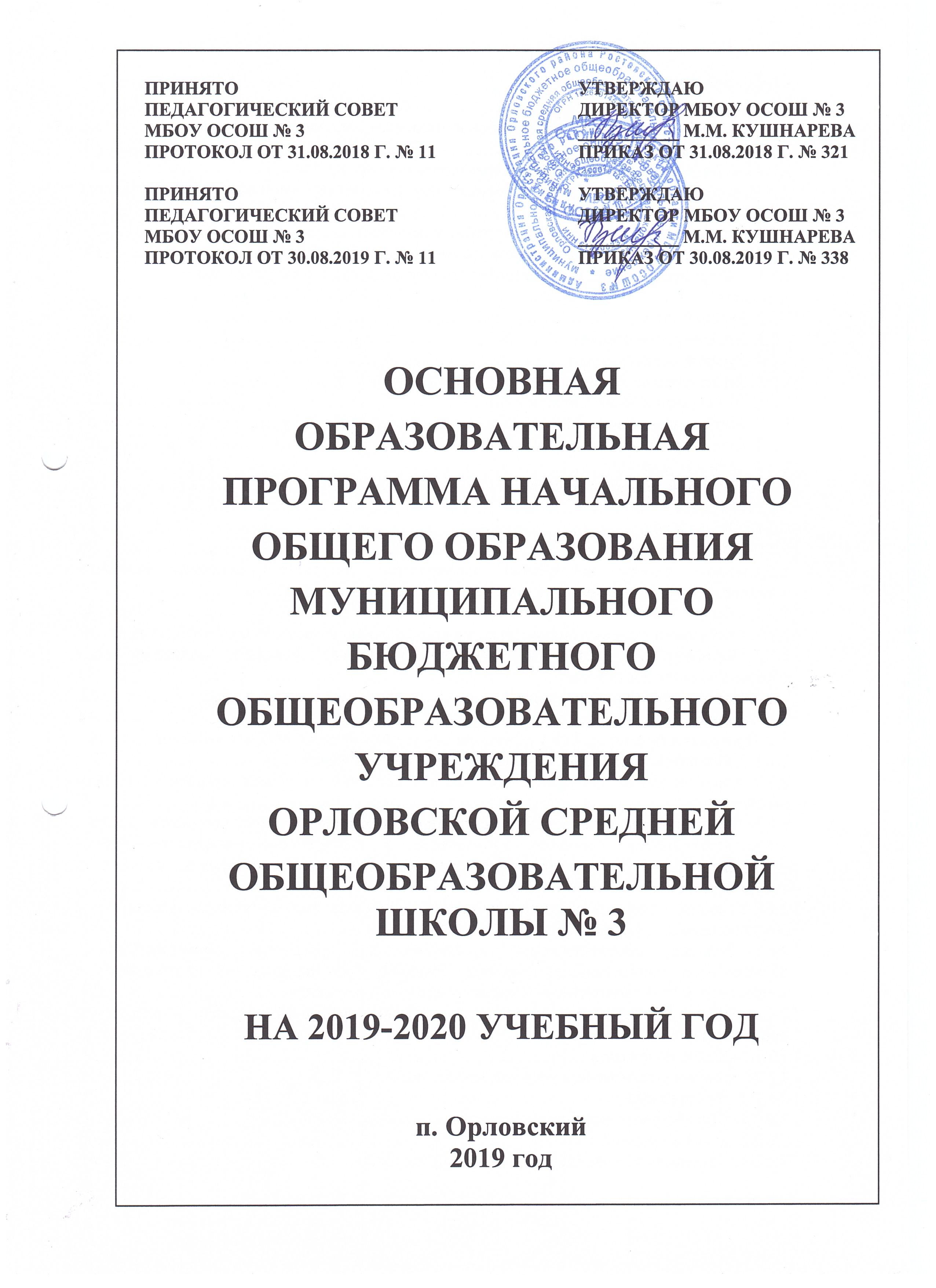 Общие положения …………………………………………………….………………………..4Основная образовательная программа начального общего образования1. Целевой раздел ……………………………………………………………….….…………..71.1. Пояснительная записка. Общая характеристика учреждения………...………………...71.2. Планируемые результаты освоения обучающимися основной образовательной программы ………..……………………………………………………………………………...71.2.1. Формирование универсальных учебных действий …...……………………………….71.2.1.1. Чтение. Работа с текстом (метапредметные результаты) .........................................101.2.1.2. Формирование ИКТ-компетентности обучающихся (метапредметные результаты) …………………...…………………………………………………………….…..111.2.2. Русский язык …………...………………………………………………………………..131.2.3. Литературное чтение ………………………………………………...............................151.2.4. Русский родной язык…………………………………………………………………….181.2.5. Литературное чтение на русском родном языке………………………………………221.2.6. Иностранный язык (английский) ……………………………………...........................251.2.7. Математика и информатика …………………………………………………………….271.2.8. Основы религиозных культур и светской этики ……………………………………...291.2.9. Окружающий мир ……………………………………………………………………….301.2.10. Изобразительное искусство …………………………………………………………...321.2.11. Музыка ………………………………………………………………………………….331.2.12. Технология……………………..……………………………………………………….351.2.13. Физическая культура …………………………………………………………………..361.3. Система оценки достижения планируемых результатов освоения основной образовательной программы ……………………….…………………………………………381.3.1. Общие положения ……………………………………………………………………….381.3.2. Особенности оценки личностных, метапредметных и предметных результатов …..391.3.3. Портфель достижений как инструмент оценки динамики индивидуальных образовательных достижений ……………………………….………………………………...411.3.4. Итоговая оценка выпускника …………………………………………………………..432. Содержательный раздел …………………………………………………………………..482.1. Программа формирования у обучающихся универсальных учебных действий …….482.1.1. Ценностные ориентиры начального общего образования ……….............................492.1.2. Характеристика универсальных учебных действий на уровне начального общего образования …………………………………………………………………………………….492.1.3. Связь универсальных учебных действий с содержанием учебных предметов ...….492.1.4. Особенности, основные направления и планируемые результаты учебно-исследовательской и проектной деятельности обучающихся в рамках урочной и внеурочной деятельности ……………………………………………………………………..512.1.5.Условия, обеспечивающие развитие универсальных учебных действий у обучающихся …………………………………………………………………………………..522.1.6.	Условия, обеспечивающие преемственность программы формирования у обучающихся универсальных учебных действий при переходе от дошкольного к начальному и от начального к основному общему образованию ………………………….542.2. Рабочие программы отдельных учебных предметов, курсов (электронное приложение)…………………………………………………………………………………….56 2.2.1.	Общие положения ……………………………………………………………………...562.2.2.	Основное содержание учебных предметов …………………………………………..572.2.2.1.	Русский язык ……………………………………………………………………….....572.2.2.2.	Литературное чтение ………………………………………………………………....612.2.2.3.  Русский родной язык………………………………………………………………….642.2.2.4.  Литературное чтение на русском родном языке……………………………………652.2.2.5.	Иностранный язык	…………………………………………………………………....652.2.2.6.	Математика и информатика …………………………………………………………692.2.2.7.	Окружающий мир	……………………………………………………………………702.2.2.8.	Основы религиозных культур и светской этики …………………………………...732.2.2.9.	Изобразительное искусство ………………………………………………………….732.2.2.10.	 Музыка ………………………………………………………………………………..762.2.2.11.	Технология…………………………………………………………………………….882.2.2.12.	Физическая культура…………………………………………………………………892.3. Программа духовно-нравственного развития и воспитания обучающихся ...............922.4. Программа формирования экологической культуры, здорового и безопасного       образа жизни обучающихся ………………………………………………………………….1042.5. Программа коррекционной работы …………………………………………………...1163. Организационный раздел ……………………………………………………………….1333.1. Учебный план начального общего образования ………………………………………1333.2. План внеурочной деятельности …………………………………………………………1413.3. Календарный учебный график ………………………………………………………….1423.4. Система условий реализации основной образовательной программы ………………1443.4.1. Кадровые условия реализации основной образовательной программы ………….. 1453.4.2. Психолого­педагогические условия реализации основной образовательной программы …………………………………………………………………………………….1553.4.3. Финансовое обеспечение реализации основной образовательной программы ….1723.4.4.Материально-технические условия реализации основной образовательной программы …………………………………………………………………………………….1723.4.5.Информационно­методические условия реализации основной образовательной программы …………………………………………………………………………………….1743.4.6. Механизмы достижения целевых ориентиров в системе условий …………………1773.4.7. Сетевой график (дорожная карта) по формированию необходимой системы   условий реализации основной образовательной программы………………………………188ОБЩИЕ ПОЛОЖЕНИЯОсновная образовательная программа (далее ООП) муниципального бюджетного общеобразовательного учреждения Орловской средней общеобразовательной школы № 3 определяет содержание и организацию образовательного процесса и направлена на формирование общей культуры обучающихся, на их духовно-нравственное и интеллектуальное развитие, социальное и личностное становление. Основные компоненты программы создают условия для самостоятельной реализации учебной деятельности обучающихся, обеспечивающей социальную успешность, развитие творческих способностей, саморазвитие и самосовершенствование, сохранение и укрепление здоровья обучающихся.Основная образовательная программа разработана совместно с Советом школы и педагогическим коллективом, рассмотрена на заседании педагогического совета, утверждена приказом директора школы и представлена на сайте школы в сети Интернет (http://www.осош3.рф).Образовательная программа школы выполняет следующие функции:структурирует содержание образования в единстве всех его составляющих компонентов – содержательных, методологических, культурологических, организационных;определяет педагогические условия реализации содержания образования, требования к объему, темпам и срокам прохождения учебного материала; определяет подходы к содержанию и формам реализации контрольно-диагностической функции, базирующейся на современных мониторинговых технологиях оценки качества образования;определяет ресурсы эффективности образовательного процесса: уровень профессионально-педагогической подготовки коллектива, состояние образовательной среды школы, уровень методической обеспеченности образовательного процесса, степень информатизации образовательного процесса.Содержание основной образовательной программы сформировано с учетом основных направлений Стратегии государственной национальной политики Российской Федерации на период до 2025 года (Указ Президента Российской Федерации В.В. Путина от 19 декабря 2012 года № 1666) и социокультурных особенностей Ростовской области, а также посёлка Орловского. Основная образовательная программа  предусматривает:достижение результатов освоения ООП всеми обучающимися, в том числе детьми с ограниченными возможностями здоровья;выявление и развитие способностей обучающихся через систему дополнительного образования и систему проектно-исследовательских технологий, активной социальной практики;участие обучающихся и их родителей, педагогов и общественности в развитии внутришкольной социальной среды;проектирование образовательного процесса на принципах системно-деятельностного подхода;создание условий для самореализации обучающихся в разных видах деятельности.ООП разработана в соответствии с положениями Устава школы и локальными актами образовательной организации.ООП предоставляется для ознакомления родителям, обучающимся, педагогам как основа договора о выполнении обязательств всеми участниками образовательной деятельности по достижению качественных результатов на каждом уровне образования.Участниками образовательной деятельности являются обучающиеся, педагогические работники школы, родители (законные представители) обучающихся.Основная цель образовательной программы – обеспечение равных возможностей получения качественного общего образования каждым обучающимся. Целевые ориентиры на каждом уровне образования определены на основе методологии личностно-ориентированного подхода, соответствующего гуманитарной направленности отечественного образования и демократическим свободам гражданского общества. Целью реализации ООП является обеспечение достижения качественных образовательных результатов: личностных, метапредметных, предметных.Школа реализует начальное общее, основное общее и среднее общее образование, определяя следующие целевые установки:начальное общее образование:формирование системы учебных и познавательных мотивов – умения принимать и реализовывать учебные цели, умение планировать, контролировать и оценивать учебные действия и их результат;формирование основ нравственного поведения, здорового образа жизни и личностного развития;основное общее образование:обеспечение личностного самоопределения обучающихся – гражданской позиции, мировоззрения, профессионального выбора;развитие способностей самостоятельного решения проблем в разных видах деятельности;среднее общее образование:обеспечение самореализации и самосовершенствования обучающихся на основе индивидуальных потребностей в образовании.Модель выпускника школы: в результате освоения образовательных программ выпускник школы должен обладать следующими качествами:открытость новому знанию, социальному опыту, инновационным процессам;активность гражданской позиции и ориентация на демократические ценности;сформированность общеучебных умений, информационных и коммуникативных компетенций;овладение метапредметными умениями для самореализации в условиях непрерывного образования;готовность к самоопределению и самовыражению;ответственность за свои поступки и принятые решения.Основные принципы формирования образовательной программы – преемственность уровней обучения, вариативность учебных курсов, системность контроля уровня освоения учебных программ, интеграция общего и дополнительного образования, индивидуализация на основе диверсификации и дифференциации обучения, социально-педагогическая поддержка  детей с ограниченными возможностями здоровья, психолого-педагогическое сопровождение образовательной деятельности, здоровьесберегающие технологии. Основаниями для формирования документа на предстоящий 2019-2020 учебный год стали:анализ образовательной ситуации и результаты реализации образовательной программы в 2018-2019 учебном году;современные требования к образовательным результатам освоения основной образовательной программы НОО, ООО в соответствии с ФГОС;опыт инновационной образовательной практики педагогического коллектива;изучение социального заказа на образовательные услуги;приоритетные направления развития региональной системы образования;Изучение данных направлений позволило определить главные векторы развития образовательной ситуации по повышению качества образовательных услуг в рамках образовательной программы:реализация федерального государственного образовательного стандарта на уровне начального общего образования;переход на уровне среднего общего образования к индивидуальному учебному плану;усиление информационной инфраструктуры школьной системы образования;расширение социальных практик в системе воспитательной работы на основе духовно-нравственного контекста с целью формирования экологической культуры, здорового и безопасного образа жизни для успешной социализации школьниковразвитие системы дополнительного образования;активизация межпредметной направленности в освоении образовательных программ.Особенность данной основной образовательной программы школы заключается в разумном сочетании требований государственного образовательного стандарта 2004 г. и ФГОС начального общего  и основного общего образования, а в  дальнейшем – в создании условий для перехода к реализации требований стандарта среднего общего образования. Переходный этап требует переосмысления целевых установок на новые образовательные результаты, изменений методологических подходов в организации образовательного процесса, создание новой оценочной системы, обеспечивающей качество образования. В связи с этим структура ООП учитывает компоненты Примерной ООП для начального общего и основного общего образования в соответствии с утвержденным стандартом, но при этом реализует свое право компоновать структурные элементы программы по своему усмотрению.ЦЕЛЕВОЙ РАЗДЕЛ Пояснительная записка. Общая характеристика учреждения.Муниципальное  бюджетное общеобразовательное учреждение Орловская средняя общеобразовательная школа № 3 (сокращенное наименование МБОУ ОСОШ № 3)  расположено по адресу: Российская Федерация, 347512, Ростовская область, Орловский район, поселок Орловский,  улица Коммунальная, 158, контактный телефон 8 86375 32-4-64, e-mail – ossh3@orlovsky.donpac.ru., сайт - www.осош3.рф.Учредителем школы и собственником ее имущества является муниципальное образование «Орловский район».	Функции и полномочия учредителя школы от имени муниципального образования «Орловский район» исполняет Управление образования Орловского района.Функции и полномочия собственника имущества школы от имени муниципального образования «Орловский район» исполняет  Комитет по имуществу Орловского района.Устав утвержден постановлением Главы Администрации Орловского района от 08.04.2015 года № 261 «Об утверждении Устава муниципального бюджетного общеобразовательного учреждения Орловской средней общеобразовательной школы № 3».Лицензия на право ведения образовательной деятельности серия 61 Л01 № 0000058, регистрационный номер 2814,  выдана 10 сентября 2012 года:Общее образованиеначальное общее образование;основное общее образование;среднее общее образование.Внеурочная деятельность по направлениям:спортивно-оздоровительноеобщеинтеллектуальное общекультурноедуховно-нравственноесоциальноеДополнительное образованиедополнительное образование детей и взрослых.Свидетельство о государственной  аккредитации серии ОП  № 025707, регистрационный номер 1751, выдано  17 апреля 2012 года. Перечень общеобразовательных программ, прошедших аккредитацию:начальное общее, основное общее, среднее (полное) общее образование.Планируемые результаты освоения обучающимися основной образовательной программыПланируемые результаты освоения основной образовательной программы начального общего образования являются важнейшим механизмом реализации требований ФГОС к качеству образования в начальных классах. Система планируемых результатов отражает состав тех универсальных учебных действий (личностных, регулятивных, познавательных, коммуникативных) и предметных умений, которыми овладеют обучающиеся в МБОУ ОСОШ № 3 к концу начального этапа образования. Формирование универсальных учебных действийВ данном разделе программы описывается состав каждой группы универсальных учебных действий, подлежащих формированию на междисциплинарном уровне, т. е. в рамках всех изучаемых предметов, с учётом специфики содержания каждого из них. При этом отдельно, в силу значимости, вынесены метапредметные результаты обучения чтению и работе с текстом.Предметные умения, формируемые в рамках каждой учебной дисциплины, а также состав универсальных учебных действий, преломлённых через её содержание, представлены в Содержательном разделе данной программы. (В предметных программах раздел «Чтение. Работа с текстом» отдельно не выделяется – действия, подлежащие формированию, включены в состав познавательных УУД.)Личностные универсальные учебные действияУ выпускника будут сформированы:– внутренняя позиция, положительное отношение к учению;– широкая мотивационная основа учебной деятельности, включающая социальные, учебно-познавательные, внешние мотивы;– учебно-познавательный интерес, желание приобретать новые знания, умения, совершенствовать имеющиеся;– ориентация на осознание своих удач и неудач, трудностей, стремление преодолевать возникающие затруднения;– готовность понимать и принимать оценки, советы учителя, одноклассников, родителей, стремление к адекватной самооценке;– осознание себя как индивидуальности и одновременно как члена общества (член семьи, член классного коллектива, горожанин, селянин), умение ориентироваться в социальных ролях и межличностных отношениях, признание общепринятых морально-этических норм, готовность соблюдать их, способность к самооценке своих действий, поступков;– осознание себя как гражданина России, россиянина, как представителя одного из её народов с определённой культурой; уважительное отношение к другим странам, народам, их традициям;– эстетические чувства, стремление к красоте, желание участвовать в её сохранении, в творческом, созидательном процессе;– основы экологической культуры, бережное отношение к природе;– установка на здоровый образ жизни.У выпускника могут быть сформированы:– понимание необходимости учения, выраженная учебно-познавательная мотивация, устойчивый познавательный интерес;– способность выделять нравственный аспект поведения, соотносить поступки и события с принятыми в обществе морально-этическими нормами;– стремление соблюдать безопасные, экологически грамотные нормы поведения в обществе (семья, школа, общественные места) и природе;– патриотические чувства к своему Отечеству, народу, его культуре; интерес к особенностям других стран, народов, к их традициям;– осознанное принятие правил здорового образа жизни, понимание ответственности за своё здоровье и здоровье окружающих, уважительное и заботливое отношение к нездоровым людям;– личностная и социальная активность в различной природоохранной, созидательной, творческой деятельности, направленной на поддержание чистоты и красоты окружающей среды.Регулятивные универсальные учебные действияВыпускник научится:– принимать и сохранять учебно-познавательную (учебно-практическую) задачу до окончательного её решения;– планировать (в сотрудничестве с учителем, одноклассниками или самостоятельно, в том числе и во внутренней речи) свои действия в соответствии с решаемой задачей;– действовать по плану, а также по инструкциям учителя или содержащимся в других источниках информации – в учебнике, тетради с печатной основой и т. д.;– выполнять учебные действия в материализованной, речевой или умственной форме; использовать речь для регуляции своих действий;– контролировать процесс и результаты деятельности, вносить необходимые коррективы;– оценивать свои достижения, осознавать трудности, искать их причины и пути преодоления.Выпускник получит возможность научиться:– в сотрудничестве с учителем ставить новые учебные задачи и осуществлять действия для реализации замысла;– проявлять познавательную инициативу в учебном сотрудничестве;– адекватно оценивать свои достижения (что усвоил в результате решения учебной задачи и на каком уровне), осознавать трудности, понимать их причины, в сотрудничестве с учителем намечать действия для преодоления затруднений, восполнять пробелы в знаниях и умениях.Познавательные универсальные учебные действияВыпускник научится:– анализировать своё знание и незнание по изучаемому вопросу (теме, разделу) и использовать свои выводы для постановки соответствующей учебно-познавательной задачи;– осознавать учебно-познавательную (учебно-практическую) задачу, читая учебный текст (формулировку задания), слушая учителя или одноклассников, извлекать нужную информацию, самостоятельно находить её в материалах учебников, тетрадей с печатной основой;– различать основную и второстепенную информацию, под руководством учителя фиксировать информацию разными способами (словесно, схематично и др.);– понимать информацию, представленную в изобразительной, схематичной, модельной форме; использовать знаково-символичные средства для решения различных учебных задач;– дополнять готовые информационные объекты (тексты, таблицы, схемы);– анализировать изучаемые объекты с целью выделения их признаков (существенных, несущественных), описывать (характеризовать) их на основе предложенного плана;– сравнивать изучаемые объекты по указанным признакам и свойствам, находить общие существенные признаки и распределять (классифицировать) их на группы;– владеть общими способами решения учебных задач; ориентироваться на возможность решения конкретных учебных задач разными способами;– проводить для решения учебных задач анализ, сравнение, классификацию по заданным критериям;– осуществлять подведение под понятие на основе разграничения существенных и несущественных признаков объектов;– под руководством учителя устанавливать причинно-следственные связи, делать обобщения, выводы;– строить сообщения в устной и письменной форме, в том числе несложные по форме рассуждения;– использовать рисунки, рисунки-схемы, чертежи, планы, отражающие пространственное расположение предметов, отношения между ними или их частями для решения познавательных задач;– преобразовывать реальный объект наблюдения из чувственной формы в модель (пространственно-графическую или знаково-символическую), в которой выделены существенные признаки объекта;– кодировать/замещать, использовать знаки и символы в качестве условных заместителей реальных объектов и явлений окружающего мира;– декодировать/интерпретировать информацию, представленную в условных знаках.Выпускник получит возможность научиться:– пользоваться различными дополнительными источниками информации (справочники, энциклопедии, научно-популярные, учебно-познавательные книги, СМИ и др.),осуществлять поиск и выделение в них необходимой информации, фиксировать её разными способами и сопоставлять;– преобразовывать информацию из одной формы в другую (словесную информацию переводить в наглядную и наоборот);  систематизировать и структурировать информацию, отображая её в разной форме  (план описания, схема, таблица и др.);– осуществлять выбор наиболее эффективного способа решения конкретной учебной задачи; устанавливать аналогии с целью более простого и быстрого её решения;– проводить синтез как составление целого из частей, самостоятельно восполняя недостающие компоненты;– осуществлять сравнение и классификацию, самостоятельно выбирая основания для этих логических операций;– выявлять причинно-следственные связи, выстраивая логические цепи рассуждений, доказательств;– выделять проблему (совместно с учителем и одноклассниками) при изучении новой темы, решении новой задачи, проведении исследования;– анализировать результаты исследования и представлять их в разных формах (словесной, наглядной);– создавать собственные простые модели;– участвовать в коллективной проектной деятельности, проводимой в урочное и внеурочное время.Коммуникативные универсальные учебные действияВыпускник научится:– участвовать в диалоге, в общей беседе, соблюдая принятые правила речевого поведения; задавать вопросы, отвечать на вопросы других;– формулировать собственные мысли, высказывать и обосновывать свою точку зрения;– проявлять терпимость по отношению к высказываемым другим точкам зрения;– под руководством учителя участвовать в организации и осуществлении групповой работы: распределять роли, сотрудничать, оказывать взаимопомощь, взаимоконтроль, проявлять доброжелательное отношение к партнёрам;– строить небольшие монологические высказывания с учётом ситуации общения и конкретных речевых задач, выбирая для них соответствующие языковые средства.Выпускник получит возможность научиться:– оценивать мысли, советы, предложения других людей, принимать их во внимание и пытаться учитывать в своей деятельности;– предлагать своё решение различных коммуникативных задач, адекватно используя в речи разнообразные средства языка;– оперировать в речи языком предметной области (филологии, математики, естествознания, технологии), правильно (адекватно) использовать соответствующие понятия (лингвистические, математические, естественно-научные и др.);– стараться уважать позицию партнёра в процессе совместной деятельности, договариваться с партнёрами о способах решения возникающих проблем, принимать и реализовывать общее решение;– проявлять инициативу в поиске и сборе информации для выполнения коллективной работы, оказывать помощь взрослым и сверстникам для достижения общего успеха.Чтение и работа с текстом (метапредметные результаты)Выпускник начальных классов научится осознанно читать тексты с целью удовлетворения познавательного интереса, а также для поиска, освоения и использования необходимой информации.С точки зрения поиска, освоения и использования информации выпускник научится:– находить в тексте конкретные сведения, факты, заданные в явном виде, в том числе ориентируясь на заголовки, подзаголовки и другие средства;– делить текст на смысловые части, составлять план;– вычленять содержащиеся в тексте основные сведения, устанавливать их последовательность, словесно выраженные причинно-следственные связи, упорядочивать информацию по заданному основанию, формулировать несложные выводы, подтверждать их примерами из текста;– сравнивать между собой объекты, описанные в тексте, выделяя один-три существенных признака;– использовать различные виды чтения: ознакомительное, изучающее, поисковое, выбирать нужный вид чтения в соответствии с целью чтения;– пользоваться известными ему словарями, справочниками;– воспроизводить текст устно и письменно;– составлять на основе текста небольшое монологическое высказывание в соответствии с конкретным вопросом, заданием;– высказывать оценочные суждения о прочитанном.Ученик получит возможность научиться:– понимать информацию, представленную в тексте в неявном виде (выделять общий признак, характеризовать явление по его описанию, находить в тексте примеры, подтверждающие приведённое утверждение);– работать с несколькими источниками информации;– сопоставлять информацию, полученную из разных источников;– осмысливать и сопоставлять различные точки зрения;– делать небольшие выписки из прочитанного для дальнейшего практического использования.	Формирование ИКТ-компетентности обучающихся (метапредметные результаты)В результате изучения всех без исключения предметов на уровне начального общего образования начинается формирование навыков, необходимых для жизни и работы в современном высокотехнологичном обществе. Обучающиеся приобретут опыт работы с гипермедийными информационными объектами, в которых объединяются текст, наглядно-графические изображения, цифровые данные, неподвижные и движущиеся изображения, звук, ссылки и базы данных и которые могут передаваться как устно, так и с помощью телекоммуникационных технологий или размещаться в Интернете.Знакомство со средствами ИКТ, гигиена работы с компьютером.Выпускник научится:использовать безопасные для органов зрения, нервной системы, опорно-двигательного аппарата эргономичные приёмы работы с компьютером и другими средствами ИКТ; выполнять компенсирующие физические упражнения (мини-зарядку);организовывать систему папок для хранения собственной информации в компьютере;вводить информацию в компьютер с использованием различных технических средств (фото- и видеокамеры, микрофона и т. д.), сохранять полученную информацию;владеть компьютерным письмом на русском языке; набирать текст на родном языке; набирать текст на иностранном языке, использовать экранный перевод отдельных слов;рисовать изображения на графическом планшете;сканировать рисунки и тексты.Выпускник получит возможность научиться использовать программу распознавания сканированного текста на русском языке.Обработка и поиск информации.Выпускник научится:подбирать оптимальный по содержанию, эстетическим параметрам и техническому качеству результат видеозаписи и фотографирования, использовать сменные носители (флэш-карты);описывать по определённому алгоритму объект или процесс наблюдения, записывать аудиовизуальную и числовую информацию о нём, используя инструменты ИКТ;собирать числовые данные в естественно-научных наблюдениях и экспериментах, используя цифровые датчики, камеру, микрофон и другие средства ИКТ, а также в ходе опроса людей;редактировать цепочки экранов сообщения и содержание экранов в соответствии с коммуникативной или учебной задачей, включая редактирование текста, цепочек изображений, видео- и аудиозаписей, фотоизображений;пользоваться основными функциями стандартного текстового редактора, следовать основным правилам оформления текста; использовать полуавтоматический орфографический контроль; использовать, добавлять и удалять ссылки в сообщениях разного вида;искать информацию в соответствующих возрасту цифровых словарях и справочниках, базах данных, контролируемом Интернете, системе поиска внутри компьютера; составлять список используемых информационных источников (в том числе с использованием ссылок);заполнять учебные базы данных.Выпускник получит возможность научиться грамотно формулировать запросы при поиске в Интернете и базах данных, оценивать, интерпретировать и сохранять найденную информацию; критически относиться к информации и к выбору источника информации.Создание, представление и передача сообщений.Выпускник научится:создавать текстовые сообщения с использованием средств ИКТ: редактировать, оформлять и сохранять их;создавать сообщения в виде аудио- и видеофрагментов или цепочки экранов с использованием иллюстраций, видеоизображения, звука, текста;готовить и проводить презентацию перед небольшой аудиторией: создавать план презентации, выбирать аудиовизуальную поддержку, писать пояснения и тезисы для презентации;создавать диаграммы, планы территории и пр.;создавать изображения, пользуясь графическими возможностями компьютера; составлять новое изображение из готовых фрагментов (аппликация);размещать сообщение в информационной образовательной среде образовательного учреждения;пользоваться основными средствами телекоммуникации; участвовать в коллективной коммуникативной деятельности в информационной образовательной среде, фиксировать ход и результаты общения на экране и в файлах.Выпускник получит возможность научиться:представлять данные;создавать музыкальные произведения с использованием компьютера и музыкальной клавиатуры, в том числе из готовых музыкальных фрагментов и «музыкальных петель».Планирование деятельности, управление и организация.Выпускник научится:создавать движущиеся модели и управлять ими в компьютерно управляемых средах;определять последовательность выполнения действий, составлять инструкции (простые алгоритмы) в несколько действий, строить программы для компьютерного исполнителя с использованием конструкций последовательного выполнения и повторения;планировать несложные исследования объектов и процессов внешнего мира.Выпускник получит возможность научиться:проектировать несложные объекты и процессы реального мира, своей собственной деятельности и деятельности группы;моделировать объекты и процессы реального мира.1.2.2. Русский языкВ результате изучения курса русского языка обучающиеся на уровне начального общего образования научатся осознавать язык как основное средство человеческого общения и явление национальной культуры, у них начнёт формироваться позитивное эмоционально-ценностное отношение к русскому языку, стремление к их грамотному использованию, русский язык станет для учащихся основой всего процесса обучения, средством развития их мышления, воображения, интеллектуальных и творческих способностей.В результате изучения курса русского языка у выпускников, освоивших основную образовательную программу начального общего образования, будет сформирован учебно-познавательный интерес к новому учебному материалу по русскому языку и способам решения новой языковой задачи, что заложит основы успешной учебной деятельности при продолжении изучения курса русского языка на следующем уровне образования.Содержательная линия «Система языка»Выпускник научится:• различать звуки и буквы;• характеризовать звуки русского языка: гласные ударные/ безударные; согласные твёрдые/мягкие, парные/непарные твёрдые и мягкие; согласные звонкие/глухие, парные/непарные звонкие и глухие;• знать последовательность букв в русском алфавите, пользоваться алфавитом для упорядочивания слов и поиска нужной информации.Выпускник получит возможность научиться:проводить фонетико-графический (звуко-буквенный) разбор слова самостоятельно по предложенному в учебнике алгоритму, оценивать правильность проведения фонетико-графического (звуко-буквенного) разбора слов;• соблюдать нормы русского и родного литературного языка в собственной речи и оценивать соблюдение этих норм в речи собеседников (в объёме представленного в учебнике материала);• находить при сомнении в правильности постановки ударения или произношения слова ответ самостоятельно (по словарю учебника) либо обращаться за помощью к учителю, родителям и др.Выпускник научится:• различать изменяемые и неизменяемые слова;• различать родственные (однокоренные) слова и формы слова;• находить в словах с однозначно выделяемыми морфемами окончание, корень, приставку, суффикс.Выпускник получит возможность научиться разбирать по составу слова с однозначно выделяемыми морфемами в соответствии с предложенным в учебнике алгоритмом, оценивать правильность проведения разбора слова по составу.Раздел «Лексика»Выпускник научится:• выявлять слова, значение которых требует уточнения;• определять значение слова по тексту или уточнять с помощью толкового словаря.Выпускник получит возможность научиться:• подбирать синонимы для устранения повторов в тексте;• подбирать антонимы для точной характеристики предметов при их сравнении;• различать употребление в тексте слов в прямом и переносном значении (простые случаи);• оценивать уместность использования слов в тексте;• выбирать слова из ряда предложенных для успешного решения коммуникативной задачи.Раздел «Морфология»Выпускник научится:• определять грамматические признаки имён существительных — род, число, падеж, склонение;• определять грамматические признаки имён прилагательных — род, число, падеж;• определять грамматические признаки глаголов — число, время, род (в прошедшем времени), лицо (в настоящем и будущем времени), спряжение.Выпускник получит возможность научиться:• проводить морфологический разбор имён существительных, имён прилагательных, глаголов по предложенному в учебнике алгоритму; оценивать правильность проведения морфологического разбора;• находить в тексте такие части речи, как личные местоимения и наречия, предлоги вместе с существительными и личными местоимениями, к которым они относятся, союзы и, а, но, частицу не при глаголах.Раздел «Синтаксис»Выпускник научится:• различать предложение, словосочетание, слово;• устанавливать при помощи смысловых вопросов связь между словами в словосочетании и предложении;• классифицировать предложения по цели высказывания, находить повествовательные/побудительные/вопросительные предложения;• определять восклицательную/невосклицательную интонацию предложения;• находить главные и второстепенные (без деления на виды) члены предложения;выделять предложения с однородными членами.Выпускник получит возможность научиться:• различать второстепенные члены предложения — определения, дополнения, обстоятельства;• выполнять в соответствии с предложенным в учебнике алгоритмом разбор простого предложения (по членам предложения, синтаксический), оценивать правильность разбора;• различать простые и сложные предложения.Содержательная линия «Орфография и пунктуация»Выпускник научится:• применять правила правописания (в объёме содержания курса);• определять (уточнять) написание слова по орфографическому словарю учебника;• безошибочно списывать текст объёмом 80—90 слов;• писать под диктовку тексты объёмом 75—80 слов в соответствии с изученными правилами правописания;• проверять собственный и предложенный текст, находить и исправлять орфографические и пунктуационные ошибки.Выпускник получит возможность научиться:• осознавать место возможного возникновения орфографической ошибки;• подбирать примеры с определённой орфограммой;• при составлении собственных текстов перефразировать записываемое, чтобы избежать орфографических и пунктуационных ошибок;• при работе над ошибками осознавать причины появления ошибки и определять способы действий, помогающих предотвратить её в последующих письменных работах.Содержательная линия «Развитие речи»Выпускник научится:• оценивать правильность (уместность) выбора языковых и неязыковых средств устного общения на уроке, в школе, в быту, со знакомыми и незнакомыми, с людьми разного возраста;• соблюдать в повседневной жизни нормы речевого этикета и правила устного общения (умение слышать, реагировать на реплики, поддерживать разговор);• выражать собственное мнение и аргументировать его;• самостоятельно озаглавливать текст;• составлять план текста;• сочинять письма, поздравительные открытки, записки и другие небольшие тексты для конкретных ситуаций общения.Выпускник получит возможность научиться:• создавать тексты по предложенному заголовку;• подробно или выборочно пересказывать текст;• пересказывать текст от другого лица;• составлять устный рассказ на определённую тему с использованием разных типов речи: описание, повествование, рассуждение;• анализировать и корректировать тексты с нарушенным порядком предложений, находить в тексте смысловые пропуски;• корректировать тексты, в которых допущены нарушения культуры речи;• анализировать последовательность собственных действий при работе над изложениями и сочинениями и соотносить их с разработанным алгоритмом; оценивать правильность выполнения учебной задачи: соотносить собственный текст с исходным (для изложений) и с назначением, задачами, условиями общения (для самостоятельно создаваемых текстов);• соблюдать нормы речевого взаимодействия при интерактивном общении (sms-сообщения, электронная почта, Интернет и другие виды и способы связи).1.2.3. Литературное чтениеВыпускники начальной школы осознают значимость чтения для своего дальнейшего развития и успешного обучения по другим предметам. У учащихся будет формироваться потребность в систематическом чтении как средстве познания мира и самого себя. Младшие школьники полюбят чтение художественных произведений, которые помогут им сформировать собственную позицию в жизни, расширят кругозор.Учащиеся получат возможность познакомиться с культурно-историческим наследием России и общечеловеческими ценностями.Младшие школьники будут учиться полноценно воспринимать художественную литературу, эмоционально отзываться на прочитанное, высказывать свою точку зрения и уважать мнение собеседника. Они получат возможность воспринимать художественное произведение как особый вид искусства, соотносить его с другими видами искусства, познакомятся с некоторыми коммуникативными и эстетическими возможностями родного языка, используемыми в художественных произведениях.К концу обучения в начальной школе дети будут готовы к дальнейшему обучению, будет достигнут необходимый уровень читательской компетентности, речевого развития, сформированы универсальные действия, отражающие учебную самостоятельность и познавательные интересы.Выпускники овладеют техникой чтения, приёмами понимания прочитанного и прослушанного произведения, элементарными приёмами анализа, интерпретации и преобразования художественных, научно-популярных и учебных текстов. Научатся самостоятельно выбирать интересующую литературу, пользоваться словарями и справочниками, осознают себя как грамотного читателя, способного к творческой деятельности.Школьники научатся вести диалог в различных коммуникативных ситуациях, соблюдая правила речевого этикета, участвовать в обсуждении прослушанного (прочитанного) произведения. Они будут составлять несложные монологические высказывания о произведении (героях, событиях), устно передавать содержание текста по плану, составлять небольшие тексты повествовательного характера с элементами рассуждения и описания. Выпускники научатся декламировать (читать наизусть) стихотворные произведения. Они получат возможность научиться выступать перед знакомой аудиторией (сверстниками, родителями, педагогами) с небольшими сообщениями, используя иллюстративный ряд (плакаты, презентацию).Выпускники начальной школы приобретут первичные умения работы с учебной и научно-популярной литературой, будут находить и использовать информацию для практической работы.Выпускники овладеют основами коммуникативной деятельности, на практическом уровне осознают значимость работы в группе и освоят правила групповой работы.Виды речевой и читательской деятельностиВыпускник научится:• осознавать значимость чтения для дальнейшего обучения, саморазвития; воспринимать чтение с учётом его цели как источник эстетического, нравственного, познавательного опыта (приобретение опыта чтения, поиска фактов и суждений, аргументации, иной информации);• читать со скоростью, позволяющей понимать смысл прочитанного (для всех видов текстов);• читать (вслух) выразительно доступные для данного возраста прозаические произведения и декламировать стихотворные произведения после предварительной подготовки (только для художественных текстов);• использовать различные виды чтения: ознакомительное, изучающее, просмотровое, поисковое/выборочное — в соответствии с целью чтения (для всех видов текстов);• ориентироваться в содержании художественного и научно-популярного текстов, понимать их смысл (при чтении вслух и про себя, при прослушивании):— для художественных текстов: определять главную мысль и героев произведения; определять основные события и устанавливать их последовательность; озаглавливать текст, передавая в заголовке главную мысль текста; находить в тексте требуемую информацию (конкретные сведения, факты, описания), заданную в явном виде; задавать вопросы по содержанию произведения и отвечать на них, подтверждая ответ примерами из текста; объяснять значение слова с опорой на контекст, с использованием словарей и другой справочной литературы;— для научно-популярных текстов: определять основное содержание текста; озаглавливать текст, в краткой форме отражая в названии основное содержание текста; находить в тексте требуемую информацию (конкретные сведения, факты, описания явлений, процессов), заданную в явном виде; задавать вопросы по содержанию текста и отвечать на них, подтверждая ответ примерами из текста; объяснять значение слова с опорой на контекст, с использованием словарей и другой справочной литературы;• использовать простейшие приёмы анализа различных видов текстов:— для художественных текстов: делить текст на части, озаглавливать их; составлять простой план; устанавливать взаимосвязь между событиями, фактами, поступками, мыслями, чувствами героев, опираясь на содержание текста;— для научно-популярных текстов: делить текст на части, озаглавливать их; составлять простой план; устанавливать взаимосвязь между отдельными фактами, событиями, явлениями, описаниями, процессами и между отдельными частями текста, опираясь на его содержание;• использовать различные формы интерпретации содержания текстов:— для художественных текстов: формулировать простые выводы, основываясь на содержании текста; интерпретировать текст, опираясь на некоторые его жанровые, структурные, языковые особенности; устанавливать связи, отношения, не высказанные в тексте напрямую, например соотносить ситуацию и поступки героев, объяснять (пояснять) поступки героев, опираясь на содержание текста;— для научно-популярных текстов: формулировать простые выводы, основываясь на тексте; устанавливать связи, отношения, не высказанные в тексте напрямую, например, объяснять явления природы, пояснять описываемые события, соотнося их с содержанием текста;• ориентироваться в нравственном содержании прочитанного, самостоятельно делать выводы, соотносить поступки героев с нравственными нормами (только для художественных текстов);• передавать содержание прочитанного или прослушанного с учётом специфики текста в виде пересказа (полного или краткого) (для всех видов текстов);• участвовать в обсуждении прослушанного/прочитанного текста (задавать вопросы, высказывать и обосновывать собственное мнение, соблюдая правила речевого этикета и правила работы в группе), опираясь на текст или собственный опыт (для всех видов текстов).Выпускник получит возможность научиться:• удовлетворять читательский интерес и приобретать опыт чтения;• осознанно выбирать виды чтения (ознакомительное, изучающее, выборочное, поисковое) в зависимости от цели чтения;• различать на практическом уровне виды текстов (художественный и научно-популярный), опираясь на особенности каждого вида текста;• осмысливать эстетические и нравственные ценности художественного текста и высказывать собственное суждение;• высказывать собственное суждение о прочитанном (прослушанном) произведении, доказывать и подтверждать его фактами со ссылками на текст;• составлять по аналогии устные рассказы (повествование, рассуждение, описание).Круг детского чтения (для всех видов текстов)Выпускник научится:• осуществлять выбор книги в библиотеке по заданной тематике или по собственному желанию;• вести список прочитанных книг с целью использования его в учебной и внеучебной деятельности, в том числе для планирования своего круга чтения;• составлять аннотацию и краткий отзыв на прочитанное произведение по заданному образцу.Выпускник получит возможность научиться:• работать с тематическим каталогом;• работать с детской периодикой;• самостоятельно писать отзыв о прочитанной книге (в свободной форме).Литературоведческая пропедевтика (только для художественных текстов)Выпускник научится:• распознавать некоторые отличительные особенности художественных произведений (на примерах художественных образов и средств художественной выразительности);• отличать на практическом уровне прозаический текст от стихотворного, приводить примеры прозаических и стихотворных текстов;• различать художественные произведения разных жанров (рассказ, басня, сказка, загадка, пословица), приводить примеры этих произведений.Выпускник получит возможность научиться:• воспринимать художественную литературу как вид искусства, приводить примеры проявления художественного вымысла в произведениях;• находить средства художественной выразительности (метафора, эпитет);• сравнивать, сопоставлять, делать элементарный анализ различных текстов, используя ряд литературоведческих понятий (фольклорная и авторская литература, структура текста, герой, автор) и средств художественной выразительности (сравнение, олицетворение, метафора, эпитет);• определять позиции героев художественного текста, позицию автора художественного текста.Творческая деятельность (только для художественных текстов)Выпускник научится:• создавать по аналогии собственный текст в жанре сказки и загадки;• восстанавливать текст, дополняя его начало или окончание или пополняя его событиями;• составлять устный рассказ по репродукциям картин художников и/или на основе личного опыта;• составлять устный рассказ на основе прочитанных произведений с учётом коммуникативной задачи (для разных адресатов).Выпускник получит возможность научиться:• вести рассказ (или повествование) на основе сюжета известного литературного произведения, дополняя и/или изменяя его содержание, например рассказывать известное литературное произведение от имени одного из действующих лиц или неодушевлённого предмета;• создавать серии иллюстраций с короткими текстами по содержанию прочитанного (прослушанного) произведения;• работать в группе, создавая сценарии и инсценируя прочитанное (прослушанное, созданное самостоятельно) художественное произведение.1.2.4. Русский родной языкСодержание курса «Русский родной язык» направлено на удовлетворение потребности обучающихся в изучении родного языка как инструмента познания национальной культуры и самореализации в ней. Учебный предмет «Русский родной язык» не ущемляет права тех обучающихся, которые изучают иные (не русский) родные языки, поэтому учебное время, отведённое на изучение данной дисциплины, не может рассматриваться как время для углублённого изучения основного курса «Русский язык».	В содержании курса «Русский родной язык» предусматривается расширение сведений, имеющих отношение не к внутреннему системному устройству языка, а к вопросам реализации языковой системы в речи‚ внешней стороне существования языка: к многообразным связям русского языка с цивилизацией и культурой, государством и обществом. Программа учебного предмета отражает социокультурный контекст существования русского языка, в частности, те языковые аспекты, которые обнаруживают прямую, непосредственную культурно-историческую обусловленность.Основные содержательные линии программы учебного предмета «Русский родной язык»Как курс, имеющий частный характер, школьный курс русского родного языка опирается на содержание основного курса, представленного в образовательной области «Русский язык и литературное чтение», сопровождает и поддерживает его. Основные содержательные линии настоящей программы соотносятся с основными содержательными линиями основного курса русского языка в начальной школе, но не дублируют их и имеют преимущественно практико-ориентированный характер. В соответствии с этим в программе выделяются следующие блоки:Первый блок – «Русский язык: прошлое и настоящее» – включает содержание, обеспечивающее расширение знаний об истории русского языка, о происхождении слов, об изменениях значений общеупотребительных слов. Данный блок содержит сведения о взаимосвязи языка и истории, языка и культуры народа, сведения о национально-культурной специфике русского языка, об общем и специфическом в языках и культурах русского и других народов России и мира. Второй блок – «Язык в действии» – включает содержание, обеспечивающее наблюдение за употреблением языковых единиц, развитие базовых умений и навыков использования языковых единиц в учебных и практических ситуациях; формирование первоначальных представлений о нормах современного русского литературного языка, развитие потребности обращаться к нормативным словарям современного русского литературного языка и совершенствование умений пользоваться словарями. Данный блок ориентирован на практическое овладение культурой речи: практическое освоение норм современного русского литературного языка (в рамках изученного); развитие ответственного и осознанного отношения к использованию русского языка во всех сферах жизни.Третий блок – «Секреты речи и текста» – связан с совершенствованием четырёх видов речевой деятельности в их взаимосвязи, развитием коммуникативных навыков младших школьников (умениями определять цели общения, адекватно участвовать в речевом общении); расширением практики применения правил речевого этикета. Одним из ведущих содержательных центров данного блока является работа с текстами: развитие умений понимать, анализировать предлагаемые тексты и создавать собственные тексты разных функционально-смысловых типов, жанров, стилистической принадлежности.Требования к результатам освоения основной образовательной программы начального общего образования по русскому родному языкуИзучение предметной области «Родной язык и литературное чтение на родном языке» должно обеспечивать: 	воспитание ценностного отношения к родному языку как отражению культуры, включение учащихся в культурно-языковое пространство русского народа, осмысление красоты и величия русского языка;приобщение к литературному наследию русского народа; 	обогащение активного и пассивного словарного запаса, развитие у обучающихся культуры владения родным языком во всей полноте  его функциональных  возможностей  в  соответствии  с  нормами  устной  и письменной речи, правилами речевого этикета; 	расширение знаний о  родном  языке  как  системе  и  как  развивающемся явлении,  формирование аналитических  умений  в  отношении  языковых  единиц  и  текстов  разных функционально-смысловых типов и жанров.Результаты изучения учебного предмета «Русский родной язык» на уровне начального общего образования должны быть ориентированы на применение знаний, умений и навыков в учебных ситуациях и реальных жизненных условиях и отражать:1.	Понимание взаимосвязи языка, культуры и истории народа:	осознание роли русского родного языка в постижении культуры своего народа;	осознание языка как развивающегося явления, связанного с историей народа;	осознание национального своеобразия, богатства, выразительности русского языка;	распознавание слов с национально-культурным компонентом значения (лексика, связанная с особенностями мировосприятия и отношениями  между людьми; слова, обозначающие предметы и явления традиционного русского быта; фольклорная лексика); 	понимание традиционных русских сказочных образов, понимание значения эпитетов и сравнений  и особенностей их употребления в произведениях устного народного творчества и произведениях детской художественной литературы; правильное уместное употребление  эпитетов и сравнений  в речи;	понимание значения фразеологических оборотов, отражающих русскую культуру, менталитет русского народа, элементы русского традиционного быта; уместное употребление их в современных ситуациях речевого общения (в рамках изученного);	понимание значений русских пословиц и поговорок, крылатых выражений; правильное их употребление в современных ситуациях речевого общения (в рамках изученного);	понимание значений устаревших слов с национально-культурным компонентом (в рамках изученного).2. Овладение основными нормами русского литературного языка (орфоэпическими, лексическими, грамматическими, стилистическими), приобретение опыта использования языковых норм в речевой практике:	осознание важности соблюдения норм современного русского литературного языка для культурного человека;	соотнесение собственной и чужой речи с нормами современного русского литературного языка (в рамках изученного); 	соблюдение на письме и в устной  речи  норм  современного  русского литературного языка (в рамках изученного); 	обогащение активного и пассивного словарного запаса, расширение объёма используемых в речи языковых средств для свободного выражения мыслей и чувств на родном языке адекватно ситуации и стилю общения;соблюдение основных орфоэпических и акцентологических норм современного русского литературного языка: 	произношение слов с правильным ударением (расширенный перечень слов);осознание смыслоразличительной роли ударения на примере омографов;соблюдение основных лексических норм современного русского литературного языка: 	выбор из нескольких возможных слов того слова, которое наиболее  точно соответствует обозначаемому  предмету или явлению реальной действительности;	проведение синонимических замен с учётом особенностей текста;	выявление и исправление речевых ошибок в устной речи;	редактирование письменного текста с целью исправления речевых ошибок или с целью более точной передачи смысла;соблюдение основных грамматических норм современного русского литературного языка: 	употребление отдельных грамматических форм имен существительных: словоизменение отдельных форм множественного числа имен существительных;	употребление отдельных глаголов в форме 1 лица единственного числа настоящего и будущего времени, замена синонимическими конструкциями отдельных глаголов, у которых нет формы 1 лица единственного числа настоящего и будущего времени;	выявление и исправление в устной речи типичных грамматических ошибок, связанных с нарушением согласования имени существительного и имени прилагательного в числе, роде, падеже; нарушением координации подлежащего и сказуемого в числе‚ роде (если сказуемое выражено глаголом в форме прошедшего времени);	редактирование письменного текста с целью исправления грамматических ошибок;соблюдение основных орфографических и пунктуационных норм современного русского литературного языка (в рамках изученного в основном курсе):	соблюдение изученных орфографических норм при записи собственного текста;	соблюдение изученных пунктуационных норм при записи собственного текста;совершенствование умений пользоваться словарями: 	использование учебных толковых словарей для определения лексического значения слова,  для уточнения нормы формообразования;	использование учебных фразеологических  словарей, учебных словарей синонимов и антонимов для уточнения значения слова и в  процессе редактирования текста;	использование учебного орфоэпического словаря для определения нормативного произношения слова, вариантов произношения;	использование учебных словарей для уточнения состава слова; использование учебных этимологических словарей для уточнения происхождения слова;	использование орфографических словарей для определения нормативного написания слов; 3. Совершенствование различных видов устной и письменной речевой деятельности (говорения и слушания, чтения и письма), соблюдение норм речевого этикета:	владение различными приемами слушания научно-познавательных и художественных текстов об истории языка и культуре русского народа;	владение различными видами чтения (изучающим и поисковым) научно-познавательных и художественных текстов об истории языка и культуре русского народа;	чтение и смысловой анализ фольклорных и художественных текстов или их фрагментов (народных и литературных сказок, рассказов, загадок, пословиц, притч и т. п.), определение языковых особенностей текстов; 	умение анализировать информацию прочитанного и прослушанного текста: отделять главные факты от второстепенных;  выделять наиболее существенные факты; устанавливать логическую связь между фактами;	умение соотносить части прочитанного или прослушанного текста: устанавливать причинно-следственные отношения этих частей, логические связи между абзацами текста; составлять план текста, не разделённого на абзацы; приводить объяснения заголовка текста; владеть приёмами работы с примечаниями к тексту;	умения информационной переработки прослушанного или прочитанного текста: пересказ с изменением лица; 	уместное использование коммуникативных приемов устного общения: убеждение, уговаривание, похвала, просьба, извинение, поздравление; 	уместное использование коммуникативных приемов диалога (начало и завершение диалога и др.), владение  правилами корректного речевого поведения в ходе диалога;	умение строить устные сообщения различных видов: развернутый ответ, ответ-добавление, комментирование ответа или работы одноклассника, мини-доклад;	создание текстов-рассуждений с использованием различных способов аргументации; 	создание текстов-повествований (например, заметки о посещении музеев, о путешествии по городам; об участии в народных праздниках; об участии в мастер-классах, связанных с народными промыслами);	создание текста как результата собственного мини-исследования; оформление сообщения в письменной форме и представление его в устной форме;	оценивание устных и письменных речевых высказываний с точки зрения точного, уместного и выразительного словоупотребления;	редактирование собственных текстов с целью совершенствования их содержания и формы; сопоставление чернового и отредактированного текстов.соблюдение основных норм русского речевого этикета: 	соблюдение принципов  этикетного  общения, лежащих в основе русского речевого этикета; 	различение этикетных форм обращения в официальной и неофициальной речевой ситуации.1.2.5. Литературное чтение на русском родном языкеНа материале художественных текстов, доступных детям, они учатся понимать содержание и главную мысль прочитанного, поступки и мотивы поведения героев, учатся давать оценку прочитанному, видеть авторское отношение к событиям. Младшие школьники получают представление о языке художественных произведений, его изобразительных средствах. У них развивается образное мышление, воспитывается эстетическое чувство, обогащается и активизируется речь.Художественная литература дает человеку возможность практически освоить духовный опыт предшествующих поколений, вырабатывает мировоззрение, воспитывает гуманность, развивает эмоциональную сферу личности, воображение, мышление. «Литературное чтение на родном языке» на начальном этапе литературного развитие школьников, направленное на формирование читателя, полноценно воспринимающего художественное произведение, на развитие литературного творчества, способности выразить себя в слове. Новое содержание литературного образования в начальной школе не может состояться без чтения литературы о нашем крае, без изучения творчества тех авторов, которые жили здесь.Такой подход  при изучении предмета «Литературное чтение на родном языке» ориентирует на:формирование представления о многообразии жанров, стилей и тематики Донской литературы;понимание своеобразия национального характера, быта, обычаев, образа жизни, духовной культуры, нравственных принципов населении донского края;знакомство с лучшими образцами литературы, музыки и изобразительного искусства, что способствует формированию мировоззрения, этических и эстетических качеств личности и общей культуры;формирование системы читательских и литературно-творческих умений, начальных литературоведческих и речеведческих знаний.Отличительной особенностью программы является то, что в ней предлагается широкое многоплановое использование малых фольклорных форм, сказочных сюжетов, доступные и интересные по содержанию адаптированные тексты, позволяющие накапливать у детей яркие впечатления и разнообразии и красоте окружающего мира. Содержание программы предполагает взаимодействие с семьёй, с педагогами, преподающими другие предметы в школе.Планируемые предметные результаты освоения курса по «Литературному чтению на родном языке»Виды речевой и читательской деятельностиВыпускник научится:осознавать значимость чтения для дальнейшего обучения, саморазвития; воспринимать чтение как источник эстетического, нравственного, познавательного опыта; понимать цель чтения: удовлетворение читательского интереса и приобретение опыта чтения, поиск фактов и суждений, аргументации, иной информации;прогнозировать содержание текста художественного произведения по заголовку, автору, жанру и осознавать цель чтения;читать со скоростью, позволяющей понимать смысл прочитанного;читать (вслух) выразительно доступные для данного возраста прозаические произведения и декламировать стихотворные произведения после предварительной подготовки;использовать различные виды чтения: изучающее, выборочное, ознакомительное, выборочное поисковое, выборочное просмотровое в соответствии с целью чтения (для всех видов текстов);ориентироваться в содержании художественного, понимать его смысл (при чтении вслух и про себя, при прослушивании);для художественных текстов: определять главную мысль и героев произведения; воспроизводить в воображении словесные художественные образы и картины жизни, изображенные автором; этически оценивать поступки персонажей, формировать свое отношение к героям произведения; определять основные события и устанавливать их последовательность; озаглавливать текст, передавая в заголовке главную мысль текста; находить в тексте требуемую информацию (конкретные сведения, факты, описания), заданную в явном виде; задавать вопросы по содержанию произведения и отвечать на них, подтверждая ответ примерами из текста; объяснять значение слова с опорой на контекст, с использованием словарей и другой справочной литературы;использовать простейшие приемы анализа различных видов текстов:для художественных текстов: устанавливать взаимосвязь между событиями, фактами, поступками (мотивы, последствия), мыслями, чувствами героев, опираясь на содержание текста;использовать различные формы интерпретации содержания текстов:для художественных текстов: формулировать простые выводы, основываясь на содержании текста; составлять характеристику персонажа; интерпретировать текст, опираясь на некоторые его жанровые, структурные, языковые особенности; устанавливать связи, отношения, не высказанные в тексте напрямую, например, соотносить ситуацию и поступки героев, объяснять (пояснять) поступки героев, опираясь на содержание текста; ориентироваться в нравственном содержании прочитанного, самостоятельно делать выводы, соотносить поступки героев с нравственными нормами (только для художественных текстов);передавать содержание прочитанного или прослушанного с учетом специфики текста в виде пересказа (полного или краткого) (для всех видов текстов);участвовать в обсуждении прослушанного/прочитанного текста (задавать вопросы, высказывать и обосновывать собственное мнение, соблюдая правила речевого этикета и правила работы в группе), опираясь на текст или собственный опыт (для всех видов текстов). Выпускник получит возможность научиться:осмысливать эстетические и нравственные ценности художественного текста и высказывать суждение; осмысливать эстетические и нравственные ценности художественного текста и высказывать собственное суждение; высказывать собственное суждение о прочитанном (прослушанном) произведении, доказывать и подтверждать его фактами со ссылками на текст;  устанавливать ассоциации с жизненным опытом, с впечатлениями от восприятия других видов искусства;составлять по аналогии устные рассказы (повествование, рассуждение, описание).Круг детского чтения (для всех видов текстов) Выпускник научится:осуществлять выбор книги в библиотеке (или в контролируемом Интернете) по заданной тематике или по собственному желанию;вести список прочитанных книг с целью использования его в учебной и внеучебной деятельности, в том числе для планирования своего круга чтения;составлять аннотацию и краткий отзыв на прочитанное произведение по заданному образцу. Выпускник получит возможность научиться:работать с тематическим каталогом;работать с детской периодикой;самостоятельно писать отзыв о прочитанной книге (в свободной форме). Литературоведческая пропедевтика (только для художественных текстов)Выпускник научится:распознавать некоторые отличительные особенности художественных произведений (на примерах художественных образов и средств художественной выразительности);отличать на практическом уровне прозаический текст от стихотворного, приводить примеры прозаических и стихотворных текстов;различать художественные произведения разных жанров (рассказ, басня, сказка, загадка, пословица), приводить примеры этих произведений;находить средства художественной выразительности (метафора, олицетворение, эпитет).Выпускник получит возможность научиться:воспринимать художественную литературу как вид искусства, приводить примеры проявления художественного вымысла в произведениях;сравнивать, сопоставлять, делать элементарный анализ различных текстов, используя ряд литературоведческих понятий (фольклорная и авторская литература, структура текста, герой, автор) и средств художественной выразительности (иносказание, метафора, олицетворение, сравнение, эпитет);определять позиции героев художественного текста, позицию автор художественного текста.Творческая деятельность (только для художественных текстов)Выпускник научится:создавать по аналогии собственный текст в жанре сказки и загадки;восстанавливать текст, дополняя его начало или окончание, или пополняя его событиями;составлять устный рассказ по репродукциям картин художников и/или на основе личного опыта;составлять устный рассказ на основе прочитанных произведений с учетом коммуникативной задачи (для разных адресатов).Выпускник получит возможность научиться:вести рассказ (или повествование) на основе сюжета известного литературного произведения, дополняя и/или изменяя его содержание, например, рассказывать известное литературное произведение от имени одного из действующих лиц или неодушевленного предмета;писать сочинения по поводу прочитанного в виде читательских аннотации или отзыва;создавать серии иллюстраций с короткими текстами по содержанию прочитанного (прослушанного) произведения;создавать проекты в виде книжек-самоделок, презентаций с аудиовизуальной поддержкой и пояснениями;работать в группе, создавая сценарии и инсценируя прочитанное (прослушанное, созданное самостоятельно) художественное произведение, в том числе и в виде мультимедийного продукта (мультфильма).1.2.6. Иностранный язык (английский)В результате изучения иностранного языка на уровне начального общего образования у обучающихся будут сформированы первоначальные представления о роли и значимости иностранного языка в жизни современного человека и поликультурного мира. Обучающиеся приобретут начальный опыт использования иностранного языка как средства межкультурного общения, как нового инструмента познания мира и культуры других народов, осознают личностный смысл овладения иностранным языком.Коммуникативные уменияГоворениеВыпускник научится:• участвовать в элементарных диалогах, соблюдая нормы речевого этикета, принятые в англоязычных странах;• составлять небольшое описание предмета, картинки, персонажа;• рассказывать о себе, своей семье, друге.Выпускник получит возможность научиться:• воспроизводить наизусть небольшие произведения детского фольклора;• составлять краткую характеристику персонажа;• кратко излагать содержание прочитанного текста.АудированиеВыпускник научится:• понимать на слух речь учителя и одноклассников при непосредственном общении и вербально/невербально реагировать на услышанное;• воспринимать на слух в аудиозаписи и понимать основное содержание небольших сообщений, рассказов, сказок, построенных в основном на знакомом языковом материале.Выпускник получит возможность научиться:• воспринимать на слух аудиотекст и полностью понимать содержащуюся в нём информацию;• использовать контекстуальную или языковую догадку при восприятии на слух текстов, содержащих некоторые незнакомые слова.ЧтениеВыпускник научится:• соотносить графический образ английского слова с его звуковым образом;• читать вслух небольшой текст, построенный на изученном языковом материале, соблюдая правила произношения и соответствующую интонацию;• читать про себя и понимать содержание небольшого текста, построенного в основном на изученном языковом материале;• читать про себя и находить в тексте необходимую информацию.Выпускник получит возможность научиться:• догадываться о значении незнакомых слов по контексту;• не обращать внимания на незнакомые слова, не мешающие понимать основное содержание текста.ПисьмоВыпускник научится:• выписывать из текста слова, словосочетания и предложения;• писать поздравительную открытку с Новым годом, Рождеством, днём рождения (с опорой на образец);• писать по образцу краткое письмо зарубежному другу.Выпускник получит возможность научиться:• в письменной форме кратко отвечать на вопросы к тексту;• составлять рассказ в письменной форме по плану/ ключевым словам;• заполнять простую анкету;• правильно оформлять конверт, сервисные поля в системе электронной почты (адрес, тема сообщения).Языковые средства и навыки оперирования имиГрафика, каллиграфия, орфографияВыпускник научится:• воспроизводить графически и каллиграфически корректно все буквы английского алфавита (полупечатное написание букв, буквосочетаний, слов);• пользоваться английским алфавитом, знать последовательность букв в нём;• списывать текст;• восстанавливать слово в соответствии с решаемой учебной задачей;• отличать буквы от знаков транскрипции.Выпускник получит возможность научиться:• сравнивать и анализировать буквосочетания английского языка и их транскрипцию;• группировать слова в соответствии с изученными правилами чтения;• уточнять написание слова по словарю;• использовать экранный перевод отдельных слов (с русского языка на иностранный и обратно).Фонетическая сторона речиВыпускник научится:• различать на слух и адекватно произносить все звуки английского языка, соблюдая нормы произношения звуков;• соблюдать правильное ударение в изолированном слове, фразе;• различать коммуникативные типы предложений по интонации;• корректно произносить предложения с точки зрения их ритмико-интонационных особенностей.Выпускник получит возможность научиться:• распознавать связующее r в речи и уметь его использовать;• соблюдать интонацию перечисления;• соблюдать правило отсутствия ударения на служебных словах (артиклях, союзах, предлогах);• читать изучаемые слова по транскрипции.Лексическая сторона речиВыпускник научится:• узнавать в письменном и устном тексте изученные лексические единицы, в том числе словосочетания, в пределах тематики на ступени начальной школы;• оперировать в процессе общения активной лексикой в соответствии с коммуникативной задачей;• восстанавливать текст в соответствии с решаемой учебной задачей.Выпускник получит возможность научиться:• узнавать простые словообразовательные элементы;• опираться на языковую догадку в процессе чтения и аудирования (интернациональные и сложные слова).Грамматическая сторона речиВыпускник научится:• распознавать и употреблять в речи основные коммуникативные типы предложений;• распознавать в тексте и употреблять в речи изученные части речи: существительные с определённым/неопределённым/нулевым артиклем; существительные в единственном и множественном числе; глагол-связку to be; глаголы в Present, Past, Future Simple; модальные глаголы can, may, must; личные, притяжательные и указательные местоимения; прилагательные в положительной, сравнительной и превосходной степени; количественные (до 100) и порядковые (до 30) числительные; наиболее употребительные предлоги для выражения временных и пространственных отношений.Выпускник получит возможность научиться:• узнавать сложносочинённые предложения с союзами and и but;• использовать в речи безличные предложения (It’s cold. It’s 5 o’clock. It’s interesting), предложения с конструкцией there is/there are;• оперировать в речи неопределёнными местоимениями some, any (некоторые случаи употребления: Can I have some tea? Is there any milk in the fridge? — No, there isn't any);• оперировать в речи наречиями времени (yesterday, tomorrow, never, usually, often, sometimes); наречиями степени (much, little, very);• распознавать в тексте и дифференцировать слова по определённым признакам (существительные, прилагательные, модальные/смысловые глаголы).1.2.7. Математика и информатикаВ результате изучения курса математики и информатики обучающиеся на уровне начального общего образования овладеют основами логического и алгоритмического мышления, пространственного воображения и математической речи, приобретут необходимые вычислительные навыки.Числа и величиныВыпускник научится:• читать, записывать, сравнивать, упорядочивать числа от нуля до миллиона;• устанавливать закономерность — правило, по которому составлена числовая последовательность, и составлять последовательность по заданному или самостоятельно выбранному правилу (увеличение/уменьшение числа на несколько единиц, увеличение/уменьшение числа в несколько раз);• группировать числа по заданному или самостоятельно установленному признаку;• читать, записывать и сравнивать величины (массу, время, длину, площадь, скорость), используя основные единицы измерения величин и соотношения между ними (килограмм — грамм; час — минута, минута — секунда; километр — метр, метр — дециметр, дециметр — сантиметр, метр — сантиметр, сантиметр — миллиметр).Выпускник получит возможность научиться:• классифицировать числа по одному или нескольким основаниям, объяснять свои действия;• выбирать единицу для измерения данной величины (длины, массы, площади, времени), объяснять свои действия.Арифметические действияВыпускник научится:• выполнять письменно действия с многозначными числами (сложение, вычитание, умножение и деление на однозначное, двузначное числа в пределах 10 000) с использованием таблиц сложения и умножения чисел, алгоритмов письменных арифметических действий (в том числе деления с остатком);• выполнять устно сложение, вычитание, умножение и деление однозначных, двузначных и трёхзначных чисел в случаях, сводимых к действиям в пределах 100 (в том числе с нулём и числом 1);• выделять неизвестный компонент арифметического действия и находить его значение;• вычислять значение числового выражения (содержащего 2—3 арифметических действия, со скобками и без скобок).Выпускник получит возможность научиться:• выполнять действия с величинами;• использовать свойства арифметических действий для удобства вычислений;• проводить проверку правильности вычислений (с помощью обратного действия, прикидки и оценки результата действия и др.).Работа с текстовыми задачамиВыпускник научится:• устанавливать зависимость между величинами, представленными в задаче, планировать ход решения задачи, выбирать и объяснять выбор действий;• решать арифметическим способом (в 1—2 действия) учебные задачи и задачи, связанные с повседневной жизнью;• оценивать правильность хода решения и реальность ответа на вопрос задачи.Выпускник получит возможность научиться:• решать задачи на нахождение доли величины и величины по значению её доли (половина, треть, четверть, пятая, десятая часть);• решать задачи в 3—4 действия;• находить разные способы решения задачи.Пространственные отношения. Геометрические фигурыВыпускник научится:• описывать взаимное расположение предметов в пространстве и на плоскости;• распознавать, называть, изображать геометрические фигуры (точка, отрезок, ломаная, прямой угол, многоугольник, треугольник, прямоугольник, квадрат, окружность, круг);• выполнять построение геометрических фигур с заданными измерениями (отрезок, квадрат, прямоугольник) с помощью линейки, угольника;• использовать свойства прямоугольника и квадрата для решения задач;• распознавать и называть геометрические тела (куб, шар);• соотносить реальные объекты с моделями геометрических фигур.Выпускник получит возможность научиться распознавать, различать и называть геометрические тела: параллелепипед, пирамиду, цилиндр, конус.Геометрические величиныВыпускник научится:• измерять длину отрезка;• вычислять периметр треугольника, прямоугольника и квадрата, площадь прямоугольника и квадрата;• оценивать размеры геометрических объектов, расстояния приближённо (на глаз).Выпускник получит возможность научиться вычислять периметр многоугольника, площадь фигуры, составленной из прямоугольников.Работа с информациейВыпускник научится:• читать несложные готовые таблицы;• заполнять несложные готовые таблицы;• читать несложные готовые столбчатые диаграммы.Выпускник получит возможность научиться:• читать несложные готовые круговые диаграммы;• достраивать несложную готовую столбчатую диаграмму;• сравнивать и обобщать информацию, представленную в строках и столбцах несложных таблиц и диаграмм;• понимать простейшие выражения, содержащие логические связки и слова («...и...», «если... то...», «верно/неверно, что...», «каждый», «все», «некоторые», «не»);• составлять, записывать и выполнять инструкцию (простой алгоритм), план поиска информации;• распознавать одну и ту же информацию, представленную в разной форме (таблицы и диаграммы);• планировать несложные исследования, собирать и представлять полученную информацию с помощью таблиц и диаграмм;• интерпретировать информацию, полученную при проведении несложных исследований (объяснять, сравнивать и обобщать данные, делать выводы и прогнозы).1.2.8. Основы религиозных культур и светской этики	Планируемые результаты освоения предметной области «Основы религиозных культур и светской этики» включают общие результаты по предметной области (учебному предмету) и результаты по учебному модулю, выбранному родителями учащихся, с учетом содержания примерных рабочих программ по Основам светской этики, Основам православной культуры.Общие планируемые результаты. В результате освоения каждого модуля курса выпускник научится:– понимать значение нравственных норм и ценностей для достойной жизни личности, семьи, общества;– поступать в соответствии с нравственными принципами, основанными на свободе совести и вероисповедания, духовных традициях народов России, общепринятых в российском обществе нравственных нормах и ценностях;– осознавать ценность человеческой жизни, необходимость стремления к нравственному совершенствованию и духовному развитию;– развивать первоначальные представления о традиционных религиях народов России (православии, исламе, буддизме, иудаизме), их роли в культуре, истории и современности, становлении российской государственности, российской светской (гражданской) этике, основанной на конституционных обязанностях, правах и свободах человека и гражданина в Российской Федерации; – ориентироваться в вопросах нравственного выбора на внутреннюю установку личности поступать согласно своей совести;Планируемые результаты по учебному модулю, выбранному родителями.Основы светской этикиВыпускник научится:–	раскрывать содержание основных составляющих российской светской (гражданской) этики, основанной на конституционных обязанностях, правах и свободах человека и гражданина в Российской Федерации (отношение к природе, историческому и культурному наследию народов России, государству, отношения детей и родителей, гражданские и народные праздники, трудовая мораль, этикет и др.);–	на примере российской светской этики понимать значение нравственных ценностей, идеалов в жизни людей, общества; –	излагать свое мнение по поводу значения российской светской этики в жизни людей и общества;–	соотносить нравственные формы поведения с нормами российской светской (гражданской) этики; –	осуществлять поиск необходимой информации для выполнения заданий; участвовать в диспутах, слушать собеседника и излагать свое мнение; готовить сообщения по выбранным темам. Выпускник получит возможность научиться:– развивать нравственную рефлексию, совершенствовать морально-нравственное самосознание, регулировать собственное поведение на основе общепринятых в российском обществе норм светской (гражданской) этики;–	устанавливать взаимосвязь между содержанием российской светской этики и поведением людей, общественными явлениями;–	выстраивать отношения с представителями разных мировоззрений и культурных традиций на основе взаимного уважения прав и законных интересов сограждан; –	акцентировать внимание на нравственных аспектах человеческого поведения при изучении гуманитарных предметов на последующих уровнях общего образования.Основы православной культурыВыпускник научится:– раскрывать содержание основных составляющих православной христианской культуры, духовной традиции (религиозная вера, мораль, священные книги и места, сооружения, ритуалы, обычаи и обряды, религиозный календарь и праздники, нормы отношений между людьми, в семье, религиозное искусство, отношение к труду и др.);–	ориентироваться в истории возникновения православной христианской религиозной традиции, истории ее формирования в России; –	на примере православной религиозной традиции понимать значение традиционных религий, религиозных культур в жизни людей, семей, народов, российского общества, в истории России; –	излагать свое мнение по поводу значения религии, религиозной культуры в жизни людей и общества;–	соотносить нравственные формы поведения с нормами православной христианской религиозной морали; –	осуществлять поиск необходимой информации для выполнения заданий; участвовать в диспутах, слушать собеседника и излагать свое мнение; готовить сообщения по выбранным темам. Выпускник получит возможность научиться:–	 развивать нравственную рефлексию, совершенствовать морально-нравственное самосознание, регулировать собственное поведение на основе традиционных для российского общества, народов России духовно-нравственных ценностей;–	 устанавливать взаимосвязь между содержанием православной культуры и поведением людей, общественными явлениями;–	 выстраивать отношения с представителями разных мировоззрений и культурных традиций на основе взаимного уважения прав и законных интересов сограждан; – акцентировать внимание на религиозных, духовно-нравственных аспектах человеческого поведения при изучении гуманитарных предметов на последующих уровнях общего образования.1.2.9. Окружающий мирВ результате изучения курса «Окружающий мир» обучающиеся на уровне начального общего образования получат возможность расширить, систематизировать и углубить исходные представления о природных и социальных объектах и явлениях как компонентах единого мира, овладеть основами практико-ориентированных знаний о природе, человеке и обществе, приобрести целостный взгляд на мир в его органичном единстве и разнообразии природы, народов, культур и религий.В результате изучения курса выпускники заложат фундамент своей экологической и культурологической грамотности, получат возможность научиться соблюдать правила поведения в мире природы и людей, правила здорового образа жизни, освоят элементарные нормы адекватного природо- и культуросообразного поведения в окружающей природной и социальной среде.Человек и природаВыпускник научится:• узнавать изученные объекты и явления живой и неживой природы;• описывать на основе предложенного плана изученные объекты и явления живой и неживой природы, выделять их существенные признаки;• сравнивать объекты живой и неживой природы на основе внешних признаков или известных характерных свойств и проводить простейшую классификацию изученных объектов природы;• проводить несложные наблюдения в окружающей среде и ставить опыты, используя простейшее лабораторное оборудование и измерительные приборы; следовать инструкциям и правилам техники безопасности при проведении наблюдений и опытов;• использовать естественно-научные тексты (на бумажных и электронных носителях, в том числе в контролируемом Интернете) с целью поиска и извлечения информации, ответов на вопросы, объяснений, создания собственных устных или письменных высказываний;• использовать различные справочные издания (словарь по естествознанию, определитель растений и животных на основе иллюстраций, атлас карт, в том числе и компьютерные издания) для поиска необходимой информации;• использовать готовые модели (глобус, карту, план) для объяснения явлений или описания свойств объектов;• обнаруживать простейшие взаимосвязи между живой и неживой природой, взаимосвязи в живой природе; использовать их для объяснения необходимости бережного отношения к природе;• определять характер взаимоотношений человека и природы, находить примеры влияния этих отношений на природные объекты, здоровье и безопасность человека;• понимать необходимость здорового образа жизни, соблюдения правил безопасного поведения; использовать знания о строении и функционировании организма человека для сохранения и укрепления своего здоровья.Выпускник получит возможность научиться:• использовать при проведении практических работ инструменты ИКТ (фото- и видеокамеру, микрофон и др.) для записи и обработки информации, готовить небольшие презентации по результатам наблюдений и опытов;• моделировать объекты и отдельные процессы реального мира с использованием виртуальных лабораторий и механизмов, собранных из конструктора;• осознавать ценность природы и необходимость нести ответственность за её сохранение, соблюдать правила экологичного поведения в школе и в быту (раздельный сбор мусора, экономия воды и электроэнергии) и природной среде;• пользоваться простыми навыками самоконтроля самочувствия для сохранения здоровья; осознанно соблюдать режим дня, правила рационального питания и личной гигиены;• выполнять правила безопасного поведения в доме, на улице, природной среде, оказывать первую помощь при несложных несчастных случаях;• планировать, контролировать и оценивать учебные действия в процессе познания окружающего мира в соответствии с поставленной задачей и условиями её реализации.Человек и обществоВыпускник научится:• узнавать государственную символику Российской Федерации и своего региона; описывать достопримечательности столицы и родного края; находить на карте мира Российскую Федерацию, на карте России Москву, свой регион и его главный город;• различать прошлое, настоящее, будущее; соотносить изученные исторические события с датами, конкретную дату с веком; находить место изученных событий на «ленте времени»;• используя дополнительные источники информации (на бумажных и электронных носителях, в том числе в контролируемом Интернете), находить факты, относящиеся к образу жизни, обычаям и верованиям своих предков; на основе имеющихся знаний отличать реальные исторические факты от вымыслов;• оценивать характер взаимоотношений людей в различных социальных группах (семья, группа сверстников, этнос), в том числе с позиции развития этических чувств, доброжелательности и эмоционально-нравственной отзывчивости, понимания чувств других людей и сопереживания им;• использовать различные справочные издания (словари, энциклопедии) и детскую литературу о человеке и обществе с целью поиска информации, ответов на вопросы, объяснений, для создания собственных устных или письменных высказываний.Выпускник получит возможность научиться:• осознавать свою неразрывную связь с разнообразными окружающими социальными группами;• ориентироваться в важнейших для страны и личности событиях и фактах прошлого и настоящего; оценивать их возможное влияние на будущее, приобретая тем самым чувство исторической перспективы;• наблюдать и описывать проявления богатства внутреннего мира человека в его созидательной деятельности на благо семьи, в интересах образовательного учреждения, социума, этноса, страны;• проявлять уважение и готовность выполнять совместно установленные договорённости и правила, в том числе правила общения со взрослыми и сверстниками в официальной обстановке; участвовать в коллективной коммуникативной деятельности в информационной образовательной среде;• определять общую цель в совместной деятельности и пути её достижения; договариваться о распределении функций и ролей; осуществлять взаимный контроль в совместной деятельности; адекватно оценивать собственное поведение и поведение окружающих.1.2.10. Изобразительное искусствоВ результате изучения изобразительного искусства на уровне начального общего образования у обучающихся будут сформированы основы художественной культуры: представление о специфике изобразительного искусства, потребность в художественном творчестве и в общении с искусством, первоначальные понятия о выразительных возможностях языка искусства.Восприятие искусства и виды художественной деятельностиВыпускник научится:• различать основные виды художественной деятельности (рисунок, живопись, скульптура, художественное конструирование и дизайн, декоративно-прикладное искусство) и участвовать в художественно-творческой деятельности, используя различные художественные материалы и приёмы работы с ними для передачи собственного замысла;• различать основные виды и жанры пластических искусств, понимать их специфику;• эмоционально-ценностно относиться к природе, человеку, обществу; различать и передавать в художественно-творческой деятельности характер, эмоциональные состояния и своё отношение к ним средствами художественного образного языка;• узнавать, воспринимать, описывать и эмоционально оценивать шедевры своего национального, российского и мирового искусства, изображающие природу, человека, различные стороны (разнообразие, красоту, трагизм и т. д.) окружающего мира и жизненных явлений;• приводить примеры ведущих художественных музеев России и художественных музеев своего региона, показывать на примерах их роль и назначение.Выпускник получит возможность научиться:• воспринимать произведения изобразительного искусства; участвовать в обсуждении их содержания и выразительных средств; различать сюжет и содержание в знакомых произведениях;• видеть проявления прекрасного в произведениях искусства (картины, архитектура, скульптура и т. д.), в природе, на улице, в быту;• высказывать аргументированное суждение о художественных произведениях, изображающих природу и человека в различных эмоциональных состояниях.Азбука искусства. Как говорит искусство?Выпускник научится:• создавать простые композиции на заданную тему на плоскости и в пространстве;• использовать выразительные средства изобразительного искусства: композицию, форму, ритм, линию, цвет, объём, фактуру; различные художественные материалы для воплощения собственного художественно-творческого замысла;• различать основные и составные, тёплые и холодные цвета; изменять их эмоциональную напряжённость с помощью смешивания с белой и чёрной красками; использовать их для передачи художественного замысла в собственной учебно-творческой деятельности;• создавать средствами живописи, графики, скульптуры, декоративно-прикладного искусства образ человека: передавать на плоскости и в объёме пропорции лица, фигуры; передавать характерные черты внешнего облика, одежды, украшений человека;• наблюдать, сравнивать, сопоставлять и анализировать пространственную форму предмета; изображать предметы различной формы; использовать простые формы для создания выразительных образов в живописи, скульптуре, графике, художественном конструировании;• использовать декоративные элементы, геометрические, растительные узоры для украшения своих изделий и предметов быта; использовать ритм и стилизацию форм для создания орнамента; передавать в собственной художественно-творческой деятельности специфику стилистики произведений народных художественных промыслов в России (с учётом местных условий).Выпускник получит возможность научиться:• пользоваться средствами выразительности языка живописи, графики, скульптуры, декоративно-прикладного искусства, художественного конструирования в собственной художественно-творческой деятельности; передавать разнообразные эмоциональные состояния, используя различные оттенки цвета, при создании живописных композиций на заданные темы;• моделировать новые формы, различные ситуации путём трансформации известного, создавать новые образы природы, человека, фантастического существа и построек средствами изобразительного искусства и компьютерной графики;• выполнять простые рисунки и орнаментальные композиции, используя язык компьютерной графики в программе Paint.Значимые темы искусства. О чём говорит искусство?Выпускник научится:• осознавать значимые темы искусства и отражать их в собственной художественно-творческой деятельности;• выбирать художественные материалы, средства художественной выразительности для создания образов природы, человека, явлений и передачи своего отношения к ним; решать художественные задачи (передавать характер и намерения объекта — природы, человека, сказочного героя, предмета, явления и т. д. — в живописи, графике и скульптуре, выражая своё отношение к качествам данного объекта) с опорой на правила перспективы, цветоведения, усвоенные способы действия.Выпускник получит возможность научиться:• видеть, чувствовать и изображать красоту и разнообразие природы, человека, зданий, предметов;• понимать и передавать в художественной работе разницу представлений о красоте человека в разных культурах мира; проявлять терпимость к другим вкусам и мнениям;• изображать пейзажи, натюрморты, портреты, выражая своё отношение к ним;• изображать многофигурные композиции на значимые жизненные темы и участвовать в коллективных работах на эти темы.1.2.11. МузыкаВ результате изучения музыки на уровне начального общего образования у обучающихся будут сформированы основы музыкальной культуры через эмоционально активное восприятие; развит художественный вкус, интерес к музыкальному искусству и музыкальной деятельности; воспитаны нравственные и эстетические чувства: любовь к Родине, гордость за достижения отечественного и мирового музыкального искусства, уважение к истории и духовным традициям России, музыкальной культуре её народов; начнут развиваться образное и ассоциативное мышление и воображение, музыкальная память и слух, певческий голос, учебно-творческие способности в различных видах музыкальной деятельности.Музыка в жизни человекаВыпускник научится:• воспринимать музыку различных жанров; размышлять о музыкальных произведениях как способе выражения чувств и мыслей человека; эмоционально, эстетически откликаться на искусство, выражая своё отношение к нему в различных видах музыкально-творческой деятельности;• ориентироваться в музыкально-поэтическом творчестве, в многообразии музыкального фольклора России, в том числе родного края; сопоставлять различные образцы народной и профессиональной музыки; ценить отечественные народные музыкальные традиции;• воплощать художественно-образное содержание и интонационно-мелодические особенности профессионального и народного творчества (в пении, слове, движении, играх, действах и др.).Выпускник получит возможность научиться:• реализовывать творческий потенциал, осуществляя собственные музыкально-исполнительские замыслы в различных видах деятельности;• организовывать культурный досуг, самостоятельную музыкально-творческую деятельность; музицировать.Основные закономерности музыкального искусстваВыпускник научится:• соотносить выразительные и изобразительные интонации; узнавать характерные черты музыкальной речи разных композиторов; воплощать особенности музыки в исполнительской деятельности на основе полученных знаний;• наблюдать за процессом и результатом музыкального развития на основе сходства и различий интонаций, тем, образов и распознавать художественный смысл различных форм построения музыки;• общаться и взаимодействовать в процессе ансамблевого, коллективного (хорового и инструментального) воплощения различных художественных образов.Выпускник получит возможность научиться:• реализовывать собственные творческие замыслы в различных видах музыкальной деятельности (в пении и интерпретации музыки, игре на детских элементарных музыкальных инструментах, музыкально-пластическом движении и импровизации);• использовать систему графических знаков для ориентации в нотном письме при пении простейших мелодий;• владеть певческим голосом как инструментом духовного самовыражения и участвовать в коллективной творческой деятельности при воплощении заинтересовавших его музыкальных образов.Музыкальная картина мираВыпускник научится:• исполнять музыкальные произведения разных форм и жанров (пение, драматизация, музыкально-пластическое движение, инструментальное музицирование, импровизация и др.);• определять виды музыки, сопоставлять музыкальные образы в звучании различных музыкальных инструментов, в том числе и современных электронных;• оценивать и соотносить музыкальный язык народного и профессионального музыкального творчества разных стран мира.Выпускник получит возможность научиться:• адекватно оценивать явления музыкальной культуры и проявлять инициативу в выборе образцов профессионального и музыкально-поэтического творчества народов мира;• оказывать помощь в организации и проведении школьных культурно-массовых мероприятий; представлять широкой публике результаты собственной музыкально-творческой деятельности (пение, инструментальное музицирование, драматизация и др.); собирать музыкальные коллекции (фонотека, видеотека).1.2.12. ТехнологияВ результате изучения курса «Технология» обучающиеся на уровне начального общего образования получат начальные представления о материальной культуре как продукте творческой предметно-преобразующей деятельности человека, о предметном мире как основной среде обитания современного человека.В ходе преобразовательной творческой деятельности у обучающихся будут заложены основы таких социально ценных личностных и нравственных качеств, как трудолюбие, организованность, добросовестное и ответственное отношение к делу, инициативность, любознательность, потребность помогать другим, уважение к чужому труду и результатам труда, культурному наследию.Общекультурные и общетрудовые компетенции. Основы культуры труда, самообслуживанияВыпускник научится:• иметь представление о наиболее распространённых в своём регионе традиционных народных промыслах и ремёслах, современных профессиях (в том числе профессиях своих родителей) и описывать их особенности;• понимать общие правила создания предметов рукотворного мира: соответствие изделия обстановке, удобство (функциональность), прочность, эстетическую выразительность — и руководствоваться ими в практической деятельности;• планировать и выполнять практическое задание (практическую работу) с опорой на инструкционную карту; при необходимости вносить коррективы в выполняемые действия;• выполнять доступные действия по самообслуживанию и доступные виды домашнего труда.Выпускник получит возможность научиться:• уважительно относиться к труду людей;• понимать культурно-историческую ценность традиций, отражённых в предметном мире, в том числе традиций трудовых династий как своего региона, так и страны, и уважать их;• понимать особенности проектной деятельности, осуществлять под руководством учителя элементарную проектную деятельность в малых группах: разрабатывать замысел, искать пути его реализации, воплощать его в продукте, демонстрировать готовый продукт (изделия, комплексные работы, социальные услуги).Технология ручной обработки материалов.Элементы графической грамотыВыпускник научится:• на основе полученных представлений о многообразии материалов, их видах, свойствах, происхождении, практическом применении в жизни осознанно подбирать доступные в обработке материалы для изделий по декоративно-художественным и конструктивным свойствам в соответствии с поставленной задачей;• отбирать и выполнять в зависимости от свойств освоенных материалов оптимальные и доступные технологические приёмы их ручной обработки (при разметке деталей, их выделении из заготовки, формообразовании, сборке и отделке изделия);• применять приёмы рациональной безопасной работы ручными инструментами: чертёжными (линейка, угольник, циркуль), режущими (ножницы) и колющими (швейная игла);• выполнять символические действия моделирования и преобразования модели и работать с простейшей технической документацией: распознавать простейшие чертежи и эскизы, читать их и выполнять разметку с опорой на них; изготавливать плоскостные и объёмные изделия по простейшим чертежам, эскизам, схемам, рисункам.Выпускник получит возможность научиться:• отбирать и выстраивать оптимальную технологическую последовательность реализации собственного или предложенного учителем замысла;• прогнозировать конечный практический результат и самостоятельно комбинировать художественные технологии в соответствии с конструктивной или декоративно-художественной задачей.Конструирование и моделированиеВыпускник научится:• анализировать устройство изделия: выделять детали, их форму, определять взаимное расположение, виды соединения деталей;• решать простейшие задачи конструктивного характера по изменению вида и способа соединения деталей: на достраивание, придание новых свойств конструкции;• изготавливать несложные конструкции изделий по рисунку, простейшему чертежу или эскизу, образцу и доступным заданным условиям.Выпускник получит возможность научиться:• соотносить объёмную конструкцию, основанную на правильных геометрических формах, с изображениями их развёрток;• создавать мысленный образ конструкции с целью решения определённой конструкторской задачи или передачи определённой художественно-эстетической информации; воплощать этот образ в материале.Практика работы на компьютереВыпускник научится:• выполнять на основе знакомства с персональным компьютером как техническим средством, его основными устройствами и их назначением базовые действия с компьютером и другими средствами ИКТ, используя безопасные для органов зрения, нервной системы, опорно-двигательного аппарата эргономичные приёмы работы; выполнять компенсирующие физические упражнения (мини-зарядку);• пользоваться компьютером для поиска и воспроизведения необходимой информации;• пользоваться компьютером для решения доступных учебных задач с простыми информационными объектами (текстом, рисунками, доступными электронными ресурсами).Выпускник получит возможность научиться пользоваться доступными приёмами работы с готовой текстовой, визуальной, звуковой информацией в сети Интернет, а также познакомится с доступными способами её получения, хранения, переработки.1.2.13. Физическая культура(для обучающихся, не имеющих противопоказаний для занятий физической культурой или существенных ограничений по нагрузке)В результате обучения обучающиеся на уровне начального общего образования начнут понимать значение занятий физической культурой для укрепления здоровья, физического развития, физической подготовленности и трудовой деятельности.Знания о физической культуреВыпускник научится:• ориентироваться в понятиях «физическая культура», «режим дня»; характеризовать назначение утренней зарядки, физкультминуток и физкультпауз, уроков физической культуры, закаливания, прогулок на свежем воздухе, подвижных игр, занятий спортом для укрепления здоровья, развития основных физических качеств;• раскрывать на примерах положительное влияние занятий физической культурой на успешное выполнение учебной и трудовой деятельности, укрепление здоровья и развитие физических качеств;• ориентироваться в понятии «физическая подготовка»: характеризовать основные физические качества (силу, быстроту, выносливость, равновесие, гибкость) и демонстрировать физические упражнения, направленные на их развитие;• характеризовать способы безопасного поведения на уроках физической культуры и организовывать места занятий физическими упражнениями и подвижными играми (как в помещениях, так и на открытом воздухе).Выпускник получит возможность научиться:• выявлять связь занятий физической культурой с трудовой и оборонной деятельностью;• характеризовать роль и значение режима дня в сохранении и укреплении здоровья; планировать и корректировать режим дня с учётом своей учебной и внешкольной деятельности, показателей своего здоровья, физического развития и физической подготовленности.Способы физкультурной деятельностиВыпускник научится:• отбирать упражнения для комплексов утренней зарядки и физкультминуток и выполнять их в соответствии с изученными правилами;• организовывать и проводить подвижные игры и простейшие соревнования во время отдыха на открытом воздухе и в помещении (спортивном зале и местах рекреации), соблюдать правила взаимодействия с игроками;• измерять показатели физического развития (рост и масса тела) и физической подготовленности (сила, быстрота, выносливость, равновесие, гибкость) с помощью тестовых упражнений; вести систематические наблюдения за динамикой показателей.Выпускник получит возможность научиться:• вести тетрадь по физической культуре с записями режима дня, комплексов утренней гимнастики, физкультминуток, общеразвивающих упражнений для индивидуальных занятий, результатов наблюдений за динамикой основных показателей физического развития и физической подготовленности;• целенаправленно отбирать физические упражнения для индивидуальных занятий по развитию физических качеств;• выполнять простейшие приёмы оказания доврачебной помощи при травмах и ушибах.Физическое совершенствованиеВыпускник научится:• выполнять упражнения по коррекции и профилактике нарушения зрения и осанки, упражнения на развитие физических качеств (силы, быстроты, выносливости, гибкости, равновесия); оценивать величину нагрузки по частоте пульса (с помощью специальной таблицы);• выполнять организующие строевые команды и приёмы;• выполнять акробатические упражнения (кувырки, стойки, перекаты);• выполнять гимнастические упражнения на спортивных снарядах (перекладина, гимнастическое бревно);• выполнять легкоатлетические упражнения (бег, прыжки, метания и броски мячей разного веса и объёма);• выполнять игровые действия и упражнения из подвижных игр разной функциональной направленности.Выпускник получит возможность научиться:• сохранять правильную осанку, оптимальное телосложение;• выполнять эстетически красиво гимнастические и акробатические комбинации;• играть в баскетбол, футбол и волейбол по упрощённым правилам;• выполнять тестовые нормативы по физической подготовке;• плавать, в том числе спортивными способами;• выполнять передвижения на лыжах (для снежных регионов России).Система оценки достижения планируемых результатов освоения основной образовательной программы.Общие положенияВ соответствии со стандартом система оценки достижения планируемых результатов освоения основной образовательной программы начального общего образования должна:1) закреплять основные направления и цели оценочной деятельности, описание объекта и содержание оценки, критерии, процедуры и состав инструментария оценивания, формы представления результатов, условия и границы применения системы оценки;2) ориентировать образовательный процесс на духовно-нравственное развитие и воспитание обучающихся, достижение планируемых результатов освоения содержания учебных предметов начального общего образования и формирование универсальных учебных действий;3) обеспечивать комплексный подход к оценке результатов освоения основной образовательной программы начального общего образования, позволяющий вести оценку предметных, метапредметных и личностных результатов начального общего образования;4) предусматривать оценку достижений обучающихся (итоговая оценка обучающихся, освоивших основную образовательную программу начального общего образования) и оценку эффективности деятельности образовательного учреждения;5) позволять осуществлять оценку динамики учебных достижений обучающихся.В соответствии с требованиями Федерального государственного образовательного стандарта начального общего образования в школе разработана система оценки, ориентированная на выявление и оценку образовательных достижений учащихся с целью итоговой оценки подготовки выпускников на уровне начального общего образования. Особенностями системы оценки являются:комплексный подход к оценке результатов образования (оценка предметных, метапредметных и личностных результатов общего образования);использование планируемых результатов освоения основных образовательных программ в качестве содержательной и критериальной базы оценки;оценка успешности освоения содержания отдельных учебных предметов на основе системно-деятельностного подхода, проявляющегося в способности к выполнению учебно-практических и учебно-познавательных задач;оценка динамики образовательных достижений обучающихся;сочетание внешней и внутренней оценки как механизма обеспечения качества образования;использование персонифицированных процедур  итоговой оценки и аттестации обучающихся;уровневый подход к разработке планируемых результатов, инструментария по представлению их;использование накопительной системы оценивания (портфолио), характеризующей динамику индивидуальных образовательных достижений;использование наряду со стандартизированными письменными или устными работами  таких форм и методов оценки, как проекты, практические работы, творческие работы, самоанализ, самооценка, наблюдения и др.;использование контекстной информации об условиях и особенностях реализации образовательных программ при интерпретации результатов педагогических измерений.  Особенности оценки личностных, метапредметных и предметных результатов.Оценка личностных результатовОбъектом оценки личностных результатов являются сформированные у учащихся универсальные учебные действия, включаемые в три основных блока:самоопределение - сформированность внутренней позиции обучающегося - принятие и освоение новой социальной роли обучающегося; становление основ российской гражданской идентичности личности как чувства гордости за свою Родину, народ, историю и осознание своей этнической принадлежности; развитие самоуважения и способности адекватно оценивать себя и свои достижения, видеть сильные и слабые стороны своей личности;смыслоообразование - поиск и установление личностного смысла (т. е. «значения для себя») учения обучающимися на основе устойчивой системы учебно-познавательных и социальных мотивов; понимания границ того, «что я знаю», и того, «что я не знаю», «незнания» и стремления к преодолению этого разрыва;морально-этическая ориентация - знание основных моральных норм и ориентация на их выполнение на основе понимания их социальной необходимости; способность к моральной децентрации — учёту позиций, мотивов и интересов участников моральной дилеммы при её разрешении; развитие этических чувств - стыда, вины, совести как регуляторов морального поведения.Основное содержание оценки личностных результатов на уровне начального общего образования строится вокруг оценки:сформированности внутренней позиции обучающегося, которая находит отражение в эмоционально-положительном отношении обучающегося к образовательному учреждению,ориентации на содержательные моменты образовательного процесса — уроки, познание нового, овладение умениями и новыми компетенциями, характер учебного сотрудничества с учителем и одноклассниками — и ориентации на образец поведения «хорошего ученика» как пример для подражания;сформированности основ гражданской идентичности — чувства гордости за свою Родину, знания знаменательных для Отечества исторических событий; любви к своему краю, осознания своей национальности, уважения культуры и традиций народов России и мира; развития доверия и способности к пониманию и сопереживанию чувствам других людей;сформированности самооценки, включая осознание своих возможностей в учении, способности адекватно судить о причинах своего успеха/неуспеха в учении; умения видеть свои достоинства и недостатки, уважать себя и верить в успех;сформированности мотивации учебной деятельности, включая социальные, учебно-познавательные и внешние мотивы, любознательность и интерес к новому содержанию и способам решения проблем, приобретению новых знаний и умений, мотивации достижения результата, стремления к совершенствованию своих способностей;знания моральных норм и сформированности морально-этических суждений, способности к решению моральных проблем на основе децентрации (координации различных точек зрения на решение моральной дилеммы); способности к оценке своих поступков и действий других людей с точки зрения соблюдения/нарушения моральной нормы.Оценка  личностных результатов осуществляется, во-первых, в ходе внешних неперсонифицированных мониторинговых исследований специалистами, работающими в школе и обладающими необходимой компетенцией в сфере психолого-педагогической диагностики развития личности. Вторым методом оценки личностных результатов учащихся, используемым в образовательной программе, является оценка личностного прогресса ученика с помощью портфолио, способствующего формированию у учащихся культуры мышления, логики, умений анализировать, обобщать, систематизировать, классифицировать.Личностные результаты выпускников на уровне начального общего образования в полном соответствии с требованиями Стандарта не подлежат итоговой оценке, т.к. оценка личностных результатов учащихся всего лишь отражает эффективность воспитательной и образовательной деятельности школы. Оценка метапредметных результатовОценка метапредметных результатов предполагает оценку универсальных учебных действий учащихся (регулятивных, коммуникативных, познавательных), т. е. таких умственных действий обучающихся, которые направлены на анализ своей познавательной деятельности и управление ею. К ним относятся:способность обучающегося принимать и сохранять учебную цель и задачи; самостоятельно преобразовывать практическую задачу в познавательную;умение планировать собственную деятельность в соответствии с поставленной задачей и условиями её реализации и искать средства её осуществления; умение контролировать и оценивать свои действия, вносить коррективы в их выполнение на основе оценки и учёта характера ошибок, проявлять инициативу и самостоятельность в обучении;умение осуществлять информационный поиск, сбор и выделение существенной информации из различных информационных источников;умение использовать знаково-символические средства для создания моделей изучаемых объектов и процессов, схем решения учебно-познавательных и практических задач;способность к осуществлению логических операций сравнения, анализа, обобщения, классификации по родовидовым признакам, установлению аналогий, отнесению к известным понятиям;умение сотрудничать с педагогом и сверстниками при решении учебных проблем, принимать на себя ответственность за результаты своих действий.Достижение метапредметных результатов обеспечивается за счёт основных компонентов образовательного процесса — учебных предметов, представленных в обязательной части учебного плана, а также за счёт реализации внеучебных курсов.Основное содержание оценки метапредметных результатов на уровне начального общего образования строится вокруг умения учиться. Оценка метапредметных результатов проводится в ходе различных процедур,  таких  как решение задач творческого и поискового характера, учебное проектирование, итоговые проверочные работы, комплексные работы на межпредметной основе, мониторинг сформированности основных учебных умений.Оценка предметных результатов Достижение предметных результатов обеспечивается за счет основных учебных предметов. Поэтому объектом оценки предметных результатов является способность учащихся решать учебно-познавательные и учебно-практические задачи.Оценка достижения предметных результатов ведётся как в ходе текущего и промежуточного оценивания, так и в ходе выполнения итоговых проверочных работ. Результаты накопленной оценки, полученной в ходе текущего и промежуточного оценивания, фиксируются, в форме портфеля достижений и учитываются при определении итоговой оценки. Предметом итоговой оценки освоения обучающимися основной образовательной программы начального общего образования является достижение предметных и метапредметных  результатов начального общего образования, необходимых для продолжения образования.Портфель достижений как инструмент оценки динамики индивидуальных образовательных достиженийПоказатель динамики образовательных достижений — один из основных показателей в оценке образовательных достижений. На основе выявления характера динамики образовательных достижений обучающихся можно оценивать эффективность учебного процесса, работы учителя или образовательного учреждения, системы образования в целом. При этом наиболее часто реализуется подход, основанный на сравнении количественных показателей, характеризующих результаты оценки, полученные в двух точках образовательной траектории обучающихся.Оценка динамики образовательных достижений, как правило, имеет две составляющие: педагогическую, понимаемую как оценку динамики степени и уровня овладения действиями с предметным содержанием, и психологическую, связанную с оценкой индивидуального прогресса в развитии ребёнка.Одним из наиболее адекватных инструментов для оценки динамики образовательных достижений служит портфель достижений обучающегося. Как показывает опыт его использования, портфель достижений может быть отнесён к разряду аутентичных индивидуальных оценок, ориентированных на демонстрацию динамики образовательных достижений в широком образовательном контексте (в том числе в сфере освоения таких средств самоорганизации собственной учебной деятельности, как самоконтроль, самооценка, рефлексия и т. д.).Портфель достижений — это не только современная эффективная форма оценивания, но и действенное средство для решения ряда важных педагогических задач, позволяющее:• поддерживать высокую учебную мотивацию обучающихся;• поощрять их активность и самостоятельность, расширять возможности обучения и самообучения;• развивать навыки рефлексивной и оценочной (в том числе самооценочной) деятельности обучающихся;• формировать умение учиться — ставить цели, планировать и организовывать собственную учебную деятельность.Портфель достижений представляет собой специально организованную подборку работ, которые демонстрируют усилия, прогресс и достижения обучающегося в различных областях. Портфель достижений является оптимальным способом организации текущей системы оценки. При этом материалы портфеля достижений должны допускать независимую оценку, например при проведении аттестации педагогов.В состав портфеля достижений могут включаться результаты, достигнутые обучающимся не только в ходе учебной деятельности, но и в иных формах активности: творческой, социальной, коммуникативной, физкультурно-оздоровительной, трудовой деятельности, протекающей как в рамках повседневной школьной практики, так и за её пределами.В портфель достижений учеников начальной школы, который используется для оценки достижения планируемых результатов начального общего образования, целесообразно включать следующие материалы.1. Выборки детских работ — формальных и творческих, выполненных в ходе обязательных учебных занятий по всем изучаемым предметам, а также в ходе посещаемых учащимися занятий, реализуемых в рамках образовательной программы образовательного учреждения.Обязательной составляющей портфеля достижений являются материалы стартовой диагностики, промежуточных и итоговых стандартизированных работ по отдельным предметам.Остальные работы должны быть подобраны так, чтобы их совокупность демонстрировала нарастающие успешность, объём и глубину знаний, достижение более высоких уровней формируемых учебных действий. Примерами такого рода работ могут быть:• по русскому, родному языку и литературному чтению, литературному чтению на родном языке, иностранному языку — диктанты и изложения, сочинения на заданную тему, сочинения на произвольную тему, аудиозаписи монологических и диалогических высказываний, «дневники читателя», иллюстрированные «авторские» работы детей, материалы их самоанализа и рефлексии и т. п.;• по математике — математические диктанты, оформленные результаты мини-исследований, записи решения учебно-познавательных и учебно-практических задач, математические модели, аудиозаписи устных ответов (демонстрирующих навыки устного счёта, рассуждений, доказательств, выступлений, сообщений на математические темы), материалы самоанализа и рефлексии и т. п.;• по окружающему миру — дневники наблюдений, оформленные результаты мини-исследований и мини-проектов, интервью, аудиозаписи устных ответов, творческие работы, материалы самоанализа и рефлексии и т. п.;• по предметам эстетического цикла — аудиозаписи, фото- и видеоизображения примеров исполнительской деятельности, иллюстрации к музыкальным произведениям, иллюстрации на заданную тему, продукты собственного творчества, аудиозаписи монологических высказываний-описаний, материалы самоанализа и рефлексии и т. п.;• по технологии — фото- и видеоизображения продуктов исполнительской деятельности, аудиозаписи монологических высказываний-описаний, продукты собственного творчества, материалы самоанализа и рефлексии и т. п.;• по физкультуре — видеоизображения примеров исполнительской деятельности, дневники наблюдений и самоконтроля, самостоятельно составленные расписания и режим дня, комплексы физических упражнений, материалы самоанализа и рефлексии и т. п.2. Систематизированные материалы наблюдений (оценочные листы, материалы и листы наблюдений и т. п.) за процессом овладения универсальными учебными действиями, которые ведут учителя начальных классов (выступающие и в роли учителя-предметника, и в роли классного руководителя), иные учителя-предметники, школьный психолог, организатор воспитательной работы и другие непосредственные участники образовательного процесса.3. Материалы, характеризующие достижения обучающихся в рамках внеурочной и досуговой деятельности, например результаты участия в олимпиадах, конкурсах, смотрах, выставках, концертах, спортивных мероприятиях, поделки и др. Основное требование, предъявляемое к этим материалам, — отражение в них степени достижения планируемых результатов освоения примерной образовательной программы начального общего образования.Анализ, интерпретация и оценка отдельных составляющих и портфеля достижений в целом ведутся с позиций достижения планируемых результатов с учётом основных результатов начального общего образования, закреплённых в Стандарте.Оценка как отдельных составляющих, так и портфеля достижений в целом, ведётся на критериальной основе, поэтому портфели достижений должны сопровождаться специальными документами, в которых описаны состав портфеля достижений; критерии, на основе которых оцениваются отдельные работы, и вклад каждой работы в накопленную оценку выпускника. Критерии оценки отдельных составляющих портфеля достижений могут полностью соответствовать рекомендуемым или быть адаптированы учителем применительно к особенностям образовательной программы и контингента детей.При адаптации критериев целесообразно соотносить их с критериями и нормами, представленными в примерах инструментария для итоговой оценки достижения планируемых результатов, естественно, спроецировав их предварительно на данный этап обучения.По результатам оценки, которая формируется на основе материалов портфеля достижений, делаются выводы:1) о сформированности у обучающегося универсальных и предметных способов действий, а также опорной системы знаний, обеспечивающих ему возможность продолжения образования в основной школе;2) о сформированности основ умения учиться, понимаемой как способность к самоорганизации с целью постановки и решения учебно-познавательных и учебно-практических задач;3) об индивидуальном прогрессе в основных сферах развития личности — мотивационно-смысловой, познавательной, эмоциональной, волевой и саморегуляции.1.3.4. Итоговая оценка выпускникаОсновным инструментом итоговой оценки являются итоговые комплексные работы – система заданий различного уровня сложности по чтению, русскому языку, математике и окружающему миру.В учебном процессе оценка предметных результатов проводится с помощью промежуточных и итоговых работ, направленных на определение уровня освоения темы или всего курса учащимися.  Проводится мониторинг результатов выполнения трех  итоговых работ – по русскому языку,  математике  и итоговой комплексной работы на межпредметной основе. Формы контроля и учета достижений обучающихсяФормы представления образовательных результатов:табель успеваемости по предметам (с указанием требований, предъявляемых к  выставлению отметок);тексты итоговых контрольных работ, диктантов и анализ их выполнения обучающимся (информация об элементах и уровнях проверяемого знания – знания, понимания, применения, систематизации);устная оценка успешности результатов, формулировка причин неудач и рекомендаций по устранению пробелов в обученности по предметам;портфолио;  результаты психолого-педагогических исследований, иллюстрирующих динамику развития отдельных интеллектуальных и личностных качеств обучающегося, УУД.    Критериями оценивания являются: соответствие достигнутых предметных, метапредметных и личностных результатов обучающихся требованиям к результатам освоения образовательной программы начального общего образования ФГОС; динамика результатов предметной обученности, формирования УУД.Используемая в школе система оценки ориентирована на стимулирование обучающегося стремиться к объективному контролю, а не сокрытию своего незнания и неумения, на формирование потребности в адекватной и конструктивной самооценке.Организация и содержание промежуточной аттестации, итоговой оценки и оценки проектной деятельности приводится в школьных локальных актах:Положениео формах, периодичности, порядке текущего контроля успеваемостии промежуточной аттестации обучающихсямуниципального  бюджетного  общеобразовательного учрежденияОрловской средней общеобразовательной школы № 3Общие положенияНастоящее положение разработано в соответствии с Федеральным законом от 29 декабря 2012 г. № 273-ФЗ «Об образовании в Российской Федерации», Приказом Министерства образования и науки Российской Федерации от 30 августа 2013 г. № 1015 «Об утверждении Порядка организации и осуществления образовательной деятельности по основным общеобразовательным программам – образовательным программам начального общего, основного общего и среднего общего образования» и уставом школы.Настоящее положение о формах, периодичности, порядке текущего контроля успеваемости и промежуточной аттестации обучающихся муниципального бюджетного общеобразовательного учреждения Орловской средней общеобразовательной школы № 3 (далее - положение) является локальным нормативным актом образовательной организации (далее - организации), регулирующим периодичность, порядок, систему оценок и формы проведения промежуточной аттестации учащихся и текущего контроля их успеваемости. Освоение образовательной программы, в том числе отдельной части или всего объема учебного предмета, курса, дисциплины (модуля) образовательной программы, сопровождается текущим контролем успеваемости и промежуточной аттестацией учащихся.Текущий контроль успеваемости учащихся – это систематическая проверка учебных достижений учащихся, проводимая в ходе осуществления образовательной деятельности в соответствии с образовательной программой. Проведение текущего контроля успеваемости направлено на обеспечение выстраивания образовательного процесса максимально эффективным образом для достижения результатов освоения основных общеобразовательных программ, предусмотренных федеральными государственными образовательными стандартами начального общего, основного общего и среднего общего образования (далее – ФГОС). Промежуточная аттестация – это установление уровня достижения результатов освоения учебных предметов, курсов, дисциплин (модулей), предусмотренных образовательной программой. Промежуточная аттестация проводится начиная со второго класса.Промежуточная аттестация проводится по каждому учебному предмету, курсу, дисциплине, модулю по итогам учебного года (годовая отметка). Промежуточная аттестация проводится на основе четвертных (полугодовых) результатов текущего контроля, и представляет собой результат четвертного (полугодового) контроля в случае, если учебный предмет, курс, дисциплина, модуль осваивался обучающимся в срок одной четверти (полугодия), либо среднее арифметическое результатов четвертных (полугодовых) в случае, если учебный предмет, курс, дисциплина, модуль осваивался обучающимся в срок более одной четверти (полугодия). Выставление оценки проводится по правилам математического округления.Содержание и порядок проведения текущего контроля успеваемости учащихсяТекущий контроль успеваемости учащихся проводится в течение учебного периода в целях:контроля уровня достижения учащимися результатов, предусмотренных образовательной программой;оценки соответствия результатов освоения образовательных программ  требованиям ФГОС;проведения учащимся самооценки, оценки его работы педагогическим работником с целью возможного совершенствования  образовательного процесса.Текущий контроль успеваемости осуществляется педагогическими работниками, реализующими соответствующую часть образовательной программы или администрацией школы.Порядок, формы, периодичность, количество обязательных мероприятий при проведении текущего контроля успеваемости учащихся определяются педагогическими (административными) работниками с учетом образовательной программы (целей контроля).Фиксация результатов текущего контроля успеваемости во 2-11 классах осуществляется, как правило, по пятибалльной системе.  Оценка знаний обучающихся в школе по результатам текущего контроля успеваемости осуществляется посредством выставления отметок «5» (отлично), «4» (хорошо), «3» (удовлетворительно), «2» (неудовлетворительно), «1» (очень плохо»).Порядок оценивания учебных достижений школьников по курсу «Основы религиозных культур и светской этики»    Оценивание успешности достижения планируемых результатов выполняется (прежде всего) в ходе проектной работы учащихся. Основной способ оценивания – рефлексивная самооценка каждого ребёнка (по знаниям и умениям каждой из линий развития) и коллективная оценка детьми друг друга под руководством учителя. Дополнительный способ оценивания – экспертная оценка учителем в результате наблюдения за деятельностью учащихся при осуществлении проектов и представлении их классу.Учителем начальных классов может быть использована словесная оценка как краткая характеристика результатов учебного труда обучающихся. Эта форма оценочного суждения позволяет раскрыть перед обучающимся динамику результатов его учебной деятельности, проанализировать его возможности и прилежание. Особенностью словесной оценки являются ее содержательность, анализ работы обучающегося, четкая фиксация (прежде всего) успешных результатов и раскрытие причин неудач. Причем эти причины не должны касаться личностных характеристик обучающегося ("ленив", "невнимателен", "не старался").Оценочное суждение сопровождает любую учебную деятельность в качестве заключения по существу работы, раскрывающего как положительные, так и отрицательные ее стороны, а также способы устранения недочетов и ошибок.Результаты оценивания по курсу «Основы религиозных культур и светской этики» не фиксируются в документах (классных журналах и иных установленных документах).Текущий контроль успеваемости учащихся первого класса в течение учебного года осуществляется без фиксации достижений учащихся в виде отметок по пятибалльной системе, допустимо использовать только положительную и не различаемую по уровням фиксацию.Виды текущего контроля:входной контроль (диагностические работы);тематический контроль;административный контроль за первое полугодие (рубежный контроль);административные контрольные работы;итоговый контроль;текущий контроль успеваемости по итогам четверти (четвертная отметка) или полугодия (полугодовая отметка). Организация текущего контроля успеваемости. Входной контроль осуществляется в сентябре во 2-11 классах с целью установления стартового уровня знаний по основным дисциплинам: русский язык (2-11 классы), математика (2-11 классы). Диагностические работы проводятся учителями-предметниками по текстам, составленным учителями-предметниками или текстам итогового контроля предыдущего учебного года. Выставление отметок за диагностические работы   в журнал не обязательно. Тематический контроль проводится учителями-предметниками в различных формах по завершении изучения одной или нескольких тем в течение учебного года. Административный контроль за первое полугодие (рубежный контроль) осуществляется в декабре текущего года по текстам администрации школы, в присутствии ассистентов и по утвержденному расписанию. Классы, предметы, формы контроля определяются ежегодно, на заседании августовского педагогического совета.Результаты административного контроля анализируются учителем, администрацией. По итогам рубежного контроля издается приказ по школе.Административные контрольные работы с целью отслеживания уровня обученности и качества обучения по отдельным предметам.  Классы, предметы, формы контроля определяются ежегодно, на заседании августовского педагогического совета.Итоговый контроль (для обучающихся 2-8,10 классов) проводится с целью оценивания результатов обучения за весь учебный год.Сроки проведения итогового контроля: две последние недели учебного года. Проведение итогового контроля во 2-8 классах осуществляется в форме итоговых контрольных работ по русскому языку и математике (алгебре). Тексты итоговых контрольных работ для 2-8 классов предоставляются   администрацией школы.Отметки, полученные обучающимися в ходе итогового контроля, вносятся учителями-предметниками на предметные страницы в классных журналах до выставления четвертной (полугодовой) отметки.Сроки и формы итогового контроля планируются учителем, вносятся в годовой календарный график текущего контроля.Контроль соответствия учебного процесса годовому календарному графику текущего контроля осуществляет заместитель директора по учебно-воспитательной работе.Текущий контроль успеваемости по итогам четверти (четвертная отметка) или полугодия (полугодовая отметка).Четвертная отметка обучающимся 2-9-х классов или полугодовая отметка для обучающихся 10-11 классов выставляется как среднее арифметическое текущих отметок, полученных обучающимся в период учебной четверти (полугодия) по данному предмету (с учетом правила математического округления).  Количество текущих отметок во 2-9 классах должно быть не менее трех, в 10-11 классах не менее пяти.Последствия получения неудовлетворительного результата текущего контроля успеваемости определяются учителем в соответствии с образовательной программой, и могут включать в себя проведение дополнительной работы с учащимся, индивидуализацию содержания образовательной деятельности учащегося, иную корректировку образовательной деятельности в отношении учащегося. Результаты текущего контроля фиксируются в документах (классных журналах и иных установленных документах).Успеваемость учащихся, занимающихся по индивидуальному учебному плану, подлежит текущему контролю с учетом особенностей освоения образовательной программы, предусмотренных индивидуальным учебным планом. Педагогические работники доводят до сведения родителей (законных представителей) сведения о результатах текущего контроля успеваемости учащихся как посредством заполнения предусмотренных документов, в том числе в электронной форме (дневник учащегося, электронный дневник), так и по запросу родителей (законных представителей) учащихся. Педагогические работники в рамках работы с родителями (законными представителями) учащихся обязаны прокомментировать результаты текущего контроля успеваемости учащихся в устной форме. Родители (законные представители) имеют право на получение информации об итогах текущего контроля успеваемости учащегося в письменной форме в виде выписки из соответствующих документов, для чего должны обратиться к  классному руководителю. Оценка знаний обучающихся с помощью отметок по результатам текущего контроля успеваемости.  Критерии выставления отметок по различным предметам за тот или иной вид устного или письменного ответа обучающегося устанавливаются учителем - предметником в соответствии с нормативными документами Министерства просвещения РФ и рассматриваются на заседании школьных методических объединений учителей-предметников. Отметки по результатам текущего контроля выставляются обучающемуся в классный журнал на уроке в течение учебного года во 2 – 11 классах. Текущая отметка выставляется учителем исключительно в целях оценки знаний обучающегося по различным разделам, темам, пунктам, и т.п. учебной программы по учебному предмету, входящему в учебный план школы. Текущую отметку выставляет учитель, ведущий учебный предмет в данном классе, либо учитель, заменяющий отсутствующего педагога по приказу директора школы. Текущая отметка должна быть выставлена учителем в классный журнал и дневник обучающегося непосредственно на данном уроке, за исключением случаев, когда необходима проверка письменной работы, сообщения, домашнего сочинения. Проверка письменных работ, должна быть осуществлена учителем в течение двух дней, домашнего сочинения в течение семи дней, следующих за днем сдачи этих работ, после чего отметка должна быть выставлена учителем в классный журнал и дневник обучающегося. Отметки в электронный журнал выставляются в соответствии с правилами и порядком работы с электронным классными журналами. Учитель обязан выставить текущую отметку за все виды контроля, предусмотренные рабочей программой по предмету, во время проведения которых присутствует обучающийся: контрольная работа, проверочная работа, сочинение, диктант, тест, лабораторная работа, практическая работа и т.д. Лабораторные и практические работы, являющиеся элементами урока, не оцениваются. Учитель обязан предоставить обучающемуся, отсутствовавшему на предыдущем(их) уроке(ах) по уважительной причине, право получить консультацию по конкретным вопросам, заданным обучающимся.Учителю категорически запрещается выставлять текущую отметку за:поведение обучающегося на уроке или на перемене;отсутствие у обучающегося необходимых учебных материалов;работу, которую обучающийся не выполнял, в связи с отсутствием на уроке, на котором эта работа проводилась.СОДЕРЖАТЕЛЬНЫЙ РАЗДЕЛ2.1. Программа формирования у обучающихся универсальных учебных действийДанная программа направлена на обеспечение системно-деятельностного подхода, положенного в основу стандарта. Она определяет ценностные ориентиры начального общего образования, определяет состав и характеристики универсальных учебных действий (далее УУД), устанавливает их связь с учебными предметами и характеризует условия для формирования УУД.2.1.1. Ценностные ориентиры начального общего образования: формирование основ гражданской идентичности личности;формирование психологических условий развития общения, сотрудничества;развитие ценностно-смысловой сферы личности на основе принципов нравственности и гуманизма;развитие умения учиться как первого шага к самообразованию и самовоспитанию;развитие самостоятельности, инициативы и ответственности личности как условия ее самоактуализации.   Понятие «универсальные учебные действия» означает умение учиться, т.е. способность к саморазвитию и самосовершенствованию путем сознательного и активного присвоения нового социального опыта.Универсальный характер учебных действий проявляется в том, что они носят надпредметный, метапредметный характер, обеспечивают целостность общекультурного, личностного познавательного развития; обеспечивают преемственность всех уровней образования; лежат в основе организации и регуляции любой деятельности учащегося. УУД обеспечивают этапы усвоения учебного содержания и формирования психологических способностей обучающихся.2.1.2. Характеристика универсальных учебных действий на уровне начального общего образования Виды УУД:Личностные: личностное, профессиональное, жизненное самоопределение;  смыслообразование – установление связи между целью учебной деятельности и ее мотивом; нравственно-этическая ориентация, обеспечивающая личностный моральный выбор.Регулятивные: целеполагание как постановка учебной задачи; планирование; прогнозирование – предвосхищение результата; контроль в форме сличения способа действия и результата с эталоном; коррекция; оценка; саморегуляция как способность к мобилизации сил и энергии, к волевому усилию. Познавательные: общеучебные универсальные действия – выделение цели, поиск информации, структурирование знаний, построение речевого высказывания, выбор способов решения, контроль и оценка результатов владение текстом, постановка и формулирование проблемы, создание алгоритмов деятельности; знаково-символические – моделирование на основе существенных характеристик объекта, преобразование модели на основе законов; логические – анализ и синтез, выбор критериев, выведение следствий, установление причинно-следственных связей, построение логической цепочки рассуждений, доказательство, выдвижение гипотез и их обоснование; постановка и решение проблемы – формулирование проблемы, самостоятельное создание способов решения проблем творческого и поискового характера.Коммуникативные: планирование учебного сотрудничества; постановка вопросов; разрешение конфликтов; управление поведением партнера; умение выражать свои мысли, владение монологом и диалогом.2.1.3. Связь УУД с содержанием учебных предметов. Формирование УУД в образовательном процессе осуществляется в процессе усвоения разных учебных предметов. Требования к формированию УУД находят отражение в планируемых результатах освоения программ учебных предметов: «Русский язык», «Литературное чтение», «Математика», «Окружающий мир», «Технология» и др.- в отношении личностного, познавательного и коммуникативного развития обучающихся. Каждый учебный предмет в зависимости от его содержания и способов организации учебной деятельности раскрывает определенные возможности для формирования УУД. Универсальные учебные действия содержатся в планируемых результатах по каждому предмету и отражают межпредметный характер образования.Особенности, основные направления и планируемые результаты учебно-исследовательской и проектной деятельности обучающихся в рамках урочной и внеурочной деятельностиУчебно-исследовательская и проектная деятельности обучающихся направлена на развитие метапредметных умений.Включение учебно-исследовательской и проектной деятельности в процесс обучения является важным инструментом развития познавательной сферы, приобретения социального опыта, возможностей саморазвития, повышение интереса к предмету изучения и процессу умственного труда, получения и самостоятельного открытия новых знаний у младшего школьника. Главная особенность развития учебно-исследовательской и проектной деятельности – возможность активизировать учебную работу детей, придав ей исследовательский, творческий характер и таким образом передать учащимся инициативу в своей познавательной деятельности. Учебно-исследовательская деятельность предполагает поиск новых знаний и направлена на развитие у ученика умений и навыков научного поиска. Проектная деятельность в большей степени связана с развитием умений и навыков планирования, моделирования и решения практических задач. В ходе освоения учебно-исследовательской и проектной деятельности учащийся начальной школы получает знания не в готовом виде, а добывает их сам и осознает при этом содержание и формы учебной деятельности. Обучающийся выступает в роли субъекта образовательной деятельности, поскольку получает возможность быть самостоятельным, активным творцом, который планирует свою деятельность, ставит задачи, ищет средства для решения поставленных задач.Основными задачами в процессе учебно-исследовательского и проектного обучения является развитие у ученика определенного базиса знаний и развития умений: наблюдать, измерять, сравнивать, моделировать, генерировать гипотезы, экспериментировать, устанавливать причинно-следственные связи. Данные умения обеспечивают необходимую знаниевую и процессуальную основу для проведения исследований и реализации проектов в урочной и внеурочной деятельности. Развитие умений младших школьников проводится с учетом использования вербальных, знаково-символических, наглядных средств и приспособлений для создания моделей изучаемых объектов и процессов, схем, алгоритмов и эвристических средств решения учебных и практических задач, а также особенностей математического, технического моделирования, в том числе возможностей компьютера.Исследовательская и проектная деятельность может проходить как в индивидуальной, так и в групповой форме, что помогает учителю простроить индивидуальный подход к развитию ребенка. Границы исследовательского и проектного обучения младших школьников определяются целевыми установками, на которые ориентирован учитель, а также локальными задачами, стоящими на конкретном уроке. В рамках внеурочной деятельности исследовательская и проектная деятельность направлены на обогащение содержания образования и возможность реализации способностей, потребностей и интересов обучающихся с различным уровнем развития. Для расширения диапазона применимости исследовательского и проектного обучения следует дифференцировать задания по степени трудности: путем постепенного усложнения непосредственно самих заданий и/или увеличением степени самостоятельности ребенка, регулируемой мерой непосредственного руководства учителя процессом научно-практического обучения.В качестве основных результатов учебно-исследовательской и проектной деятельности младших школьников рассматриваются такие метапредметные результаты, как сформированные умения: наблюдать, измерять, сравнивать, моделировать, выдвигать гипотезы, экспериментировать, определять понятия, устанавливать причинно-следственные связи и работать с источниками информации. Они обеспечивают получение необходимой знаниевой и процессуальной основы для проведения исследований и реализации проектов при изучении учебных предметов. В качестве результата следует также включить готовность слушать и слышать собеседника, умение в корректной форме формулировать и оценивать познавательные вопросы; проявлять самостоятельность в обучении, инициативу в использовании своих мыслительных способностей; критически и творчески работать в сотрудничестве с другими людьми; смело и твердо защищать свои убеждения; оценивать и понимать собственные сильные и слабые стороны; отвечать за свои действия и их последствия.Условия, обеспечивающие развитие универсальных учебных действий у обучающихся.Указанное содержание учебных предметов, преподаваемых в рамках начального общего образования, может стать средством формирования универсальных учебных действий только при соблюдении определенных условий организации образовательной деятельности:- использовании  учебников в бумажной и/или электронной форме не только в качестве носителя информации, «готовых» знаний, подлежащих усвоению, но и  как носителя способов «открытия» новых знаний, их практического освоения, обобщения и систематизации, включения обучающимся в свою картину мира;- соблюдении технологии проектирования и проведения урока (учебного занятия) в соответствии с требованиями системно-деятельностного подхода: будучи формой учебной деятельности, урок должен отражать ее основные этапы – постановку задачи, поиск решения, вывод (моделирование), конкретизацию и применение новых знаний (способов действий), контроль и оценку результата;- осуществлении целесообразного выбора организационно-деятельностных форм работы обучающихся на уроке (учебном занятии) – индивидуальной, групповой (парной) работы, общеклассной дискуссии;организации системы мероприятий для формирования контрольно-оценочной деятельности обучающихся с целью развития их учебной самостоятельности; - эффективного использования средств ИКТ.Учитывая определенную специфику использования ИКТ как инструмента формирования универсальных учебных действий в начальном образовании и объективную новизну этого направления для педагогов, остановимся на этой составляющей программы более подробно.В условиях интенсификации процессов информатизации общества и образования при формировании универсальных учебных действий наряду с предметными  методиками целесообразно широкое использование цифровых инструментов и возможностей современной информационно­образовательной среды. Ориентировка младших школьников в ИКТ и формирование способности их грамотно применять (ИКТ­компетентность) являются одними из важных средств формирования универсальных учебных действий обучающихся в рамках начального общего образования. ИКТ также могут (и должны) широко применяться при оценке сформированности универсальных учебных действий. Для их формирования исключительную важность имеет использование информационно­образовательной среды, в которой планируют и фиксируют свою деятельность, ее результаты учителя и обучающиеся.В рамках ИКТ­компетентности выделяется учебная ИКТ­компетентность - способность решать учебные задачи с использованием общедоступных в начальной школе инструментов ИКТ и источников информации в соответствии с возрастными потребностями и возможностями младшего школьника. Решение задачи формирования ИКТ­компетентности должно проходить не только на занятиях по отдельным учебным предметам (где формируется предметная ИКТ­компетентность), но и в рамках метапредметной программы формирования универсальных учебных действий.При освоении личностных действий на основе указанной программы у обучающихся формируются:- критическое отношение к информации и избирательность ее восприятия;- уважение к информации о частной жизни и информационным результатам деятельности других людей;- основы правовой культуры в области использования информации.При освоении регулятивных универсальных учебных действий обеспечиваются:- оценка условий, алгоритмов и результатов действий, выполняемых в информационной среде;- использование результатов действия, размещенных в информационной среде, для оценки и коррекции выполненного действия;- создание цифрового портфолио учебных достижений обучающегося.При освоении познавательных универсальных учебных действий ИКТ играют ключевую роль в следующих универсальных учебных действиях:- поиск информации;- фиксация (запись) информации с помощью различных технических средств;- структурирование информации, ее организация и представление в виде диаграмм, картосхем, линий времени и пр.;- создание простых гипермедиасообщений;- построение простейших моделей объектов и процессов.ИКТ является важным инструментом для формирования коммуникативных универсальных учебных действий. Для этого используются:- обмен гипермедиасообщениями;- выступление с аудиовизуальной поддержкой;- фиксация хода коллективной/личной коммуникации;- общение в цифровой среде (электронная почта, чат, видеоконференция, форум, блог).Формирование ИКТ­компетентности обучающихся происходит в рамках системно­деятельностного подхода, на основе изучения всех без исключения предметов учебного плана. Включение задачи формирования ИКТ­компетентности в программу формирования универсальных учебных действий позволяет организации, осуществляющей образовательную деятельность, и учителю формировать соответствующие позиции планируемых результатов, помогает с учетом специфики каждого учебного предмета избежать дублирования при освоении разных умений, осуществлять интеграцию и синхронизацию содержания различных учебных курсов. Освоение умений работать с информацией и использовать инструменты ИКТ также может входить в содержание кружков, внеурочной деятельности школьников.Условия, обеспечивающие преемственность программы формирования у обучающихся универсальных учебных действий при переходе от дошкольного к начальному и от начального к основному общему образованиюПроблема реализации преемственности обучения затрагивает все звенья существующей образовательной системы, а именно: переход из организации, осуществляющей образовательную деятельность на уровне дошкольного образования, в организацию, осуществляющую образовательную деятельность в рамках основной образовательной программы начального общего образования и далее в рамках основной образовательной программы основного и среднего (полного) образования, и, наконец, в высшее учебное заведение. При этом, несмотря на огромные возрастно­психологические различия между обучающимися, переживаемые ими трудности переходных периодов имеют много общего.Наиболее остро проблема преемственности стоит в двух ключевых точках — в момент поступления детей в школу (при переходе из дошкольного уровня на уровень начального общего образования) и в период перехода обучающихся на уровень основного общего образования.Исследования готовности детей к обучению в школе к начальному общему образованию показали, что обучение должно рассматриваться как комплексное образование, включающее в себя физическую и психологическую готовность.Физическая готовность определяется состоянием здоровья,
уровнем морфофункциональной зрелости организма ребенка, в том числе развитием двигательных навыков и качеств (тонкая моторная координация), физической и умственной работоспособности.Психологическая готовность к школе — сложная системная характеристика психического развития ребенка 6—7 лет, которая предполагает сформированность психологических способностей и свойств, обеспечивающих принятие ребенком новой социальной позиции школьника; возможность сначала выполнения им учебной деятельности под руководством учителя, а затем переход к ее самостоятельному осуществлению; усвоение системы научных понятий; освоение ребенком новых форм кооперации и учебного сотрудничества в системе отношений с учителем и одноклассниками.Психологическая готовность к школе имеет следующую структуру: личностная готовность, умственная зрелость и произвольность регуляции поведения и деятельности.Личностная готовность включает мотивационную готовность, коммуникативную готовность, сформированность Я­концепции и самооценки, эмоциональную зрелость. Мотивационная готовность предполагает сформированность социальных мотивов (стремление к социально значимому статусу, потребность в социальном признании, мотив социального долга), учебных и познавательных мотивов. Предпосылками возникновения этих мотивов служат, с одной стороны, формирующееся к концу дошкольного возраста желание детей поступить в школу, с другой — развитие любознательности и умственной активности.Мотивационная готовность характеризуется первичным соподчинением мотивов с доминированием учебно­познавательных мотивов. Коммуникативная готовность выступает как готовность ребенка к произвольному общению с учителем и сверстниками в контексте поставленной учебной задачи и учебного содержания. Коммуникативная готовность создает возможности для продуктивного сотрудничества ребенка с учителем и трансляции культурного опыта в процессе обучения. Сформированность Я­концепции и самосознания характеризуется осознанием ребенком своих физических возможностей, умений, нравственных качеств, переживаний (личное сознание), характера отношения к нему взрослых, способностью оценки своих достижений и личностных качеств, самокритичностью. Эмоциональная готовность выражается в освоении ребенком социальных норм проявления чувств и в способности регулировать свое поведение на основе эмоционального предвосхищения и прогнозирования. Показателем эмоциональной готовности к школьному обучению является сформированность высших чувств — нравственных переживаний, интеллектуальных чувств (радость познания), эстетических чувств (чувство прекрасного). Выражением личностной готовности к школе является сформированность внутренней позиции школьника, подразумевающей готовность ребенка принять новую социальную позицию и роль ученика, иерархию мотивов с высокой учебной мотивацией.Умственную зрелость составляет интеллектуальная, речевая готовность и сформированность восприятия, памяти, внимания, воображения. Интеллектуальная готовность к школе включает особую познавательную позицию ребенка в отношении мира (децентрацию), переход к понятийному интеллекту, понимание причинности явлений, развитие рассуждения как способа решения мыслительных задач, способность действовать в умственном плане, определенный набор знаний, представлений и умений. Речевая готовность предполагает сформированность фонематической, лексической, грамматической, синтаксической, семантической сторон речи; развитие номинативной, обобщающей, планирующей и регулирующей функций речи, диалогической и начальных форм контекстной речи, формирование особой теоретической позиции ребенка в отношении речевой действительности и выделение слова как ее единицы. Восприятие характеризуется все большей осознанностью, опирается на использование системы общественных сенсорных эталонов и соответствующих перцептивных действий, основывается на взаимосвязи с речью и мышлением. Память и внимание приобретают черты опосредованности, наблюдается рост объема и устойчивости внимания.Психологическая готовность в сфере воли и произвольности обеспечивает целенаправленность и планомерность управления ребенком своей деятельностью и поведением. Воля находит отражение в возможности соподчинения мотивов, целеполагании и сохранении цели, способности прилагать волевое усилие для ее достижения. Произвольность выступает как умение строить свое поведение и деятельность в соответствии с предлагаемыми образцами и правилами, осуществлять планирование, контроль и коррекцию выполняемых действий, используя соответствующие средства.Формирование фундамента готовности перехода к обучению на уровень начального общего образования должно осуществляться в рамках специфически детских видов деятельности: сюжетно­ролевой игры, изобразительной деятельности, конструирования, восприятия сказки и пр.Не меньшее значение имеет проблема психологической подготовки обучающихся к переходу на уровень основного общего образования с учетом возможного возникновения определенных трудностей такого перехода — ухудшение успеваемости и дисциплины, рост негативного отношения к учению, возрастание эмоциональной нестабильности, нарушения поведения, которые обусловлены:необходимостью адаптации обучающихся к новой организации процесса и содержания обучения (предметная система, разные преподаватели и т. д.);совпадением начала кризисного периода, в который вступают младшие подростки, со сменой ведущей деятельности (переориентацией подростков на деятельность общения со сверстниками при сохранении значимости учебной деятельности);недостаточной готовностью детей к более сложной и самостоятельной учебной деятельности, связанной с показателями их интеллектуального, личностного развития и главным образом с уровнем сформированности структурных компонентов учебной деятельности (мотивы, учебные действия, контроль, оценка);недостаточно подготовленным переходом с родного языка на русский язык обучения.Все эти компоненты присутствуют в программе формирования универсальных учебных действий и заданы в форме требований к планируемым результатам обучения. Основанием преемственности разных уровней образовательной системы может стать ориентация на ключевой стратегический приоритет непрерывного образования — формирование умения учиться, которое должно быть обеспечено формированием системы универсальных учебных действий, а также на положениях ФГОС ДО, касающихся целевых ориентиров на этапе завершения дошкольного образования.Рабочие программы отдельных учебных предметов, курсов (электронное приложение)Общие положенияНачальная школа — самоценный, принципиально новый этап в жизни ребенка: начинается систематическое обучение в образовательном учреждении, расширяется сфера взаимодействия ребенка с окружающим миром, изменяется социальный статус и увеличивается потребность в самовыражении.Образование в начальной школе является базой, фундаментом всего последующего обучения. В первую очередь это касается сформированности универсальных учебных действий (УУД), обеспечивающих умение учиться. Начальное общее образование призвано решать свою главную задачу — закладывать основу формирования учебной деятельности ребенка, включающую систему учебных и познавательных мотивов, умения принимать, сохранять, реализовывать учебные цели, планировать, контролировать и оценивать учебные действия и их результат.Особенностью содержания современного начального общего образования является не только ответ на вопрос, что ученик должен знать (запомнить, воспроизвести), но и формирование универсальных учебных действий в личностных, коммуникативных, познавательных, регулятивных сферах, обеспечивающих способность к организации самостоятельной учебной деятельности, а также при формировании ИКТ­компетентности обучающихся.Кроме этого, определение в программах содержания тех знаний, умений и способов деятельности, которые являются надпредметными, т. е. формируются средствами каждого учебного предмета, позволяет объединить возможности всех учебных предметов для решения общих задач обучения, приблизиться к реализации «идеальных» целей образования. В то же время такой подход позволит предупредить узкопредметность в отборе содержания образования, обеспечить интеграцию в изучении разных сторон окружающего мира.Уровень сформированности УУД в полной мере зависит от способов организации учебной деятельности и сотрудничества, познавательной, творческой, художественно­эстетической и коммуникативной деятельности школьников. Это определило необходимость выделить в примерных программах содержание не только знаний, но и видов деятельности, которое включает конкретные УУД, обеспечивающие творческое применение знаний для решения жизненных задач, начальные умения самообразования. Именно этот аспект примерных программ дает основание для утверждения гуманистической, личностно ориентированной направленности  образовательной деятельности младших школьников.Важным условием развития детской любознательности, потребности самостоятельного познания окружающего мира, познавательной активности и инициативности в начальной школе является создание развивающей образовательной среды, стимулирующей активные формы познания: наблюдение, опыты, учебный диалог и пр. Младшему школьнику должны быть созданы условия для развития рефлексии — способности осознавать и оценивать свои мысли и действия как бысо стороны, соотносить результат деятельности с поставленной целью, определять свое знание и незнание и др. Способность к рефлексии — важнейшее качество, определяющее социальную роль ребенка как ученика, школьника, направленность на саморазвитие.Начальное общее образование вносит вклад в социально­личностное развитие ребенка. В процессе обучения формируется достаточно осознанная система представлений об окружающем мире, о социальных и межличностных отношениях, нравственно­этических нормах. Происходят изменения в самооценке ребенка. Оставаясь достаточно оптимистической и высокой, она становится все более объективной и самокритичной.Рабочие программы по учебным предметам начальной школы (электронное приложение) разработаны в соответствии с требованиями к результатам (личностным, метапредметным, предметным) освоения основной образовательной программы начального общего образования Федерального государственного образовательного стандарта начального общего образования.В данном разделе основной образовательной программы начального общего образования приводится основное содержание курсов по всем обязательным предметам при получении  начального общего образования, которое должно быть в полном объеме отражено в соответствующих разделах рабочих программ учебных предметов. Остальные разделы рабочих программ учебных предметов формируются с учетом региональных, национальных и этнокультурных особенностей, состава класса, а также выбранного комплекта учебников.Основное содержание учебных предметовРусский языкВиды речевой деятельностиСлушание. Осознание цели и ситуации устного общения. Адекватное восприятие звучащей речи. Понимание на слух информации, содержащейся в предъявляемом тексте, определение основной мысли текста, передача его содержания по вопросам.Говорение. Выбор языковых средств в соответствии с целями и условиями общения для эффективного решения коммуникативной задачи. Практическое овладение диалогической формой речи. Овладение умениями начать, поддержать, закончить разговор, привлечь внимание и т. п. Практическое овладение устными монологическими высказываниями в соответствии с учебной задачей (описание, повествование, рассуждение). Овладение нормами речевого этикета в ситуациях учебного и бытового общения (приветствие, прощание, извинение, благодарность, обращение с просьбой). Соблюдение орфоэпических норм и правильной интонации.Чтение. Понимание учебного текста. Выборочное чтение с целью нахождения необходимого материала. Нахождение информации, заданной в тексте в явном виде. Формулирование простых выводов на основе информации, содержащейся в тексте. Интерпретация и обобщение содержащейся в тексте информации. Анализ и оценка содержания, языковых особенностей и структуры текста.Письмо. Письмо букв, буквосочетаний, слогов, слов, предложений в системе обучения грамоте. Овладение разборчивым, аккуратным письмом с учетом гигиенических требований к этому виду учебной работы. Списывание, письмо под диктовку в соответствии с изученными правилами. Письменное изложение содержания прослушанного и прочитанного текста (подробное, выборочное). Создание небольших собственных текстов (сочинений) по интересной детям тематике (на основе впечатлений, литературных произведений, сюжетных картин, серий картин, просмотра фрагмента видеозаписи и т. п.).Обучение грамотеФонетика. Звуки речи. Осознание единства звукового состава слова и его значения. Установление числа и последовательности звуков в слове. Сопоставление слов, различающихся одним или несколькими звуками.Различение гласных и согласных звуков, гласных ударных и безударных, согласных твердых и мягких, звонких и глухих.Слог как минимальная произносительная единица. Деление слов на слоги. Определение места ударения.Графика. Различение звука и буквы: буква как знак звука. Овладение позиционным способом обозначения звуков буквами. Буквы гласных как показатель твердости – мягкости согласных звуков. Функция букв е, е, ю, я. Мягкий знак как показатель мягкости предшествующего согласного звука.Знакомство с русским алфавитом как последовательностью букв.Чтение. Формирование навыка слогового чтения (ориентация на букву, обозначающую гласный звук). Плавное слоговое чтение и чтение целыми словами со скоростью, соответствующей индивидуальному темпу ребенка. Осознанное чтение слов, словосочетаний, предложений и коротких текстов. чтение с интонациями и паузами в соответствии со знаками препинания. Развитие осознанности и выразительности чтения на материале небольших текстов и стихотворений.Знакомство с орфоэпическим чтением (при переходе к чтению целыми словами). Орфографическое чтение (проговаривание) как средство самоконтроля при письме под диктовку и при списывании.Письмо. Усвоение гигиенических требований при письме. Развитие мелкой моторики пальцев и свободы движения руки. Развитие умения ориентироваться на пространстве листа в тетради и на пространстве классной доски. Овладение начертанием письменных прописных (заглавных) и строчных букв. Письмо букв, буквосочетаний, слогов, слов, предложений с соблюдением гигиенических норм. Овладение разборчивым, аккуратным письмом. Письмо под диктовку слов и предложений, написание которых не расходится с их произношением. Усвоение приемов и последовательности правильного списывания текста.Понимание функции небуквенных графических средств: пробела между словами, знака переноса.Слово и предложение. Восприятие слова как объекта изучения, материала для анализа. Наблюдение над значением слова.Различение слова и предложения. Работа с предложением: выделение слов, изменение их порядка.Орфография. Знакомство с правилами правописания и их применение:раздельное написание слов;обозначение гласных после шипящих (ча – ща, чу – щу, жи – ши);прописная (заглавная) буква в начале предложения, в именах собственных;перенос слов по слогам без стечения согласных;знаки препинания в конце предложения.Развитие речи. Понимание прочитанного текста при самостоятельном чтении вслух и при его прослушивании. Составление небольших рассказов повествовательного характера по серии сюжетных картинок, материалам собственных игр, занятий, наблюдений.Систематический курсФонетика и орфоэпия. Различение гласных и согласных звуков. Нахождение в слове ударных и безударных гласных звуков. Различение мягких и твердых согласных звуков, определение парных и непарных по твердости – мягкости согласных звуков. Различение звонких и глухих звуков, определение парных и непарных по звонкости – глухости согласных звуков. Определение качественной характеристики звука: гласный – согласный; гласный ударный – безударный; согласный твердый – мягкий, парный – непарный; согласный звонкий – глухой, парный – непарный. Деление слов на слоги. Ударение, произношение звуков и сочетаний звуков в соответствии с нормами современного русского литературного языка. Фонетический разбор слова.Графика. Различение звуков и букв. Обозначение на письме твердости и мягкости согласных звуков. Использование на письме разделительных ъ и ь.Установление соотношения звукового и буквенного состава слова в словах типа стол, конь; в словах с йотированными гласными е, е, ю, я; в словах с непроизносимыми согласными.Использование небуквенных графических средств: пробела между словами, знака переноса, абзаца.Знание алфавита: правильное название букв, знание их последовательности. Использование алфавита при работе со словарями, справочниками, каталогами.Лексика. Понимание слова как единства звучания и значения. Выявление слов, значение которых требует уточнения. Определение значения слова по тексту или уточнение значения с помощью толкового словаря. Представление об однозначных и многозначных словах, о прямом и переносном значении слова. Наблюдение за использованием в речи синонимов и антонимов.Состав слова (морфемика). Овладение понятием «родственные (однокоренные) слова». Различение однокоренных слов и различных форм одного и того же слова. Различение однокоренных слов и синонимов, однокоренных слов и слов с омонимичными корнями. Выделение в словах с однозначно выделяемыми морфемами окончания, корня, приставки, суффикса. Различение изменяемых и неизменяемых слов. Представление о значении суффиксов и приставок. Образование однокоренных слов с помощью суффиксов и приставок. Разбор слова по составу.Морфология. Части речи; деление частей речи на самостоятельные и служебные.Имя существительное. Значение и употребление в речи. Умение опознавать имена собственные. Различение имен существительных, отвечающих на вопросы «кто?» и «что?». Различение имен существительных мужского, женского и среднего рода. Изменение существительных по числам. Изменение существительных по падежам. Определение падежа, в котором употреблено имя существительное. Различение падежных и смысловых (синтаксических) вопросов. Определение принадлежности имен существительных к 1, 2, 3-му склонению. Морфологический разбор имен существительных.Имя прилагательное. Значение и употребление в речи. Изменение прилагательных по родам, числам и падежам, кроме прилагательных на -ий, -ья, -ов, -ин. Морфологический разбор имен прилагательных.Местоимение. Общее представление о местоимении. Личные местоимения, значение и употребление в речи. Личные местоимения 1, 2, 3-го лица единственного и множественного числа. Склонение личных местоимений.Глагол. Значение и употребление в речи. Неопределенная форма глагола. Различение глаголов, отвечающих на вопросы «что сделать?» и «что делать?». Изменение глаголов по временам. Изменение глаголов по лицам и числам в настоящем и будущем времени (спряжение). Способы определения I и II спряжения глаголов (практическое овладение). Изменение глаголов прошедшего времени по родам и числам. Морфологический разбор глаголов.Наречие. Значение и употребление в речи.Предлог. Знакомство с наиболее употребительными предлогами. Функция предлогов: образование падежных форм имен существительных и местоимений. Отличие предлогов от приставок.Союзы и, а, но, их роль в речи. Частица не, ее значение.Синтаксис. Различение предложения, словосочетания, слова (осознание их сходства и различий). Различение предложений по цели высказывания: повествовательные, вопросительные и побудительные; по эмоциональной окраске (интонации): восклицательные и невосклицательные.Нахождение главных членов предложения: подлежащего и сказуемого. Различение главных и второстепенных членов предложения. Установление связи (при помощи смысловых вопросов) между словами в словосочетании и предложении.Нахождение и самостоятельное составление предложений с однородными членами без союзов и с союзами и, а, но. Использование интонации перечисления в предложениях с однородными членами.Различение простых и сложных предложений.Орфография и пунктуация. Формирование орфографической зоркости, использование разных способов выбора написания в зависимости от места орфограммы в слове. Использование орфографического словаря.Применение правил правописания:сочетания жи – ши, ча – ща, чу – щу в положении под ударением;сочетания чк – чн, чт, щн;перенос слов;прописная буква в начале предложения, в именах собственных;проверяемые безударные гласные в корне слова;парные звонкие и глухие согласные в корне слова;непроизносимые согласные;непроверяемые гласные и согласные в корне слова (на ограниченном перечне слов);гласные и согласные в неизменяемых на письме приставках;разделительные ъ и ь;мягкий знак после шипящих на конце имен существительных (ночь, нож, рожь, мышь);безударные падежные окончания имен существительных (кроме существительных на -мя, -ий, -ья, -ье, -ия, -ов, -ин);безударные окончания имен прилагательных;раздельное написание предлогов с личными местоимениями;не с глаголами;мягкий знак после шипящих на конце глаголов в форме 2-го лица единственного числа (пишешь, учишь);мягкий знак в глаголах в сочетании -ться;безударные личные окончания глаголов;раздельное написание предлогов с другими словами;знаки препинания в конце предложения: точка, вопросительный и восклицательный знаки;знаки препинания (запятая) в предложениях с однородными членами.Развитие речи. Осознание ситуации общения: с какой целью, с кем и где происходит общение.Практическое овладение диалогической формой речи. Выражение собственного мнения, его аргументация. Овладение основными умениями ведения разговора (начать, поддержать, закончить разговор, привлечь внимание и т. п.). Овладение нормами речевого этикета в ситуациях учебного и бытового общения (приветствие, прощание, извинение, благодарность, обращение с просьбой), в том числе при общении с помощью средств ИКТ. Особенности речевого этикета в условиях общения с людьми, плохо владеющими русским языком.Практическое овладение устными монологическими высказываниями на определенную тему с использованием разных типов речи (описание, повествование, рассуждение).Текст. Признаки текста. Смысловое единство предложений в тексте. Заглавие текста.Последовательность предложений в тексте.Последовательность частей текста (абзацев).Комплексная работа над структурой текста: озаглавливание, корректирование порядка предложений и частей текста (абзацев).План текста. Составление планов к данным текстам. Создание собственных текстов по предложенным планам.Типы текстов: описание, повествование, рассуждение, их особенности.Знакомство с жанрами письма и поздравления.Создание собственных текстов и корректирование заданных текстов с учетом точности, правильности, богатства и выразительности письменной речи; использование в текстах синонимов и антонимов.Знакомство с основными видами изложений и сочинений (без заучивания определений): изложения подробные и выборочные, изложения с элементами сочинения; сочинения-повествования, сочинения-описания, сочинения-рассуждения.Литературное чтениеВиды речевой и читательской деятельностиАудирование (слушание)Восприятие на слух звучащей речи (высказывание собеседника, чтение различных текстов). Адекватное понимание содержания звучащей речи, умение отвечать на вопросы по содержанию услышанного произведения, определение последовательности событий, осознание цели речевого высказывания, умение задавать вопрос по услышанному учебному, научно-познавательному и художественному произведению.ЧтениеЧтение вслух. Постепенный переход от слогового к плавному осмысленному правильному чтению целыми словами вслух (скорость чтения в соответствии с индивидуальным темпом чтения), постепенное увеличение скорости чтения. Установка на нормальный для читающего темп беглости, позволяющий ему осознать текст. Соблюдение орфоэпических и интонационных норм чтения. чтение предложений с интонационным выделением знаков препинания. Понимание смысловых особенностей разных по виду и типу текстов, передача их с помощью интонирования.Чтение про себя. Осознание смысла произведения при чтении про себя (доступных по объему и жанру произведений). Определение вида чтения (изучающее, ознакомительное, просмотровое, выборочное). Умение находить в тексте необходимую информацию. Понимание особенностей разных видов чтения: факта, описания, дополнения высказывания и др.Работа с разными видами текста. Общее представление о разных видах текста: художественных, учебных, научно-популярных – и их сравнение. Определение целей создания этих видов текста. Особенности фольклорного текста.Практическое освоение умения отличать текст от набора предложений. Прогнозирование содержания книги по ее названию и оформлению.Самостоятельное определение темы, главной мысли, структуры; деление текста на смысловые части, их озаглавливание. Умение работать с разными видами информации.Участие в коллективном обсуждении: умение отвечать на вопросы, выступать по теме, слушать выступления товарищей, дополнять ответы по ходу беседы, используя текст. Привлечение справочных и иллюстративно-изобразительных материалов.Библиографическая культура. Книга как особый вид искусства. Книга как источник необходимых знаний. Первые книги на Руси и начало книгопечатания (общее представление). Книга учебная, художественная, справочная. Элементы книги: содержание или оглавление, титульный лист, аннотация, иллюстрации. Виды информации в книге: научная, художественная (с опорой на внешние показатели книги, ее справочно-иллюстративный материал).Типы книг (изданий): книга-произведение, книга-сборник, собрание сочинений, периодическая печать, справочные издания (справочники, словари, энциклопедии).Выбор книг на основе рекомендованного списка, картотеки, открытого доступа к детским книгам в библиотеке. Алфавитный каталог. Самостоятельное пользование соответствующими возрасту словарями и справочной литературой.Работа с текстом художественного произведения. Понимание заглавия произведения, его адекватное соотношение с содержанием. Определение особенностей художественного текста: своеобразие выразительных средств языка (с помощью учителя). Осознание того, что фольклор есть выражение общечеловеческих нравственных правил и отношений.Понимание нравственного содержания прочитанного, осознание мотивации поведения героев, анализ поступков героев с точки зрения норм морали. Осознание понятия «Родина», представления о проявлении любви к Родине в литературе разных народов (на примере народов России). Схожесть тем, идей, героев в фольклоре разных народов. Самостоятельное воспроизведение текста с использованием выразительных средств языка: последовательное воспроизведение эпизода с использованием специфической для данного произведения лексики (по вопросам учителя), рассказ по иллюстрациям, пересказ.Характеристика героя произведения с использованием художественно-выразительных средств данного текста. Нахождение в тексте слов и выражений, характеризующих героя и событие. Анализ (с помощью учителя), мотивы поступка персонажа. Сопоставление поступков героев по аналогии или по контрасту. Выявление авторского отношения к герою на основе анализа текста, авторских помет, имен героев.Характеристика героя произведения. Портрет, характер героя, выраженные через поступки и речь.Освоение разных видов пересказа художественного текста: подробный, выборочный и краткий (передача основных мыслей).Подробный пересказ текста: определение главной мысли фрагмента, выделение опорных или ключевых слов, озаглавливание, подробный пересказ эпизода; деление текста на части, определение главной мысли каждой части и всего текста, озаглавливание каждой части и всего текста, составление плана в виде назывных предложений из текста, в виде вопросов, в виде самостоятельно сформулированного высказывания.Самостоятельный выборочный пересказ по заданному фрагменту: характеристика героя произведения (отбор слов, выражений в тексте, позволяющих составить рассказ о герое), описание места действия (выбор слов, выражений в тексте, позволяющих составить данное описание на основе текста). Вычленение и сопоставление эпизодов из разных произведений по общности ситуаций, эмоциональной окраске, характеру поступков героев.Работа с учебными, научно-популярными и другими текстами. Понимание заглавия произведения; адекватное соотношение с его содержанием. Определение особенностей учебного и научно-популярного текста (передача информации). Понимание отдельных, наиболее общих особенностей текстов былин, легенд, библейских рассказов (по отрывкам или небольшим текстам). Знакомство с простейшими приемами анализа различных видов текста: установление причинно-следственных связей. Определение главной мысли текста. Деление текста на части. Определение микротем. Ключевые или опорные слова. Построение алгоритма деятельности по воспроизведению текста. Воспроизведение текста с опорой на ключевые слова, модель, схему. Подробный пересказ текста. Краткий пересказ текста (выделение главного в содержании текста).Говорение (культура речевого общения)Осознание диалога как вида речи. Особенности диалогического общения: понимать вопросы, отвечать на них и самостоятельно задавать вопросы по тексту; выслушивать, не перебивая, собеседника и в вежливой форме высказывать свою точку зрения по обсуждаемому произведению (учебному, научно-познавательному, художественному тексту). Доказательство собственной точки зрения с опорой на текст или собственный опыт. Использование норм речевого этикета в условиях внеучебного общения. Знакомство с особенностями национального этикета на основе фольклорных произведений.Работа со словом (распознавать прямое и переносное значения слов, их многозначность), целенаправленное пополнение активного словарного запаса.Монолог как форма речевого высказывания. Монологическое речевое высказывание небольшого объема с опорой на авторский текст, по предложенной теме или в виде (форме) ответа на вопрос. Отражение основной мысли текста в высказывании. Передача содержания прочитанного или прослушанного с учетом специфики научно-популярного, учебного и художественного текста. Передача впечатлений (из повседневной жизни, художественного произведения, изобразительного искусства) в рассказе (описание, рассуждение, повествование). Самостоятельное построение плана собственного высказывания. Отбор и использование выразительных средств языка (синонимы, антонимы, сравнение) с учетом особенностей монологического высказывания.Устное сочинение как продолжение прочитанного произведения, отдельных его сюжетных линий, короткий рассказ по рисункам либо на заданную тему.Письмо (культура письменной речи)Нормы письменной речи: соответствие содержания заголовку (отражение темы, места действия, характеров героев), использование в письменной речи выразительных средств языка (синонимы, антонимы, сравнение) в мини-сочинениях (повествование, описание, рассуждение), рассказ на заданную тему, отзыв.Круг детского чтенияПроизведения устного народного творчества разных народов России. Произведения классиков отечественной литературы XIX–ХХ вв., классиков детской литературы, произведения современной отечественной (с учетом многонационального характера России) и зарубежной литературы, доступные для восприятия младших школьников.Представленность разных видов книг: историческая, приключенческая, фантастическая, научно-популярная, справочно-энциклопедическая литература; детские периодические издания (по выбору).Основные темы детского чтения: фольклор разных народов, произведения о Родине, природе, детях, братьях наших меньших, добре и зле, юмористические произведения.Литературоведческая пропедевтика (практическое освоение)Нахождение в тексте, определение значения в художественной речи (с помощью учителя) средств выразительности: синонимов, антонимов, эпитетов, сравнений, метафор, гипербол.Ориентировка в литературных понятиях: художественное произведение, художественный образ, искусство слова, автор (рассказчик), сюжет, тема; герой произведения: его портрет, речь, поступки, мысли; отношение автора к герою.Общее представление о композиционных особенностях построения разных видов рассказывания: повествование (рассказ), описание (пейзаж, портрет, интерьер), рассуждение (монолог героя, диалог героев).Прозаическая и стихотворная речь: узнавание, различение, выделение особенностей стихотворного произведения (ритм, рифма).Фольклор и авторские художественные произведения (различение).Жанровое разнообразие произведений. Малые фольклорные формы (колыбельные песни, потешки, пословицы и поговорки, загадки) – узнавание, различение, определение основного смысла. Сказки (о животных, бытовые, волшебные). Художественные особенности сказок: лексика, построение (композиция). Литературная (авторская) сказка.Рассказ, стихотворение, басня – общее представление о жанре, особенностях построения и выразительных средствах.Творческая деятельность обучающихся (на основе литературных произведений)Интерпретация текста литературного произведения в творческой деятельности учащихся: чтение по ролям, инсценирование, драматизация; устное словесное рисование, знакомство с различными способами работы с деформированным текстом и использование их (установление причинно-следственных связей, последовательности событий: соблюдение этапности в выполнении действий); изложение с элементами сочинения, создание собственного текста на основе художественного произведения (текст по аналогии), репродукций картин художников, по серии иллюстраций к произведению или на основе личного опыта.2.2.2.3.  Русский родной языкРусский язык: прошлое и настоящее Слова, связанные с особенностями мировосприятия и отношений  между людьми (например, правда – ложь, друг – недруг, брат – братство – побратим).Слова, называющие природные явления и растения (например, образные названия ветра, дождя, снега; названия растений).Слова, называющие предметы и явления традиционной русской культуры: слова, называющие занятия людей (например, ямщик, извозчик, коробейник, лавочник). Слова, обозначающие предметы традиционной русской культуры: слова, называющие музыкальные инструменты (например, балалайка, гусли, гармонь). Русские традиционные сказочные образы, эпитеты и сравнения (например, Снегурочка, дубрава, сокол, соловей, зорька, солнце и т. п.): уточнение значений, наблюдение за использованием в произведениях фольклора и художественной литературы.  Названия старинных русских городов, сведения о происхождении этих названий. Проектные задания: «Откуда в русском языке эта фамилия»; «История моего имени и фамилии» (приобретение опыта поиска информации о происхождении слов).Язык в действииКак правильно произносить слова (пропедевтическая работа по предупреждению ошибок в произношении слов в речи).Многообразие суффиксов, позволяющих выразить различные оттенки значения и различную оценку, как специфика русского языка  (например, книга, книжка, книжечка, книжица, книжонка, книжища; заяц, зайчик, зайчонок, зайчишка, заинька и т. п.) (на практическом уровне). Специфика грамматических категорий русского языка (например, категории рода, падежа имён существительных). Практическое овладение нормами употребления отдельных грамматических форм имен существительных. Словоизменение отдельных форм множественного числа имен существительных (например, родительный падеж множественного числа слов) (на практическом уровне). Практическое овладение нормами правильного и точного употребления предлогов, образования предложно-падежных форм существительных (предлоги с пространственным значением) (на практическом уровне).  Существительные, имеющие только форму единственного или только форму множественного числа (в рамках изученного).Совершенствование навыков орфографического оформления текста. Секреты речи и текстаОсобенности устного выступления. Создание текстов-повествований: о путешествии по городам; об участии в мастер-классах, связанных с народными промыслами. Создание текстов-рассуждений с использованием различных способов аргументации (в рамках изученного).Редактирование предложенных текстов с целью совершенствования их содержания и формы (в пределах изученного в основном курсе).Языковые особенности текстов фольклора и художественных текстов или их фрагментов (народных и литературных сказок, рассказов, загадок, пословиц, притч и т. п.)2.2.2.4.  Литературное чтение на русском родном языкеУстное народное творчество.Люби и знай свой край. Природа и история.Литература Дона и о Доне.Иностранный языкПредметное содержание речиЗнакомство. С одноклассниками, учителем, персонажами детских произведений: имя, возраст. Приветствие, прощание (с использованием типичных фраз речевого этикета).Я и моя семья. Члены семьи, их имена, возраст, внешность, черты характера, увлечения/хобби. Мой день (распорядок дня, домашние обязанности). Покупки в магазине: одежда, обувь, основные продукты питания. Любимая еда. Семейные праздники: день рождения, Новый год/Рождество. Подарки.Мир моих увлечений. Мои любимые занятия. Виды спорта и спортивные игры. Мои любимые сказки. Выходной день (в зоопарке, цирке), каникулы.Я и мои друзья. Имя, возраст, внешность, характер, увлечения/хобби. Совместные занятия. Письмо зарубежному другу. Любимое домашнее животное: имя, возраст, цвет, размер, характер, что умеет делать.Моя школа. Классная комната, учебные предметы, школьные принадлежности. Учебные занятия на уроках.Мир вокруг меня. Мой дом/квартира/комната: названия комнат, их размер, предметы мебели и интерьера. Природа. Дикие и домашние животные. Любимое время года. Погода.Страна/страны изучаемого языка и родная страна. Общие сведения: название, столица. Литературные персонажи популярных книг моих сверстников (имена героев книг, черты характера). Небольшие произведения детского фольклора на изучаемом иностранном языке (рифмовки, стихи, песни, сказки).Некоторые формы речевого и неречевого этикета стран изучаемого языка в ряде ситуаций общения (в школе, во время совместной игры, в магазине).Коммуникативные умения по видам речевой деятельностиВ русле говорения1. Диалогическая формаУметь вести:этикетные диалоги в типичных ситуациях бытового, учебно­трудового и межкультурного общения, в том числе при помощи средств телекоммуникации;диалог­расспрос (запрос информации и ответ на него);диалог — побуждение к действию.2. Монологическая формаУметь пользоваться основными коммуникативными типами речи: описание, рассказ, характеристика (персонажей).В русле аудированияВоспринимать на слух и понимать:речь учителя и одноклассников в процессе общения на уроке и вербально/невербально реагировать на услышанное;небольшие доступные тексты в аудиозаписи, построенные в основном на изученном языковом материале, в том числе полученные с помощью средств коммуникации.В русле чтенияЧитать:вслух небольшие тексты, построенные на изученном языковом материале;про себя и понимать тексты, содержащие как изученный языковой материал, так и отдельные новые слова, находить в тексте необходимую информацию (имена персонажей, где происходит действие и т. д.).В русле письмаВладеть:умением выписывать из текста слова, словосочетания и предложения;основами письменной речи: писать по образцу поздравление с праздником, короткое личное письмо.Языковые средства и навыки пользования имиАнглийский языкГрафика, каллиграфия, орфография. Все буквы английского алфавита. Основные буквосочетания. Звуко­буквенные соответствия. Знаки транскрипции. Апостроф. Основные правила чтения и орфографии. Написание наиболее употребительных слов, вошедших в активный словарь.Фонетическая сторона речи. Адекватное произношение и различение на слух всех звуков и звукосочетаний английского языка. Соблюдение норм произношения: долгота и краткость гласных, отсутствие оглушения звонких согласных в конце слога или слова, отсутствие смягчения согласных перед гласными. Дифтонги. Связующее «r» (there is/there are). Ударение в слове, фразе. Отсутствие ударения на служебных словах (артиклях, союзах, предлогах). Членение предложений на смысловые группы. Ритмико­интонационные особенности повествовательного, побудительного и вопросительного (общий и специальный вопрос) предложений. Интонация перечисления. Чтение по транскрипции изученных слов.Лексическая сторона речи. Лексические единицы, обслуживающие ситуации общения, в пределах тематики начальной школы, в объеме 500 лексических единиц для двустороннего (рецептивного и продуктивного) усвоения, простейшие устойчивые словосочетания, оценочная лексика и речевые клише как элементы речевого этикета, отражающие культуру англоговорящих стран. Интернациональные слова (например, doctor, film). Начальное представление о способах словообразования: суффиксация (суффиксы ­er, ­or, ­tion, ­ist, ­ful, ­ly, ­teen, ­ty, ­th), словосложение (postcard), конверсия (play — to play).Грамматическая сторона речи. Основные коммуникативные типы предложений: повествовательное, вопросительное, побудительное. Общий и специальный вопросы. Вопросительные слова: what, who, when, where, why, how. Порядок слов в предложении. Утвердительные и отрицательные предложения. Простое предложение с простым глагольным сказуемым (He speaks English.), составным именным (My family is big.) и составным глагольным (I like to dance. She can skate well.) сказуемым. Побудительные предложения в утвердительной (Help me, please.) и отрицательной (Don’t be late!) формах. Безличные предложения в настоящем времени (It is cold. It’s five o’clock.). Предложения с оборотом there is/there are. Простые распространенные предложения. Предложения с однородными членами. Сложносочиненные предложения с союзами and и but.Сложноподчиненные предложения с because.Правильные и неправильные глаголы в Present, Future, Past Simple (Indefinite). Неопределенная форма глагола. Глагол­связка to be. Модальные глаголы can, may, must, have to. Глагольные конструкции I’d like to… Существительные в единственном и множественном числе (образованные по правилу и исключения), существительные с неопределенным, определенным и нулевым артиклем. Притяжательный падеж имен существительных.Прилагательные в положительной, сравнительной и превосходной степени, образованные по правилам и исключения.Местоимения: личные (в именительном и объектном падежах), притяжательные, вопросительные, указательные (this/these, that/those), неопределенные (some, any — некоторые случаи употребления).Наречия времени (yesterday, tomorrow, never, usually, often, sometimes). Наречия степени (much, little, very).Количественные числительные (до 100), порядковые числительные (до 30).Наиболее употребительные предлоги: in, on, at, into, to, from, of, with.Немецкий языкГрафика, каллиграфия, орфография. Все буквы немецкого алфавита. Звуко-буквенные соответствия. Основные буквосочетания. Знаки транскрипции. Апостроф. Основные правила чтения и орфографии. Написание наиболее употребительных слов, вошедших в активный словарь.Фонетическая сторона речи. Все звуки немецкого языка. Нормы произношения звуков немецкого языка (долгота и краткость гласных, оглушение звонких согласных в конце слога или слова, отсутствие смягчения согласных перед гласными). Дифтонги. Ударение в изолированном слове, фразе. Отсутствие ударения на служебных словах (артиклях, союзах, предлогах). Членение предложения на смысловые группы. Ритмико-интонационные особенности повествовательного, побудительного и вопросительного (общий и специальный вопросы) предложений. Интонация перечисления.Лексическая сторона речи. Лексические единицы, обслуживающие ситуации общения в пределах тематики начальной школы, в объеме 500 лексических единиц для двустороннего (рецептивного и продуктивного) усвоения. Простейшие устойчивые словосочетания, оценочная лексика и речевые клише как элементы речевого этикета, отражающие культуру немецкоговорящих стран. Интернациональные слова (das Kino, die Fabrik). Начальные представления о способах словообразования: суффиксация (­er, ­in, ­chen, ­lein, ­tion, ­ist); словосложение (das Lehrbuch); конверсия (das Lesen, die Kälte).Грамматическая сторона речи. Основные коммуникативные типы предложений: повествовательное, побудительное, вопросительное. Общий и специальный вопросы. Вопросительные слова wer, was, wie, warum, wo, wohin, wann. Порядок слов в предложении. Утвердительные и отрицательные предложения. Простое предложение с простым глагольным сказуемым (Wir lesen gern.), составным именным сказуемым (Maine Familie ist groß.) и составным глагольным сказуемым (Ich lerne Deutsch sprechen.). Безличные предложения (Es ist kalt. Es schneit.). Побудительные предложения (Hilf mir bitte!). Предложения с оборотом Es gibt … . Простые распространенные предложения. Предложения с однородными членами. Сложносочиненные предложения с союзами und, aber.Грамматические формы изъявительного наклонения: Präsens, Futurum, Präteritum, Perfekt. Слабые и сильные глаголы. Вспомогательные глаголы haben, sein, werden. Глагол-связка sein. Модальные глаголы können, wollen, müssen, sollen.Неопределенная форма глагола (Infinitiv).Существительные в единственном и множественном числе с определенным/неопределенным и нулевым артиклем. Склонение существительных.Прилагательные в положительной, сравнительной и превосходной степени, образованные по правилам, и исключения.Местоимения: личные, притяжательные и указательные (ich, du, er, mein, dieser, jener). Отрицательное местоимение kein.Наречия времени: heute, oft, nie, schnell и др. Наречия, образующие степени сравнения не по правилам: gut, viel, gern.Количественные числительные (до 100), порядковые числительные (до 30).Наиболее употребительные предлоги: in, an, auf, hinter, haben, mit, über, unter, nach, zwischen, vor.Социокультурная осведомленностьВ процессе обучения иностранному языку в начальной школе обучающиеся знакомятся: с названиями стран изучаемого языка; с некоторыми литературными персонажами популярных детских произведений; с сюжетами некоторых популярных сказок, а также небольшими произведениями детского фольклора (стихами, песнями) на иностранном языке; с элементарными формами речевого и неречевого поведения, принятого в странах изучаемого языка.Специальные учебные уменияМладшие школьники овладевают следующими специальными (предметными) учебными умениями и навыками:пользоваться двуязычным словарем учебника (в том числе транскрипцией), компьютерным словарем и экранным переводом отдельных слов;пользоваться справочным материалом, представленным в виде таблиц, схем, правил;вести словарь (словарную тетрадь);систематизировать слова, например, по тематическому принципу;пользоваться языковой догадкой, например, при опознавании интернационализмов;делать обобщения на основе структурно­функциональных схем простого предложения;опознавать грамматические явления, отсутствующие в родном языке, например, артикли.Обще учебные умения и универсальные учебные действияВ процессе изучения курса «Иностранный язык» младшие школьники:совершенствуют приемы работы с текстом, опираясь на умения, приобретенные на уроках родного языка (прогнозировать содержание текста по заголовку, данным к тексту рисункам, списывать текст, выписывать отдельные слова и предложения из текста и т. п.);овладевают более разнообразными приемами раскрытия значения слова, используя словообразовательные элементы; синонимы, антонимы; контекст;совершенствуют общеречевые коммуникативные умения, например, начинать и завершать разговор, используя речевые клише; поддерживать беседу, задавая вопросы и переспрашивая;учатся осуществлять самоконтроль, самооценку;учатся самостоятельно выполнять задания с использованием компьютера (при наличии мультимедийного приложения).Общеучебные и специальные учебные умения, а также социокультурная осведомленность приобретаются учащимися в процессе формирования коммуникативных умений в основных видах речевой деятельности. Поэтому они не выделяются отдельно в тематическом планировании.Математика и информатикаЧисла и величиныСчет предметов. Чтение и запись чисел от нуля до миллиона. Классы и разряды. Представление многозначных чисел в виде суммы разрядных слагаемых. Сравнение и упорядочение чисел, знаки сравнения.Измерение величин; сравнение и упорядочение величин. Единицы массы (грамм, килограмм, центнер, тонна), вместимости (литр), времени (секунда, минута, час). Соотношения между единицами измерения однородных величин. Сравнение и упорядочение однородных величин. Доля величины (половина, треть, четверть, десятая, сотая, тысячная).Арифметические действияСложение, вычитание, умножение и деление. Названия компонентов арифметических действий, знаки действий. Таблица сложения. Таблица умножения. Связь между сложением, вычитанием, умножением и делением. Нахождение неизвестного компонента арифметического действия. Деление с остатком.Числовое выражение. Установление порядка выполнения действий в числовых выражениях со скобками и без скобок. Нахождение значения числового выражения. Использование свойств арифметических действий в вычислениях (перестановка и группировка слагаемых в сумме, множителей в произведении; умножение суммы и разности на число).Алгоритмы письменного сложения, вычитания, умножения и деления многозначных чисел. Способы проверки правильности вычислений (алгоритм, обратное действие, оценка достоверности, прикидки результата, вычисление на калькуляторе).Работа с текстовыми задачамиРешение текстовых задач арифметическим способом. Задачи, содержащие отношения «больше (меньше) на…», «больше (меньше) в…». Зависимости между величинами, характеризующими процессы движения, работы, купли-продажи и др. Скорость, время, путь; объем работы, время, производительность труда; количество товара, его цена и стоимость и др. Планирование хода решения задачи. Представление текста задачи (схема, таблица, диаграмма и другие модели).Задачи на нахождение доли целого и целого по его доле.Пространственные отношения. Геометрические фигурыВзаимное расположение предметов в пространстве и на плоскости (выше—ниже, слева—справа, сверху—снизу, ближе—дальше, между и пр.). Распознавание и изображение геометрических фигур: точка, линия (кривая, прямая), отрезок, ломаная, угол, многоугольник, треугольник, прямоугольник, квадрат, окружность, круг. Использование чертежных инструментов для выполнения построений. Геометрические формы в окружающем мире. Распознавание и называние: куб, шар, параллелепипед, пирамида, цилиндр, конус.Геометрические величиныГеометрические величины и их измерение. Измерение длины отрезка. Единицы длины (мм, см, дм, м, км). Периметр. Вычисление периметра многоугольника.Площадь геометрической фигуры. Единицы площади (см2, дм2, м2). Точное и приближенное измерение площади геометрической фигуры. Вычисление площади прямоугольника.Работа с информациейСбор и представление информации, связанной со счетом (пересчетом), измерением величин; фиксирование, анализ полученной информации.Построение простейших выражений с помощью логических связок и слов («и»; «не»; «если… то…»; «верно/неверно, что…»; «каждый»; «все»; «некоторые»); истинность утверждений.Составление конечной последовательности (цепочки) предметов, чисел, геометрических фигур и др. по правилу. Составление, запись и выполнение простого алгоритма, плана поиска информации.Чтение и заполнение таблицы. Интерпретация данных таблицы. Чтение столбчатой диаграммы. Создание простейшей информационной модели (схема, таблица, цепочка).Окружающий мирЧеловек и природаПрирода. Природные объекты и предметы, созданные человеком. Неживая и живая природа. Признаки предметов (цвет, форма, сравнительные размеры и др.). Примеры явлений природы: смена времен года, снегопад, листопад, перелеты птиц, смена времени суток, рассвет, закат, ветер, дождь, гроза.Вещество. Разнообразие веществ в окружающем мире. Примеры веществ: соль, сахар, вода, природный газ. Твердые тела, жидкости, газы. Простейшие практические работы с веществами, жидкостями, газами.Звезды и планеты. Солнце – ближайшая к нам звезда, источник света и тепла для всего живого на Земле. Земля – планета, общее представление о форме и размерах Земли. Глобус как модель Земли. Географическая карта и план. Материки и океаны, их названия, расположение на глобусе и карте. Важнейшие природные объекты своей страны, района. Ориентирование на местности. Компас.Смена дня и ночи на Земле. Вращение Земли как причина смены дня и ночи. Времена года, их особенности (на основе наблюдений). Обращение Земли вокруг Солнца как причина смены времен года. Смена времен года в родном крае на основе наблюдений.Погода, ее составляющие (температура воздуха, облачность, осадки, ветер). Наблюдение за погодой своего края. Предсказание погоды и его значение в жизни людей.Формы земной поверхности: равнины, горы, холмы, овраги (общее представление, условное обозначение равнин и гор на карте). Особенности поверхности родного края (краткая характеристика на основе наблюдений).Водоемы, их разнообразие (океан, море, река, озеро, пруд); использование человеком. Водоемы родного края (названия, краткая характеристика на основе наблюдений).Воздух – смесь газов. Свойства воздуха. Значение воздуха для растений, животных, человека.Вода. Свойства воды. Состояния воды, ее распространение в природе, значение для живых организмов и хозяйственной жизни человека. Круговорот воды в природе.Полезные ископаемые, их значение в хозяйстве человека, бережное отношение людей к полезным ископаемым. Полезные ископаемые родного края (2–3 примера).Почва, ее состав, значение для живой природы и для хозяйственной жизни человека.Растения, их разнообразие. части растения (корень, стебель, лист, цветок, плод, семя). Условия, необходимые для жизни растения (свет, тепло, воздух, вода). Наблюдение роста растений, фиксация изменений. Деревья, кустарники, травы. Дикорастущие и культурные растения. Роль растений в природе и жизни людей, бережное отношение человека к растениям. Растения родного края, названия и краткая характеристика на основе наблюдений.Грибы: съедобные и ядовитые. Правила сбора грибов.Животные, их разнообразие. Условия, необходимые для жизни животных (воздух, вода, тепло, пища). Насекомые, рыбы, птицы, звери, их отличия. Особенности питания разных животных (хищные, растительноядные, всеядные). Размножение животных (насекомые, рыбы, птицы, звери). Дикие и домашние животные. Роль животных в природе и жизни людей, бережное отношение человека к животным. Животные родного края, их названия, краткая характеристика на основе наблюдений.Лес, луг, водоем – единство живой и неживой природы (солнечный свет, воздух, вода, почва, растения, животные). Круговорот веществ. Взаимосвязи в природном сообществе: растения – пища и укрытие для животных; животные – распространители плодов и семян растений. Влияние человека на природные сообщества. Природные сообщества родного края (2–3 примера на основе наблюдений).Природные зоны России: общее представление, основные природные зоны (климат, растительный и животный мир, особенности труда и быта людей, влияние человека на природу изучаемых зон, охрана природы).Человек – часть природы. Зависимость жизни человека от природы. Этическое и эстетическое значение природы в жизни человека. Освоение человеком законов жизни природы посредством практической деятельности. Народный календарь (приметы, поговорки, пословицы), определяющий сезонный труд людей.Положительное и отрицательное влияние деятельности человека на природу (в том числе на примере окружающей местности). Правила поведения в природе. Охрана природных богатств: воды, воздуха, полезных ископаемых, растительного и животного мира. Заповедники, национальные парки, их роль в охране природы. Красная книга России, ее значение, отдельные представители растений и животных Красной книги. Посильное участие в охране природы. Личная ответственность каждого человека за сохранность природы.Общее представление о строении тела человека. Системы органов (опорно-двигательная, пищеварительная, дыхательная, кровеносная, нервная, органы чувств), их роль в жизнедеятельности организма. Гигиена систем органов. Измерение температуры тела человека, частоты пульса. Личная ответственность каждого человека за состояние своего здоровья и здоровья окружающих его людей. Внимание, уважительное отношение к людям с ограниченными возможностями здоровья, забота о них.Человек и обществоОбщество – совокупность людей, которые объединены общей культурой и связаны друг с другом совместной деятельностью во имя общей цели. Духовно-нравственные и культурные ценности – основа жизнеспособности общества.Человек – член общества, носитель и создатель культуры. Понимание того, как складывается и развивается культура общества и каждого его члена. Общее представление о вкладе в культуру человечества традиций и религиозных воззрений разных народов. Взаимоотношения человека с другими людьми. Культура общения с представителями разных национальностей, социальных групп: проявление уважения, взаимопомощи, умения прислушиваться к чужому мнению. Внутренний мир человека: общее представление о человеческих свойствах и качествах.Семья – самое близкое окружение человека. Семейные традиции. Взаимоотношения в семье и взаимопомощь членов семьи. Оказание посильной помощи взрослым. Забота о детях, престарелых, больных – долг каждого человека. Хозяйство семьи. Родословная. Имена и фамилии членов семьи. Составление схемы родословного древа, истории семьи. Духовно-нравственные ценности в семейной культуре народов России и мира.Младший школьник. Правила поведения в школе, на уроке. Обращение к учителю. Оценка великой миссии учителя в культуре народов России и мира. Классный, школьный коллектив, совместная учеба, игры, отдых. Составление режима дня школьника.Друзья, взаимоотношения между ними; ценность дружбы, согласия, взаимной помощи. Правила взаимоотношений со взрослыми, сверстниками, культура поведения в школе и других общественных местах. Внимание к сверстникам, одноклассникам, плохо владеющим русским языком, помощь им в ориентации в учебной среде и окружающей обстановке.Значение труда в жизни человека и общества. Трудолюбие как общественно значимая ценность в культуре народов России и мира. Профессии людей. Личная ответственность человека за результаты своего труда и профессиональное мастерство.Общественный транспорт. Транспорт города и села. Наземный, воздушный и водный транспорт. Правила пользования транспортом (наземным, в том числе железнодорожным, воздушным и водным. Средства связи: почта, телеграф, телефон, электронная почта, аудио- и видеочаты, форум.Средства массовой информации: радио, телевидение, пресса, Интернет. Избирательность при пользовании средствами массовой информации в целях сохранения духовно-нравственного здоровья.Наша Родина – Россия, Российская Федерация. Ценностно-смысловое содержание понятий «Родина», «Отечество», «Отчизна». Государственная символика России: Государственный герб России, Государственный флаг России, Государственный гимн России; правила поведения при прослушивании гимна. Конституция – Основной закон Российской Федерации. Права ребенка.Президент Российской Федерации – глава государства. Ответственность главы государства за социальное и духовно-нравственное благополучие граждан.Праздник в жизни общества как средство укрепления общественной солидарности и упрочения духовно-нравственных связей между соотечественниками. Новый год, Рождество, День защитника Отечества, Международный женский день, День весны и труда, День Победы, День России, День защиты детей, День народного единства, День Конституции. Праздники и памятные даты своего региона. Оформление плаката или стенной газеты к общественному празднику.Россия на карте, государственная граница России.Москва – столица России. Святыни Москвы – святыни России. Достопримечательности Москвы: Кремль, Красная площадь, Большой театр и др. Характеристика отдельных исторических событий, связанных с Москвой (основание Москвы, строительство Кремля и др.). Герб Москвы. Расположение Москвы на карте.Города России. Санкт-Петербург: достопримечательности (Зимний дворец, памятник Петру I – Медный всадник, разводные мосты через Неву и др.), города Золотого кольца России (по выбору). Святыни городов России. Главный город родного края: достопримечательности, история и характеристика отдельных исторических событий, связанных с ним.Россия – многонациональная страна. Народы, населяющие Россию, их обычаи, характерные особенности быта (по выбору). Основные религии народов России: православие, ислам, иудаизм, буддизм. Уважительное отношение к своему и другим народам, их религии, культуре, истории. Проведение спортивного праздника на основе традиционных детских игр народов своего края.Родной край – частица России. Родной город (населенный пункт), регион (область, край, республика): название, основные достопримечательности; музеи, театры, спортивные комплексы и пр. Особенности труда людей родного края, их профессии. Названия разных народов, проживающих в данной местности, их обычаи, характерные особенности быта. Важные сведения из истории родного края. Святыни родного края. Проведение дня памяти выдающегося земляка.История Отечества. Счет лет в истории. Наиболее важные и яркие события общественной и культурной жизни страны в разные исторические периоды: Древняя Русь, Московское государство, Российская империя, СССР, Российская Федерация. Картины быта, труда, духовно-нравственные и культурные традиции людей в разные исторические времена. Выдающиеся люди разных эпох как носители базовых национальных ценностей. Охрана памятников истории и культуры. Посильное участие в охране памятников истории и культуры своего края. Личная ответственность каждого человека за сохранность историко-культурного наследия своего края.Страны и народы мира. Общее представление о многообразии стран, народов, религий на Земле. Знакомство с 3–4 (несколькими) странами (с контрастными особенностями): название, расположение на политической карте, столица, главные достопримечательности.Правила безопасной жизниЦенность здоровья и здорового образа жизни.Режим дня школьника, чередование труда и отдыха в режиме дня; личная гигиена. Физическая культура, закаливание, игры на воздухе как условие сохранения и укрепления здоровья. Личная ответственность каждого человека за сохранение и укрепление своего физического и нравственного здоровья. Номера телефонов экстренной помощи. Первая помощь при легких травмах (ушиб, порез, ожог), обмораживании, перегреве.Дорога от дома до школы, правила безопасного поведения на дорогах, на транспорте (наземном, в том числе железнодорожном, воздушном и водном), в лесу, на водоеме в разное время года. Правила пожарной безопасности, основные правила обращения с газом, электричеством, водой.Правила безопасного поведения в природе.Забота о здоровье и безопасности окружающих людей.Основы религиозных культур и светской этикиОсновное содержание предметной областиПредметная область «Основы религиозных культур и светской этики» представляет собой единый комплекс структурно и содержательно связанных друг с другом учебных модулей, два из которых изучаются по выбору родителей (законных представителей) обучающихся. В нашей школе этими модулями являются «Основы светской этики» и «Основы православной культуры».Основы светской этикиРоссия – наша Родина.Культура и мораль. Этика и ее значение в жизни человека. Праздники как одна из форм исторической памяти. Образцы нравственности в культурах разных народов. Государство и мораль гражданина. Образцы нравственности в культуре Отечества. Трудовая мораль. Нравственные традиции предпринимательства. Что значит быть нравственным в наше время? Высшие нравственные ценности, идеалы, принципы морали. Методика создания морального кодекса в школе. Нормы морали. Этикет. Образование как нравственная норма. Методы нравственного самосовершенствования.Любовь и уважение к Отечеству. Патриотизм многонационального и многоконфессионального народа России.Основы православной культурыРоссия – наша Родина.Введение в православную духовную традицию. Культура и религия. Во что верят православные христиане. Добро и зло в православной традиции. Золотое правило нравственности. Любовь к ближнему. Отношение к труду. Долг и ответственность. Милосердие и сострадание. Православие в России. Православный храм и другие святыни. Символический язык православной культуры: христианское искусство (иконы, фрески, церковное пение, прикладное искусство), православный календарь. Праздники. Христианская семья и ее ценности. Любовь и уважение к Отечеству. Патриотизм многонационального и многоконфессионального народа России.Изобразительное искусствоВиды художественной деятельностиВосприятие произведений искусства. Особенности художественного творчества: художник и зритель. Образная сущность искусства: художественный образ, его условность, передача общего через единичное. Отражение в произведениях пластических искусств общечеловеческих идей о нравственности и эстетике: отношение к природе, человеку и обществу. Фотография и произведение изобразительного искусства: сходство и различия. Человек, мир природы в реальной жизни: образ человека, природы в искусстве. Представления о богатстве и разнообразии художественной культуры (на примере культуры народов России). Выдающиеся представители изобразительного искусства народов России (по выбору). Ведущие художественные музеи России (ГТГ, Русский музей, Эрмитаж) и региональные музеи. Восприятие и эмоциональная оценка шедевров национального, российского и мирового искусства. Представление о роли изобразительных (пластических) искусств в повседневной жизни человека, в организации его материального окружения.Рисунок. Материалы для рисунка: карандаш, ручка, фломастер, уголь, пастель, мелки и т. д. Приемы работы с различными графическими материалами. Роль рисунка в искусстве: основная и вспомогательная. Красота и разнообразие природы, человека, зданий, предметов, выраженные средствами рисунка. Изображение деревьев, птиц, животных: общие и характерные черты.Живопись. Живописные материалы. Красота и разнообразие природы, человека, зданий, предметов, выраженные средствами живописи. Цвет основа языка живописи. Выбор средств художественной выразительности для создания живописного образа в соответствии с поставленными задачами. Образы природы и человека в живописи.Скульптура. Материалы скульптуры и их роль в создании выразительного образа. Элементарные приемы работы с пластическими скульптурными материалами для создания выразительного образа (пластилин, глина — раскатывание, набор объема, вытягивание формы). Объем — основа языка скульптуры. Основные темы скульптуры. Красота человека и животных, выраженная средствами скульптуры.Художественное конструирование и дизайн. Разнообразие материалов для художественного конструирования и моделирования (пластилин, бумага, картон и др.). Элементарные приемы работы с различными материалами для создания выразительного образа (пластилин — раскатывание, набор объема, вытягивание формы; бумага и картон — сгибание, вырезание). Представление о возможностях использования навыков художественного конструирования и моделирования в жизни человека.Декоративно­прикладное искусство. Истоки декоративно­прикладного искусства и его роль в жизни человека. Понятие о синтетичном характере народной культуры (украшение жилища, предметов быта, орудий труда, костюма; музыка, песни, хороводы; былины, сказания, сказки). Образ человека в традиционной культуре. Представления народа о мужской и женской красоте, отраженные в изобразительном искусстве, сказках, песнях. Сказочные образы в народной культуре и декоративно­прикладном искусстве. Разнообразие форм в природе как основа декоративных форм в прикладном искусстве (цветы, раскраска бабочек, переплетение ветвей деревьев, морозные узоры на стекле и т. д.). Ознакомление с произведениями народных художественных промыслов в России (с учетом местных условий).Азбука искусства. Как говорит искусство?Композиция. Элементарные приемы композиции на плоскости и в пространстве. Понятия: горизонталь, вертикаль и диагональ в построении композиции. Пропорции и перспектива. Понятия: линия горизонта, ближе — больше, дальше — меньше, загораживания. Роль контраста в композиции: низкое и высокое, большое и маленькое, тонкое и толстое, темное и светлое, спокойное и динамичное и т. д. Композиционный центр (зрительный центр композиции). Главное и второстепенное в композиции. Симметрия и асимметрия.Цвет. Основные и составные цвета. Теплые и холодные цвета. Смешение цветов. Роль белой и черной красок в эмоциональном звучании и выразительности образа. Эмоциональные возможности цвета. Практическое овладение основами цветоведения. Передача с помощью цвета характера персонажа, его эмоционального состояния.Линия. Многообразие линий (тонкие, толстые, прямые, волнистые, плавные, острые, закругленные спиралью, летящие) и их знаковый характер. Линия, штрих, пятно и художественный образ. Передача с помощью линии эмоционального состояния природы, человека, животного.Форма. Разнообразие форм предметного мира и передача их на плоскости и в пространстве. Сходство и контраст форм. Простые геометрические формы. Природные формы. Трансформация форм. Влияние формы предмета на представление о его характере. Силуэт.Объем. Объем в пространстве и объем на плоскости. Способы передачи объема. Выразительность объемных композиций.Ритм. Виды ритма (спокойный, замедленный, порывистый, беспокойный и т. д.). Ритм линий, пятен, цвета. Роль ритма в эмоциональном звучании композиции в живописи и рисунке. Передача движения в композиции с помощью ритма элементов. Особая роль ритма в декоративно­прикладном искусстве.Значимые темы искусства. О чем говорит искусство?Земля — наш общий дом. Наблюдение природы и природных явлений, различение их характера и эмоциональных состояний. Разница в изображении природы в разное время года, суток, в различную погоду. Жанр пейзажа. Пейзажи разных географических широт. Использование различных художественных материалов и средств для создания выразительных образов природы. Постройки в природе: птичьи гнезда, норы, ульи, панцирь черепахи, домик улитки и т.д.Восприятие и эмоциональная оценка шедевров русского
и зарубежного искусства, изображающих природу. Общность тематики, передаваемых чувств, отношения к природе в произведениях авторов — представителей разных культур, народов, стран (например, А. К. Саврасов, И. И. Левитан, И. И. Шишкин, Н. К. Рерих, К. Моне, П. Сезанн, В. Ван Гог и др.).Знакомство с несколькими наиболее яркими культурами мира, представляющими разные народы и эпохи (например, Древняя Греция, средневековая Европа, Япония или Индия). Роль природных условий в характере культурных традиций разных народов мира. Образ человека в искусстве разных народов. Образы архитектуры и декоративно­прикладного искусства.Родина моя — Россия. Роль природных условий в характере традиционной культуры народов России. Пейзажи родной природы. Единство декоративного строя в украшении жилища, предметов быта, орудий труда, костюма. Связь изобразительного искусства с музыкой, песней, танцами, былинами, сказаниями, сказками. Образ человека в традиционной культуре. Представления народа о красоте человека (внешней и духовной), отраженные в искусстве. Образ защитника Отечества.Человек и человеческие взаимоотношения. Образ человека в разных культурах мира. Образ современника. Жанр портрета. Темы любви, дружбы, семьи в искусстве. Эмоциональная и художественная выразительность образов персонажей, пробуждающих лучшие человеческие чувства и качества: доброту, сострадание, поддержку, заботу, героизм, бескорыстие и т. д. Образы персонажей, вызывающие гнев, раздражение, презрение.Искусство дарит людям красоту. Искусство вокруг нас сегодня. Использование различных художественных материалов и средств для создания проектов красивых, удобных и выразительных предметов быта, видов транспорта. Представление о роли изобразительных (пластических) искусств в повседневной жизни человека, в организации его материального окружения. Отражение в пластических искусствах природных, географических условий, традиций, религиозных верований разных народов (на примере изобразительного и декоративно­прикладного искусства народов России). Жанр натюрморта. Художественное конструирование и оформление помещений и парков, транспорта и посуды, мебели и одежды, книг и игрушек.Опыт художественно­творческой деятельностиУчастие в различных видах изобразительной, декоративно­прикладной и художественно­конструкторской деятельности.Освоение основ рисунка, живописи, скульптуры, декоративно­прикладного искусства. Изображение с натуры, по памяти и воображению (натюрморт, пейзаж, человек, животные, растения).Овладение основами художественной грамоты: композицией, формой, ритмом, линией, цветом, объемом, фактурой. Создание моделей предметов бытового окружения человека. Овладение элементарными навыками лепки и бумагопластики.Выбор и применение выразительных средств для реализации собственного замысла в рисунке, живописи, аппликации, скульптуре, художественном конструировании.Передача настроения в творческой работе с помощью цвета, тона, композиции, пространства, линии, штриха, пятна, объема, фактуры материала.Использование в индивидуальной и коллективной деятельности различных художественных техник и материалов: коллажа, граттажа, аппликации, компьютерной анимации, натурной мультипликации, фотографии, видеосъемки, бумажной пластики, гуаши, акварели, пастели, восковых мелков, туши, карандаша, фломастеров, пластилина, глины, подручных и природных материалов.Участие в обсуждении содержания и выразительных средств произведений изобразительного искусства, выражение своего отношения к произведению.Музыка1 классМир музыкальных звуковКлассификация музыкальных звуков. Свойства музыкального звука: тембр, длительность, громкость, высота. Содержание обучения по видам деятельности: Восприятие и воспроизведение звуков окружающего мира во всем многообразии. Звуки окружающего мира; звуки шумовые и музыкальные. Свойства музыкального звука: тембр, длительность, громкость, высота. Знакомство со звучанием музыкальных инструментов разной высоты и тембровой окраски (просмотр фрагментов видеозаписей исполнения на различных инструментах). Прослушивание фрагментов музыкальных произведений с имитацией звуков окружающего мира. Игра на элементарных музыкальных инструментах в ансамбле. Первые опыты игры детей на инструментах, различных по способам звукоизвлечения, тембрам. Пение попевок и простых песен. Разучивание попевок и простых народных песен и обработок народных песен, в том числе, зарубежных; песен из мультфильмов, детских кинофильмов, песен к праздникам. Формирование правильной певческой установки и певческого дыхания.Ритм – движение жизниРитм окружающего мира. Понятие длительностей в музыке. Короткие и длинные звуки. Ритмический рисунок. Акцент в музыке: сильная и слабая доли. Содержание обучения по видам деятельности: Восприятие и воспроизведение ритмов окружающего мира. Ритмические игры. «Звучащие жесты» («инструменты тела»): хлопки, шлепки, щелчки, притопы и др. Осознание коротких и длинных звуков в ритмических играх: слоговая система озвучивания длительностей и их графическое изображение; ритмоинтонирование слов, стихов; ритмические «паззлы».Игра в детском шумовом оркестре. Простые ритмические аккомпанементы к музыкальным произведениям.Игра в детском шумовом оркестре: ложки, погремушки, трещотки,  треугольники, колокольчики и др. Простые ритмические аккомпанементы к инструментальным пьесам (примеры: Д.Д. Шостакович «Шарманка», «Марш»; М.И. Глинка «Полька», П.И. Чайковский пьесы из «Детского альбома» и др.). Чередование коротких и длинных звуков; формирование устойчивой способности к равномерной пульсации; формирование ощущения сильной доли; чередование сильных и слабых долей. Использование «звучащих жестов» в качестве аккомпанемента к стихотворным текстам и музыкальным пьесам. Простые ритмические аккомпанементы к пройденным песням.Мелодия – царица музыкиМелодия – главный носитель содержания в музыке. Интонация в музыке и в речи. Интонация как основа эмоционально-образной природы музыки. Выразительные свойства мелодии. Типы мелодического движения. Аккомпанемент.Содержание обучения по видам деятельности: Слушание музыкальных произведений яркого интонационно-образного содержания. Примеры: Г. Свиридов «Ласковая просьба», Р. Шуман «Первая утрата», Л. Бетховен Симфония № 5 (начало), В.А. Моцарт Симфония № 40 (начало).Исполнение песен с плавным мелодическим движением. Разучивание и исполнение песен с поступенным движением, повторяющимися интонациями. Пение по «лесенке»; пение с применением ручных знаков. Музыкально-игровая деятельность – интонация-вопрос, интонация-ответ. Интонации музыкально-речевые: музыкальные игры «вопрос-ответ», «поставь точку в конце музыкального предложения» (пример, А.Н. Пахмутова «Кто пасется на лугу?»). Освоение приемов игры мелодии на ксилофоне и металлофоне. Ознакомление с приемами игры на ксилофоне и металлофоне. Исполнение элементарных мелодий на ксилофоне и металлофоне с простым ритмическим аккомпанементом.Музыкальные краскиПервоначальные знания о средствах музыкальной выразительности. Понятие контраста в музыке. Лад. Мажор и минор. Тоника.Содержание обучения по видам деятельности: Слушание музыкальных произведений с контрастными образами, пьес различного ладового наклонения. Пьесы различного образно-эмоционального содержания. Примеры: П.И. Чайковский «Детский альбом» («Болезнь куклы», «Новая кукла»); Р. Шуман «Альбом для юношества» («Дед Мороз», «Веселый крестьянин»). Контрастные образы внутри одного произведения. Пример: Л. Бетховен «Весело-грустно». Пластическое интонирование, двигательная импровизация под музыку разного характера. «Создаем образ»: пластическое интонирование музыкального образа с применением «звучащих жестов»; двигательная импровизация под музыку контрастного характера.Исполнение песен, написанных в разных ладах. Формирование ладового чувства в хоровом пении: мажорные и минорные краски в создании песенных образов. Разучивание и исполнение песен контрастного характера в разных ладах. Игры-драматизации. Театрализация небольших инструментальных пьес контрастного ладового характера. Самостоятельный подбор и применение элементарных инструментов в создании музыкального образа. Музыкальные жанры: песня, танец, маршФормирование первичных аналитических навыков. Определение особенностей основных жанров музыки: песня, танец, марш.Содержание обучения по видам деятельности: Слушание музыкальных произведений, имеющих ярко выраженную жанровую основу. Песня, танец, марш в музыкальном материале для прослушивания и пения (в том числе, на основе пройденного материала): восприятие и анализ особенностей жанра. Двигательная импровизация под музыку с использованием простых танцевальных и маршевых движений.Сочинение простых инструментальных аккомпанементов как сопровождения к песенной, танцевальной и маршевой музыке. Песня, танец, марш в музыкальном материале для инструментального музицирования: подбор инструментов и сочинение простых вариантов аккомпанемента к произведениям разных жанров. Исполнение хоровых и инструментальных произведений разных жанров. Двигательная импровизация. Формирование навыков публичного исполнения на основе пройденного хоровой и инструментальной музыки разных жанров. Первые опыты концертных выступлений в тематических мероприятиях. Музыкальная азбука или где живут нотыОсновы музыкальной грамоты. Нотная запись как способ фиксации музыкальной речи. Нотоносец, скрипичный ключ, нота, диез, бемоль. Знакомство с фортепианной клавиатурой: изучение регистров фортепиано. Расположение нот первой октавы на нотоносце и клавиатуре. Формирование зрительно-слуховой связи: ноты-клавиши-звуки. Динамические оттенки (форте, пиано).Содержание обучения по видам деятельности: Игровые дидактические упражнения с использованием наглядного материала. Освоение в игровой деятельности элементов музыкальной грамоты: нотоносец, скрипичный ключ, расположение нот первой октавы на нотоносце, диез, бемоль. Знакомство с фортепианной клавиатурой (возможно на основе клавиатуры синтезатора). Установление зрительно-слуховой и двигательной связи между нотами, клавишами, звуками; логика расположения клавиш: высокий, средний, низкий регистры; поступенное движение в диапазоне октавы. Слушание музыкальных произведений с использованием элементарной графической записи. Развитие слухового внимания: определение динамики и динамических оттенков. Установление зрительно-слуховых ассоциаций в процессе прослушивания музыкальных произведений с характерным мелодическим рисунком (восходящее и нисходящее движение мелодии) и отражение их в элементарной графической записи (с использованием знаков – линии, стрелки и т.д.). Пение с применением ручных знаков. Пение простейших песен по нотам. Разучивание и исполнение песен с применением ручных знаков. Пение разученных ранее песен по нотам.Игра на элементарных музыкальных инструментах в ансамбле. Первые навыки игры по нотам.Я – артистСольное и ансамблевое музицирование (вокальное и инструментальное). Творческое соревнование.Содержание обучения по видам деятельности: Исполнение пройденных хоровых и инструментальных произведений в школьных мероприятиях.Командные состязания: викторины на основе изученного музыкального материала; ритмические эстафеты; ритмическое эхо, ритмические «диалоги».Развитие навыка импровизации, импровизация на элементарных музыкальных инструментах с использованием пройденных ритмоформул; импровизация-вопрос, импровизация-ответ; соревнование солистов – импровизация простых аккомпанементов и ритмических рисунков.Музыкально-театрализованное представлениеМузыкально-театрализованное представление как результат освоения программы по учебному предмету «Музыка» в первом классе.Содержание обучения по видам деятельности: Совместное участие обучающихся, педагогов, родителей в подготовке и проведении музыкально-театрализованного представления. Разработка сценариев музыкально-театральных, музыкально-драматических, концертных композиций с использованием пройденного хорового и  и нструментального материала. Подготовка и разыгрывание сказок, театрализация песен. Участие родителей в музыкально-театрализованных представлениях (участие в разработке сценариев, подготовке музыкально-инструментальных номеров, реквизита и декораций, костюмов и т.д.). Создание музыкально-театрального коллектива: распределение ролей: «режиссеры», «артисты», «музыканты», «художники» и т.д.2 классНародное музыкальное искусство. Традиции и обряды Музыкальный фольклор. Народные игры. Народные инструменты. Годовой круг календарных праздниковСодержание обучения по видам деятельности: Музыкально-игровая деятельность. Повторение и инсценирование народных песен, пройденных в первом классе. Разучивание и исполнение закличек, потешек, игровых и хороводных песен. Приобщение детей к игровой традиционной народной культуре: народные игры с музыкальным сопровождением. Примеры: «Каравай», «Яблонька», «Галка», «Заинька». Игры народного календаря: святочные игры, колядки, весенние игры (виды весенних хороводов – «змейка», «улитка» и др.). Игра на народных инструментах. Знакомство с ритмической партитурой. Исполнение произведений по ритмической партитуре. Свободное дирижирование ансамблем одноклассников. Исполнение песен с инструментальным сопровождением: подражание «народному оркестру» (ложки, трещотки, гусли, шаркунки). Народные инструменты разных регионов.Слушание произведений в исполнении фольклорных коллективов. Прослушивание народных песен в исполнении детских фольклорных ансамблей, хоровых коллективов (пример: детский фольклорный ансамбль «Зоренька», Государственный академический русский народный хор имени М.Е. Пятницкого и др.). Знакомство с народными танцами в исполнении фольклорных и профессиональных ансамблей (пример: Государственный ансамбль народного танца имени Игоря Моисеева; коллективы разных регионов России и др.).Широка страна моя роднаяГосударственные символы России (герб, флаг, гимн). Гимн – главная песня народов нашей страны. Гимн Российской Федерации.Мелодия. Мелодический рисунок, его выразительные свойства, фразировка. Многообразие музыкальных интонаций. Великие русские композиторы-мелодисты: М.И. Глинка, П.И. Чайковский, С.В. Рахманинов.Содержание обучения по видам деятельности: Разучивание и исполнение Гимна Российской Федерации. Исполнение гимна своей республики, города, школы. Применение знаний о способах и приемах выразительного пения.Слушание музыки отечественных композиторов. Элементарный анализ особенностей мелодии. Прослушивание произведений с яркой выразительной мелодией. Примеры: М.И. Глинка «Патриотическая песня», П.И. Чайковский Первый концерт для фортепиано с оркестром (1 часть), С.В. Рахманинов «Вокализ», Второй концерт для фортепиано с оркестром (начало). Узнавание в прослушанных произведениях различных видов интонаций (призывная, жалобная, настойчивая и т.д.).Подбор по слуху с помощью учителя пройденных песен с несложным (поступенным) движением. Освоение фактуры «мелодия-аккомпанемент» в упражнениях и пьесах для оркестра элементарных инструментов. Игра на элементарных музыкальных инструментах в ансамбле. Развитие приемов игры на металлофоне и ксилофоне одной и двумя руками: восходящее и нисходящее движение; подбор по слуху с помощью учителя пройденных песен; освоение фактуры «мелодия-аккомпанемент» в упражнениях и пьесах для оркестра элементарных инструментов.Музыкальное время и его особенностиМетроритм. Длительности и паузы в простых ритмических рисунках. Ритмоформулы. Такт. Размер. Содержание обучения по видам деятельности: Игровые дидактические упражнения с использованием наглядного материала. Восьмые, четвертные и половинные длительности, паузы. Составление ритмических рисунков в объеме фраз и предложений, ритмизация стихов. Ритмические игры. Ритмические «паззлы», ритмическая эстафета, ритмическое эхо, простые ритмические каноны. Игра на элементарных музыкальных инструментах в ансамбле. Чтение простейших ритмических партитур. Соло-тутти. Исполнение пьес на инструментах малой ударной группы: маракас, пандейра, коробочка (вуд-блок), блоктроммель, барабан, треугольник, реко-реко и др. Разучивание и исполнение хоровых и инструментальных произведений с разнообразным ритмическим рисунком. Исполнение пройденных песенных и инструментальных мелодий по нотам. Музыкальная грамотаОсновы музыкальной грамоты. Расположение нот в первой-второй октавах. Интервалы в пределах октавы, выразительные возможности интервалов. Содержание обучения по видам деятельности: Чтение нотной записи. Чтение нот первой-второй октав в записи пройденных песен. Пение простых выученных попевок и песен в размере 2/4 по нотам с тактированием.Игровые дидактические упражнения с использованием наглядного материала. Игры и тесты на знание элементов музыкальной грамоты: расположение нот первой-второй октав на нотном стане, обозначения длительностей (восьмые, четверти, половинные), пауз (четверти и восьмые), размера (2/4, 3/4, 4/4), динамики (форте, пиано, крещендо, диминуэндо). Простые интервалы: виды, особенности звучания и выразительные возможности.Пение мелодических интервалов с использованием ручных знаков.Прослушивание и узнавание в пройденном вокальном и инструментальном музыкальном материале интервалов (терция, кварта, квинта, октава). Слушание двухголосных хоровых произведений Игра на элементарных музыкальных инструментах в ансамбле. Простое остинатное сопровождение к пройденным песням, инструментальным пьесам с использованием интервалов (терция, кварта, квинта, октава). Ознакомление с приемами игры на синтезаторе. «Музыкальный конструктор»Мир музыкальных форм. Повторность и вариативность в музыке. Простые песенные формы (двухчастная и трехчастная формы). Вариации. Куплетная форма в вокальной музыке. Прогулки в прошлое. Классические музыкальные формы (Й. Гайдн, В.А Моцарт, Л. Бетховен, Р. Шуман, П.И. Чайковский, С.С. Прокофьев и др.). Содержание обучения по видам деятельности: Слушание музыкальных произведений. Восприятие точной и вариативной повторности в музыке. Прослушивание музыкальных произведений в простой двухчастной форме (примеры: Л. Бетховен Багатели, Ф. Шуберт Экосезы); в простой трехчастной форме (примеры: П.И. Чайковский пьесы из «Детского альбома», Р. Шуман «Детские сцены», «Альбом для юношества», С.С. Прокофьев «Детская музыка»); в форме вариаций (примеры: инструментальные и оркестровые вариации Й. Гайдна, В.А. Моцарта, Л. Бетховена, М.И. Глинки); куплетная форма (песни и хоровые произведения).Игра на элементарных музыкальных инструментах в ансамбле. Исполнение пьес в простой двухчастной, простой трехчастной и куплетной формах в инструментальном музицировании. Различные типы аккомпанемента как один из элементов создания контрастных образов.Сочинение простейших мелодий. Сочинение мелодий по пройденным мелодическим моделям. Игра на ксилофоне и металлофоне сочиненных вариантов. «Музыкальная эстафета»: игра на элементарных инструментах сочиненного мелодико-ритмического рисунка с точным и неточным повтором по эстафете.Исполнение песен в простой двухчастной и простой трехчастной формах. Примеры: В.А. Моцарт «Колыбельная»; Л. Бетховен «Сурок»; Й. Гайдн «Мы дружим с музыкой» и др.Жанровое разнообразие в музыкеПесенность, танцевальность, маршевость в различных жанрах вокальной и инструментальной музыки. Песенность как отличительная черта русской музыки. Средства музыкальной выразительности. Формирование первичных знаний о музыкально-театральных жанрах: путешествие в мир театра (театральное здание, театральный зал, сцена, за кулисами театра). Балет, опера.Содержание обучения по видам деятельности: Слушание классических музыкальных произведений с определением их жанровой основы. Элементарный анализ средств музыкальной выразительности, формирующих признаки жанра (характерный размер, ритмический рисунок, мелодико-интонационная основа). Примеры: пьесы из детских альбомов А.Т. Гречанинова, Г.В. Свиридова, А.И. Хачатуряна, «Детской музыки» С.С. Прокофьева, фортепианные прелюдии Д.Д. Шостаковича и др.). Пластическое интонирование: передача в движении характерных жанровых признаков различных классических музыкальных произведений; пластическое и графическое моделирование метроритма («рисуем музыку»). Создание презентации «Путешествие в мир театра» (общая панорама, балет, опера). Сравнение на основе презентации жанров балета и оперы. Разработка и создание элементарных макетов театральных декораций и афиш по сюжетам известных сказок, мультфильмов и др. Исполнение песен кантиленного, маршевого и танцевального характера. Примеры: А. Спадавеккиа «Добрый жук», В. Шаинский «Вместе весело шагать», А. Островский «Пусть всегда будет солнце», песен современных композиторов. Игра на элементарных музыкальных инструментах в ансамбле. Исполнение пьес различных жанров. Сочинение простых пьес с различной жанровой основой по пройденным мелодическим и ритмическим моделям для шумового оркестра, ансамбля элементарных инструментов. Я – артистСольное и ансамблевое музицирование (вокальное и инструментальное). Творческое соревнование. Разучивание песен к праздникам (Новый год, День Защитника Отечества, Международный день 8 марта, годовой круг календарных праздников и другие), подготовка концертных программ.Содержание обучения по видам деятельности: Исполнение пройденных хоровых и инструментальных произведений в школьных мероприятиях, посвященных праздникам, торжественным событиям. Подготовка концертных программ, включающих произведения для хорового и инструментального (либо совместного) музицирования. Участие в школьных, региональных и всероссийских музыкально-исполнительских фестивалях, конкурсах и т.д.Командные состязания: викторины на основе изученного музыкального материала; ритмические эстафеты; ритмическое эхо, ритмические «диалоги» с применением усложненных ритмоформул.Игра на элементарных музыкальных инструментах в ансамбле. Совершенствование навыка импровизации. Импровизация на элементарных музыкальных инструментах, инструментах народного оркестра, синтезаторе с использованием пройденных мелодических и ритмических формул. Соревнование солистов – импровизация простых аккомпанементов и мелодико-ритмических рисунков.Музыкально-театрализованное представлениеМузыкально-театрализованное представление как результат освоения программы во втором классе.Содержание обучения по видам деятельности: Совместное участие обучающихся, педагогов, родителей в подготовке и проведении музыкально-театрализованного представления. Разработка сценариев музыкально-театральных, музыкально-драматических, концертных композиций с использованием пройденного хорового и инструментального материала. Театрализованные формы проведения открытых уроков, концертов. Подготовка и разыгрывание сказок, фольклорных композиций, театрализация хоровых произведений с включением элементов импровизации. Участие родителей в музыкально-театрализованных представлениях (участие в разработке сценариев, подготовке музыкально-инструментальных номеров, реквизита и декораций, костюмов и т.д.). Создание музыкально-театрального коллектива: распределение ролей: «режиссеры», «артисты», «музыканты», «художники» и т.д. 3 классМузыкальный проект «Сочиняем сказку». Применение приобретенных знаний, умений и навыков в творческо-исполнительской деятельности. Создание творческого проекта силами обучающихся, педагогов, родителей. Формирование умений и навыков ансамблевого и хорового пения. Практическое освоение и применение элементов музыкальной грамоты. Развитие музыкально-слуховых представлений в процессе работы над творческим проектом.Содержание обучения по видам деятельности: Разработка плана организации музыкального проекта «Сочиняем сказку» с участием обучающихся, педагогов, родителей. Обсуждение его содержания: сюжет, распределение функций участников, действующие лица, подбор музыкального материала. Разучивание и показ. Создание информационного сопровождения проекта (афиша, презентация, пригласительные билеты и т. д.).Разучивание и исполнение песенного ансамблевого и хорового материала как части проекта. Формирование умений и навыков ансамблевого и хорового пения в процессе работы над целостным музыкально-театральным проектом.Практическое освоение и применение элементов музыкальной грамоты. Разучивание оркестровых партий по ритмическим партитурам. Пение хоровых партий по нотам. Развитие музыкально-слуховых представлений в процессе работы над творческим проектом.Работа над метроритмом. Ритмическое остинато и ритмические каноны в сопровождении музыкального проекта. Усложнение метроритмических структур с использованием пройденных длительностей и пауз в размерах 2/4, 3/4, 4/4; сочинение ритмоформул для ритмического остинато. Игра на элементарных музыкальных инструментах в ансамбле. Совершенствование игры в детском инструментальном ансамбле (оркестре): исполнение оркестровых партитур для различных составов (группы ударных инструментов различных тембров, включение в оркестр партии синтезатора).Соревнование классов на лучший музыкальный проект «Сочиняем сказку».Широка страна моя роднаяТворчество народов России. Формирование знаний о музыкальном и поэтическом фольклоре, национальных инструментах, национальной одежде. Развитие навыков ансамблевого, хорового пения. Элементы двухголосия.Содержание обучения по видам деятельности: Слушание музыкальных и поэтических произведений фольклора; русских народных песен разных жанров, песен народов, проживающих в национальных республиках России; звучание национальных инструментов. Прослушивание песен народов России в исполнении фольклорных и этнографических ансамблей.Исполнение песен народов России различных жанров колыбельные, хороводные, плясовые и др.) в сопровождении народных инструментов. Пение a capella, канонов, включение элементов двухголосия. Разучивание песен по нотам.Игра на музыкальных инструментах в ансамбле. Исполнение на народных инструментах (свирели, жалейки, гусли, балалайки, свистульки, ложки, трещотки, народные инструменты региона и др.) ритмических партитур и аккомпанементов к музыкальным произведениям, а также простейших наигрышей. Игры-драматизации. Разыгрывание народных песен по ролям. Театрализация небольших инструментальных пьес разных народов России. Самостоятельный подбор и применение элементарных инструментов в создании музыкального образа. Хоровая планетаХоровая музыка, хоровые коллективы и их виды (смешанные, женские, мужские, детские). Накопление хорового репертуара, совершенствование музыкально-исполнительской культуры. Содержание обучения по видам деятельности: Слушание произведений в исполнении хоровых коллективов: Академического ансамбля песни и пляски Российской Армии имени А. Александрова, Государственного академического русского народного хора п/у А.В. Свешникова, Государственного академического русского народного хора им. М.Е. Пятницкого; Большого детского хора имени В. С. Попова и др. Определение вида хора по составу голосов: детский, женский, мужской, смешанный. Определение типа хора по характеру исполнения: академический, народный.Совершенствование хорового исполнения: развитие основных хоровых навыков, эмоционально-выразительное исполнение хоровых произведений. Накопление хорового репертуара. Исполнение хоровых произведений классической и современной музыки с элементами двухголосия.Мир оркестраСимфонический оркестр. Формирование знаний об основных группах симфонического оркестра: виды инструментов, тембры. Жанр концерта: концерты для солирующего инструмента (скрипки, фортепиано, гитары и др.) и оркестра.Содержание обучения по видам деятельности: Слушание фрагментов произведений мировой музыкальной классики с яркой оркестровкой в исполнении выдающихся музыкантов-исполнителей, исполнительских коллективов. Узнавание основных оркестровых групп и тембров инструментов симфонического оркестра. Примеры М.П. Мусоргский «Картинки с выставки» (в оркестровке М. Равеля); Б. Бриттен «Путеводитель по оркестру для молодежи» и другие. Прослушивание фрагментов концертов для солирующего инструмента (фортепиано, скрипка, виолончель, гитара и др.) и оркестра.Музыкальная викторина «Угадай инструмент». Викторина-соревнование на определение тембра различных инструментов и оркестровых групп. Игра на музыкальных инструментах в ансамбле. Исполнение инструментальных миниатюр «соло-тутти» оркестром элементарных инструментов. Исполнение песен в сопровождении оркестра элементарного музицирования. Начальные навыки пения под фонограмму.Музыкальная грамотаОсновы музыкальной грамоты. Чтение нот. Пение по нотам с тактированием. Исполнение канонов. Интервалы и трезвучия.Содержание обучения по видам деятельности: Чтение нот хоровых и оркестровых партий.Освоение новых элементов музыкальной грамоты: интервалы в пределах октавы, мажорные и минорные трезвучия. Пение мелодических интервалов и трезвучий с использованием ручных знаков.Подбор по слуху с помощью учителя пройденных песен на металлофоне, ксилофоне, синтезаторе. Музыкально-игровая деятельность: двигательные, ритмические и мелодические каноны-эстафеты в коллективном музицировании. Сочинение ритмических рисунков в форме рондо (с повторяющимся рефреном), в простой двухчастной и трехчастной формах. Сочинение простых аккомпанементов с использованием интервалов и трезвучий.Игра на элементарных музыкальных инструментах в ансамбле. Импровизация с использованием пройденных интервалов и трезвучий. Применение интервалов и трезвучий в инструментальном сопровождении к пройденным песням, в партии синтезатора.Разучивание хоровых и оркестровых партий по нотам; исполнение по нотам оркестровых партитур различных составов. Слушание многоголосных (два-три голоса) хоровых произведений хорального склада, узнавание пройденных интервалов и трезвучий.Формы и жанры в музыкеПростые двухчастная и трехчастная формы, вариации на новом музыкальном материале. Форма рондо.Содержание обучения по видам деятельности: Слушание музыкальных произведений, написанных в разных формах и жанрах. Определение соединений формы рондо и различных жанров. Примеры: Д.Б. Кабалевский «Рондо-марш», «Рондо-танец», «Рондо-песня»; Л. Бетховен «Ярость по поводу потерянного гроша». Прослушивание оркестровых произведений, написанных в форме вариаций. Примеры: М. И. Глинка «Арагонская хота»; М. Равель «Болеро». Активное слушание с элементами пластического интонирования пьес-сценок, пьес-портретов в простой двухчастной и простой трехчастной формах и др.Музыкально-игровая деятельность. Форма рондо и вариации в музыкально-ритмических играх с инструментами (чередование ритмического тутти и ритмического соло на различных элементарных инструментах (бубен, тамбурин и др.).Исполнение хоровых произведений в форме рондо. Инструментальный аккомпанемент с применением ритмического остинато, интервалов и трезвучий.Игра на элементарных музыкальных инструментах в ансамбле. Сочинение и исполнение на элементарных инструментах пьес в различных формах и жанрах с применением пройденных мелодико-ритмических формул, интервалов, трезвучий, ладов.Я – артистСольное и ансамблевое музицирование (вокальное и инструментальное). Творческое соревнование. Разучивание песен к праздникам (Новый год, День Защитника Отечества, Международный день 8 марта, годовой круг календарных праздников, праздники церковного календаря и другие), подготовка концертных программ.Содержание обучения по видам деятельности: Исполнение пройденных хоровых и инструментальных произведений в школьных мероприятиях, посвященных праздникам, торжественным событиям. Подготовка концертных программ, включающих произведения для хорового и инструментального (либо совместного) музицирования, в том числе музыку народов России. Участие в школьных, региональных и всероссийских музыкально-исполнительских фестивалях, конкурсах и т.д.Командные состязания: викторины на основе изученного музыкального материала; ритмические эстафеты; ритмическое эхо, ритмические «диалоги» с применением усложненных ритмоформул.Игра на элементарных музыкальных инструментах в ансамбле. Совершенствование навыка импровизации. Импровизация на элементарных музыкальных инструментах, инструментах народного оркестра, синтезаторе с использованием пройденных мелодических и ритмических формул. Соревнование солиста и оркестра – исполнение «концертных» форм.Музыкально-театрализованное представлениеМузыкально-театрализованное представление как результат освоения программы в третьем классе.Содержание обучения по видам деятельности: Совместное участие обучающихся, педагогов, родителей в подготовке и проведении музыкально-театрализованного представления. Разработка сценариев музыкально-театральных, музыкально-драматических, концертных композиций с использованием пройденного хорового и инструментального материала. Рекомендуемые темы: «Моя Родина», «Широка страна моя родная», «Сказка в музыке», «Наша школьная планета», «Мир природы» и другие. Театрализованные формы проведения открытых уроков, концертов. Подготовка и разыгрывание сказок, фольклорных композиций, театрализация хоровых произведений с включением элементов импровизации. Участие родителей в музыкально-театрализованных представлениях (участие в разработке сценариев, подготовке музыкально-инструментальных номеров, реквизита и декораций, костюмов и т.д.). Создание музыкально-театрального коллектива: распределение ролей: «режиссеры», «артисты», «музыканты», «художники» и т.д. 4 классПесни народов мира Песня как отражение истории культуры и быта различных народов мира. Образное и жанровое содержание, структурные, мелодические и ритмические особенности песен народов мира.Содержание обучения по видам деятельности: Слушание песен народов мира с элементами анализа жанрового разнообразия, ритмических особенностей песен разных регионов, приемов развития (повтор, вариантность, контраст). Исполнение песен народов мира с более сложными ритмическими рисунками (синкопа, пунктирный ритм) и различными типами движения (поступенное, по звукам аккорда, скачками).Игра на элементарных музыкальных инструментах в ансамбле. Исполнение оркестровых партитур с относительно самостоятельными по ритмическому рисунку партиями (например, ритмическое остинато / партия, дублирующая ритм мелодии; пульсация равными длительностями / две партии – ритмическое эхо и др.). Исполнение простых ансамблевых дуэтов, трио; соревнование малых исполнительских групп. Музыкальная грамотаОсновы музыкальной грамоты. Ключевые знаки и тональности (до двух знаков). Чтение нот. Пение по нотам с тактированием. Исполнение канонов. Интервалы и трезвучия. Средства музыкальной выразительности. Содержание обучения по видам деятельности: Чтение нот хоровых и оркестровых партий в тональностях (до двух знаков). Разучивание хоровых и оркестровых партий по нотам с тактированием, с применением ручных знаков. Исполнение простейших мелодических канонов по нотам.Подбор по слуху с помощью учителя пройденных песен.Игра на элементарных музыкальных инструментах в ансамбле. Сочинение ритмических рисунков в форме рондо, в простой двухчастной и простой трехчастной формах, исполнение их на музыкальных инструментах. Ритмические каноны на основе освоенных ритмоформул. Применение простых интервалов и мажорного и минорного трезвучий в аккомпанементе к пройденным хоровым произведениям (в партиях металлофона, ксилофона, синтезатора). Инструментальная и вокальная импровизация с использованием простых интервалов, мажорного и минорного трезвучий.Оркестровая музыкаВиды оркестров: симфонический, камерный, духовой, народный, джазовый, эстрадный. Формирование знаний об основных группах, особенностях устройства и тембров инструментов. Оркестровая партитура. Электромузыкальные инструменты. Синтезатор как инструмент-оркестр. Осознание тембровых возможностей синтезатора в практической исполнительской деятельности.Содержание обучения по видам деятельности: Слушание произведений для симфонического, камерного, духового, народного оркестров. Примеры: оркестровые произведения А. Вивальди, В. Блажевича, В. Агапкина, В. Андреева; песни военных лет в исполнении духовых оркестров, лирические песни в исполнении народных оркестров; произведения для баяна, домры, балалайки-соло, народных инструментов региона и др. Игра на элементарных музыкальных инструментах в ансамбле. Игра оркестровых партитур с самостоятельными по ритмическому рисунку партиями. Игра в ансамблях различного состава; разучивание простых ансамблевых дуэтов, трио, соревнование малых исполнительских групп. Подбор тембров на синтезаторе, игра в подражание различным инструментам.Музыкально-сценические жанрыБалет, опера, мюзикл. Ознакомление с жанровыми и структурными особенностями и разнообразием музыкально-театральных произведений. Содержание обучения по видам деятельности: Слушание и просмотр фрагментов из классических опер, балетов и мюзиклов. Сравнение особенностей жанра и структуры музыкально-сценических произведений, функций балета и хора в опере. Синтез искусств в музыкально-сценических жанрах: роль декораций в музыкальном спектакле; мастерство художника-декоратора и т.д. Примеры: П.И. Чайковский «Щелкунчик», К. Хачатурян «Чиполлино», Н.А. Римский-Корсаков «Снегурочка». Драматизация отдельных фрагментов музыкально-сценических произведений. Драматизация песен. Примеры: р. н. п. «Здравствуй, гостья зима», Р. Роджерс «Уроки музыки» из мюзикла «Звуки музыки», английская народная песня «Пусть делают все так, как я» (обр. А. Долуханяна).Музыка киноФормирование знаний об особенностях киномузыки и музыки к мультфильмам. Информация о композиторах, сочиняющих музыку к детским фильмам и мультфильмам. Содержание обучения по видам деятельности: Просмотр фрагментов детских кинофильмов и мультфильмов. Анализ функций и эмоционально-образного содержания музыкального сопровождения: характеристика действующих лиц (лейтмотивы), времени и среды действия; создание эмоционального фона;выражение общего смыслового контекста фильма. Примеры: фильмы-сказки «Морозко» (режиссер А. Роу, композитор 
Н. Будашкина), «После дождичка в четверг» (режиссер М. Юзовский, композитор Г. Гладков), «Приключения Буратино» (режиссер Л. Нечаев, композитор А. Рыбников). Мультфильмы: У. Дисней «Наивные симфонии»; музыкальные характеристики героев в мультфильмах российских режиссеров-аниматоров В. Котеночкина, А. Татарского, А. Хржановского, Ю. Норштейна, Г. Бардина, А. Петрова и др. Музыка к мультфильмам: «Винни Пух» (М. Вайнберг), «Ну, погоди» (А. Державин, А. Зацепин), «Приключения Кота Леопольда» (Б. Савельев, Н. Кудрина), «Крокодил Гена и Чебурашка» (В. Шаинский).Исполнение песен из кинофильмов и мультфильмов. Работа над выразительным исполнением вокальных (ансамблевых и хоровых) произведений с аккомпанированием. Создание музыкальных композиций на основе сюжетов различных кинофильмов и мультфильмов. Учимся, играяМузыкальные викторины, игры, тестирование, импровизации, подбор по слуху, соревнования по группам, конкурсы, направленные на выявление результатов освоения программы.Содержание обучения по видам деятельности: Музыкально-игровая деятельность. Ритмические игры, игры-соревнования на правильное определение на слух и в нотах элементов музыкальной речи. Импровизация-соревнование на основе заданных моделей, подбор по слуху простых музыкальных построений. Исполнение изученных песен в форме командного соревнования.Я – артистСольное и ансамблевое музицирование (вокальное и инструментальное). Творческое соревнование. Разучивание песен к праздникам (Новый год, День Защитника Отечества, Международный день 8 марта, годовой круг календарных праздников, праздники церковного календаря  и другие), подготовка концертных программ.Содержание обучения по видам деятельности: Исполнение пройденных хоровых и инструментальных произведений в школьных мероприятиях, посвященных праздникам, торжественным событиям. Исполнение песен в сопровождении двигательно-пластической, инструментально-ритмической импровизации.Подготовка концертных программ, включающих произведения для хорового и инструментального (либо совместного) музицирования и отражающих полноту тематики освоенного учебного предмета. Участие в школьных, региональных и всероссийских музыкально-исполнительских фестивалях, конкурсах и т.д.Командные состязания: викторины на основе изученного музыкального материала; ритмические эстафеты; ритмическое эхо, ритмические «диалоги» с применением всего разнообразия пройденных ритмоформул.Игра на элементарных музыкальных инструментах в ансамбле, оркестре. Импровизация на элементарных музыкальных инструментах, инструментах народного оркестра, синтезаторе с использованием всех пройденных мелодических и ритмических формул. Соревнование: «солист –солист», «солист –оркестр».Соревнование классов: лучшее исполнение произведений хорового, инструментального, музыкально-театрального репертуара, пройденных за весь период обучения.Музыкально-театрализованное представлениеМузыкально-театрализованное представление как итоговый результат освоения программы.Содержание обучения по видам деятельности: Совместное участие обучающихся, педагогов, родителей в подготовке и проведении музыкально-театрализованного представления. Разработка сценариев музыкально-театральных, музыкально-драматических, концертных композиций с использованием пройденного хорового и инструментального материала. Подготовка и разыгрывание музыкально-театральных постановок, музыкально-драматических композиций по мотивам известных мультфильмов, фильмов-сказок, опер и балетов на сказочные сюжеты. Участие родителей в музыкально-театрализованных представлениях (участие в разработке сценариев, подготовке музыкально-инструментальных номеров, реквизита и декораций, костюмов и т.д.). Создание музыкально-театрального коллектива: распределение ролей: «режиссеры», «артисты», «музыканты», «художники» и т.д. ТехнологияОбщекультурные и общетрудовые компетенции. Основы культуры труда, самообслуживанияТрудовая деятельность и ее значение в жизни человека. Рукотворный мир как результат труда человека; разнообразие предметов рукотворного мира (архитектура, техника, предметы быта и декоративно-прикладного искусства и т. д.) разных народов России (на примере 2–3 народов). Особенности тематики, материалов, внешнего вида изделий декоративного искусства разных народов, отражающие природные, географические и социальные условия конкретного народа.Элементарные общие правила создания предметов рукотворного мира (удобство, эстетическая выразительность, прочность; гармония предметов и окружающей среды). Бережное отношение к природе как источнику сырьевых ресурсов. Мастера и их профессии; традиции и творчество мастера в создании предметной среды (общее представление).Анализ задания, организация рабочего места в зависимости от вида работы, планирование трудового процесса. Рациональное размещение на рабочем месте материалов и инструментов, распределение рабочего времени. Отбор и анализ информации (из учебника и других дидактических материалов), ее использование в организации работы. Контроль и корректировка хода работы. Работа в малых группах, осуществление сотрудничества, выполнение социальных ролей (руководитель и подчиненный).Элементарная творческая и проектная деятельность (создание замысла, его детализация и воплощение). Несложные коллективные, групповые и индивидуальные проекты. Культура межличностных отношений в совместной деятельности. Результат проектной деятельности – изделия, услуги (например, помощь ветеранам, пенсионерам, инвалидам), праздники и т. п.Выполнение доступных видов работ по самообслуживанию, домашнему труду, оказание доступных видов помощи малышам, взрослым и сверстникам.Технология ручной обработки материалов. Элементы графической грамотыОбщее понятие о материалах, их происхождении. Исследование элементарных физических, механических и технологических свойств доступных материалов. Многообразие материалов и их практическое применение в жизни.Подготовка материалов к работе. Экономное расходование материалов. Выбор материалов по их декоративно-художественным и конструктивным свойствам, использование соответствующих способов обработки материалов в зависимости от назначения изделия.Инструменты и приспособления для обработки материалов (знание названий используемых инструментов), выполнение приемов их рационального и безопасного использования.Общее представление о технологическом процессе: анализ устройства и назначения изделия; выстраивание последовательности практических действий и технологических операций; подбор материалов и инструментов; экономная разметка; обработка с целью получения деталей, сборка, отделка изделия; проверка изделия в действии, внесение необходимых дополнений и изменений. Называние и выполнение основных технологических операций ручной обработки материалов: разметка деталей (на глаз, по шаблону, трафарету, лекалу, копированием, с помощью линейки, угольника, циркуля), выделение деталей (отрывание, резание ножницами, канцелярским ножом), формообразование деталей (сгибание, складывание и др.), сборка изделия (клеевое, ниточное, проволочное, винтовое и другие виды соединения), отделка изделия или его деталей (окрашивание, вышивка, аппликация и др.). Выполнение отделки в соответствии с особенностями декоративных орнаментов разных народов России (растительный, геометрический и другие орнаменты).Использование измерений и построений для решения практических задач. Виды условных графических изображений: рисунок, простейший чертеж, эскиз, развертка, схема (их узнавание). Назначение линий чертежа (контур, линия надреза, сгиба, размерная, осевая, центровая, разрыва). Чтение условных графических изображений. Разметка деталей с опорой на простейший чертеж, эскиз. Изготовление изделий по рисунку, простейшему чертежу или эскизу, схеме.Конструирование и моделированиеОбщее представление о конструировании как создании конструкции каких-либо изделий (технических, бытовых, учебных и пр.). Изделие, деталь изделия (общее представление). Понятие о конструкции изделия; различные виды конструкций и способы их сборки. Виды и способы соединения деталей. Основные требования к изделию (соответствие материала, конструкции и внешнего оформления назначению изделия).Конструирование и моделирование изделий из различных материалов по образцу, рисунку, простейшему чертежу или эскизу и по заданным условиям (технико-технологическим, функциональным, декоративно-художественным и пр.). Конструирование и моделирование на компьютере и в интерактивном конструкторе.Практика работы на компьютереИнформация, ее отбор, анализ и систематизация. Способы получения, хранения, переработки информации.Назначение основных устройств компьютера для ввода, вывода, обработки информации. Включение и выключение компьютера и подключаемых к нему устройств. Клавиатура, общее представление о правилах клавиатурного письма, пользование мышью, использование простейших средств текстового редактора. Простейшие приемы поиска информации: по ключевым словам, каталогам. Соблюдение безопасных приемов труда при работе на компьютере; бережное отношение к техническим устройствам. Работа с ЦОР (цифровыми образовательными ресурсами), готовыми материалами на электронных носителях.Работа с простыми информационными объектами (текст, таблица, схема, рисунок): преобразование, создание, сохранение, удаление. Создание небольшого текста по интересной детям тематике. Вывод текста на принтер. Использование рисунков из ресурса компьютера, программ Word и Power Point.Физическая культураЗнания о физической культуреФизическая культура. Физическая культура как система разнообразных форм занятий физическими упражнениями по укреплению здоровья человека. Ходьба, бег, прыжки, лазанье, ползание, ходьба на лыжах, плавание как жизненно важные способы передвижения человека.Правила предупреждения травматизма во время занятий физическими упражнениями: организация мест занятий, подбор одежды, обуви и инвентаря.Из истории физической культуры. История развития физической культуры и первых соревнований. Особенности физической культуры разных народов. Ее связь с природными, географическими особенностями, традициями и обычаями народа. Связь физической культуры с трудовой и военной деятельностью.Физические упражнения. Физические упражнения, их влияние на физическое развитие и развитие физических качеств. Физическая подготовка и ее связь с развитием основных физических качеств. Характеристика основных физических качеств: силы, быстроты, выносливости, гибкости и равновесия.Физическая нагрузка и ее влияние на повышение частоты сердечных сокращений.Способы физкультурной деятельностиСамостоятельные занятия. Составление режима дня.Выполнение простейших закаливающих процедур, комплексов упражнений для формирования правильной осанки и развития мышц туловища, развития основных физических качеств; проведение оздоровительных занятий в режиме дня (утренняя зарядка, физкультминутки).Самостоятельные наблюдения за физическим развитием и физической подготовленностью. Измерение длины и массы тела, показателей осанки и физических качеств. Измерение частоты сердечных сокращений во время выполнения физических упражнений.Самостоятельные игры и развлечения. Организация и проведение подвижных игр (на спортивных площадках и в спортивных залах).Физическое совершенствованиеФизкультурно­оздоровительная деятельность. Комплексы физических упражнений для утренней зарядки, физкульт­минуток, занятий по профилактике и коррекции нарушений осанки.Комплексы упражнений на развитие физических качеств.Комплексы дыхательных упражнений. Гимнастика для глаз.Спортивно­оздоровительная деятельность.Гимнастика с основами акробатики. Организующие команды и приемы. Строевые действия в шеренге и колонне; выполнение строевых команд.Акробатические упражнения. Упоры; седы; упражнения в группировке; перекаты; стойка на лопатках; кувырки вперед и назад; гимнастический мост.Акробатические комбинации. Пример: 1) мост из положения лежа на спине, опуститься в исходное положение, переворот в положение лежа на животе, прыжок с опорой на руки в упор присев; 2) кувырок вперед в упор присев, кувырок назад в упор присев, из упора присев кувырок назад до упора на коленях с опорой на руки, прыжком переход в упор присев, кувырок вперед.Упражнения на низкой гимнастической перекладине: висы, перемахи.Гимнастическая комбинация. Например, из виса стоя присев толчком двумя ногами перемах, согнув ноги, в вис сзади согнувшись, опускание назад в вис стоя и обратное движение через вис сзади согнувшись со сходом вперед ноги.Опорный прыжок: с разбега через гимнастического козла.Гимнастические упражнения прикладного характера. Прыжки со скакалкой. Передвижение по гимнастической стенке. Преодоление полосы препятствий с элементами лазанья и перелезания, переползания, передвижение по наклонной гимнастической скамейке.Легкая атлетика. Беговые упражнения: с высоким подниманием бедра, прыжками и с ускорением, с изменяющимся направлением движения, из разных исходных положений; челночный бег; высокий старт с последующим ускорением.Прыжковые упражнения: на одной ноге и двух ногах на месте и с продвижением; в длину и высоту; спрыгивание и запрыгивание.Броски: большого мяча (1 кг) на дальность разными способами.Метание: малого мяча в вертикальную цель и на дальность.Подвижные и спортивные игры. На материале гимнастики с основами акробатики: игровые задания с использованием строевых упражнений, упражнений на внимание, силу, ловкость и координацию.На материале легкой атлетики: прыжки, бег, метания и броски; упражнения на координацию, выносливость и быстроту.На материале лыжной подготовки: эстафеты в передвижении на лыжах, упражнения на выносливость и координацию.На материале спортивных игр:Футбол: удар по неподвижному и катящемуся мячу; остановка мяча; ведение мяча; подвижные игры на материале футбола.Баскетбол: специальные передвижения без мяча; ведение мяча; броски мяча в корзину; подвижные игры на материале баскетбола.Волейбол: подбрасывание мяча; подача мяча; прием и передача мяча; подвижные игры на материале волейбола. Подвижные игры разных народов.Общеразвивающие упражненияНа материале гимнастики с основами акробатикиРазвитие гибкости: широкие стойки на ногах; ходьба с включением широкого шага, глубоких выпадов, в приседе, со взмахом ногами; наклоны вперед, назад, в сторону в стойках на ногах, в седах; выпады и полушпагаты на месте; «выкруты» с гимнастической палкой, скакалкой; высокие взмахи поочередно и попеременно правой и левой ногой, стоя у гимнастической стенки и при передвижениях; комплексы упражнений, включающие в себя максимальное сгибание и прогибание туловища (в стойках и седах); индивидуальные комплексы по развитию гибкости.Развитие координации: произвольное преодоление простых препятствий; передвижение с резко изменяющимся направлением и остановками в заданной позе; ходьба по гимнастической скамейке, низкому гимнастическому бревну с меняющимся темпом и длиной шага, поворотами и приседаниями; воспроизведение заданной игровой позы; игры на переключение внимания, на расслабление мышц рук, ног, туловища (в положениях стоя и лежа, сидя); жонглирование малыми предметами; преодоление полос препятствий, включающее в себя висы, упоры, простые прыжки, перелезание через горку матов; комплексы упражнений на координацию с асимметрическими и последовательными движениями руками и ногами; равновесие типа «ласточка» на широкой опоре с фиксацией равновесия; упражнения на переключение внимания и контроля с одних звеньев тела на другие; упражнения на расслабление отдельных мышечных групп; передвижение шагом, бегом, прыжками в разных направлениях по намеченным ориентирам и по сигналу.Формирование осанки: ходьба на носках, с предметами на голове, с заданной осанкой; виды стилизованной ходьбы под музыку; комплексы корригирующих упражнений на контроль ощущений (в постановке головы, плеч, позвоночного столба), на контроль осанки в движении, положений тела и его звеньев стоя, сидя, лежа; комплексы упражнений для укрепления мышечного корсета.Развитие силовых способностей: динамические упражнения с переменой опоры на руки и ноги, на локальное развитие мышц туловища с использованием веса тела и дополнительных отягощений (набивные мячи до 1 кг, гантели до 100 г, гимнастические палки и булавы), комплексы упражнений с постепенным включением в работу основных мышечных групп и увеличивающимся отягощением; лазанье с дополнительным отягощением на поясе (по гимнастической стенке и наклонной гимнастической скамейке в упоре на коленях и в упоре присев); перелезание и перепрыгивание через препятствия с опорой на руки; подтягивание в висе стоя и лежа; отжимание лежа с опорой на гимнастическую скамейку; прыжковые упражнения с предметом в руках (с продвижением вперед поочередно на правой и левой ноге, на месте вверх и вверх с поворотами вправо и влево), прыжки вверх-вперед толчком одной ногой и двумя ногами о гимнастический мостик; переноска партнера в парах.На материале легкой атлетикиРазвитие координации: бег с изменяющимся направлением по ограниченной опоре; пробегание коротких отрезков из разных исходных положений; прыжки через скакалку на месте на одной ноге и двух ногах поочередно.Развитие быстроты: повторное выполнение беговых упражнений с максимальной скоростью с высокого старта, из разных исходных положений; челночный бег; бег с горки в максимальном темпе; ускорение из разных исходных
положений; броски в стенку и ловля теннисного мяча в максимальном темпе, из разных исходных положений, с поворотами.Развитие выносливости: равномерный бег в режиме умеренной интенсивности, чередующийся с ходьбой, с бегом в режиме большой интенсивности, с ускорениями; повторный бег с максимальной скоростью на дистанцию 30 м (с сохраняющимся или изменяющимся интервалом отдыха); бег на дистанцию до 400 м; равномерный 6-минутный бег.Развитие силовых способностей: повторное выполнение многоскоков; повторное преодоление препятствий (15—20 см); передача набивного мяча (1 кг) в максимальном темпе, по кругу, из разных исходных положений; метание набивных мячей (1—2 кг) одной рукой и двумя руками из разных исходных положений и различными способами (сверху, сбоку, снизу, от груди); повторное выполнение беговых нагрузок в горку; прыжки в высоту на месте с касанием рукой подвешенных ориентиров; прыжки с продвижением вперед (правым и левым боком), с доставанием ориентиров, расположенных на разной высоте; прыжки по разметкам в полуприседе и приседе; запрыгивание с последующим спрыгиванием.2.3. Программа духовно-нравственного развития и воспитания обучающихся Пояснительная запискаМуниципальное бюджетное общеобразовательное учреждение Орловская средняя общеобразовательная школа № 3 создает условия для реализации программы духовно-нравственного развития и воспитания обучающихся, обеспечивая их приобщение к ценностям семьи, своей этнической,  конфессиональной, социальной группы, общечеловеческим ценностям в контексте формирования у них идентичности гражданина России и направляя образовательный процесс на воспитание ребенка в духе любви к Родине и уважения к культурно-историческому наследию своего народа и своей страны, на развитие его творческих способностей и формирование основ его социально ответственного поведения в обществе и в семье. Педагогическая организация процесса духовно-нравственного развития и воспитания обучающихся предусматривает согласование усилий многих социальных субъектов: школы, семьи, учреждений дополнительного образования, культуры и спорта, традиционных религиозных организаций и общественных объединений, включая детско-юношеские движения и организации. Программа духовно-нравственного развития и воспитания направлена на организацию нравственного уклада школьной жизни, включающего воспитательную, учебную, внеучебную, социально значимую деятельность обучающихся, основанного на системе духовных идеалов, ценностей, моральных приоритетов, реализуемого в совместной социально-педагогической деятельности школы, семьи и других субъектов общественной жизни.Цель и задачи духовно-нравственного развития и воспитания обучающихсяЦелью духовно-нравственного развития и воспитания обучающихся является социально-педагогическая поддержка становления и развития высоконравственного, творческого, компетентного гражданина России, принимающего судьбу Отечества как свою личную, осознающего ответственность за настоящее и будущее своей страны, укорененного в духовных и культурных традициях многонационального народа Российской Федерации.  Задачи духовно-нравственного воспитания определены как ожидаемые результаты в логике требований к личностным результатам начального общего, основного общего и среднего общего образования и предусматривают:в области формирования личностной культуры:формирование способности к духовному развитию, реализации творческого потенциала в учебно-игровой, предметно-продуктивной, социально ориентированной деятельности на основе нравственных установок и моральных норм, непрерывного образования, самовоспитания и универсальной духовно-нравственной компетенции — «становиться лучше»;укрепление нравственности, основанной на свободе воли и духовных отечественных традициях, внутренней установке личности школьника поступать согласно своей совести;продолжение формирования нравственного самосознания личности (совести) — способности  школьника формулировать собственные нравственные обязательства, осуществлять нравственный самоконтроль, требовать от себя выполнения моральных норм, давать нравственную оценку своим и чужим поступкам;формирование нравственного смысла учения;формирование основ морали — осознанной обучающимся необходимости определенного поведения, обусловленного принятыми в обществе представлениями о добре и зле, должном и недопустимом, укрепление у обучающегося позитивной нравственной самооценки, самоуважения и жизненного оптимизма;принятие обучающимся базовых национальных ценностей, национальных и этнических духовных традиций;формирование эстетических потребностей, ценностей и чувств;формирование способности открыто выражать и отстаивать свою нравственно оправданную позицию, проявлять критичность к собственным намерениям, мыслям и поступкам;формирование способности к самостоятельным поступкам и действиям, совершаемым на основе морального выбора, к принятию ответственности за их результаты;развитие трудолюбия, способности к преодолению трудностей, целеустремлённости и настойчивости в достижении результата.В области формирования социальной культуры:формирование основ российской гражданской идентичности;пробуждение веры в Россию, свой народ, чувства личной ответственности за Отечество;воспитание ценностного отношения к своему национальному языку и культуре;формирование патриотизма и гражданской солидарности;развитие навыков организации и осуществления сотрудничества с педагогами, сверстниками, родителями, старшими детьми в решении общих проблем;укрепление доверия к другим людям;развитие доброжелательности и эмоциональной отзывчивости, понимания других людей и сопереживания им;становление гуманистических и демократических ценностных ориентаций;формирование осознанного и уважительного отношения к традиционным российским религиям и религиозным организациям, к вере и религиозным убеждениям;формирование толерантности и основ культуры межэтнического общения, уважения к языку, культурным, религиозным традициям, истории и образу жизни представителей народов России.В области формирования семейной культуры:формирование отношения к семье как основе российского общества;формирование у обучающегося уважительного отношения к родителям, осознанного, заботливого отношения к старшим и младшим;формирование представления о семейных ценностях, гендерных семейных ролях и уважения к ним;знакомство обучающегося с культурно-историческими и этническими традициями российской семьи.Портрет выпускника муниципального бюджетного общеобразовательного учреждения Орловской средней общеобразовательной школы № 3 Обобщенный результат образовательной деятельности  школы как итог реализации общественного договора фиксируется в портрете ее  выпускника:умеющий учиться, способный организовать свою деятельность, умеющий пользоваться информационными источниками;владеющий опытом мотивированного участия в конкурсах и проектах регионального и международных уровней;обладающий основами коммуникативной культуры (умеет слушать и слышать собеседника, высказывать свое мнение);любознательный, интересующийся, активно познающий мир;владеющий основами умения учиться, способный к организации собственной деятельности; любящий свой край и свою Родину;уважающий и принимающий ценности семьи и общества;готовый самостоятельно действовать и отвечать за свои поступки перед семьей и школой; доброжелательный, умеющий слушать и слышать партнера, умеющий высказать свое мнение; выполняющий правила здорового и безопасного образа жизни для себя и окружающихОсновные направления и ценностные основы духовно-нравственного развития и воспитания обучающихся      Содержание духовно-нравственного развития и воспитания учащихся отбирается на основании базовых национальных ценностей в логике реализации следующих направлений:Воспитание гражданственности, патриотизма, уважения к правам, свободам и обязанностям человека.    Ценности: любовь к России, своему народу, своему краю; служение Отечеству; правовое государство; гражданское общество; закон и правопорядок; поликультурный мир; свобода личная и национальная; доверие к людям, институтам государства и гражданского общества.Воспитание нравственных чувств и этического сознания.   Ценности: нравственный выбор; жизнь и смысл жизни; справедливость; милосердие; честь; достоинство; уважение к родителям; уважение достоинства человека, равноправие, ответственность и чувство долга; забота и помощь, мораль, честность, щедрость, забота о старших и младших; свобода совести и вероисповедания; толерантность, представление о вере, духовной культуре и светской этике.Воспитание трудолюбия, творческого отношения к учению, труду, жизни.Ценности: уважение к труду; творчество и созидание; стремление к познанию и истине; целеустремлённость  и настойчивость; бережливость; трудолюбие.Воспитание ценностного отношения к природе, окружающей среде (экологическое воспитание).Ценности: родная земля; заповедная природа; планета Земля; экологическое сознание.Воспитание ценностного отношения к прекрасному, формирование представлений об эстетических идеалах и ценностях (эстетическое воспитание).Ценности: красота; гармония; духовный мир человека; эстетическое развитие, самовыражение в творчестве и искусстве.Основные направления, ценностные установки и планируемые результаты воспитательной деятельностиСледующая таблица показывает взаимосвязь направлений воспитания с задачами, видами и формами воспитания:Взаимосвязь направлений, задач, видов и форм воспитанияВоспитание гражданственности, патриотизма, уважения к правам, свободам и обязанностям человекаПроведение родительских собраний по аспектам духовно-нравственного воспитания.Воспитание трудолюбия, творческого отношения к учению, труду, жизни.Формирование ценностного отношения к здоровью издоровому образу жизни.Формирование ценностного отношения к природе, окружающей среде (экологическое воспитание)Формирование ценностного отношения к прекрасному,формирование представлений об эстетических идеалах и ценностях (эстетическое воспитание).2.4. Программа формирования экологической культуры, здорового и безопасного образа жизни обучающихсяПрограмма формирования экологической культуры здорового и безопасного образа жизни обучающихся – это комплексная программа формирования знаний, установок, личностных ориентиров и норм поведения, обеспечивающих сохранение и укрепление физического и психоэмоционального, духовно - нравственного, интеллектуального и социального  здоровья. Программа направлена на формирование культуры безопасного поведения и здорового образа жизни, способствующего социальному, личностному, интеллектуальному, познавательному и эмоциональному развитию обучающихся, достижению планируемых результатов освоения основной образовательной программы благодаря сохранению и укреплению здоровья как биосоциальной базы, необходимой для достижения целей на каждом этапе своего жизненного пути. При этом здоровье рассматривается как персональный жизненный ресурс, условие реализации интеллектуального, нравственного, физического и репродуктивного потенциала человека.Методологические подходы программы формирования здорового образа жизни и культуры здоровья основываются на мотивационных и поведенческих установках личности и принципах непрерывного самовоспитания и самокоррекции поведенческих реакций на воздействия факторов риска развития различных заболеваний. Принципы реализации программыСостояние здоровья зависит от образа жизни. Образ жизни, в свою очередь, тесно связан с культурой населения и является результатом воспитания индивидуума, итогом воздействия общественных институтов - семьи, школы и общества в целом, формируется в процессе развития человека, создавая, таким образом, в тесной взаимосвязи межличностных и общественных взаимоотношений стиль или образ жизни. Осознанное ведение здорового образа жизни подразумевает применение целесообразных и доступных способов гармонизации единства организма с окружающей средой. Для этого, помимо собственного желания, необходимы определенные гигиенические знания у детей и подростков, а также должны быть созданы социокультурные условия для реализации оздоровительных мероприятий. Следовательно,  обязательным компонентом программы формирования культуры здорового и безопасного образа жизни обучающихся является создание в школе условий для сохранения здоровья всех участников образовательного процесса. Достижение и закрепление оздоровительного эффекта педагогической деятельности невозможно без соблюдения санитарно-гигиенических требований и правил и применения коррекционно-восстановительных технологий для детей с нарушениями здоровья.Факторы, оказывающие существенное влияние на состояние здоровья детей:неблагоприятные социальные и экономические условия;факторы риска, имеющие место в образовательных учреждениях, которые приводят к дальнейшему ухудшению здоровья подростков;чувствительность к воздействиям при одновременной к ним инертности по своей природе, обусловливающей временной разрыв между воздействием и результатом, который может быть значительным, достигая нескольких лет, и тем самым между начальным и существенным проявлением неблагополучных популяционных сдвигов в здоровье подростков и всего населения страны в целом;активно развиваемые в подростковом возрасте комплексы знаний, установок, правил поведения, привычек;особенности отношения обучающихся к своему здоровью, что связано с отсутствием у детей опыта «нездоровья» (за исключением детей с серьёзными хроническими заболеваниями) и восприятием ребёнком состояния болезни главным образом как ограничения свободы, неспособностью прогнозировать последствия своего отношения к здоровью.Цели реализации программы: формирование и развитие у обучающихся установок активного, здорового и безопасного образа жизни;понимание личной и общественной значимости приоритета здоровья в системе социальных и духовных ценностей российского общества;создание социокультурной мотивации быть здоровым и обеспечение организационных и инфраструктурных условий для ведения здорового образа жизни. Задачи программы:Относительно образовательно-воспитательной деятельности:формирование у обучающихся здоровьеполагающего мышления на основе знаний о человеческом организме, о позитивных и негативных факторах, влияющих на здоровье;формирование представление об основных компонентах экологической культуры, культуры здорового и безопасного образа жизни;воспитание ценностного отношения к своему здоровью и к здоровью окружающего сообщества путем соблюдения гигиенических, профилактических и эпидемиологических правил поведения;  формирование способности делать осознанный выбор поступков, поведения, позволяющих сохранять и укреплять здоровье; формирование способности самовоспитания и укрепления воли обучающегося путем внутренней установки личности поступать не во вред здоровью и вопреки пагубным желаниям, привычкам и модным тенденциям.Относительно организации образовательного процесса и педагогической деятельности:осуществление образовательной деятельности на основе ценностной ориентации на здоровье и здоровый образ жизни всех участников образовательного процесса;создание в образовательном учреждении, условий, обеспечивающих возможность каждому участнику образовательной деятельности самосовершенствоваться, сохранять и укреплять свое здоровье; организация образовательного процесса в школе таким образом, чтобы в ней каждый участник совместной образовательной деятельности имел бы возможность управлять своим здоровьем, создавая при этом необходимые условия для развития творческой, поисковой активности в познании себя;создание системы преемственности знаний и опыта обучающихся на каждой ступени образования по программе формирования культуры здорового и безопасного образа жизни. Относительно административно-управленческой деятельности:создание адекватной материально-технической, ресурсной базы и кадрового обеспечения для реализации программы формирования культуры здорового и безопасного образа жизни всех участников образовательного процесса;внедрения в образовательный процесс здоровьесберегающих технологий;организация административного контроля над соблюдением требований СанПиН;осуществление профилактических мер по предотвращению ухудшений санитарно-гигиенических условий в образовательном учреждении;активное использование административных и общественных ресурсов для развития материальной базы образовательного учреждения с целью повышения уровня состояния и содержания внутренних помещений, прилежащих территорий и привлеченных для оздоровительной деятельности дополнительных социальных объектов; организация повышения квалификации и просвещения педагогических, медицинских кадров по вопросам здоровьесберегающего сопровождения обучающихся и здорового образа жизни.Содержание программы.Содержание программы опирается на особое понимание воспитания культуры здоровья, которая, в свою очередь, представляет собой совокупность жизненных ценностей и личностных предпочтений, в числе которых важное место занимает здоровый образ жизни.Процесс формирования здорового образа жизни подразумевает воспитательно -образовательное взаимодействия взрослых и детей на всех этапах общего образования. В рамках такого взаимодействия у обучающихся складывается целостное восприятие окружающей действительности в системе ценностных отношений. Культура здоровья ассимилирует компоненты социальной, экологической, этнической культур.Совокупный результат реализации программы направлен на развитие многогранной личности, способной ориентироваться в мире человеческих отношений и в своем собственном мире. Для этого необходимо построение целостного образовательного процесса как совокупности интегративных процессов: воспитательного, образовательного, социально-психологической поддержки, самовоспитания, взаимодействия с социумом, прежде всего с родителями.В соответствии с ключевыми целями и задачами программы содержание направлений организационной, воспитательной и образовательной деятельности группируется в пять блоков.Основные направления, ценностные установки и планируемые результаты формирования культуры здорового и безопасного образа жизниВзаимосвязь направлений, задач, видов и форм воспитанияЭтапы реализации ПрограммыДеятельность образовательного учреждения в области непрерывного экологического здоровьесберегающего образования обучающихсяЭкологическая здоровьесберегающая деятельность образовательного учреждения на уровнях начального общего, основного общего и среднего общего образования представлена в виде пяти взаимосвязанных блоков: создание экологически безопасной здоровьесберагающей инфраструктуры; рациональная организация учебной и внеучебной деятельности обучающихся; эффективная организации физкультурно-оздоровительной работы; реализация модульных образовательных программ и просветительской работы с родителями (законными представителями);формирование у обучающихся экологической культуры, ценностного отношения к жизни во всех её проявлениях, здоровью, качеству окружающей среды, умений вести здоровый и безопасный образ жизни.Предполагаемый результат реализации программы:стабильность показателей физического и психического здоровья детей;сокращение количества уроков, пропущенных по болезни;активизация интереса детей к занятиям физической культурой;рост числа учащихся, занимающихся в спортивных секциях, кружках по интересам;высокий уровень сплочения детского коллектива;активное участие родителей в делах класса;способность выпускника начальной школы соблюдать правила ЗОЖ.Связи, устанавливаемые для реализации программыВнутренние: учитель физкультуры, Уполномоченный по правам ребенка в школе, классный руководитель, педагог-библиотекарь.Внешние: районная библиотека, спортивные секции ДЮСШ, кружки ДДТ.Критерии результативности:автоматизм навыков личной гигиены;эффективность программы оценивается по результатам диагностик (экспресс-диагностика показателей здоровья первоклассников; анкеты для родителей «Здоровье ребенка», «Можно ли ваш образ жизни назвать здоровым?»; для учащихся «Значимость здоровья в системе ценностей», «Сформированность навыков личной гигиены»)2.5. Программа коррекционной работы Программа коррекционной работы с младшими школьниками направлена на коррекцию отклоняющегося поведения, коррекцию развития познавательной сферы, коррекцию развития мелкой моторики. В соответствии с вышеперечисленными направлениями работы программа коррекционной работы имеет следующие подпрограммы:Программа коррекции отклоняющегося поведения младших школьниковПояснительная запискаЦель программы: формирование у ребенка навыков конструктивного общения, основ саморегуляции, социальной ответственности. Задачи: - обучать способам конструктивного общения в различных жизненных ситуациях со сверстниками, педагогами, родителями; 
- формировать у ребенка навыки практического владения выразительными движениями (мимикой, жестами, пантомимикой), собственным телом;- развивать адекватную самооценку и оценку поведения и поступков окружающих его людей.Вид программы — стандартизированная. Форма организации занятий —  минигруппа.Периодичность—1 раз в неделю по 40 минут.Продолжительность курса-3 месяца.Структура занятия содержит 5 этапов: коммуникативный (предполагает создание доверительных отношений, расположенность и открытость педагогу-психологу);психогимнастика (включает в себя этюды, упражнения, направленные на снятие эмоциональной зажатости, на овладение навыками контроля двигательной и эмоциональной сферами); конструктивно-формирующий (направлен на формирование и развитие навыков конструктивного общения, основ саморегуляции);рефлексия (направлена на осознание собственных эмоций, развитие эмпатии, повышение самооценки); релаксация (состоит из упражнений на мышечное расслабление, глубокое дыхание, снятие возбуждения).Критерии отслеживания результативности программы:   	Ожидаемый результат:—позитивные изменения в поведении;— применение в общении освоенных приемов конструктивного общения; —снижение уровня тревожности;— улучшения психического самочувствия.Тематическое планированиеРаздел 1. «Язык общения»Задачи:  
- познакомить ребенка со средствами общения (жестами, мимикой, чувствами, эмоциями);- снять эмоциональную напряженность, тревожность.Оборудование: зеркало, пиктографические карточки на тему «Эмоции»  
1. Коммуникативный этап.2. Психогимнастика3. Конструктивно формирующий.            4. Рефлексия.             5. Релаксация.Раздел 2. «Тайна моего Я»2.1. Задачи:  
– обучать ребенка способам самовыражения; – снять эмоциональную нестабильность, тревожность. Оборудование: краски, бумага, фломастеры, кисточки, зеркало, конфеты, игрушки.1. Коммуникативный этап.2. Психогимнастика.3. Конструктивно формирующий.4.Рефлексия. 
           5. Релаксация.Этюд «Игра с песком» Цель — снять утомление, напряжение. 
          2.2 Задачи:– снять эмоциональную напряженность;– обучать ребенка способам самовыражения. К занятию: гуашь, бумага, тестовый материал к тесту Рене Жиля.          1. Коммуникативный этап.Приветствие. Загадки. Все дети любят загадки. А ты любишь? Отгадывать или загадывать? Отгадай загадку. Сын моего отца, а мне не брат. Кто это? (Я сам) Без чего жить нельзя? (Без имени)  
Расскажи мне о своей семье. Как зовут твоих близких? Кто из них тебе всех ближе? Почему?2. Психогимнастика.Тест Рене Жиля (Цель: изучение особенностей межличностных семейных отношений). Ты так интересно рассказывал о своей семье, что мне захотелось узнать обо всех побольше.а) Вот стол, за которым сидят твои родные. Только ты еще не выбрал себе место. Покажи, куда ты сядешь? Почему ты выбрал именно это место? Объясни. 
         б) А теперь представь, что ты отправился на отдых. С собой можно взять только одного человека. Кого бы ты взял, почему?  
          3.Конструктивно формирующий. Пальчиковая живопись. (Цель: дать возможность почувствовать себя уверенным человеком). Все дети любят рисовать, а ты любишь? Чем? Сегодня мы будем рисовать гуашью, но не кисточкой, а пальчиками. Не бойся испачкаться, гуашь легко отмывается, только одежду надо беречь. Нарисуй пальчиками рыбку, корзину с цветами. Кому бы ты хотел ее подарить? А теперь нарисуй что хочешь. Что ты нарисовал? Почему тебе захотелось нарисовать именно это?Игра-тренинг «Проигрывание ситуаций» (Приложение 4) 
          а) Ты участвовал в соревновании и занял первое место, а твой друг был почти последним. Он очень расстроился. Помоги ему не огорчаться. 
          б) Твой друг попросил у тебя поиграть твою любимую игрушку, а отдал ее сломанной). Как ты поступишь?           в) Мама принесла 3 апельсина: тебе и твоему другу (брату, сестре). Как ты их поделишь?          г) Ребята играют в интересную игру, а ты опоздал, и роли тебе не досталось. Как ты попросишь ребят, чтобы они тебя взяли? А что будешь делать, если не возьмут? 4. Рефлексия.Что тебе сегодня понравилось? Чему научился? 5.Релаксация. Этюд «Любопытная Варвара»«Любопытная Варвара смотрит влево, смотрит вправо. 
А потом опять вперед — тут немножко отдохнет. Шея не напряжена, а расслаблена» (2-3 раза)Домашнее задание: выбрать из альбома и принести на занятие семейные фотографии (посоветоваться с близкими).2.3 Задачи: обучать ребенка приемлемым безопасным способам выражения гнева; снять эмоциональную напряженность. 
К занятию: подушечка, 5-6 газет, бумажный стаканчик, пластилин, картон, бумага. 
           1. Коммуникативный этап. Приветствие. Рассматривание фотографий. Расскажи, кто здесь сфотографирован. Почему ты выбрал именно эти фотографии? Тебе кто-нибудь помогал их отобрать? 
          2. Психогимнастика. Растяжки «Яйцо» (является аналогией рождения, 5-6 минут) 
Сядь, пожалуйста, на пол, подтяни колени к животу обхвати их руками, голову спрячь в колени. Представь себя цыпленком, который будет вылупляться из яйца. (Психолог садится позади ребенка, обхватывает его руками и ногами, изображая скорлупу, и предлагает ребенку вылупиться). 
Молодец, давай попробуем еще раз. Расслабься, ты был очень напряжен, скован. 
 Дыхательные упражнения. Исходная позиция, лежа на спине. Вдох. Мышцы живота расслаблены, начинай делать выдох, надувая в животе воображаемый шарик, например, красного цвета. Пауза (задержка дыхания) Выдох. Втяни живот сильнее. При вдохе губы вытягиваются трубочкой и «пьют» воздух с шумом. 
          3.Конструктивно формирующий этап.Проигрывание, инсценирование ситуаций. «Хмурый орел» В. Викторова. 
Вот за решеткой хмур и зол сидит орел. Могучих крыльев гордый взмах внушает страх. Давно ль громады грозных скал он облетал. 
И камнем падал на врага свысока. Он был свободный властелин своих вершин. Теперь в неволе хмур и зол сидит орел. Попробуй изобразить орла в клетке, вместо камня используй стул. Я буду читать стихотворение еще раз. «Гневная гиена» (по Чистяковой). Я страшная гиена, я гневная гиена, от гнева на моих губах 
всегда вскипает пена. Гиена стоит у высокой пальмы (стул). В листьях пальмы прячется обезьяна. Гиена ждет, когда обезьяна обессилеет от голода и жажды и спрыгнет на землю. Тогда она ее съест. Гиена приходит в ярость, если кто-нибудь подходит к пальме, желая помочь обезьяне. Выразительные движения, усиленная жестикуляция. Мимика: сдвинутые брови, сморщенный нос, оттопыренные губы, зубы оскалены.Какие чувства ты испытывал, когда изображал орла, гиену?Ты часто испытываешь эти чувства дома или в школе? 
          Тренинг на снятие гнева. Сегодня я научу тебя, как можно выплеснуть гнев, избавиться от злости, чтобы они не накапливались в тебе, не портили тебе настроение. (На выбор проигрываются некоторые или все способы). Способ    1. Комкать и рвать бумагуСпособ 2. Бить боксерскую грушу или вот эту подушечку. 
Способ  3. Громко кричать, используя вот этот стаканчик для крика 
Способ  4. Написать на бумаге все слова, которые ты хочешь сказать обидчику, а потом скомкать бумагу и сжечь ее или изорвать и выбросить (закопать).     
Способ 5. Можно втирать с силой пластилин в картонку 
Способ  6. Можно медленно просчитать до 10 про себя, отдышаться, расслабиться. 
          4. Рефлексия.Чему ты сегодня научился? Что бы ты хотел повторить? Что не понравилось? 
          5. Релаксация.Этюд «Игра с песком» (Цель – снятие утомления, напряжения). 
Раздел 3. «Правила дружбы»Задачи: обучать способам конструктивного общения; 
 обучать способам управления своим настроением. 
К занятию: иллюстрации.1.Коммуникативный этап. Приветствие. Послушай стихотворение: 
«Кто людям помогает, И я вам предлагаю теряет время зря, всем делать точно так хорошими делами как делает старуха прославиться нельзя по кличке ……» (Шапокляк) Кто такая Шапокляк? Что она делает в сказке? У нее были друзья? Почему не было? Как ты думаешь, у каких людей друзей не бывает? 
 	Рисуем сказочных героев. Лист делится на 2 части. Слева ребенок рисует различных сказочных героев — добрых, сильных, умных, хороших, а справа – злых, слабых, глупых, плохих. (Следует обратить внимание на особенности рисунка: каким цветом какие герои нарисованы, в какой позе, какое у них выражение лица). Какие герои тебе нравятся? Почему? На кого бы ты хотел быть похожим? Почему? Что нужно сделать сказочному герою, чтобы тебе понравиться?2. Конструктивно формирующий. Разыгрывание ситуаций.—  Два мальчика поссорились—помири их.— Ты и твой друг хотят играть одной и той же игрушкой 
—  Твой друг обижен на тебя – извинись перед ним и попробуй помириться. 
—  Ты нагрубил учителю, считаешь, что он не прав. Как изменить ситуацию? 
Составление «Правил дружбы». Помоги мне оформить на листе ватмана «Правила дружбы» к занятию в вашем классе. Я буду тебе очень благодарна за помощь, я могу знать не все правила.ПРАВИЛА ДРУЖБЫ. Помогай товарищу в беде.  Делись с другом. Играй так, чтобы друг тоже мог выиграть. Останови друга, если он делает что-то не так. Скажи ему об этом Не ссорься, не спорь по пустякам, не зазнавайся, не завидуй.Умей мириться и просить прощение.Умей помочь и сам принимать помощь, совет. Не смейся над другом, это обижает. Не обижайся, если проиграл, не злись, не ссорься. (Пишутся фломастером на листе ватмана). 3. Рефлексия.Расскажи, какой способ ты выбрал, чтобы выплеснуть свой гнев? Пробовал ли ты досчитать до 10, когда нужно сдержаться? Помогло? Чему ты научился сегодня? Тебе понравились наши правила? Ты будешь ими пользоваться? 
          4. Релаксация. «Огонь и лед» Упражнение включает в себя попеременное напряжение и расслабление всего тела (лучше выполнять лежа). 
«Огонь» - интенсивные произвольные движения всем телом. «Лед» - тело застывает, напряжено. Выполняется (3-4 раза). Раздел 4 «Я постараюсь»Задачи: 
 	–  формировать навыки конструктивного общения; – обучать приемам управления своим поведением, настроением. 
 К занятию: стулья, повязка на глаза, мяч, лист бумаги, гуашь.         1. Коммуникативный этап.Приветствие. Новости. (Ребенок рассказывает о прожитой неделе – новостях, событиях).         Игра «Я знаю». Со словами «Я знаю пять имен девочек (названий животных, игрушек, месяцев и т.д.) ребенок подбрасывает вверх мяч, на каждый бросок делает хлопок и называет одно слово.  
          2.Психогимнастика. 
Упражнение «Артист». Изобрази мимикой, движениями различные эмоции, настроения.  «Вот такой малыш» «Ох, как плачет малыш – что медведь рычит. А смеется малыш – что ручей журчит. А уж слезы текут – будто дождик льет. Улыбается малыш – будто солнце взойдет. 
 Вот такой он малыш – мальчик мой». Е. Юдин   «Капризуля мальчик Марк, 
 не унять его никак Улыбнется он на миг, засияет солнца лик». Н. Померанцева (1-2 строка: брови опущены и сдвинуты, губы полуоткрыты, уголки губ опущены вниз, голова слегка наклонена вниз, плечи опущены. Капризная гримаса на лице дополняется легкими движениями поочередно обоими плечами вперед и назад.3-4 строка: брови приподняты, губы тронуты улыбкой, голова слегка откинута назад, плечи развернуты.)                    3. Конструктивно формирующий.Упражнение «Рисуем эмоции пальцами». Ребенку предлагается нарисовать свои эмоции без кисточки – пальцами. Игра направлена на выражение осознания своего эмоционального благополучия. В данном случае неважно, сюжетным ли будет рисунок. Может быть, ребенок просто нарисует какие–то пятна, важно, чтобы он имел возможность выразить себя, свои эмоции на листе бумаги. Упражнение «Корабль среди скал». (Цель: приобретение коммуникативных навыков с опорой на интуицию и доброжелательные отношения, основанные на доверии). Инструкция Ты сегодня-капитан. Наш класс-это море. Стулья – (стоят по всему классу) – это скалы. Море очень опасное, кругом скалы и утесы. Видимость нулевая. Чтобы ты понял, что это такое – я завяжу тебе глаза черной повязкой и буду говорить, куда ты должен двигаться. Доверься мне. Психолог диктует: два шага вперед, один шаг налево и т.д. В конце пути – «Ты достиг своей цели!» и радостно обнимает ребенка. Обсуждение. Что ты чувствовал? Чувствовал ли ты себя в безопасности? Что было для тебя самым трудным? Понравилась тебе наша игра? 
         Упражнение «Плохо – хорошо».Попробуй составить список полезного и вредного в ситуации: «Ученик сбежал с урока».                  Какой столбик получился длиннее? А ты стал бы сбегать с уроков?  
           4. Рефлексия.Закончи предложение «Самое важное для меня………..» «Сегодня на занятии я испытал чувства……….»           5.Релаксация.«Ковер-самолет» 
Исходная позиция – лежа на спине. «Ты ложишься на волшебный ковер-самолет; он плавно и медленно поднимается, несет тебя по небу, тихонечко покачивает; ветерок нежно обдувает усталое тело, отдыхай. 
Далеко внизу проплывают дома, леса, поля, реки и озера. 
Постепенно ковер - самолет начинает снижение и приземляется в нашем классе. Потянись, сделай глубокий вдох и выдох, открой глаза, медленно и аккуратно сядь. Расскажи, как ты себя чувствуешь?  
         Раздел 5 «Я смогу»Задачи:  
- развивать способности чувствовать свое тело, управлять своим телом; 
 учить понимать эмоциональное состояние другого человека и адекватно выражать свое. К занятию: аудиозапись, мяч, иллюстрации 
             1.Коммуникативный этап.Приветствие. Новости» Что интересного произошло за неделю? 
«Только веселые слова. Катаем мяч друг другу, называя только «веселые» (зеленые, круглые, колючие).            2.Психогимнастика. 
Этюд «Котята» С. Маршак (Английская народная песенка в переводе С.Я. Маршака записана на магнитофон). Психолог и ребенок проигрывают этюд совместно. «Два маленьких котенка поссорились в углу, 
сердитая хозяйка взяла свою метлу и вымела из кухни дерущихся котят, 
не справившись при этом, кто прав, кто виноват. 
А дело было ночью, зимою в январе. Два маленьких котенка озябли на дворе. 
Легли они, свернувшись, на камень у крыльца,  носы уткнули в лапки и стали ждать конца, но сжалилась хозяйка и отворила дверь. 
«Ну что, – она спросила, – не ссоритесь теперь?». Прошли они тихонечко в свой угол на ночлег, со шкурки отряхнули холодный мокрый снег  и оба перед печкой заснули сладким сном, а вьюга до рассвета шумела за окном». 
         3.Конструктивно формирующий этап. Дыхательная гимнастика. Исходная позиция, лежа на спине. Вдох. Мышцы живота расслаблены, начинай делать выдох, надувая в животе воображаемый шарик, например, красного цвета. Пауза (задержка дыхания) Выдох. Втяни живот сильнее. При вдохе губы вытягиваются трубочкой и «пьют» воздух с шумом. 
Глазодвигательные упражнения: И.п.- лежа на спине. Голова фиксирована. Глаза смотрят прямо перед собой. Начинаем отработку движений по четырем основным направлениям: вверх, вниз, направо, налево и четырем вспомогательным направлениям (по диагоналям), сведение глаз к центру. 
Глаза сначала смотрят на расстояние вытянутой руки, затем на расстояние локтя и ближе к переносице. Игра «Как поступить?»  
Для этой игры потребуется несколько сюжетных картинок конфликтного содержания: 
         а) Все сажают овощи, цветы, деревья, а один ребенок сидит без дела. 
         б) Дети сажают урожай, одна девочка набрала так много фруктов, что не может удержать их в руках.          в) Двое детей едят, что-то вкусное, а третий нет.          г) Дети играют, а у одного ребенка игрушек нет         д) Ребенок плачет.Картинки лежат на столе изображениями вниз. Ребенок берет картинки по одной и подбирает свой выход из ситуации. — Покажи картинку, к которой в большей степени подходит пословица. 
Одному не под силу – зови товарищей. Все силы отдай, а товарища выручай. 
           4.РефлексияЧто нового ты узнал сегодня? Чему научился?          5.Релаксация. 
Исходная позиция, лежа на спине. Вдох. Мышцы живота расслаблены, начинай делать выдох, надувая в животе воображаемый шарик, например, красного цвета. Пауза (задержка дыхания) Выдох. Втяни живот сильнее. При вдохе губы вытягиваются трубочкой и «пьют» воздух с шумом. (Можно пользовать спокойную музыку.)Раздел 6 «Я — смогу!»Задачи: развивать наблюдательность, внимание; учить способам самовыражения.1.Коммуникативный этап. Приветствие. Настроение. «Хвасталки» (ребенок рассказывает о себе только хорошее, в том числе и о себе – в будущем). 2.Психогимнастика. 
Этюд «В магазине зеркал». «В магазине стояло много больших зеркал. Туда вошел человек, на плече у него была обезьяна. Она увидела себя в зеркале (им будешь ты) и подумала, что это другие обезьяны. Стала она корчить рожицы. Обезьяна стала отвечать тем же. Она погрозила кулаком, топнула ногой, сморщила нос, показала язык и т.д. Что бы ни делала обезьяна, зеркало в точности повторяло ее движения» А теперь поиграем наоборот: ты будешь обезьянкой, а я зеркалом. Что ты чувствовал?Конструктивно формирующий этап.Растяжка «Звезда». Исходная позиция – лежа на спине, а затем на животе. Ребенку предлагается изобразить своим телом звезду, слегка разведя руки и ноги, а затем выполнить растяжки. Усложнение заключается в том, что ребенок выполняет сначала линейные, а затем диагональные растяжки. При этом одновременно растягиваются сначала правая рука, потом левая рука и правая нога.Проигрывание ситуаций. «Так будет справедливо». Послушай рассказ. Мама ушла в магазин. Как только за ней закрылась дверь, братья стали баловаться; они то бегали вокруг стола, то боролись, то кидали друг другу, словно мячик, диванную подушку. Вдруг щелкнул замок-это, вернулась мама. Старший брат, услышав, что дверь открывается, быстро сел на диван, а младший не заметил маминого прихода и продолжал играть с подушкой и попал в люстру. Люстра стала раскачиваться, Мама рассердилась и поставила провинившегося в угол. Тогда старший брат поднялся с дивана и встал рядом с братом.  Почему ты встал в угол, я тебя не наказывала? — спросила мама. 
«Так будет справедливо» – ответил ей сын. –Ведь это я придумал кидаться подушкой. Мама растроганно улыбнулась и простила обоих братьев. 
- Как ты думаешь, почему?  4.Рефлексия. 
Что тебе понравилось? Что нового узнал на занятии? Чему научился? 
           5.Релаксация.  
«Волшебный сон». Наши руки отдыхают, ноги тоже отдыхают, отдыхают, засыпают……(2 раза). Напряженье улетело и расслабилось все тело (2 раза). Губы не напряжены, приоткрыты и теплы,(2 раза) и послушный наш язык быть расслабленным привык (2 раза). Дышится легко….ровно……глубоко. Раздел 7 « Я могу!»Задачи: развивать чувство уверенности в себе;- формировать навыки конструктивного поведения.К занятию: лист бумаги, карандаши, фломастеры.          1.Коммуникативный этап.Приветствие. Комплименты. Игра «Незаконченное предложение» Я раскрашу доброго волшебника….Когда мне плохо…. Я умею… Я хочу…. Мое поведение стало….          2.Психогимнастика. 
 Упражнение «Слушаем себя». Давай сядем поудобнее, расслабимся и закроем глаза, Послушаем, что происходит вокруг и внутри тебя. Внимательно прислушайся к своим ощущениям. (Это упражнение развивает концентрацию внимания, способствует обращению внимания на себя, свои чувства). Что ты услышал?Упражнение «Кто я?» Запиши на листочке как можно больше ответов на вопрос «Кто я?» (Мальчик, ученик, ребенок, сын и др.). 
 Упражнение «Рисуем себя». Нарисуй себя так, как тебе хочется. Тебе поможет составленный список и картинки в твоем воображении, когда ты слушал себя. (Это упражнение направлено на осознание себя как индивидуальности, осознание различных своих сторон. Это полезно для определения того, что изменилось в ребенке по сравнению с прошлым и что еще хотелось бы изменить). Обсуждение. 
              3.Конструктивно формирующий этап. Растяжка «Лучики». Исходное положение — лежа на спине. Поочередное напряжение и расслабление шеи, спины, ягодиц, правых плеча, руки, кисти, бока, бедра, ноги, стопы, левых плеча, кисти, бока, бедра, ноги, стопы. 
Телесные упражнения (сидя на полу). Руки лежат на коленях; попеременно правая рука ударяет по левому колену и наоборот. Одновременно с ударом выполняется движение глаз в одноименную сторону, а затем в противоположную сторону от руки. Рот максимально открыт, язык спрятан. Выполняются сочетающиеся движения рук, глаз, и языка таким образом, что руки двигаются в последовательности, описанной выше, а глаза сначала в ту же сторону, а затем в противоположную.             4.Рефлексия. 
Закончи эти предложения-Сегодня я… Я рад за себя, что я…            5. Релаксация.«Раскачивающееся дерево». Исходное положение – стоя. (В результате выполнения упражнения усиливается деятельность внутренних органов, улучшается эластичность легких, кровообращение головного мозга).  
Представь себя каким-нибудь деревом. Корни – это ноги, ствол-туловище, крона-голова и поднятые вверх руки. Начинает дуть ветер и дерево плавно раскачивается: наклоняется вправо и влево(3-5 раз) вперед и назад. Во время выполнения движений необходимо соблюдать ритмичность дыхания. Раздел 8 «Я и другие»Задачи: 
– обучать способам конструктивного общения;–  развивать чувство уверенности в себе; К занятию: пластилин, лист картона 10:151. Коммуникативный этап.Приветствие. «Настроение». «Канатоходец». Ребенок-канатоходец имитирует проход по канату (идет по прямой воображаемой линии по полу): скользит и балансирует, удерживает равновесие. Психолог дует на него со стороны, как бы пытаясь «сдуть» канатоходца с каната, Дует с расстояния вытянутой руки, но не в лицо, а примерно в грудь. Цель канатоходца — удержаться, несмотря на любые помехи. Обсуждение.                   2.Психогимнастика. 
Двигательные упражнения. Исходная позиция, лежа на спине. Вдох. Мышцы живота расслаблены, начинай делать выдох, надувая в животе воображаемый шарик, например, красного цвета. Пауза (задержка дыхания). Выдох. Втяни живот сильнее. При вдохе губы вытягиваются трубочкой и «пьют» воздух с шумом. 
          3.Конструктивно формирующий этап.Пластилиновая живопись.а) Подготовительный этап. Сядь удобно, расслабься. Вспомни ситуацию (человека), которая вызывает у тебя неприятное чувство. Сосредоточься на своих ощущениях, отметь, в каких частях тела они наиболее сильные. 
         б) Лепка. А теперь на листе картона, размазывая и, как бы втирая пластилин, попробуй изобразить эту ситуацию или человека. Стекой можно изменить контуры, снять лишний слой пластилина.         в) Обсуждение. Расскажи, что ты изобразил? Что ты теперь чувствуешь? Можешь сделать с этим изображением все, что тебе хочется, представляя, что все неприятности исчезают. /Рекомендация. Это очень полезное упражнение. Если нет пластилина, то можно использовать глину или кусок теста./ Упражнение «Мои друзья» Предлагаем нарисовать ребенку его друзей (учителей, родственников) но не как людей, а в виде животных, птиц, цветов, деревьев. Обсуждение  	4.Рефлексия. 
          — Что понравилось, что не понравилось? Чему научился?Вот и поднялись мы с тобой на последнюю ступеньку нашей лесенки. 
Я хочу подарить тебе на память несколько правил, которые пригодятся тебе, если ты действительно хочешь, чтобы все относились к тебе хорошо, любили тебя и дружили с тобой  на красивой открытке)Прежде, чем перейдешь к какому-то действию, скажи себе «СТОП» 
            Прежде, чем перейдешь к какому-то действию, глубоко вдохни и посчитай до 10.Прежде, чем перейдешь к действию, сильно сожми кулачки и разожми их 10 раз.Относись к людям так, как бы ты хотел, чтобы относились к тебе.Удачи тебе и успехов! Я всегда буду рада тебе помочь, но помни, что многое зависит от тебя самого.Программапо развитию мелкой моторики для младших школьниковПояснительная записка	Программа “Развитие мелкой моторики” предназначена для правильного развития мелкой моторики детей младшего школьного возраста и своевременная помощь в формировании последовательной координации движений пальцев рук.Актуальность:     Неподготовленность к письму, недостаточное развитие речи, мелкой моторики, зрительного восприятия, внимания, может привести к возникновению негативного отношения к учёбе, тревожного состояния ребёнка в школе. Поэтому важно развить механизмы, необходимые для овладения письмом, создать условия для накопления ребёнком двигательного и практического опыта, развития навыков ручной умелости. 	 Новизна программы:обучение детей проводится с опорой на ФГОС;подобран и систематизирован материал дидактических игр и упражнений по развитию мелкой моторики, в соответствии с лексической темой;разработан мониторинг определения уровня развития, предусматривающий следующие разделы:- мелкая моторика;- речевое развитие.Занятия по данной программе проводятся в игровой форме. Во время игры максимально реализуется ситуация успеха, следовательно, работа происходит естественно, не возникает психического напряжения.Педагогическая целесообразность  заключается в том, что на занятиях дети   работают с пластилином, бумагой, шаблонами, трафаретами  и другими материалами. Интересны для детей и занятия с применением Информационно-компьютерных технологий, где они работают - рисуют, раскрашивают, штрихуют с помощью компьютерных технологий.Цель программы: создание условий для развития мелкой моторики и координации движений пальцев рук.Задачи программы: Обучающие:Научить детей владеть графическими навыками письма.Формировать навыки исполнительского мастерства.Формировать умение воплощать свои идеи в художественный образ.Развивающие:Развивать умения производить точные движения кистью и пальцами рук.Развивать способности координированной работы рук со зрительным восприятием.Развивать творческую активность, пространственное мышление, фантазию.Воспитывающие:Воспитывать в детях аккуратность, усидчивость.Воспитывать внимательность к выполнению заданий.Воспитание уважительного отношения к своему и чужому труду. Отличительные особенности данной программы:Данная  программа направлена на всестороннее развитие ребёнка. Методика программы позволяет детям интенсивно заниматься и не утомляться за счет постоянной смены видов деятельности и переключения внимания.  Занятия направлены на развитие всех необходимых психологических компонентов готовности ребёнка к школе: познавательных процессов, коммуникативных навыков, эмоционально-волевой сферы и мелкой моторики. Программа позволяет посещать занятия не только здоровым детям, но и детям с отклонениями в развитии.Формы и режим занятий:Программа  рассчитана на 1 занятие в неделю. Занятия проводятся в группах (8 человек) по 30 минут и предполагают использование следующих форм: беседа, экскурсия, дидактическая игра, ролевая игра, физические упражнения, коллективное творчество, анкетирование, индивидуальная корректировка действий.Программа включает в себя следующие разделы: - пальчиковая гимнастика- оригами - конструирование - графические упражнения- игры и действия с предметами.В разделе “Пальчиковая гимнастика” дети знакомятся с комплексами упражнений, которые дают пальцам полноценный отдых, развивают их ловкость, подвижность, а веселые стишки помогают детям снять  напряжение. На пальцах и на ладонях есть “активные точки”, массаж которых положительно сказывается на самочувствии, улучшает работу мозга. Данные упражнения способствуют поддержанию хорошего тонуса.В разделе “Оригами”  дети знакомятся со свойствами бумаги, постигают начало плоскостной и пространственной геометрии.В разделе “Конструирование” в процессе деятельности изображают предметы их действительности, создают элементарную скульптуру, что способствует развитию детского творчества, обогащению детей изобразительными и техническими умениями, созданию интереса к данному виду деятельности, дети развивают координацию кисти, логическое мышление и пространственное воображение, учатся пользоваться клеем и ножницами. В разделе “Графические упражнения” игра поможет улучшить координацию движения пальцев и кистей рук, развить мускульную и тактильную память, кроме этого ребенок учится правильно держать ручку и карандаш, что очень важно в процессе деятельности.В разделе “Игры и действия с предметами” для формирования тонких движений рук, совершенствования двигательных навыков, развития моторных координаций и оптико-пространственных представлений используются предметы различные по размеру, материалу, фактуре, структуре. Результатом работы по данной программе должно стать: Развитие мелкой моторики и координации пальцев рук детей до уровня соответствующего данному возрасту.Овладение разными видами трудовой деятельности.Умение создавать художественный образ своего изделия.Овладение приемами работы с разными инструментами.Умение соотносить форму, пропорцию и фактуру изделия.Овладение нормами этики поведения.Срок  реализации программы:Программа рассчитана на 2 года обучения.Ожидаемые результаты и способы определения из результативности:        Обучаясь по данной программе, к концу первого года обучения детидолжны знать: - виды бумаги (цветная, неокрашенная, гофрированная, бархатная);- свойства бумаги (тонкая, толстая, мягкая, жесткая);- понятие “оригами”, “шаблон”;- виды штриховки (вертикальная, горизонтальная, по диагонали);- основные правила склеивания;- понятие «конструктор»; «мозаика»должны уметь: - применять простейшие приемы складывания бумаги (пополам, вчетверо, гармошкой);- пользоваться клеем, кисточкой, ножницами, стеком;- работать с трафаретами;- изготавливать детали по шаблону;- застегивать, расстегивать пуговицы, кнопки, крючки;- завязывать и развязывать ленты, шнурки, узелки.К концу второго года обучения дети должны знать:  -виды мозаики (контурная, сплошная, с просветами и без);- виды штриховки (простая и комбинированная);- виды шнуровки (крестообразная, через край, параллельная);- понятия “диагональ”, “сторона”, “центр”, “раскрывающийся угол”, “нераскрывающийся угол”, “симметрия”, “трафарет”;- понятия “шар”, “цилиндр”, “куб”, “диск”;должны уметь: - изготавливать поделки в технике “аппликация”, “оригами” по образцу;- пользоваться ножницами, вырезать простейшие детали по контуру;- плести косички из ниток;- выполнять шнуровку.- вырезать симметричные детали;Формы подведения итогов реализации программы:        В течение всего периода обучения поэтапно проводится мониторинг уровня усвоения знаний и формирования навыков у детей на начальном, промежуточном, итоговом этапах. Для проведения мониторинга образовательного процесса используются разные формы:- тестирование по индивидуальным карточкам,- самостоятельные работы,- беседа, выступления- выставки графических работ- участие в конкурсахСтруктура программы1 год обучения – 36  часов2 год обучения – 36   часовСодержание курса.Первый год обучения.Диагностика  1ч.Проведение тестирования детей для определения их развития, уровень умения работать ручкой, карандашом, манипулирование предметами, способность контролировать координацию движений пальцев рук.Пальчиковая гимнастика  2    ч.Пальчиковые игры, сопровождающиеся стишками и потешками; сжимание – разжимание пальцев, кулачков; напряжение-расслабление пальцев; массаж кистей рук. Практика: «Золотой петушок», «Заинька», «Вместе весело шагать»Оригами  5 ч.Простейшее понятие “оригами”. Приемы складывания бумаги (пополам, вчетверо, наискосок, гармошкой). Точное соединение углов, сторон. Понятие “геометрическая фигура” (квадрат, треугольник, прямоугольник). Техника безопасности при работе с бумагой и ножницами. Практика: «Корзиночка для мамочки», «Конверт», «Фоторамка для папы».Конструирование - 6   ч.Знакомство с различными видами конструкторов (лего, железные конструкторы, кубики).  Приемы изготовления деталей по шаблону, по представлению. Техника безопасности при работе с конструкторами и мелкими деталями. Практика: «Домик для любимых игрушек», «Стульчик», «Стол», «Санки».Графические упражнения  12   ч.Ознакомление с различными видами штриховки, рисование по клеточкам (по образцу), графические игры (дорожки, дорисуй, обведи по контуру), работа с трафаретами, работа в прописях. Практика: «Маша и медведь», «Колобок», «В гостях у кота Матроскина».Игры и действия с предметами   10 ч.Игры с карандашом, бусами, орехами, счетными палочками; застегивание и расстегивание пуговиц, кнопок, крючков; завязывание и развязывание лент, шнурков, узелков; переборка круп; работа с мозаикой и строительными материалами.Практика: «Праздничный наряд», «Любимые туфельки», «Бусы из узелочков»Второй год обучения.Диагностика  1 ч Проведение диагностических исследований, появление новых самостоятельных навыков развития пальчиковой моторики.Практика: «Как я пишу и рисую»Пальчиковая гимнастика  2  ч.Пальчиковые игры, сопровождающиеся стишками и потешками; сжимание – разжимание пальцев, кулачков; упражнения для ладоней; упражнения для подушечек пальцев; растягивание пальцев; напряжение-расслабление пальцев; массаж кистей рук. Практика: «Рыбки», «Морские свинки», «Буратино».Оригами  5  ч.История искусства оригами, понятия “диагональ”, “сторона”, “центр”. Знакомство с различными видами углов (раскрывающиеся, нераскрывающиеся). Техника безопасности при работе с бумагой и ножницами. Практика: «Цветы любимой мамочке», «Фуражка для папы», «В зоопарке»Конструирование  6  ч.Работа с железными конструкторами, самостоятельное изготовление различных предметов по заданию педагога. Комбинирование различных форм в изделии. Алгоритм работы с конструктором. Техника безопасности при работе с колющими и режущими предметами.Практика: «Город будущего», «Я соблюдаю ПДД», «Бумажные фрукты и овощи». Беседа о культуре общения «Я и мои друзья».Графические упражнения   12   ч.Выполнение различных видов штриховки (простая, комбинированная); рисование по клеточкам (по образцу и под диктовку); Практика: графические игры (дорисуй, обведи по контуру, построй фигуру, симметричную данной); работа с трафаретами; графические диктанты. «Тридцать три богатыря», «У лукоморья…», «День и ночь».Игры и действия с предметами   10 ч.Практика: нанизывание бус и пуговиц; плетение косичек из ниток, венков из цветов; различные виды шнуровки; сортировка круп; работа с мозаикой и строительными материалами; игры с массажными мячами и предметами разной фактуры; Практика: игры на развитие тактильной памяти “Кот в мешке”, «Туристы в горах», «Волшебные плащи», «Пластилиновый спектакль»Программапо  развитию  познавательной сферы младших школьниковПояснительная запискаДанная программа направлена на  снятие эмоционального дискомфорта у младших школьников, особенно первоклассников, создание ситуации успеха, а также на коррекцию и развитие школьно-значимых психофизиологических и социальных функций в процессе учебной, изобразительной и игровой деятельности. Таким образом,  система представленных на занятиях по  задач и упражнений позволяет решать все три аспекта учебной цели: познавательный, развивающий и воспитывающий.Познавательный аспект:формирование и развитие различных видов памяти, внимания, воображения.формирование и развитие общеучебных умений и навыков (умение самостоятельно работать с книгой в заданном темпе, умение контролировать и оценивать свою работу).Развивающий аспект:Развитие речи при работе над словом, словосочетанием, предложением.Развитие мышления  в ходе усвоения детьми таких приёмов мыслительной деятельности, как умение анализировать, сравнивать, синтезировать, обобщать, выделять главное, доказывать и опровергать.Развитие сенсорной сферы ребят (глазомера, мелких мышц кистей рук).Развитие двигательной сферы.Воспитывающий аспект: воспитание системы нравственных межличностных отношений (формирование «я-концепции»).Цель:  Создание эмоционально-комфортной образовательной среды для успешного формирования и развития учебных, социальных и познавательных навыков учащихся.Задачи:1. Развитие у детей умений и навыков, необходимых для успешного обучения в начальной школе.2.Формирование устойчивой учебной мотивации, устойчивой самооценки и низкого уровня школьной тревожности.3. Развитие у детей социальных и коммуникативных умений, необходимых для установления межличностных отношений со сверстниками и соответствующих ролевых отношений с педагогами.Принципы построения занятий:1. От простого к сложному.2. По актуальности задач в период адаптации и на каждом возрастном этапе.3. Каждое занятие рассчитано на 30—40 мин., темп и продолжительность занятий выбираются в зависимости от особенностей группы.4. Принцип «спирали» -  через каждые 7 занятий задания повторяются;5. Наращивание темпа выполнения заданий;6. Смена разных видов деятельности.   Так же в структуру занятий включены упражнения, успешно используемые для коррекции школьных трудностей. Необходимость включения таких упражнений диктуется тем, что школьные методики обучения тренируют и развивают главным образом левое полушарие. Основным типом мышления младшего школьника является наглядно-образное мышление, связанное с эмоциональной сферой, это предполагает участие правого полушария в обучении. Однако вся система образования нацелена именно на развитие формально-логического мышления, на овладение способами построения однозначного контекста. Происходит чрезмерная стимуляция еще не свойственных детям функций левого полушария при торможении правого. В ответ, как результат перевозбуждения, перегрузки левого полушария, появляются повышенная утомляемость, отвлекаемость и забывчивость. И, как следствие,  недостаточной активности ведущего правого полушария — раздражительность, непоседливость, беспокойство, сниженный фон настроения.   Таким образом, достигается основная цель обучения — расширение зоны ближайшего развития ребёнка и последовательный перевод её в непосредственный актив, то есть в зону актуального развития.Структура занятия:1.Психогимнастика (1-2 минуты). Выполнение упражнений для улучшения мозговой деятельности является важной частью занятия. Исследования учёных убедительно доказывают, что под влиянием физических упражнений улучшаются показатели различных психических процессов, лежащих в основе творческой деятельности: увеличивается объём памяти, повышается устойчивость внимания, ускоряется решение элементарных интеллектуальных задач, убыстряются психомоторные процессы.2. Разминка (3—5 минут). Основной задачей данного этапа является создание у ребят определённого положительного эмоционального фона, включение в работу. Поэтому вопросы разминки достаточно лёгкие, способные вызвать интерес и рассчитаны на сообразительность, быстроту реакции, окрашенные немалой долей юмора. Но они же и подготавливают ребёнка к активной учебно-познавательной деятельности.3. Тренировка психических механизмов, лежащих в основе познавательных способностей: памяти, внимания, воображения, мышления (10—15 минут). Задания, используемые на этом этапе занятия,  не только способствуют развитию этих столь необходимых качеств, но и позволяют, неся соответствующую дидактическую нагрузку, углублять знания ребят, разнообразить методы и приёмы познавательной деятельности, выполнять творческие упражнения. Все задания подобраны так, что степень их трудности увеличивается от занятия к занятию.4. Веселая переменка (3-5 минут). Динамическая пауза, проводимая на занятиях, не только развивает двигательную сферу ребёнка, но и способствует развитию умения выполнять несколько различных заданий одновременно.5. Логические поисковые заданияНа данном этапе предлагаются задания, обучающие детей  наблюдать, сравнивать, обобщать, находить закономерности, строить простейшие предположения, проверять их, делать выводы, «добывать» новую информацию, решать кроссворды, пользоваться выразительными средствами русского языка. 6. Коррегирующая гимнастика для глаз (1-2 минуты).Выполнение коррегирующей гимнастики для глаз способствует как повышению остроты зрения, так и снятию зрительного утомления и достижению состояния зрительного комфорта7. Графический диктант. Штриховка (10 минут). В процессе работы с графическими диктантами формируются внимание, глазомер, зрительная память ребенка, аккуратность, фантазия; развивается внутренняя и внешняя речь, логическое мышление, активизируются творческие способности или решение нестандартных задач. Содержание программы.Учебно-тематическое планирование занятий с учащимися 1-х классов по развитию познавательных процессов. Предлагаемые в 1 классе задания направлены на создание  положительной мотивации, на формирование познавательного интереса к предметам и к знаниям вообще. Эта задача достигается с помощью специально построенной системы заданий, которые помогают преодолеть неустойчивость внимания шестилеток, непроизвольность процесса зрительного и слухового запоминания и ведут к развитию мыслительной деятельности.В силу возрастных особенностей первоклассников им предлагаются в основном те задания, выполнение которых предполагает использование практических действий.                                                                         Приложение.Описание психотехнических игр и упражнений.Упражнения, направленные на развитие навыков саморегуляции, развитии свойств внимания, снятия эмоционального напряжения.«Нос, пол, потолок»По команде дети показывают рукой направления: пол, окно, потолок, дверь, нос. Педагог сначала, проговаривая команду,  показывает правильно, а затем называет одно направление, а показывает другое. Задача детей не ошибаться, выполнять только словесные команды, независимо от того, что показывает ведущий.«Гномы – великаны»По команде «Гномы» дети приседают, по команде «Великаны» встают. Ведущий сначала правильно показывает команды, затем произносит команду «Гномы», но не приседает и т.д. Задача детей не ошибаться, выполнять только словесные команды, независимо от того, что показывает ведущий.Подобная игра «Четыре стихии». Команды: Земля, воздух, вода, огонь.«Саймон сказал…» или «Пожалуйста…» Ведущий произносит команду выполнить какое – либо действие (подпрыгнуть, повернуться, поднять правую руку). Если в начале команды звучит фраза «Саймон сказал…» или «Пожалуйста…» ее нужно выполнять, если нет, то не стоит. Главное не ошибиться и выполнять команды только с этими фразами.«Запрещенное движение»Предварительно договариваются, какие движения будут « запрещенными». Ведущий показывает какое-либо движение, а остальные его повторяют. Нельзя выполнять «запрещены» движения. «Зеркало»Ведущий показывает какое - либо движение или  образ, остальные должны как зеркало точно его скопировать и показать. Выбирается «лучшее зеркало», которое продолжает игру. «Веселый счет»Возможны различные варианты проведения: счет до 10-20 в прямом и обратном порядке, сопровождающийся движениями (мотаем веревочку, поднимаемся по лесенке и т.д.)- назови «соседей» цифры…- «да» - «нет». Производится действие с числами, дается ответ, верен он или нет (2+1= 5 «да»  – хлопок, «нет» – тишина, можно и покричать)«Зоопарк»Каждый превращается в  любое животное, героя сказок, сего характерными движениями, повадками. Остальные пытаются угадать.Упражнения, направленные на развитие памяти.«Мы собирались в поход…»Обыгрывается ситуация сбора в поход. Игра идет по кругу. Первый называет свой предмет, который возьмет с собой, следующий повторяет названный предмет и добавляет свой, и так дальше продолжается по кругу.«Что изменилось»Множество вариантов. Например.- выложить предметы, картинки. Попросить запомнить. Отвернулись или опустили головы, меняем расположение, количество, состав и т.д. предметов. Затем вопросы о характере изменений. - 5-6 человек строятся в шеренгу, потом меняется их местоположение. Запомнить кто где стоял и вернуть на места. «Повтори за мной»Задание выслушать, запомнить и повторить или продолжить. Зачитываются слова, пары слов, словосочетания, предложения, скороговорки.«Кто больше увидит и запомнит»Детям предлагается за определенный промежуток времени осмотреть и запомнить все предметы, которые есть в комнате. Затем каждый по очереди называет любой предмет обстановки, не повторяясь. Выигрывает тот, кто последним называет предмет. Игру можно усложнять, например, называть предметы только на букву…, в которых два слога, и т.д.Упражнения, направленные на развитие мышления.«Закончи слово, предложение»Произносится часть слова, предложения. Нужно его продолжить.  «Назови одним словом»Предлагается ряд слов, нужно подобрать обобщающее.«Превращения слов»Предлагается ряд слов, их нужно : -  превратить в «большие» (рука - ручище), «маленькие» (дом – домик), -  превратить в похожие слова по смыслу (красивый – прекрасный)- превратить  в «слова – наоборот» (белый- черный)- «смягчить» (мол – моль) и т.д.«Бывает – не бывает»Предлагается ряд действий, ситуаций. Бывает – хлопок, не бывает – тишина.«Что можно сделать с …»Предлагается любой предмет Нужно придумать как можно больше вариантов его применения, даже самых фантастических«Животные – растения»Называются слова. Если это название растения нужно поднять руки вверх, если животного – хлопок, посторонний предмет – тишина. Возможны варианты.(птица, звери, рыбы; и т.д.) ОРГАНИЗАЦИОННЫЙ РАЗДЕЛ Учебный план начального общего образованияПояснительная записка к учебному плану начального общего образования муниципального бюджетного общеобразовательного учреждения Орловской средней общеобразовательной школы № 3на 2019-2020 учебный годУчебный план муниципального бюджетного общеобразовательного учреждения Орловской средней общеобразовательной школы № 3 (далее – МБОУ ОСОШ № 3), реализующей основные образовательные программы начального общего, основного общего, среднего общего образования, отражает организационно-педагогические условия, необходимые для достижения результатов освоения основной образовательной программы; определяет общие рамки отбора учебного материала, формирования перечня результатов образования и организации образовательной деятельности; фиксирует максимальный объем аудиторной нагрузки обучающихся, состав и структуру предметных областей, определяет перечень учебных предметов, курсов, распределяет учебное время, отводимое на их освоение по классам и учебным предметам.Учебный план образовательной организации обсуждается на заседании педагогического совета, рекомендуется к утверждению и утверждается приказом руководителя образовательной организации. Учебный план МБОУ ОСОШ № 3 разрабатывается для каждого уровня общего образования.Учебный план МБОУ ОСОШ № 3 формируется с учетом требований федерального государственного образовательного стандарта начального общего образования(далее - ФГОС НОО), примерной основной образовательной программы начального общего образования (далее - ПООП НОО).В 2019-2020 учебном году в МБОУ ОСОШ № 3 реализуются федеральные государственные образовательные стандарты общего образования на уровне начального общего образования (в 1-4 классах). Недельный учебный план для 1-4 классов ориентирован на 4-летний нормативный срок освоения образовательных программ начального общего образования. Учебные занятия в 1-м классе проводятся по 5-дневной учебной неделе и только в первую смену. МБОУ ОСОШ № 3 осуществляет обучение в две смены. В первую смену организовывается обучение для 1-3. Во вторую смену организовано обучение для учащихся 4А, 4Б классов.  Образовательной организацией определена 5-дневная продолжительность учебной недели.Продолжительность учебного года для обучающихся 1 класса составляет 33 учебные недели; для обучающихся  2-4 классов – 34 учебные недели.Продолжительность урока (академический час) в 1-11 классах составляет 40 минут. «Ступенчатый» режим обучения в первом полугодии 1 класса устанавливается в соответствии с требованиями СанПиН 2.4.2.2821-10.При проведении учебных занятий по «Иностранному языку» (2-4 классы) осуществляется деление классов на две группы.Образовательной организацией самостоятельно разработано и утверждено программно-методическое обеспечение к учебному плану образовательного учреждения. При реализации учебного плана МБОУ ОСОШ № 3 используются учебники в соответствии с федеральным перечнем учебников, рекомендованных (допущенных) к использованию в образовательном процессе в образовательных учреждениях, реализующих образовательные программы общего образования и имеющих государственную аккредитацию. В соответствии с ФГОС НОО норма обеспеченности образовательной деятельности учебными изданиями определяется исходя из расчета: не менее одного учебника в печатной и (или) электронной форме, достаточного для освоения программы учебного предмета на каждого обучающегося по каждому учебному предмету, входящему в обязательную часть учебного плана и часть, формируемую участниками  образовательных отношений, основной образовательной программы начального и основного общего образования. В МБОУ ОСОШ № 3 не используется электронная форма учебника.На уровне начального общего образования реализуется ФГОС НОО. В соответствии с ФГОС НОО количество учебных занятий за 4 учебных года на уровне начального общего образования составляет не менее 2904 часов и не более 3345 часов.  Для реализации содержания образования в 1-4 классах используется линия УМК «Школа России». Предметная область «Русский язык и литературное чтение» представлена двумя обязательными учебными предметами «Русский язык» и «Литературное чтение». Учитывая 5-дневную учебную неделю обязательная часть учебного предмета «Русский язык» в 1-4 классах составляет 4 часа в неделю, «Литературное чтение» в  1-3 классах – 4 часа в неделю, в 4 классе – 3 часа в неделю.С целью обеспечения условий для развития языковых компетенций в 1-2 классах обязательный учебный предмет «Русский язык» (4 часа в неделю) дополнен 1 часом из части, формируемой участниками образовательных отношений.Предметная область «Родной язык и литературное чтение на родном языке» является самостоятельной и включает обязательные учебные предметы «Русский родной язык» и «Литературное чтение на русском родном языке». Объем часов по классам (годам) обучения устанавливается в размере 0,5 часа по каждому учебному предмету данной предметной области в 3 и 4 классах из части, формируемой участниками образовательных отношений. Учитывая отсутствие в образовательной организации кадровой возможности преподавать другой язык в качестве родного языка из числа языков народов Российской Федерации, родители (законные представители) несовершеннолетних обучающихся изъявили в заявлениях свое желание изучать «Русский родной язык» и «Литературное чтение на русском родном языке».Предметная область «Иностранный язык» включает обязательный учебный предмет «Иностранный язык» во 2-4 классах в объеме 2 часов в неделю.Предметная область «Математика и информатика» представлена обязательным учебным предметом «Математика» в 1-4 классах (4 часа в неделю).Обязательный учебный предмет «Технология» (1 час в неделю) включает раздел «Практика работы на компьютере» в 3-4 классах с целью приобретения первоначальных представлений о компьютерной грамотности, использования средств и инструментов ИКТ и ИКТ-ресурсов для решения разнообразных учебно-познавательных и учебно-практических задач.Интегрированный учебный предмет «Окружающий мир» в 1-4 классах изучается как обязательный по 2 часа в неделю. В его содержание дополнительно введены развивающие модули и разделы социально-гуманитарной направленности, а также элементы основ безопасности жизнедеятельности.Комплексный учебный курс «Основы религиозных культур и светской этики» реализуется как обязательный в объеме 1 часа в неделю в 4 классах. На основании заявлений родителей (законных представителей) в 4А классе выбран учебный модуль «Основы светской этики», в 4Б классе – «Основы православной культуры» (приказ МБОУ ОСОШ № 3 от 29.03.2019 г. № 111 «Об утверждении учебных модулей комплексного курса ОРКСЭ для учащихся 4-х классов на 2019-2020  учебный год»).В предметную область «Искусство» включены обязательные учебные предметы «Музыка» и «Изобразительное искусство» в 1-4 классах по 1 часу в неделю.Обязательный учебный предмет «Физическая культура» изучается в объеме  3 часов в неделю. Максимально допустимая недельная нагрузка при 5-дневной учебной неделе в 1 классе составляет 21 час в неделю,  во 2-4 классах – 23 часа в неделю, что  соответствует требованиям СанПиН 2.4.2.2821-10. В соответствии с Федеральным Законом Российской Федерации «Об образовании в Российской Федерации» для детей, временно или постоянно не посещающих школу по состоянию здоровья, организовано обучение на дому по индивидуальному учебному плану.        	Образовательная деятельность обеспечивается учебниками в соответствии с федеральным перечнем учебников, рекомендованных или допущенных к использованию в образовательном процессе в соответствии с приказом Министерства просвещения Российской Федерации от 28.12.2018 г. № 345 «Об утверждении федерального перечня учебников, рекомендуемых к использованию при реализации имеющих государственную аккредитацию образовательных программ начального общего, основного общего, среднего общего образования», а также учебниками из федерального перечня учебников, рекомендованных или допущенных к использованию в образовательном процессе в соответствии с приказом Министерства образования и науки Российской Федерации от 31.03.2014 г. № 253 и учебными пособиями, выпущенными организациями, утвержденными приказом Министерства образования и науки Российской Федерации от 09 июня 2016 г. № 699 «Об утверждении перечня организаций, осуществляющих выпуск учебных пособий, которые допускаются к использованию при реализации имеющих государственную аккредитацию образовательных программ начального общего, основного общего, среднего общего образования».Промежуточная аттестация проводится по каждому учебному предмету, курсу, дисциплине, модулю по итогам учебного года (годовая отметка). Промежуточная аттестация проводится начиная со второго класса на основе четвертных (полугодовых) результатов текущего контроля, и представляет собой результат четвертного  (полугодового) контроля в случае, если учебный предмет, курс, дисциплина, модуль  осваивался обучающимся в срок одной четверти (полугодия), либо среднее арифметическое результатов четвертных (полугодовых) в случае, если учебный предмет, курс, дисциплина, модуль осваивался обучающимся в срок более одной четверти (полугодия). Программно-методическое обеспечение к учебному плану начального общего образования МБОУ ОСОШ № 3 на  2019/2020 учебный годУчебный план МБОУ ОСОШ № 3 (недельный) на 2019- 2020 учебный год в рамках федерального государственного образовательного стандарта начального общего образования3.2. План внеурочной деятельностиПод внеурочной деятельностью понимается образовательная деятельность, осуществляемая в формах, отличных от урочной, и направленная на достижение планируемых результатов освоения основной образовательной программы начального общего образования.Цели организации внеурочной деятельности на уровне начального общего образования: обеспечение соответствующей возрасту адаптации ребёнка в образовательном учреждении, создание благоприятных условий для развития ребёнка, учёт его возрастных и индивидуальных особенностей.Внеурочная деятельность организуется по направлениям развития личности (спортивно-оздоровительное, духовно-нравственное, социальное, общеинтеллектуальное, общекультурное).Формы организации внеурочной деятельности, как и в целом образовательного процесса, в рамках реализации основной образовательной программы начального общего образования определяет образовательное учреждение. Содержание занятий, предусмотренных во внеурочной деятельности, сформировано с учётом пожеланий обучающихся и их родителей (законных представителей) и осуществляется в формах, отличных от урочной системы обучения, таких, как экскурсии, кружки, секции, круглые столы, конференции, диспуты, школьные научные общества, олимпиады, конкурсы, соревнования, поисковые и научные исследования, общественно полезные практики и т. д.Внеурочная деятельность обучающихся 1-4-х  классов представлена по разным направлениям развития личности и предусматривает разные формы организации деятельности: экскурсии, кружки, курсы, секции, круглые столы, студии,  конференции, диспуты, школьные научные общества, олимпиады, соревнования, поисковые и научные исследования, общественно полезные практики, проблемно-ценностное общение, досугово-развлекательная деятельность (досуговое общение), социальное творчество (социально значимая волонтерская деятельность) и другие:План внеурочной деятельности (недельный) в 1-4 классах МБОУ ОСОШ № 3на 2019-2020 учебный год в рамках федерального государственного образовательного стандарта начального общего образования3.3. Календарный учебный график.Календарный учебный график составляется с учетом мнений участников образовательных отношений, учетом региональных и этнокультурных традиций, и определяет чередование учебной деятельности (урочной и внеурочной) и плановых перерывов при получении образования для отдыха и иных социальных целей (каникул) по календарным периодам учебного года: даты начала и окончания учебного года; продолжительность учебного года, четвертей; сроки и продолжительность каникул; сроки проведения промежуточных аттестаций. При составлении календарного учебного графика  учитываются  различные подходы при составлении графика учебного процесса система организации учебного года: четвертная (1-9 классы), биместровая (10-11 классы).Календарный учебный график реализации образовательной программы составляется  в соответствии с федеральным законом «Об образовании в Российской Федерации» (п. 10, ст. 2) и ФГОС НОО (п. 19.10.1).Календарный учебный график реализации образовательной программы составляется образовательной организацией самостоятельно с учетом требований СанПиН и мнения участников образовательных отношений.3.4. Система условий реализации основной образовательной программыИнтегративным результатом выполнения требований к условиям реализации основной образовательной программы образовательного учреждения должно быть создание и поддержание комфортной развивающей образовательной среды, адекватной задачам достижения личностного, социального, познавательного (интеллектуального), коммуникативного, эстетического, физического, трудового развития обучающихся.Созданные в образовательном учреждении, реализующем основную образовательную программу, условия должны:соответствовать требованиям стандарта;гарантировать сохранность и укрепление физического, психологического и социального здоровья обучающихся;обеспечивать реализацию основной образовательной программы образовательного учреждения и достижение планируемых результатов её освоения;учитывать особенности образовательного учреждения, его организационную структуру, запросы участников образовательного процесса;предоставлять возможность взаимодействия с социальными партнёрами, использования ресурсов социума.3.4.1. Кадровые условия реализации основной образовательной программыОписание кадровых условий реализации основной образовательной программы включает:характеристику укомплектованности образовательного учреждения;описание уровня квалификации работников образовательного учреждения и их функциональных обязанностей;описание реализуемой системы непрерывного профессионального развития и повышения квалификации педагогических работников;описание системы оценки деятельности членов педагогического коллектива.Образовательное учреждение укомплектовано кадрами, имеющими необходимую квалификацию для решения задач, определённых основной образовательной программой школы.Приказом директора от 29.12.2012 г. № 330 «Об утверждении должностных инструкций» утверждены должностные инструкции работников школы.Основой для разработки должностных инструкций, содержащих конкретный перечень должностных обязанностей работников, с учётом особенностей организации труда и управления, а также прав, ответственности и компетентности работников образовательного учреждения, служат квалификационные характеристики, представленные в Едином квалификационном справочнике должностей руководителей, специалистов и служащих (раздел «Квалификационные характеристики должностей работников образования»). Образовательная организация укомплектована вспомогательным персоналом. Заключен договор о сотрудничестве с МБУЗ ЦРБ Орловского района на медицинское обеспечение, а также договор с организацией общественного питания для организации горячего питания учащихся.Описание кадровых условий реализовано в таблице. В ней соотносятся  должностные обязанности и уровень квалификации специалистов, предусмотренные Приказом Министерства здравоохранения и социального развития Российской Федерации от 26 августа 2010 г. № 761н, с имеющимся кадровым потенциалом школы. Это позволяет определить состояние кадрового потенциала и наметить пути необходимой работы по его дальнейшему изменению.Кадровое обеспечение реализации основной образовательной программыНа 01.09.2019 г. численность персонала всего  - 65 человек:  33 учителя (штатных сотрудников), администрации – 6, других педагогических работников – 5,  вспомогательный персонал – 2, обслуживающий персонал – 19.  Профессиональное развитие и повышение квалификации педагогических работниковОсновным условием формирования и наращивания необходимого и достаточного кадрового потенциала образовательного учреждения является обеспечение в соответствии с новыми образовательными реалиями и задачами адекватности системы непрерывного педагогического образования происходящим изменениям в системе образования в целом. При этом темпы модернизации подготовки и переподготовки педагогических кадров должны опережать темпы модернизации системы образования.Сведения о квалификационных категориях педагогических работников МБОУ ОСОШ № 3 на 01.09.2019 г.Высшая квалификационная категорияПервая квалификационная категорияСоответствие занимаемой должностиПерспективный план аттестации педагогических работников МБОУ ОСОШ № 3 на 2019-2024 гг.План работы по реализации ФГОС начального  общего образованиямуниципального бюджетного общеобразовательного учреждения Орловской средней общеобразовательной школы № 3 на 2019-2020 учебный год3.4.2. Психолого-педагогические условия реализации основной образовательной программыНепременным условием реализации требований стандарта является создание в образовательном учреждении психолого-педагогических условий, обеспечивающих:преемственность содержания и форм организации образовательного процесса по отношению к дошкольному образованию с учётом специфики возрастного психофизического развития обучающихся;формирование и развитие психолого-педагогической компетентности участников образовательного процесса;вариативность направлений и форм, а также диверсификацию уровней психолого-педагогического сопровождения участников образовательного процесса;дифференциацию и индивидуализацию обучения.Психолого-педагогическое сопровождение участников образовательного процесса на уровне начального общего образованияМожно выделить следующие уровни психолого-педагогического сопровождения: индивидуальное, групповое, на уровне класса, на уровне образовательного учреждения.Основными формами психолого-педагогического сопровождения являются:диагностика, направленная на выявление особенностей статуса школьника. Она может проводиться на этапе знакомства с ребёнком, после зачисления его в школу и в конце каждого учебного года;консультирование педагогов и родителей, которое осуществляется учителем и психологом с учётом результатов диагностики, а также администрацией образовательного учреждения;профилактика, экспертиза, развивающая работа, просвещение, коррекционная работа, осуществляемая в течение всего учебного времени.Основные направления психолого-педагогического сопровождения: сохранение и укрепление психологического здоровья;мониторинг возможностей и способностей обучающихся;психолого-педагогическую поддержка участников олимпиадного движения;формирование у обучающихся ценности здоровья и безопасного образа жизни;развитие экологической культуры;выявление и поддержка детей с особыми образовательными потребностями;формирование коммуникативных навыков в разновозрастной среде и среде сверстников;поддержка детских объединений и ученического самоуправления;выявление и поддержка одарённых детейМодель психолого-педагогического сопровождения участников образовательного процесса на уровне основного общего образованияУровни психолого-педагогического сопровожденияОсновные формы сопровожденияНаправления психолого-педагогического сопровожденияФормы работыПрограмма психолого-педагогического сопровождения образовательного процесса на уровне начального общего образования в соответствии с ФГОСПояснительная записка Данная программа составлена в соответствии с Федеральным Законом «Об образовании в Российской Федерации», Федеральными государственными образовательными стандартами НОО.В связи с внедрением в образовательный процесс федерального государственного образовательного стандарта начального общего образования  коренным образом меняются образовательные приоритеты. Актуальной задачей становится обеспечение формирования (в начальной школе) универсальных учебных действий (УУД) как собственно психологической составляющей ядра образования.Новый стандарт выделяет в качестве основных образовательных результатов компетенции: предметные, метапредметные и личностные. Необходимость измерения метапредметных компетенций и личностных качеств потребует создания национальной системы диагностики результатов образовательного процесса, а технологии формирования и измерения указанных компетенций должны стать основным предметом деятельности школьного педагога-психолога.В связи с этим должна быть модернизирована система управления школой: важное место в образовательном процессе занимают психическое здоровье учащихся, индивидуализация образовательных маршрутов, создание психологически безопасной и комфортной образовательной среды.Введение нового стандарта общего образования существенно изменяет всю образовательную ситуацию в школе, определяя точное место формам и видам приложения психологических знаний в содержании и организации образовательной среды школы, что делает обязательной, конкретной и измеримой деятельность школьного психолога как полноценного участника образовательного процесса.Работа педагога-психолога, таким образом, становится необходимым элементом системы управления образовательным процессом школы, поскольку результаты его деятельности предполагают оценку качества обучения в школе по ряду обязательных критериев. Введение указанных критериев определяет весь процесс модернизации психолого-педагогической подготовки участников образовательного процесса.Среди критериев успешности психолого-педагогического сопровождения указываются:успешность деятельности учащегося;осуществление деятельности без значимых нарушений физического и психического здоровья;удовлетворенность своей деятельностью, своим положением;связывание своих личных планов и интересов с этой деятельностью в перспективе.Чтобы реализовать требования, которые заложены в стандартах образования необходимо также осуществлять компетентностный подход к обучению и воспитанию, который выдвигает на первое место не информированность ученика (учителя, родителя), а способность организовывать свою работу.  Смысл такого подхода в том, что ученик должен осознавать постановку самой задачи, оценивать новый опыт, контролировать эффективность собственных действий. Психологический механизм формирования компетентности существенно отличается от механизма формирования понятийного «академического» знания. Подразумевается, что ученик сам формирует понятия, необходимые для решения задачи. При таком подходе учебная деятельность периодически приобретает исследовательский или практико-преобразовательный характер.Наиболее важными аспектами психологического сопровождения образовательного процесса являются:личностно-ориентированный подход к каждому учащемуся;учет психологических особенностей детей;вариативность коррекционно-развивающих программ.Указанные особенности определяют специфику организации и содержания психологического сопровождения образовательного процесса в школе. Это сопровождение рассматривается как систематическая деятельность психолога, направленная на сохранение, укрепление здоровья учащихся, их успешное обучение и развитие в открытом социально-педагогическом пространстве школы. На основе данного подхода была разработана программа психолого-педагогического  сопровождения учебно-воспитательного процесса в школе.Целевой разделЦель программы: создание оптимальных психолого-педагогических условий для развития личности обучающихся и их успешного освоения основной образовательной программы общего образования в условиях внедрения ФГОС. Задачи программы:сохранение психического здоровья учащихся на каждом возрастном этапе, формирование у них способности к самопознанию и самовоспитанию;профилактика и коррекция отклонений в психическом и личностном развитии учащихся;оказание психолого-педагогической и социальной помощи детям,  испытывающим трудности в освоении основных общеобразовательных программ, развитии и социальной адаптации; создание условий для формирования системы психологических знаний у родителей и учителей, оказание им своевременной психологической поддержки;содействие гармонизации социально-психологического климата в школе;развитие психолого-педагогической компетентности учащихся, родителей, педагогов.Планируемые результатыПланируемые результаты реализации программы психолого-педагогического сопровождения:Психологическая готовность детей к обучению по основной образовательной программе начального общего образования.Повышение психологического комфорта учащихся в учебном процессеПовышение учебной мотивации и потребности в получении знаний, создание условий для самоопределения учащихся.Оптимизация психолого-педагогических условий образовательного процесса, повышение оперативности реагирования на запросы участников образовательного процесса.Повышение психологической компетентности педагогов и родителей.Повышение психологической культуры учащихся.Успешная адаптация учащихся в образовательном процессе.Успешная адаптация и социализация учащихся и выпускников школы.Повышение толерантности в отношениях между участниками образовательного процесса, благоприятный психологический климат вшколе.Содержательный разделВ основе реализации программы лежит системно - деятельностный подход, который предполагает:учёт индивидуальных возрастных, психологических и физиологических особенностей обучающихся, роли и значения видов деятельности и форм общения при определении образовательно-воспитательных целей и путей их достижения;обеспечение преемственности дошкольного, начального общего, основного общего, среднего (полного) общего и профессионального образования;разнообразие траекторий  индивидуального развития каждого обучающегося, обеспечивающих рост творческого потенциала, познавательных мотивов.Психолого-педагогическое сопровождение образовательного процесса включает в себя:психолого-педагогическое консультирование обучающихся, их родителей (законных представителей) и педагогических работников;коррекционно-развивающие занятия с обучающимисяпомощь обучающимся в профориентации, получении профессии и социальной адаптации.Психолого-педагогическое сопровождение образовательного процесса строится по следующим направлениям:Психологическое сопровождение программы формирования и развития универсальных учебных действий.Психологическое сопровождение духовно-нравственного развития обучающихся.Психологическое сопровождение коррекционно-развивающей  работы.Психологическое сопровождение работы с одаренными детьми.Психологическое сопровождение формирование культуры здорового и безопасного образа жизни.Психологическое сопровождение программы формирования и развития универсальных учебных действий.	Концепция образования обеспечивает преемственность образовательного процесса (дошкольное образования, начальная школа, основная и  средняя школа,  послешкольное образование). Программа психологического сопровождения  при введении программы формирования и развития универсальных учебных действий    обеспечивает сформированность универсальных учебных действий на каждом возрастном этапе.	Универсальные учебные действия (УУД) - способность субъекта к саморазвитию и самосовершенствованию путем сознательного и активного присвоения нового социального опыта; совокупность действий учащегося, обеспечивающих его культурную идентичность, социальную компетентность, толерантность, способность к самостоятельному усвоению новых знаний и умений, включая организацию этого процесса.	Универсальные учебные действия  делятся на четыре основные группы:Коммуникативные УУД - обеспечивают социальную компетентность и сознательную ориентацию учащихся на позиции других людей (прежде всего, партнера по общению или деятельности), умение слушать и вступать в диалог, участвовать в коллективном обсуждении проблем, интегрироваться в группу сверстников и строить продуктивное взаимодействие и сотрудничество со сверстниками и взрослыми.Личностные действия УУД - обеспечивают ценностно-смысловую ориентацию учащихся (умение соотносить поступки и события с принятыми этическими принципами, знание моральных норм и умение выделить нравственный аспект поведения) и ориентацию в социальных ролях и межличностных отношениях. Применительно к учебной деятельности следует выделить два вида действий: действие смыслообразования; действие нравственно-этического оценивания усваиваемого содержания.Регулятивные действия УУД - обеспечивают организацию учащимся своей учебной деятельности. К ним относятся: целеполагание; планирование; прогнозирование; контроль в форме сличения способа действия и его результата; коррекция; оценка,  волевая саморегуляция.Познавательные УУД- включают общеучебные, логические действия, а также действия постановки и решения проблем.	Основой разработки критериев и методов оценки сформированности универсальных учебных действий является диагностическая система психологического сопровождения.	Задачи психологического сопровождения формирования универсальных учебных действии у обучающихся:выявление возрастных особенностей для формирования универсальных учебных действий применительно к среднему образованию;выделение условий и факторов развития   универсальных учебных действий  в образовательном процессе и составление психолого-педагогических рекомендаций по их развитию;подбор методов и средств оценки сформированности  универсальных учебных действий.	Направления работы психологического сопровождения универсальных учебных действий.Консультирование учителей по вопросам совершенствования учебно - воспитательного процесса (сопровождение индивидуальных образовательных траекторий, оказание помощи педагогам в планировании урока с учетом требований ФГОС НОО).Диагностика с точки зрения требуемых компетенций обучающихся по завершении определенного этапа обучения.Просвещение — преодоление ложных и надуманных психологических знаний, которые бытуют как среди учителей, так и родителей.Экспертная оценка образовательных и учебных программ, проектов, пособий, профессиональной деятельности специалистов.Развитие и коррекция.	Ожидаемый результат психологического сопровождения универсальных учебных действий:в сфере личностных универсальных учебных действий у выпускников среднего звена будут сформированы внутренняя позиция обучающегося, адекватная мотивация учебной деятельности, включая учебные и познавательные мотивы, ориентация на моральные нормы и их выполнение;в сфере регулятивных универсальных учебных действий выпускники овладеют всеми типами учебных действий, направленных на организацию своей работы в образовательном учреждении и вне его, включая способность принимать и сохранять учебную цель и задачу, планировать её реализацию (в том числе во внутреннем плане), контролировать и оценивать свои действия, вносить соответствующие коррективы в их выполнение;в сфере познавательных универсальных учебных действий выпускники научатся воспринимать и анализировать сообщения и важнейшие их компоненты — тексты, использовать знаково-символические средства, в том числе овладеют действием моделирования, а также широким спектром логических действий и операций, включая общие приёмы решения задач;в сфере коммуникативных универсальных учебных действий выпускники приобретут умения учитывать позицию собеседника (партнёра), организовывать и осуществлять сотрудничество и кооперацию с учителем и сверстниками, адекватно воспринимать и передавать информацию, отображать предметное содержание и условия деятельности в сообщениях, важнейшими компонентами которых являются тексты.Психологическое сопровождение духовно-нравственного развития обучающихся.Цель: создание условий по сопровождению процесса духовно-нравственного развития и воспитания подростков в образовательном пространстве.Задачи:отразить теоретические основы духовно-нравственного развития и воспитания школьников;показать особенности духовно-нравственного развития и воспитания  детей на разных ступенях школьного обучении;разработать проекты, направленные на психологическое сопровождение процесса духовно-нравственного развития и воспитания детей и подростков в образовательном пространстве.Направления работы:Профилактика – предупреждение возникновения явлений дезадаптации обучающихся,  разработка конкретных рекомендаций педагогическим работникам, родителям по оказанию помощи в вопросах воспитания, обучения и развития с учетом возрастных и индивидуальных особенностей.Диагностика индивидуальная и групповая  -  выявление наиболее важных особенностей деятельности, поведения и психического состояния школьников, которые должны быть учтены в процессе сопровождения.Консультирование (индивидуальное и групповое) - оказание помощи и создание условий для развития личности,  способности выбирать и действовать по собственному усмотрению, обучатся новому поведению.Развивающая работа (индивидуальная и групповая) - формирование потребности в новом знании, возможности его приобретения и реализации в деятельности и общении.Коррекционная работа (индивидуальная и групповая) – организация работы, прежде всего  с учащимися, имеющими проблемы в обучении, поведении и личностном развитии, выявленные в процессе диагностики. Психологическое просвещение и образование - формирование потребности в психологических знаниях, желания использовать их в интересах собственного развития; создание условий для полноценного личностного развития и самоопределения обучающихся, воспитанников на каждом возрастном этапе, а также в своевременном предупреждении возможных нарушений в становлении личности и развитии интеллекта.Ожидаемый результат:ценностное отношение к Родине, своему народу, своему краю, отечественному культурно-историческому наследию, традициям, старшему поколению;опыт социальной и межкультурной коммуникации;представления о моральных нормах и правилах нравственного поведения, в том числе об этических нормах взаимоотношений с людьми, между поколениями, этносами, носителями разных убеждений, представителями различных социальных групп;нравственно-этический опыт взаимодействия со сверстниками, старшими и младшими детьми, взрослыми в соответствии с общепринятыми нравственными нормами;уважительное отношение к традициям и обычаям;неравнодушие к жизненным проблемам других людей, сочувствие к человеку, находящемуся в трудной ситуации;способность эмоционально реагировать на негативные проявления в детском обществе и обществе в целом, анализировать нравственную сторону своих поступков и поступков других людей;заботливое отношение к младшим;ценностное отношение к труду и творчеству;первоначальные навыки трудового творческого сотрудничества со сверстниками и взрослыми;осознание приоритета нравственных основ труда, творчества, создания нового;потребности и умения выражать себя в различных доступных и наиболее привлекательных для подростка видах творческой деятельности;мотивация к самореализации в социальном творчестве, познавательной и практической, общественно полезной деятельности.Психологическое сопровождение коррекционно-развивающей  работы.Цель: создание условий для обеспечения психологической коррекции недостатков в развитии детей с ограниченными возможностями здоровья и оказание помощи детям этой категории в освоении образовательной программы.Задачи:выявить особые образовательные потребности детей с ограниченными возможностями здоровья, обусловленные недостатками в их физическом и (или) психическом развитии.определить особенности организации образовательного процесса для рассматриваемой категории детей в соответствии с индивидуальными особенностями каждого ребёнка, структурой нарушения развития и степенью его выраженности.осуществить индивидуально ориентированную психолого-педагогическую помощь детям с ограниченными возможностями здоровья с учетом особенностей психофизического развития и индивидуальных возможностей детей.Направления работы:1.  Диагностическое направление.Организация и обеспечение психолого-медико-педагогического обследования обучающихся ограниченными возможностями здоровья для выявления недостатков в развитии и особых образовательных потребностей обучающихся с ограниченными возможностями здоровья.2.  Консультативное направление.Информирование всех участников образовательного процесса по вопросам, связанным с особенностями образовательного процесса для данной категории детей с целью создания адаптивной среды, позволяющей обеспечить полноценную интеграцию и личностную самореализацию в образовательном учреждении3.  Коррекционное направление.Уменьшить степень выраженности патологии, ее поведенческие последствия, предупредить появление вторичных отклонений в развитии, обеспечить максимальную реализацию реабилитационного потенциала ребенка.4. Динамический контроль помогает отследить эффективность или неэффективность разработанной программы, внести корректировки в перспективные планы.Ожидаемый результат:увеличение доли выявленных детей с ограниченными возможностями здоровья, своевременно получивших психологическую коррекционную помощь.увеличение доли обучающихся с ограниченными возможностями здоровья качественно освоивших образовательную программу.раннее выявление недостатков в развитии и особых образовательных потребностей обучающихся с ограниченными возможностями здоровья.успешная адаптация обучающихся с ограниченными возможностями здоровья к условиям образовательной среды.уменьшение степени выраженности патологии, ее поведенческих последствий, предупреждение появления вторичных отклонений в развитии  ребенкаПсихологическое сопровождение работы с одаренными детьми.Цель: создание условий для выявления, развития и поддержки видов одаренности в образовательной среде.Задачи:осуществлять подбор диагностического комплекса для выявления вида одаренности детей с учетом возрастных особенностей.создать банк данных по одаренным детям.повышение психологической компетентности педагогов и родителей, через просветительскую деятельность,  для поддержки в развитии видов одаренности у детей. Направления работы:Диагностика видов одаренности, выявление одаренных детей.Коррекция и развитие видов одаренности, направленные на развитие личности учащегося.Профилактика. Взаимодействие с педагогами и родителями с целью предотвращения отклонений в поведении, способствование социализации учащихсяОжидаемый результат:1. Сохранение и преумножение интеллектуального и творческого потенциала учащихся (количества обучающихся, участвующих в проектно-исследовательской деятельности, творческих конкурсах, олимпиадах);2. Постоянное сотрудничество между педагогом – психологом, педагогами школы и родителями для эффективной работы с одаренными детьми; (Использование рефлексивных листов для оценки эффективности, проведенных мероприятий, подготовка педагогов и родителей для работы с одаренными детьми);3. Формирование методического банка для ранней диагностики и сопровождения одаренных детей.Психологическое сопровождение формирование культуры здорового и безопасного образа жизни.Цель:   создание здоровьесберегающей среды, способствующей развитию  личности школьника посредством формирования условий, способствующих саморазвитию и самовыражению ребенка, использованию интерактивных методов обучения здоровью.Задачи:сформировать представление о позитивных факторах, влияющих на здоровье;научить обучающихся осознанно выбирать поступки, поведение, позволяющие сохранять и укреплять здоровье;сформировать представление о рациональной организации режима дня, учёбы и отдыха, двигательной активности, научить ребёнка составлять, анализировать и контролировать свой режим дня;дать представление о влиянии позитивных и негативных эмоций на здоровье, в том числе получаемых от общения с компьютером, просмотра телепередач, участия в азартных играх;обучить элементарным приёмам эмоциональной разгрузки (релаксации);сформировать навыки позитивного коммуникативного общения;сформировать представление об основных компонентах культуры здоровья и здорового образа жизни;сформировать потребность ребёнка безбоязненно обращаться к врачу по любым вопросам состояния здоровья, в том числе связанным с особенностями роста и развития.Направления работы:1.   Профилактическая работа с родителями с целью обеспечения родителей знаниями и навыками, способствующими развитию эффективного, развивающего поведения в семье в процессе взаимодействия с детьми. В результате их проведения становится возможным формирование групп лидеров из родителей, в дальнейшем активно участвующих в профилактической  деятельности.2.   Профилактическая работа с учителями.Существенное место в работе с учителями отводится обучению педагогов установлению психологически грамотной, развивающей системы взаимоотношений со школьниками, основанной на взаимопонимании и взаимном восприятии друг друга. Учителя обучаются навыкам формирования адекватной Я-концепции, эмпатии, разрешения проблем, оказания психологической поддержки в процессе их взаимодействия со школьниками и коллегами.3. Профилактическая работа с учащимися с целью формирования у учащихся знаний, установок, личностных ориентиров и норм поведения, обеспечивающих сохранение и укрепление физического, психологического и социального здоровья.Ожидаемый результат:формирование заинтересованного отношения к собственному здоровью;формирование установки на здоровый образ жизни;использование оптимальных двигательных режимов для детей с учетом их возрастных, психологических и иных особенностей, развитие потребности в занятиях физической культурой и спортом;повышение уровня информирования о негативных социальных явлениях, факторов риска здоровью (сниженная двигательная активность, курение, алкоголь, наркотики и другие психоактивные вещества, инфекционные заболевания);усиление личностных ресурсов, препятствующих развитию само разрушающих форм поведения;наличие навыков решения жизненных проблем, поиска, восприятия и оказания социальной поддержки в сложных жизненных ситуациях, принятия ответственности за собственное поведение, эффективного общения.Организационный разделСистема условий реализации программы позволяет реализовать её в полном объёме. Кадровые условия отвечают требованиям программы: в школе имеется педагог-психолог, создан и функционирует психолого-педагогический консилиум в составе заместителя директора по учебно-воспитательной работе, педагога-психолога, руководителя школьного методического объединения учителей начальных классов и медицинской сестры.Материально-технические условия: оборудованный комфортный кабинет психологической поддержки, оснащенный компьютерной техникой.Информационно-методические условия: доступ к школьной локальной сети, интернет-ресурсам, насыщенная библиотека методической и справочной  литературы по психолого-педагогическому сопровождению образовательного процесса.Основные мероприятия по реализации программы психолого-педагогического сопровождения образовательного процесса на уровне начального общего образования в соответствии с ФГОСРабота по реализации программы психолого-педагогического сопровождения в первых классах.Работа по реализации программы психолого-педагогического сопровождения во вторых классахРабота по реализации программы психолого-педагогического сопровождения в третьих-четвертых классах3.4.3. Финансовое обеспечение реализации основной образовательной программыФинансовое обеспечение реализации основной образовательной программы опирается на исполнение расходных обязательств, обеспечивающих конституционное право граждан на бесплатное и общедоступное общее образование. Объём действующих расходных обязательств отражается в задании учредителя по оказанию государственных (муниципальных) образовательных услуг в соответствии с требованиями федеральных государственных образовательных стандартов общего образования.Задание учредителя обеспечивает соответствие показателей объёмов и качества предоставляемых образовательным учреждением услуг (выполнения работ) размерам направляемых на эти цели средств бюджета.Финансовое обеспечение задания учредителя по реализации основной образовательной программы осуществляется на основе нормативного подушевого финансирования. Введение нормативного подушевого финансирования определяет механизм формирования расходов и доведения средств на реализацию государственных гарантий прав граждан на получение общедоступного и бесплатного общего образования в соответствии с требованиями стандарта.Формирование фонда оплаты труда образовательного учреждения осуществляется в пределах объёма средств образовательного учреждения на текущий финансовый год, определённого в соответствии с региональным расчётным подушевым нормативом, количеством обучающихся и соответствующими поправочными коэффициентами, и отражается в ПФХД.3.4.4. Материально-технические условия реализации основной образовательной программыМатериально-техническая база школы приведена в соответствие с задачами по обеспечению реализации основной образовательной программы образовательной организации и созданию соответствующей образовательной и социальной среды.Критериальными источниками оценки учебно-материального обеспечения образовательного процесса являются требования Стандарта, требования и условия Положения о лицензировании образовательной деятельности, утверждённого постановлением Правительства Российской Федерации от 16 марта 2011 г. № 174, а также соответствующие приказы и методические рекомендации, в том числе:постановление Федеральной службы по надзору в сфере защиты прав потребителей и благополучия человека от 29 декабря 2010 г. № 189, СанПиН 2.4.2.2821-10 «Санитарно-эпидемиологические требования к условиям и организации обучения в общеобразовательных учреждениях»;приказ Минобрнауки России от 23 июня 2010 г. № 697 «Об утверждении федеральных требований к образовательным учреждениям в части охраны здоровья обучающихся, воспитанников»;приказ Министерства общего и профессионального образования Ростовской области  «Об утверждении требований к минимальной оснащённости образовательного процесса и оборудования учебных помещений в условиях реализации ФГОС НОО в общеобразовательных организациях Ростовской области»перечни рекомендуемой учебной литературы и цифровых образовательных ресурсов;аналогичные перечни, утверждённые региональными нормативными актами и локальными актами образовательной организации, разработанные с учётом особенностей реализации основной образовательной программы в образовательной организации.В соответствии с требованиями Стандарта для обеспечения всех предметных областей и внеурочной деятельности образовательная организация, реализующая основную образовательную программу начального общего образования, обеспечена мебелью, офисным освещением, хозяйственным инвентарём и оборудована:помещениями (кабинетами, залами) для занятий музыкой, хореографией и изобразительным искусством;помещением библиотеки с рабочими зонами, оборудованным читальным залом и книгохранилищем, обеспечивающими сохранность книжного фонда, медиатекой;актовым залом;спортивными сооружениями (залами, спортивными площадками), оснащенными игровым, спортивным оборудованием и инвентарём;помещением для питания обучающихся, а также для хранения и приготовления пищи, обеспечивающими возможность организации качественного горячего питания, в том числе горячих завтраков;помещениями медицинского назначения;административными и иными помещениями, оснащенными необходимым оборудованием;гардеробами, санузлами;участком (территорией).Образовательная организация располагает комплектом средств обучения, поддерживаемых инструктивно-методическими материалами и модулем программы повышения квалификации по использованию комплекта в образовательном процессе, обеспечивающим реализацию основных образовательных программ в соответствии с требованиями Стандарта.Состав комплекта средств обучения объединяет как современные (инновационные) средства обучения на базе цифровых технологий, так и традиционные — средства наглядности (печатные материалы, натуральные объекты, модели), а также лабораторное оборудование, приборы и инструменты для проведения натурных экспериментов и исследований, расходные материалы и канцелярские принадлежности.Состав комплекта формируется с учётом:возрастных, психолого-педагогических особенностей обучающихся;его необходимости и достаточности;универсальности (возможности применения одних и тех же средств обучения для решения комплекса задач в учебной и внеурочной деятельности, в различных предметных областях, а также при использовании разнообразных методик обучения);согласованности совместного использования (содержательной, функциональной, программной и пр.).Инновационные средства обучения содержат:аппаратную часть, включающую: модуль масштабной визуализации, управления и тиражирования информации, организации эффективного взаимодействия всех участников образовательного процесса; документ-камеру, модульную систему экспериментов и цифровой микроскоп, систему контроля и мониторинга качества знаний;программную часть, включающую многопользовательскую операционную систему и прикладное программное обеспечение;электронные образовательные ресурсы по предметным областям.Оценка материально-технических условий реализацииосновной образовательной программы3.4.5. Информационно-методические условия реализации основной образовательной программыВ соответствии с требованиями стандарта информационно-методические условия реализации основной образовательной программы начального общего образования обеспечиваются современной информационно-образовательной средой.Под информационно-образовательной средой (или ИОС) понимается открытая педагогическая система, сформированная на основе разнообразных информационных образовательных ресурсов, современных информационно-телекоммуникационных средств и педагогических технологий, направленных на формирование творческой, социально активной личности, а также компетентность участников образовательного процесса в решении учебно-познавательных и профессиональных задач с применением информационно-коммуникационных технологий (ИКТ-компетентность), наличие служб поддержки применения ИКТ.Основными элементами ИОС являются:информационно-образовательные ресурсы в виде печатной продукции;информационно-образовательные ресурсы на сменных оптических носителях;информационно-образовательные ресурсы Интернета;вычислительная и информационно-телекоммуникационная инфраструктура;прикладные программы, в том числе поддерживающие администрирование и финансово-хозяйственную деятельность образовательного учреждения (бухгалтерский учёт, делопроизводство, кадры и т. д.).Необходимое для использования ИКТ оборудование отвечает современным требованиям и обеспечивает использование ИКТ:в учебной деятельности;во внеурочной деятельности;в естественно-научной деятельности;при измерении, контроле и оценке результатов образования;в административной деятельности, включая дистанционное взаимодействие всех участников образовательного процесса, в том числе в рамках дистанционного образования, а также дистанционное взаимодействие образовательного учреждения с другими организациями социальной сферы и органами управления.Учебно-методическое и информационное оснащение образовательного процесса обеспечивает возможность:реализации индивидуальных образовательных планов обучающихся, осуществления их самостоятельной образовательной деятельности;ввода русского и иноязычного текста, распознавания сканированного текста; создания текста на основе расшифровки аудиозаписи; использования средств орфографического и синтаксического контроля русского текста и текста на иностранном языке; редактирования и структурирования текста средствами текстового редактора;записи и обработки изображения (включая микроскопические, телескопические и спутниковые изображения) и звука при фиксации явлений в природе и обществе, хода образовательного процесса; переноса информации с нецифровых носителей (включая трёхмерные объекты) в цифровую среду (оцифровка, сканирование);создания и использования диаграмм различных видов, специализированных географических (в ГИС) и исторических карт; создания виртуальных геометрических объектов, графических сообщений с проведением рукой произвольных линий;организации сообщения в виде линейного или включающего ссылки сопровождения выступления, сообщения для самостоятельного просмотра, в том числе видеомонтажа и озвучивания видеосообщений;выступления с аудио-, видео- и графическим экранным сопровождением;вывода информации на бумагу и т. п. и в трёхмерную материальную среду (печать);информационного подключения к локальной сети и глобальной сети Интернет, входа в информационную среду учреждения, в том числе через Интернет, размещения гипермедиасообщений в информационной среде образовательного учреждения;поиска и получения информации;использования источников информации на бумажных и цифровых носителях (в том числе в справочниках, словарях, поисковых системах);вещания (подкастинга), использования аудиовидеоустройств для учебной деятельности на уроке и вне урока;общения в Интернете, взаимодействия в социальных группах и сетях, участия в форумах, групповой работы над сообщениями (вики);создания и заполнения баз данных, в том числе определителей; наглядного представления и анализа данных;включения обучающихся в естественно-научную деятельность, проведения наблюдений и экспериментов, в том числе с использованием: учебного лабораторного оборудования, цифрового (электронного) и традиционного измерения, включая определение местонахождения; виртуальных лабораторий, вещественных и виртуально-наглядных моделей и коллекций основных математических и естественно-научных объектов и явлений;исполнения, сочинения и аранжировки музыкальных произведений с применением традиционных народных и современных инструментов и цифровых технологий, использования звуковых и музыкальных редакторов, клавишных и кинестетических синтезаторов;художественного творчества с использованием ручных, электрических и ИКТ-инструментов, реализации художественно-оформительских и издательских проектов, натурной и рисованной мультипликации;создания материальных и информационных объектов с использованием ручных и электроинструментов, применяемых в избранных для изучения распространённых технологиях (индустриальных, сельскохозяйственных, технологиях ведения дома, информационных и коммуникационных технологиях);конструирования и моделирования, в том числе моделей с цифровым управлением и обратной связью, с использованием конструкторов; управления объектами; программирования;размещения продуктов познавательной, учебно-исследовательской деятельности обучающихся в информационно-образовательной среде образовательного учреждения;проектирования и организации индивидуальной и групповой деятельности, организации своего времени с использованием ИКТ; планирования учебного процесса, фиксирования его реализации в целом и отдельных этапов (выступлений, дискуссий, экспериментов);обеспечения доступа в школьной библиотеке к информационным ресурсам Интернета, учебной и художественной литературе, коллекциям медиаресурсов на электронных носителях, множительной технике для тиражирования учебных и методических тексто-графических и аудиовидеоматериалов, результатов творческой, научно-исследовательской и проектной деятельности обучающихся;проведения массовых мероприятий, собраний, представлений; досуга и общения обучающихся с возможностью массового просмотра кино- и видеоматериалов, организации сценической работы, театрализованных представлений, обеспеченных озвучиванием, освещением и мультимедиасопровождением;выпуска школьных печатных изданий, работы школьного телевидения.Все указанные виды деятельности обеспечены расходными материалами.Создание в образовательном учреждении информационно-образовательной среды, соответствующей требованиям стандарта3.4.6.     Механизмы достижения целевых ориентиров в системе условийИнтегративным результатом выполнения требований к условиям реализации основной образовательной программы МБОУ ОСОШ № 3 является создание и поддержание комфортной развивающей образовательной среды, адекватной задачам достижения личностного, социального, познавательного (интеллектуального), коммуникативного, эстетического, физического, трудового развития обучающихся.Созданные в МБОУ ОСОШ № 3, реализующей основную образовательную программу начального общего образования, условия:соответствуют требованиям ФГОС;гарантируют сохранность и укрепление физического, психологического и социального здоровья обучающихся; обеспечивают реализацию основной образовательной программы и достижение планируемых результатов ее освоения;учитывают особенности школы, его организационную структуру, запросы участников образовательной деятельности;предоставляют возможность взаимодействия с социальными партнерами, использования ресурсов социума.Раздел основной образовательной программы образовательной организации, характеризующий систему условий, должен содержать:описание кадровых, психолого­педагогических, финансовых, материально­технических, информационно­методических условий и ресурсов;обоснование необходимых изменений в имеющихся условиях в соответствии с целями и приоритетами основной образовательной программы начального общего образования образовательной организации;механизмы достижения целевых ориентиров в системе условий;сетевой график (дорожную карту) по формированию необходимой системы условий;систему мониторинга и оценки условий.Описание системы условий реализации основной образовательной программы образовательной организации должно базироваться на результатах проведенной в ходе разработки программы комплексной аналитико­обобщающей и прогностической работы, включающей:анализ имеющихся в образовательной организации условий и ресурсов реализации основной образовательной программы начального общего образования;установление степени их соответствия требованиям ФГОС, а также целям и задачам основной образовательной программы образовательной организации, сформированным с учетом потребностей всех участников образовательной деятельности;выявление проблемных зон и установление необходимых изменений в имеющихся условиях для приведения их в соответствие с требованиями ФГОС;разработку с привлечением всех участников образовательной деятельности и возможных партнеров механизмов достижения целевых ориентиров в системе условий;разработку сетевого графика (дорожной карты) создания необходимой системы условий;разработку механизмов мониторинга, оценки и коррекции реализации промежуточных этапов разработанного графика (дорожной карты).3.4.7.  Сетевой график (дорожная карта) по формированию необходимой системы условий реализации основной образовательной программы МБОУ ОСОШ № 3Обязательные формы и методы контроляИные формы учета достиженийИные формы учета достиженийИные формы учета достиженийтекущаяаттестация:- устный опрос- письменная самостоятельная работа- диктанты- контрольное списывание- тестовые задания- графическая работа- изложение- творческая работапромежуточная аттестация:-контрольная работа- диктанты- изложение- контроль техники чтенияурочная деятельностьвнеурочная деятельностьтекущаяаттестация:- устный опрос- письменная самостоятельная работа- диктанты- контрольное списывание- тестовые задания- графическая работа- изложение- творческая работапромежуточная аттестация:-контрольная работа- диктанты- изложение- контроль техники чтенияанализ динамики текущей успеваемости-участие в выставках, конкурсах, соревнованиях- активность в проектах и программах внеурочной деятельности- творческий отчеттекущаяаттестация:- устный опрос- письменная самостоятельная работа- диктанты- контрольное списывание- тестовые задания- графическая работа- изложение- творческая работапромежуточная аттестация:-контрольная работа- диктанты- изложение- контроль техники чтения- портфолио - анализ психолого-педагогических исследований- портфолио - анализ психолого-педагогических исследованийВиды УУДРусский языкЛитературное чтениеМатематика Окружающий мирличностныежизненное самоопределениенравственно-этическая ориентация, самопознание, самоопределениесмыслообразованиепринятие правил здорового образа жизни, ценностного отношения в плане гражданской российской идентичностирегулятивныецелеполагание, планирование, прогнозирование, контроль, коррекция, оценка, алгоритмизация действий (Математика, Русский язык, Окружающий мир, Технология, Физическая культура и др.)целеполагание, планирование, прогнозирование, контроль, коррекция, оценка, алгоритмизация действий (Математика, Русский язык, Окружающий мир, Технология, Физическая культура и др.)целеполагание, планирование, прогнозирование, контроль, коррекция, оценка, алгоритмизация действий (Математика, Русский язык, Окружающий мир, Технология, Физическая культура и др.)целеполагание, планирование, прогнозирование, контроль, коррекция, оценка, алгоритмизация действий (Математика, Русский язык, Окружающий мир, Технология, Физическая культура и др.)познавательныеобщеучебныезнаково-символические действия (моделирование, замещение, преобразование моделей) смысловое чтение, произвольные и осознанные устные и письменные высказываниямоделирование, выбор наиболее эффективных способов решения задач, информационная грамотностьФормы поисково-исследовательской деятельности, использование средств ИКТпознавательные логическиеанализ, синтез, сравнение, группировка, причинно-следственные связи, логические рассуждения, доказательства, практические действияанализ, синтез, сравнение, группировка, причинно-следственные связи, логические рассуждения, доказательства, практические действияанализ, синтез, сравнение, группировка, причинно-следственные связи, логические рассуждения, доказательства, практические действияанализ, синтез, сравнение, группировка, причинно-следственные связи, логические рассуждения, доказательства, практические действиякоммуникативныеиспользование средств языка и речи для получения и передачи информации, участие в продуктивном диалоге; самовыражение: монологические высказывания разного типа. использование средств языка и речи для получения и передачи информации, участие в продуктивном диалоге; самовыражение: монологические высказывания разного типа. использование средств языка и речи для получения и передачи информации, участие в продуктивном диалоге; самовыражение: монологические высказывания разного типа. использование средств языка и речи для получения и передачи информации, участие в продуктивном диалоге; самовыражение: монологические высказывания разного типа. Виды УУДТехнологияФизическая культураМузыкаИзобразительноеискусстволичностныетворческое репродуктивное мышлениенравственно-этическая ориентация, самопознание, самоопределениеэстетическая ориентация, потребность в творческом самовыраженииформирование идентичности личности, эстетических ценностей и вкусов; позитивная самооценка и самоуважениерегулятивныецелеполагание, планирование, прогнозирование, анализ, рефлексия, контроль, коррекцияпланирование, регулирование, контроль и оценка своих действийцелеполагание как формирование замысла, планирование и организация действий, коррекция в соответствии с замысломпознавательныеобщеучебныезнаково-символические действия (моделирование, замещение, преобразование моделей); проектные формы работы, формирование ИКТ-компетенции смысловое чтение, произвольные и осознанные устные и письменные высказываниямоделирование, замещениезамещение и моделированиепознавательные логическиесравнение, установление тождества и различий, аналогий, причинно-следственных связейсравнение, установление тождества и различий, аналогий, причинно-следственных связейкоммуникативныенавыки группового сотрудничествавзаимодействие, ориентация на партнера, сотрудничество, кооперацияразвитие эмпатии, умение выявлять выраженные в музыке настроение и чувства сотрудничество, умение передать словами авторский замыселНаправления воспитанияЦенностные установкиПланируемые результаты воспитательной деятельностиВоспитание гражданственности, патриотизма, уважения к правам, свободам и обязанностям человека.Любовь к России, своему народу, краю, служение Отечеству, правовое государство, гражданское общество, закон и правопорядок, поликультурный мир, свобода личная и национальная, доверие к людям, институтам государства и гражданского общества.-сформировано ценностное отношение к России, своему народу, краю, государственной символике, законам РФ, родному языку, народным традициям, старшему поколению;- учащиеся имеют представления об институтах гражданского общества, о государственном устройстве и структуре российского общества, о традициях и культурном достоянии своего края, о примерах исполнения гражданского и патриотического долга;- учащиеся имеют опыт ролевого взаимодействия и реализации гражданской, патриотической позиции;- учащиеся имеют опыт социальной и межкультурной коммуникации;- учащиеся имеют представления о правах и обязанностях человека, гражданина, семьянина, товарища.Направления воспитанияЦенностные установкиПланируемые результаты воспитательной деятельностиРазвитие нравственных чувств и этического сознания.Нравственный выбор;  справедливость; милосердие; честь; достоинство; уважение,равноправие, ответственность и чувство долга; забота и помощь, мораль, честность, забота о старших и младших; свобода совести и вероисповедания; толерантность, представление о вере, духовной культуре и светской этике; стремление к развитию духовности.- учащиеся имеют представления о моральных нормах и правилах нравственного поведения, в т.ч. об этических нормах взаимоотношений в семье, между поколениями, этносами, носителями разных убеждений, представителями социальных групп;- учащиеся имеют нравственно-этический опыт взаимодействия с людьми разного возраста;- учащиеся уважительно  относятся к традиционным религиям;- учащиеся неравнодушны к жизненным проблемам других людей, умеют сочувствовать человеку, находящемуся в трудной ситуации;- формируется способность эмоционально реагировать на негативные проявления в обществе, анализировать нравственную сторону своих поступков и поступков других людей;- учащиеся знают традиции своей семьи и образовательного учреждения, бережно относятся к ним.Направления воспитанияЦенностные установкиПланируемые результаты воспитательной деятельностиВоспитание трудолюбия, творческого отношения к учению, труду, жизни.Уважение к труду; творчество и созидание;стремление к познанию и истине; целеустремленность и настойчивость, бережливость, трудолюбие.- сформировано ценностное отношение к труду  и творчеству;- учащиеся имеют представления о различных профессиях;- учащиеся обладают навыками трудового творческого сотрудничества с людьми разного возраста;- учащиеся осознают приоритет  нравственных основ труда, творчества, создания нового;- учащиеся имеют  опыт участия в различных видах деятельности;- учащиеся мотивированы к самореализации в творчестве, познавательной, общественно полезной деятельности.Направления воспитанияЦенностные установкиПланируемые результаты воспитательной деятельностиФормирование ценностного отношения к здоровью и здоровому образу жизни.Здоровье физическое и стремление к здоровому образу жизни, здоровье нравственное, психологическое,нервно-психическое и социально-психологическое.- у учащихся сформировано ценностное отношение к своему здоровью, здоровью близких и окружающих людей;- учащиеся имеют элементарные представления о важности морали и нравственности в сохранении здоровья человека;- учащиеся имеют личный опыт здоровьесберегающей деятельности;- учащиеся имеют представления о роли физической культуры и спорта для здоровья человека, его образования, труда и творчества;- учащиеся знают о возможном негативном влиянии компьютерных игр, телевидения, рекламы на здоровье человека.Направления воспитанияЦенностные установкиПланируемые результаты воспитательной деятельностиФормирование ценностного отношения к природе, окружающей среде (экологическое воспитание).Родная земля; заповедная природа; планета Земля; экологическое сознание.- учащиеся имеют опыт эстетического, эмоционально-нравственного отношения к природе;- учащиеся имеют  знания о традициях нравственно-этического отношения к природе в культуре народов России, нормах экологической этики;- у учащихся есть опыт участия в природоохранной деятельности в школе, на пришкольном участке, по месту жительства;- у учащихся есть личный опыт участия в экологических инициативах, проектах.Направления воспитанияЦенностные установкиПланируемые результаты воспитательной деятельностиФормирование ценностного отношения к прекрасному, формирование представлений об эстетических идеалах и ценностях (эстетическое  воспитание).Красота; гармония; духовный мир человека;эстетическое развитие, самовыражение в творчестве и искусстве.- учащиеся имеют представления о эстетических и художественных ценностях отечественной культуры;- учащиеся имеют опыт эмоционального постижения народного творчества, этнокультурных традиций, фольклора народов России;- у учащихся есть опыт эстетических переживаний, отношения к окружающему миру и самому себе;самореализации в различных видах творческой деятельности;- учащиеся мотивированы к реализации эстетических ценностей в образовательном учреждении и семье.Направления воспитанияНаправления воспитанияЗадачи воспитанияЗадачи воспитанияВиды и формы воспитательных мероприятийВоспитание гражданственности, патриотизма, уважения к правам, свободам и обязанностям человека.Воспитание гражданственности, патриотизма, уважения к правам, свободам и обязанностям человека.-духовно-нравственное становление личности; -развитие ценностно-смысловой сферы личности, -развитие у ребенка способности делать осознанный нравственный выбор, оценивать свои поступки с точки зрения нравственных ориентиров и ценностей; воспитание гражданственности, общероссийской идентичности, социальной ответственности, толерантности, приверженности к гуманистическим и демократическим ценностям, положенным в основу Конституции РФ; -формирование активной жизненной позиции гражданина и патриота; -формирование чувства принадлежности к национальной культуре, развитие национального самосознания; формирование у учащихся правовой культуры, гуманистического мировоззрения, способности к саморазвитию.-духовно-нравственное становление личности; -развитие ценностно-смысловой сферы личности, -развитие у ребенка способности делать осознанный нравственный выбор, оценивать свои поступки с точки зрения нравственных ориентиров и ценностей; воспитание гражданственности, общероссийской идентичности, социальной ответственности, толерантности, приверженности к гуманистическим и демократическим ценностям, положенным в основу Конституции РФ; -формирование активной жизненной позиции гражданина и патриота; -формирование чувства принадлежности к национальной культуре, развитие национального самосознания; формирование у учащихся правовой культуры, гуманистического мировоззрения, способности к саморазвитию.- беседа, экскурсия - классный час - туристическая деятельность, краеведческая работа - просмотр кинофильмов - путешествия по историческим и памятным местам.- сюжетно-ролевые игры гражданского и историко-патриотического содержания - творческие конкурсы, фестивали, праздники, спортивные соревнования - изучение вариативных учебных дисциплин;- участие в социальных проектах и мероприятиях, проводимых детским объединением  - встречи с ветеранами и военнослужащими Направления воспитанияЗадачи воспитанияЗадачи воспитанияВиды и формы воспитательных мероприятийВиды и формы воспитательных мероприятийФормирование нравственных чувств и этического сознания.- развитие коммуникативной, социокультурной компетенции; - повышение уровня воспитанности обучающихся; - развитие умений и навыков социального общения;воспитание   культуры   общения,   культуры   поведения;   - создание   условий   для самоутверждения учащихся в коллективе; -  формирование социальной активности личности учащихся.- сформировать  представления о базовых национальных российских ценностях;- сформировать  представления о религиозной картине мира, роли традиционных религий в развитии Российского государства, в истории и культуре нашей страны;- воспитывать уважительное отношение к людям разных возрастов;- развитие коммуникативной, социокультурной компетенции; - повышение уровня воспитанности обучающихся; - развитие умений и навыков социального общения;воспитание   культуры   общения,   культуры   поведения;   - создание   условий   для самоутверждения учащихся в коллективе; -  формирование социальной активности личности учащихся.- сформировать  представления о базовых национальных российских ценностях;- сформировать  представления о религиозной картине мира, роли традиционных религий в развитии Российского государства, в истории и культуре нашей страны;- воспитывать уважительное отношение к людям разных возрастов;- беседа, экскурсии, заочные путешествия  - театральные постановки, литературно-музыкальные композиции  - художественные выставки, уроки этики  - встречи с религиозными деятелями - классный час - просмотр учебных фильмов - праздники, коллективные игры - акции благотворительности, милосердия - творческие проекты, презентации - беседа, экскурсии, заочные путешествия  - театральные постановки, литературно-музыкальные композиции  - художественные выставки, уроки этики  - встречи с религиозными деятелями - классный час - просмотр учебных фильмов - праздники, коллективные игры - акции благотворительности, милосердия - творческие проекты, презентации Направления воспитанияЗадачи воспитанияВиды и формы воспитательных мероприятийВоспитание трудолюбия, творческого отношения к учению, труду, жизни.- сформировать представления о нравственных основах учебы, ведущей роли образования, труда и значении творчества в жизни человека и общества;- воспитывать уважение к труду и творчеству старших и сверстников;- сформировать представления о профессиях;- сформировать навыки коллективной работы;- развивать умение проявлять дисциплинированность, последовательность и настойчивость в выполнении учебных и учебно-трудовых заданий;- формировать бережное отношение к результатам своего труда, труда других людей, к школьному имуществу, учебникам, личным вещам.- экскурсии на производственные предприятия, встречи с представителями разных профессий - беседа - презентации «Труд наших родных»,  сюжетно-ролевые экономические - праздники труда, ярмарки,  - конкурсы  - реализация проекта «Школьный двор»- работа творческих и учебно-производственных мастерских, трудовые акции Направления воспитанияЗадачи воспитанияВиды и формы воспитательных мероприятийФормирование ценностного отношения к здоровью издоровому образу жизни.- создание условий для сохранения и укрепления нравственного, психического и физического здоровья; - развитие качеств личности, необходимых для ведения здорового образа жизни; - воспитание ценностного отношения к своему здоровью и жизни; - воспитание устойчивых интересов и положительного эмоционально-ценностного отношения к физкультурно-оздоровительной и спортивно-оздоровительной деятельности;  - профилактика вредных привычек, алкоголизма, наркомании в подростковой среде.- сформировать понимание важности физической культуры и спорта для здоровья человека, его образования, труда и творчества;- сформировать  представления о возможном негативном влиянии компьютерных игр, телевидения, рекламы на здоровье человека;- формировать потребность в соблюдении правил личной гигиены, режима дня, здорового питания.- беседа, просмотр учебных фильмов  - встречи со спортсменами, тренерами, представителями профессий - прогулки на природе для укрепления своего здоровья - урок  физической культуры - спортивные секции -  подвижные игры - туристические походы - спортивные соревнования - игровые и тренинговые программы в системе взаимодействия образовательных и медицинских учреждений Направления воспитанияЗадачи воспитанияВиды и формы воспитательных мероприятийФормирование ценностного отношения к природе, окружающей среде (экологическое воспитание).- развивать интерес к природе, природным явлениям и формам жизни, понимание активной роли человека в природе;- формировать ценностное отношение к природе и всем формам жизни;- сформировать  опыт природоохранительной деятельности;- воспитывать бережное отношение к растениям и животным.- предметные уроки  - беседа, просмотр учебных фильмов -экскурсий, прогулок, туристических походов и путешествий по родному краю, экологические акции, десанты, коллективные природоохранные проекты - участие в деятельности детско-юношеских общественных экологических организаций - волонтерская деятельностьНаправления воспитанияЗадачи воспитанияВиды и формы воспитательных мероприятийФормирование ценностного отношения к прекрасному,формирование представлений об эстетических идеалах и ценностях (эстетическое воспитание).- развитие творческих способностей и интересов, приобретение опыта творческой деятельности; - воспитание духовно развитой личности, готовой к самопознанию и самосовершенствованию;-формирование гуманистического мировоззрения, национального самосознания, любви и уважения к ценностям отечественной культуры; - воспитание художественно-эстетического вкуса, развитие чувств, эмоций, образного, ассоциативного, критического мышления; -овладение опытом использования приобретенных знаний и умений для расширения кругозора, осознанного формирования собственной культурной среды.- предметные уроки - беседа, просмотр учебных фильмов -экскурсий на художественные производства, к памятникам зодчества и на объекты современной архитектуры, ландшафтного дизайна и парковых ансамбле; посещение музеев, выставок  - посещение конкурсов и фестивалей исполнителей народной музыки, художественных мастерских, ярмарок, фестивалей народного творчества, тематических выставок - проведение выставок семейного художественного творчества- участие в художественном оформлении помещений МероприятияСрокивыполнения    Субъекты воспитательного процессаЕдиный классный час «Наши знаменитые земляки».Спортивная игра «Осенний привал»Единый классный час, посвященный Дню народного единства.День памяти гибели группы «Максим – 66»День освобождения п. Орловского от немецко-фашистских захватчиков.Месячник патриотического воспитания:декада посещения музея;День защитника Отечества.Военно – спортивные соревнованияВыборы совета старшеклассников9 мая - Праздник Победытематические классные часы;операция «Ветеран»;встречи с ветеранами Великой Отечественной войны.конкурсы, викторины по военной тематике, праздники, читательские конференции (на базе школьной библиотеки и центральной районной библиотеки).Вахта памяти.Тематические классные часы, беседы, устные журналы, уроки Мужества, дискуссии по нравственной тематике.Просмотр фильмов по патриотической тематике.Экскурсии, поездки по боевым местам и т.д.СентябрьСентябрь НоябрьДекабрь Январь Февраль АпрельМайВ течение годаВ течение годаВ течение годаКлассные руководителиКлассные руководителиКлассные руководителиКлассные руководителиЗам. директора по ВРУчителя физической культурыОрганизатор ОБЖЗам. директора по ВРКлассные руководителиКлассные руководителиКлассные руководителиКлассные руководителиЗам. директора по ВРКлассыМероприятие1 - 4 классыТематические родительские собрания: «Культурные ценности семьи и их значение для ребенка», «Духовно-нравственное воспитание ребенка в семье», «Культура воспитания и культура поведения», «Нравственные уроки моей семьи», «Духовно-нравственный климат в семье», «Роль семьи в духовно-нравственном воспитании ребенка», «Проблемы духовно-нравственного воспитания ребенка в семье», «Духовно-нравственные ценности наших детей».МероприятияСрокивыполнения    Субъекты воспитательного процессаДень знаний. Линейка, праздник Первого звонка. День самоуправления.Праздник «Посвящение в первоклассники»  (1 классы)Диагностика «Мотивы учебной деятельности».Работа с учителями-предметниками по координации усилий в обучении высоко и слабо мотивированных учащихся;Тематические классные часы, дискуссии, ролевые игры, читательские конференции и т.д.Неделя пожилого человека.Неделя, посвященная Дню матери:- выставка стенгазет и рисунков;- тематические классные часы;- концерт для родителей;- встречи и беседы.Выявление и индивидуальная работа с неблагополучными семьями.Работа малого родительского комитета.Индивидуальное консультирование родителей по проблемам воспитания детей.Встречи учащихся школы и их родителей со специалистами по проблемам трудового, правового, полового и антиалкогольного воспитания.Серии классных часов на темы: «Фотография из семейного альбома», «Очень трудно матерью быть», «Наши бабушки родные», «Когда мы были молодыми» и т.д.Тематические классные часы, беседы, праздники семьи.Педагогическое руководство деятельностью родительского актива, обеспечение участия родителей в подготовке и проведении коллективных творческих мероприятий.СентябрьОктябрьОктябрьВ течение годаВ течение годаОктябрьНоябрьВ течение годаОктябрь-майНоябрьФевраль, мартВ течение годаЗам. директора  по ВРКлассные руководителиКлассные руководителиКлассные руководителиКлассные руководителиКлассные руководителиКлассные руководителиКлассные руководителиПедагог - психологЗаместитель директора по ВРКлассные руководителиКлассные руководителиАдминистрация школы               МероприятияСрокивыполнения   Субъекты воспитательного процесса«День здоровья» Всемирный день против курения:- выпуск стенгазет;- тематические классные часы.Спортивная игра «Мама, папа, я – спортивная семья».7 апреля - Всемирный урок здоровья:- конкурс стенгазет; - тематические классные часы.Тематические классные часы на тему здорового образа жизни, бережного отношения к своему здоровью, профилактики заболеваний, личной гигиены, игры, беседы и дискуссии по спортивной тематике.Проведение тематических родительских собраний.Спортивные конкурсы, соревнования внутри класса и между классами.Сентябрь Ноябрь  ФевральАпрельВ течение годаВ течение годаВ течение годаУчителя физической культурыУчителя физической культурыКлассные руководителиЗаместитель директора по ВРУчителя физической культурыМероприятиеСрокивыполнения   Субъекты воспитательного процессаЕдиный классный час, посвященный охране родного края.Просмотр фильмов, посвященных охране природы Донского края.Конкурс научно-исследовательских проектных работ, посвященных экологической тематике Экскурсии в природу.День Земли, час экологии.Сентябрь АпрельСентябрь, апрельВ течение годаАпрельКлассные руководителиКлассные руководителиКлассные руководителиКлассные руководителиМероприятияСроки выполнения   Субъекты воспитательного процессаДиагностика уровня воспитанности обучающихся.Посещение музеев, театров, выставок, экскурсии, поездки и т.д.Тематические классные часы, праздники,  беседы, ролевые игры, эстетико-культурный практикум, дискуссии.Диагностика межличностных отношений, склонностей и потребностей обучающихся, их характеров и т.д.Сентябрь, майВ течение годаВ течение годаСентябрьПедагог - психологКлассные руководителиКлассные руководителиКлассные руководителиактуальностьОтражает насущные проблемы, связанные со здоровьем детей, гигиеническими, культурными, социальными нормами и ценностями, обеспечивает знакомство учащихся с наиболее важной информациейдоступностьОптимальный для усвоения объем информацииположительное ориентированиеУделяется внимание позитивным стилям жизни. Показ положительных примеровпоследовательностьВыделение основных этапов и блоков, а также их логической преемственностисистемностьПостоянный, регулярный характер осуществленияцелостность и активностьПовышение активности учащихся в вопросах здоровья, ответственности за своё здоровье и здоровье окружающих№названиесодержание1Здоровьесберегающая инфраструктура школысодержание здания и помещений школы в соответствии с гигиеническими требованиями;оснащенность спортивного зала, спортплощадки необходимым инвентаремоснащение медицинского кабинета, комплектация  аптечекоснащение школьной столовойорганизация питанияквалифицированный состав специалистов (медицинский работник, педагог - психолог)оснащение учебных кабинетов современной мебелью, отвечающей гигиеническим требованиям2Рациональная организация учебного процессаСоблюдение гигиенических норм и требований к организации и объему учебной и внеучебной деятельности и внеучебной нагрузки (домашние задания)Использование методов и методик обучения, адекватных возрастным возможностям и особенностямСтрогое соблюдение всех требований к использованию ТСОРациональная и соответствующая требованиям организация уроковУчет индивидуальных особенностей обучающихся3Организация физкультурно – оздоровительной работыПолноценная и эффективная работа с учащимися всех групп здоровьяОрганизация занятий по ЛФКОрганизация динамических пауз на урокахОрганизация динамических переменОрганизация спортивных секцийРегулярное проведение спортивно – оздоровительных мероприятий4Просветительско - воспитательная работаВключение в систему работы школы образовательных программ, направленных на формирование ценности здоровья и ЗОЖЛекции, беседы, консультации по проблемам сохранения и укрепления здоровья, профилактика вредных привычекПроведение месячника здоровья, недели спорта, конкурсов, спартакиадПриобретение необходимой научно – методической литературы, наглядных пособий5Профилактика и динамическое наблюдение за состоянием здоровьяПрофилактика нарушений зрения, осанки, лор – заболеваний, витаминизацияРегулярный анализ состояния здоровья учащихсяСистема комплексной педагогической, психологической и социальной помощи обучающимся;Комплексное обследование здоровья учащихся на аппаратно-программном комплексе «Армис»Направления  формирования  здорового образа жизниЦенностные установкиПланируемые результаты  формирования культуры здорового и безопасного образа жизниФормирование ценностного отношения к здоровью издоровому образу жизни.Здоровье физическое, стремление к здоровому образу жизни, здоровье нравственное, психологическое,нервно-психическое и социально-психологическое.у учащихся сформировано ценностное отношение к своему здоровью, здоровью близких и окружающих людей;учащиеся имеют четкое  представление о физическом, нравственном,  психическом и социальном здоровье человека;учащиеся продолжают развивать личный опыт здоровьесберегающей деятельности;учащиеся имеют четкое представление о роли физической культуры и спорта для здоровья человека, его образования, труда и творчества;учащиеся знают о возможном негативном влиянии компьютерных игр, телевидения, рекламы на здоровье человека.Создание здоровьесберегающей инфраструктуры образовательного учреждения.Ценность здоровья и здорового образа жизни.соответствие состояния и содержания зданий и помещений санитарным и гигиеническим нормам, нормам пожарной безопасности, электробезопасности, антитеррористиче6ской безопасности, требованиям охраны здоровья и охраны труда обучающихся. Рациональная организация образовательного процесса.Отношение к здоровью детей как главной ценности. Ценность рациональной организации учебной деятельности.соблюдение гигиенических норм и требований к организации и объему учебной и внеучебной нагрузки (выполнение домашних заданий, занятия в кружках и спортивных секциях) учащихся на всех этапах обучения.Организация физкультурно-оздоровительной работы.Положительное отношение к двигательной активности и  совершенствование физического состояния.полноценная  и эффективная работа с обучающимися всех групп здоровья (на уроках физкультуры, в секциях)рациональная и соответствующая организация уроков физической культуры и занятий активно-двигательного характера.Реализация дополнительных образовательных программ.Ценность здоровья и здорового образа жизни.эффективное внедрение в систему работы образовательного учреждения программ, направленных на формирование ценности здоровья и здорового образа жизни, в качестве отдельных образовательных модулей или компонентов, включённых в учебный процесс.Просветительская работа с родителями (законными представителями).Отношение к здоровью детей как главной ценности семейного воспитания.эффективная совместная работа педагогов и родителей (законных представителей) по проведению спортивных соревнований, дней здоровья, занятий по профилактике вредных привычек и т. п.Направления   формирования  здорового образа жизниЗадачи формирования  здорового образа жизниВиды и формы здоровьесберегающих  мероприятийФормирование ценностного отношения к здоровью издоровому образу жизни.Развитие у  детей желания заботиться о своем здоровьеОбеспечение заинтересованного отношения педагогов, родителей к здоровью детей.Беседа (классные часы):Режим дня. Закаливание организма. Культура поведения в общественных местах. Культура питания. Культура одежды Профилактика простудных заболеваний. Береги здоровье смолоду. Тренинговые занятия педагога - психолога.Оформление классных уголков здоровья, гигиены, профилактики простудных заболеваний.Привлечение родителей для проведения профилактической работы по сохранению здоровья.Проведение медицинских осмотров, витаминизации, диспансеризации, разъяснительной работы во время эпидемий.Создание здоровьесберегающей инфраструктуры ОУОбеспечение условий, для сохранения и развития здоровья обучающихсяОбеспечение  пищевого рациона (достаточность, сбалансированность, правильность, сочетание продуктов)Обеспечение санитарного состояния учебного помещения – отопление, вентиляция, освещенность, водоснабжение, канализация.Недопущение использования вредных для здоровья красок и других материалов в процессе ремонта классных комнат и помещения школы.Эстетическое оформление классов и школы.Укомплектованность штата учителей физической культуры, руководителей спортивных секций, педагогов - психологов, медицинских работников.Оснащение физкультурного зала, спортплощадок необходимым оборудованием и инвентарем (медицинским, спортивным, игровым)Рациональная организация образовательного процессаПовышение эффективности учебного процесса, снижение чрезмерного функционального напряжения и утомления, создание условий для снятия перегрузки, нормального чередования труда и отдыха.Обеспечение возможности обучающихся осуществлять учебную и внеучебную деятельности  в соответствии с возрастными и индивидуальными возможностями.Организация режима ступенчатого повышения нагрузки для   учащихся первых классов с целью обеспечения адаптации к  новым условиям обучения.Валеологический анализ расписания уроков.Организация дежурства администрации, учителей, учащихся (классов) на переменах в целях профилактики травматизма.Оптимальное расписание организации горячего питания.Предотвращение перегрузки  учащихся домашними заданиями.Организация активного отдыха на переменах.Контроль  правильного использования ТСО.Валеологический анализ урока.Повышение валеологической грамотности учителей.Недопустимость использования в отношении учащихся  и учителей непроверенных оздоровительных систем и методов.Инструктаж сотрудников школы и учащихся по правилам охраны труда во время и вне урока.Отслеживание параметров здоровья.Запуск медико-педагогического мониторинга детей    при зачислении их в школу.Мониторинг физических показателей для учащихся специальной и подготовительной медицинских групп.Организация физкультурно-оздоровительной работыОбеспечение рациональной организации двигательного режима обучающихся, нормального физического развития и двигательной подготовленности обучающихся, повышение адаптивных возможностей организма, сохранение и укрепление здоровья обучающихся и формирование культуры здоровьяОбеспечение двигательного режима.Проведение физкультминуток на уроках в соответствии с СанПиН.Организация работы специальной медицинской группы для детей с медицинскими показаниями.Организация работы спортивных секций:баскетболволейболфутболРеализация дополнительных образовательных программВключение каждого учащегося в здоровьесберегающую деятельностьКонкурсы рисунковКонкурс плакатовКонкурс проектов «Дорога в школу»ВикториныПроведение спортивно-оздоровительных мероприятиймесячник здоровья,«Папа, мама, я - спортивная семья»,Веселые старты,спортивная игра «Зарничка»школьная спартакиадаПросветительская работа с родителями (законными представителями)Включение  родителей  (законных представителей) в здоровьесберегающую и здоровьеукрепляющую деятельность школыРодительский лекторий:Психологические особенности учащегося (по возрастам). Режим дня и гигиенические нормы. Режим питания. Встреча с сотрудниками ПДН ОМВД.Семейные конфликты (педагог- психолог). Как уберечь вашего ребенка от наркотиков. Вредные привычки.Обездвиженность – болезнь века.МероприятияСрокОтветственный1.Оформление медицинских карт и листков здоровья в классных журналах. Комплектация на их основе физкультурных группсентябрьМедработникКлассные руководители2.Профосмотры детей в условиях школыСентябрьапрельМедработникКлассные руководители3.Анализ случаев травматизма в школе.В течение годаМедработникКлассные руководителиЗаместитель директора по УВР4.Анализ посещаемости и пропусков занятий по болезниВ течение годаМедработникКлассные руководителиЗаместитель директора по ВР5.Психологический мониторинг здоровья учащихся (по плану мониторинга)Сентябрь-майПедагог - психологКлассные руководители6.Эстетическое оформление класса и школы.В течение годаЗаместитель директорапо ВР7.Рациональное расписание уроков, не допускающее перегрузок (соблюдение требований СанПиНа)В течение годаЗаместитель  директора по УВР8.Смотр кабинетов, их соответствие гигиеническим требованиям:проветривание; освещение; отопление; вентиляция; уборка Ежедневно1 раз в нед.2 раза в год2 раза в годЕжедневноЗаместитель директорапо АХР,заместитель директора по УВР, медработник9.Контроль  качества питания и питьевого режимаЕжедневноКомиссия по бракеражу готовой продукции10.Диагностика  загруженности учащихся домашними занятиями.В течение годаЗам. директора по УВР11.Организация активного отдыха на переменах.ПостоянноКлассные руководителиЗаместитель директора по ВР12Плановая вакцинация учащихсяВ течение годаМедработник13Профилактическая работа во время эпидемий.В течение годаМедработник14Профилактическая работа через беседы, уголки здоровья, санбюллетени, полезные советыВ течение годаМедработник15Профилактика нарушения осанки на уроках физкультуры.В течение годаУчительфизкультуры16Подвижные перемены с использованием возможностей спортивного зала, рекреацийВ течение годаКлассные руководителиУчителя физической культуры17Организация школьных соревнований и участие школьников в районных соревнованияхВ течение годаКлассные руководителиЗаместитель директора по ВР18Организация дней здоровья, прогулок, поездок, экскурсий.В течение годаЗаместитель директора по ВРКлассные руководители19Работа спортивных секцийВ течение годаЗаместитель  директора по ВР20Занятия по правилам дорожного движения (выступление сотрудников ГИБДД,  тематические классные часы, викторины, конкурс презентаций, проектов   рисунков, плакатов)В течение годаКлассные руководителиПедагог – организаторЗам. директора по ВР21Профилактика  травматизма  на урокахВ течение годаКлассные руководителиУчителя предметники22Инструктаж сотрудников школы и учащихся по правилам техники безопасности.В течение годаЗаместитель директора по ВР23Статистика и анализ случаев травматизма в школе.В течение годаЗаместитель директора по УВР24Посещение пожарной частиВ течение годаЗаместитель директора по ВР25Тематические  беседы в рамках урочной деятельностиВ течение годаКлассные руководители26Тематические классные часы  В течение годаКлассные руководители27Тематические родительские собрания В течение годаКлассные руководители28Конкурсы, викторины  В течение годаКлассные руководителиЗаместитель директора по ВР29Лекции медицинских  сотрудников По плану профилактикиКлассные руководителиЗаместитель директора по ВРНазвание блокаСодержаниеОтветственные за реализацию, контроль      выполненияЭкологически безопасная здоровьесберегающая инфраструктурасоответствие состояния и содержания здания и помещений школы санитарным и гигиеническим нормам, нормам пожарной безопасности, требованиям охраны здоровья и охраны труда обучающихся и работников образования;наличие и необходимое оснащение помещений для питания обучающихся, а также для хранения и приготовления пищи;организованное качественное горячее питание обучающихся;оснащенность кабинетов, физкультурного зала, спортплощадок необходимым игровым и спортивным оборудованием и инвентарём;наличие помещений для медицинского работника;наличие необходимого (в расчёте на количество обучающихся) и квалифицированного состава специалистов, обеспечивающих работу с обучающимися (учителя физической культуры, педагог-психолог, медицинский работник);наличие пришкольной площадки;администрация школыРациональная организация учебной и внеучебной деятельности обучающихся- повышение эффективности учебного процесса, предупреждение чрезмерного функционального напряжения и утомления, создание условий для снятия перегрузки, чередования труда и отдыха обучающихся;- соблюдение гигиенических норм и требований к организации и объему учебной и внеучебной нагрузки (выполнение домашних заданий, занятия в кружках и спортивных секциях) обучающихся на всех этапах обучения;использование методов и методик обучения, адекватных возрастным возможностям и особенностям обучающихся (использование методик, прошедших апробацию);обучение обучающихся вариантам рациональных способов и приемов работы с учебной информацией и организации учебного труда;введение любых инноваций в учебный процесс только под контролем специалистов;строгое соблюдение всех требований к использованию технических средств обучения, в том числе компьютеров и аудиовизуальных средств;индивидуализацию обучения (учет индивидуальных особенностей развития: темпа развития и темпа деятельности), работу по индивидуальным программам основного общего образования;рациональную и соответствующую требованиям организацию уроков физической культуры и занятий активно-двигательного характера в основной школе.администрация и педагоги школыЭффективная организация физкультурно-оздоровительной работынаправленная на обеспечение рациональной организации двигательного режима, нормального физического развития и двигательной подготовленности обучающихся всех возрастов, повышение адаптивных возможностей организма, сохранение и укрепление здоровья обучающихся и формирование культуры здоровья, включает:полноценную и эффективную работу с обучающимися с ограниченными возможностями здоровья, а также с обучающимися всех групп здоровья (на уроках физкультуры, в секциях и т. п.);рациональную и соответствующую возрастным и индивидуальным особенностям развития обучающихся организацию уроков физической культуры и занятий активно-двигательного характера;организацию занятий по лечебной физкультуре;организацию работы спортивных секций, слетов, лагерей и создание условий для их эффективного функционирования;регулярное проведение спортивно-оздоровительных, туристических мероприятий (дней спорта, соревнований, олимпиад, походов и т. п.).администрация, учителя физической культуры, все педагоги школы.ПараметрыПериодичностьДиагностические методикиТревожностьв начале и конце курса Наблюдение  
Шкала тревожности А.М. Прихожан (7-8 лет)Агрессия 
в начале и конце курса  Наблюдение  
«Несуществующее животное»Самооценкав начале и конце курса  Наблюдение 
Методика «Лесенка» Автор Н.В. Клюева, Ю.В. Касаткина, «Учим детей общению» Школьная мотивацияв начале и конце курса  Наблюдение 
Анкета школьной мотивации Лускановой№Тема занятияКоличество часов1Диагностика12Язык общения13Тайна моего «Я»34Правила дружбы15Я постараюсь16Я смогу!37Я и другие.18Диагностика1Всего12  ХОРОШО  ПЛОХО  дышал свежим воздухом   пропустил новую тему  отдохнул  рисковал своей жизнью  общался с друзьями   накажут № Содержание                     Кол-во часоввсеготеория  практика1Диагностика1 ч-1 ч2Пальчиковая гимнастика2 ч-2 ч3Оригами5 ч1 ч4 ч4Конструирование6 ч1 ч5 ч5Графические упражнения12 ч3 ч9 ч6Игры и действия с предметами10 ч1 ч9 чИтого:36 ч6ч30 ч№ Содержание                  Кол-во часоввсеготеория  практика1Диагностика1 ч-1 ч2Пальчиковая гимнастика2 ч-2 ч3Оригами5 ч1 ч4 ч4Конструирование6 ч1 ч5 ч5Графические упражнения12 ч3 ч9 ч6Игры и действия с предметами10 ч1 ч9 чИтого: 36 ч6 ч30 чN п/пСоответствие Федеральному перечню ФПУ от28. 12. 2018 г., а также от 31.03.2014 г.  (с изм. 2015-2017 г.)Авторы, название учебникаКлассИздательство, город, год изданияНачальное общее образованиеНачальное общее образованиеНачальное общее образованиеНачальное общее образованиеНачальное общее образованиеФилологияФилологияФилологияФилологияФилологияРусский языкРусский языкРусский языкРусский языкРусский язык11.1.1.1.1.1(Приказ Минпросвещения России от 28.12.2018 № 345)Горецкий В.Г., Кирюшкина В.А., Виноградская Л.А. и др. Азбука. В 2-х частях.                           1Просвещение                 г. Москва 201921.1.1.1.1.2(Приказ Минпросвещения России от 28.12.2018 № 345)Канакина В.П., Горецкий В.Г. Русский язык  1Просвещение                 г. Москва 201931.1.1.1.4.3(Приказ Минобрнауки России от 31.03.2014 № 253)Канакина В.П., Горецкий В.Г.Русский язык   в 2-х частях                                      2Просвещение                 г. Москва 201541.1.1.1.4.4(Приказ Минобрнауки России от 31.03.2014 № 253)Канакина В.П., Горецкий В.Г. Русский язык   в 2-х частях                                           3Просвещение                 г. Москва 201651.1.1.1.4.5(Приказ Минобрнауки России от 31.03.2014 № 253)Канакина В.П., Горецкий В.Г. Русский язык в 2-х частях                                             4Просвещение                 г. Москва 2017Литературное чтениеЛитературное чтениеЛитературное чтениеЛитературное чтениеЛитературное чтение61.1.1.2.5.1(Приказ Минобрнауки России от 31.03.2014 № 253)Климанова Л.Ф., Горецкий В.Г., Голованова М.В. и др. Литературное чтение В 2-х частях                                             1Просвещение                 г. Москва 201971.1.1.2.5.2(Приказ Минобрнауки России от 31.03.2014 № 253)Климанова Л.Ф., Горецкий В.Г., Голованова М.В. и др. Литературное чтение  В 2-х частях                                             2Просвещение                 г. Москва 201581.1.1.2.5.3(Приказ Минобрнауки России от 31.03.2014 № 253)Климанова Л.Ф., Горецкий В.Г., Голованова М.В. и др. Литературное чтение  В 2-х частях                                             3Просвещение                 г. Москва 201691.1.1.2.5.4(Приказ Минобрнауки России от 31.03.2014 № 253)Климанова Л.Ф., Горецкий В.Г., Голованова М.В. и др. Литературное чтение  В 2-х частях                                              4Просвещение                 г. Москва 2017Родной язык и литературное чтение на родном языкеРодной язык и литературное чтение на родном языкеРодной язык и литературное чтение на родном языкеРодной язык и литературное чтение на родном языкеРодной язык и литературное чтение на родном языкеРусский родной языкРусский родной языкРусский родной языкРусский родной языкРусский родной язык10Приказ Минобрнауки от 09 июня 2016 г. № 699Кибирева Л.В., Мелихова Г.И., Склярова  В.Л. Русский родной язык.3Русское слово, г. Москва 201911Приказ Минобрнауки от 09 июня 2016 г. № 699Кибирева Л.В., Мелихова Г.И., Склярова  В.Л. Русский родной язык.4Русское слово, г. Москва 2019Иностранный языкИностранный языкИностранный языкИностранный языкИностранный языкАнглийский языкАнглийский языкАнглийский языкАнглийский языкАнглийский язык121.1.2.1.5.1(Приказ Минпросвещения России от 28.12.2018 № 345)Быкова Н.И.,  Дули Д.,  Поспелова М.Д. и др. Английский язык   2 класс (в 2 частях)2Просвещение                 г. Москва, 2019131.1.1.3.3.2(Приказ Минобрнауки России от 31.03.2014 № 253)Быкова Н.И., Дули Д., Поспелова М.Д. и др. Английский язык  3 класс  3Просвещение                 г. Москва  2015141.1.1.3.3.3(Приказ Минобрнауки России от 31.03.2014 № 253)Быкова Н.И., Дули Д., Поспелова М.Д. и др. Английский язык  4 класс   4Просвещение                 г. Москва 2016151.1.2.1.11.2(Приказ Минпросвещения России от 28.12.2018 № 345)Захарова О.Л., Цойнер К.Р.Немецкий язык (в 2 частях)3Просвещение                 г. Москва 2019Математика и информатикаМатематика и информатикаМатематика и информатикаМатематика и информатикаМатематика и информатикаМатематикаМатематикаМатематикаМатематикаМатематика161.1.3.1.8.1(Приказ Минпросвещения России от 28.12.2018 № 345)Моро М.И., Волкова С.И. Степанова С.В. Математика. В 2-х частях1Просвещение                 г. Москва 2019171.1.2.1.8.2(Приказ Минобрнауки России от 31.03.2014 № 253)Моро М.И., Бантова М.А., Бельтюкова Г.В. Математика. В 2-х частях2Просвещение                 г. Москва 2015181.1.2.1.8.3(Приказ Минобрнауки России от 31.03.2014 № 253)Моро М.И., Бантова М.А., Бельтюкова Г.В. Математика. В 2-х частях      3Просвещение                 г. Москва 2016191.1.2.1.8.4(Приказ Минобрнауки России от 31.03.2014 № 253)Моро М.И.,  Бантова  М.А., Бельтюкова Г.В. Математика. В 2-х частях        4Просвещение                 г. Москва 2017Обществознание и естествознаниеОбществознание и естествознаниеОбществознание и естествознаниеОбществознание и естествознаниеОбществознание и естествознаниеОкружающий мирОкружающий мирОкружающий мирОкружающий мирОкружающий мир201.1.3.1.3.1(Приказ Минобрнауки России от 31.03.2014 № 253)Плешаков А.А.   Окружающий мир. В 2-х частях   1Просвещение                 г. Москва 2018211.1.3.1.3.2(Приказ Минобрнауки России от 31.03.2014 № 253)Плешаков А.А.   Окружающий мир. В 2-х частях        2Просвещение                 г. Москва 2015221.1.3.1.3.3(Приказ Минобрнауки России от 31.03.2014 № 253)Плешаков А.А.   Окружающий мир. В 2-х частях        3Просвещение                 г. Москва 2016231.1.3.1.3.4(Приказ Минобрнауки России от 31.03.2014 № 253)Плешаков А.А., Крючкова Е.А. Окружающий мир. В 2-х частях        4Просвещение                 г. Москва 2017Основы религиозных культур и светской этикиОсновы религиозных культур и светской этикиОсновы религиозных культур и светской этикиОсновы религиозных культур и светской этикиОсновы религиозных культур и светской этикиОсновы светской этики/ Основы православной культурыОсновы светской этики/ Основы православной культурыОсновы светской этики/ Основы православной культурыОсновы светской этики/ Основы православной культурыОсновы светской этики/ Основы православной культуры241.1.5.1.2.6(Приказ Минпросвещения России от 28.12.2018 № 345)Шемшурина А.И.Основы религиозных культур исветской этики. Основы светской этики4Просвещение                 г. Москва 2019251.1.5.1.1.3	(Приказ Минпросвещения России от 28.12.2018 № 345)Костюкова Т.А., Воскресенский О.В., Савченко К.В./ Под ред.Т.Д. Шапошниковой. Основы  религиозных культур и светской этики. Основы православной культуры.4Издательство ООО «Дрофа»,  г. Москва2019ИскусствоИскусствоИскусствоИскусствоИскусствоМузыкаМузыкаМузыкаМузыкаМузыка261.1.6.2.2.1(Приказ Минпросвещения России от 28.12.2018 № 345)Критская Е.Д., Сергеева Г.П.,Шмагина Т.С. Музыка             1Просвещение                 г. Москва 2019271.1.6.2.2.2(Приказ Минпросвещения России от 28.12.2018 № 345) Критская Е.Д., Сергеева Г.П., Шмагина Т.С. Музыка                           2Просвещение                 г. Москва 2015281.1.5.2.5.3(Приказ Минобрнауки России от 31.03.2014 № 253)1.1.6.2.2.3(Приказ Минпросвещения России от 28.12.2018 № 345)Критская Е.Д., Сергеева Г.П., Шмагина Т.С. Музыка       Критская Е.Д., Сергеева Г.П., Шмагина Т.С. Музыка                   3Просвещение                 г. Москва 2015 -2016Просвещение                 г. Москва 2019291.1.5.2.5.4(Приказ Минобрнауки России от 31.03.2014 № 253)Критская Е.Д., Сергеева Г.П., Шмагина Т.С. Музыка    4Просвещение                 г. Москва 2015Изобразительное искусствоИзобразительное искусствоИзобразительное искусствоИзобразительное искусствоИзобразительное искусство301.1.6.1.1.1(Приказ Минпросвещения России от 28.12.2018 № 345)1.1.5.1.6.1(Приказ Минобрнауки России от 31.03.2014 № 253)Неменская Л.А.  (Под ред. Неменского Б.М.) Изобразительное искусство  Неменская Л.А.  (Под ред. Неменского Б.М.) Изобразительное искусство      1Просвещение                 г. Москва 2019Просвещение                 г. Москва 2015, 2018311.1.5.1.6.2(Приказ Минобрнауки России от 31.03.2014 № 253)Коротеева Е.И. (Под ред.  Неменского Б.М.) Изобразительное искусство         2Просвещение                 г. Москва 2015-2018321.1.5.1.6.3(Приказ Минобрнауки России от 31.03.2014 № 253)1.1.6.1.1.3(Приказ Минпросвещения России от 28.12.2018 № 345)Горяева Н.А., Неменская Л.А., Питерских  А.С и др.  (Под ред. Неменского Б.М.) Изобразительное искусствоГоряева Н.А., Неменская Л.А.,  Питерских  А.С и др.  (Под ред. Неменского Б.М.). Изобразительное искусство.3Просвещение                 г. Москва 2015 - 2018Просвещение                 г. Москва 2019331.1.5.1.6.4(Приказ Минобрнауки России от 31.03.2014 № 253)1.1.6.1.1.4(Приказ Минпросвещения России от 28.12.2018 № 345)Неменская Л.А.  (Под ред. Неменского Б.М.) Изобразительное искусство     Неменская Л.А.  (Под ред. Неменского Б.М.) Изобразительное искусство      4Просвещение                 г. Москва 2015 - 2016Просвещение                 г. Москва 2019ТехнологияТехнологияТехнологияТехнологияТехнологияТехнологияТехнологияТехнологияТехнологияТехнология341.1.7.1.4.1(Приказ Минпросвещения России от 28.12.2018 № 345)Лутцева Е.А., Зуева Т.П.    Технология1Просвещение                 г. Москва 2019351.1.6.1.4.2(Приказ Минобрнауки России от 31.03.2014 № 253)Лутцева Е.А., Зуева Т.П.    Технология2Просвещение                 г. Москва 2015361.1.6.1.4.3(Приказ Минобрнауки России от 31.03.2014 № 253)Лутцева  Е.А., Зуева Т.П.    Технология3Просвещение                 г. Москва 2016371.1.6.1.4.4(Приказ Минобрнауки России от 31.03.2014 № 253)Лутцева  Е.А., Зуева Т.П.    Технология4Просвещение                 г. Москва 2017Физическая культураФизическая культураФизическая культураФизическая культураФизическая культураФизическая культураФизическая культураФизическая культураФизическая культураФизическая культура381.1.7.1.3.1(Приказ Минобрнауки России от 31.03.2014 № 253)Лях В.И. Физическая культура      1-4Просвещение                 г. Москва 2015Предметные областиклассыУчебные предметы Количество часов в неделюКоличество часов в неделюКоличество часов в неделюКоличество часов в неделюКоличество часов в неделюВсегоПредметные областиклассыУчебные предметы IIIIIIIIIVВсегоОбязательная частьОбязательная частьОбязательная частьОбязательная частьОбязательная частьОбязательная частьОбязательная частьОбязательная частьРусский язык и литературное чтение Русский язык4444416Русский язык и литературное чтение Литературное чтение4444315Иностранный языкИностранный язык––2226Математика и информатикаМатематика4444416Обществознание и естествознаниеОкружающий мир222228Основы религиозных культур и светской этикиОсновы  светской этики/ Основы православной культуры––––11ИскусствоМузыка111114ИскусствоИзобразительное искусство111114Технология Технология 111114Физическая культураФизическая культура3333312ИтогоИтого202022222286Часть, формируемая участниками образовательных отношенийЧасть, формируемая участниками образовательных отношений111114Русский языкРусский язык111002Родной язык и литературное чтение на родном языкеРусский родной язык0000,50,51Родной язык и литературное чтение на родном языкеЛитературное чтение на русском родном языке0000,50,51Максимально допустимая недельная нагрузка Максимально допустимая недельная нагрузка 212123232390Направление внеурочной деятельностиНазвание/УчительКоличество часов в неделюКоличество часов в неделюКоличество часов в неделюКоличество часов в неделюНаправление внеурочной деятельностиНазвание/Учитель1 класс2 класс3 класс4 классОбщеинтеллектуальноеШахматная ладья/ Лучко В.В., учитель физкультуры1111ОбщеинтеллектуальноеГрамотейка/ кл. рук. 1-4 кл. 1111Духовно-нравственноеДоноведение/кл. рук. 1-4 кл.1111Духовно-нравственноеКоллективно-творческое дело/ кл. рук. 1-4 кл.1111Духовно-нравственноеРазноцветный мир/ Мокрецова К.Н., педагог-психолог1111СоциальноеЯ познаю мир/ кл. рук. 1-4 кл.1111СоциальноеШкола безопасности/ кл. рук. 1-4 кл.1111Спортивно-оздоровительноеПодвижные игры/кл. рук. 1 кл.1---Спортивно-оздоровительноеЗдоровое питание/кл. рук. 1-4 кл.1111ОбщекультурноеГород мастеров/кл. рук. 1-4 кл.1111ОбщекультурноеЛитературная гостиная/ кл. рук. 2-4 кл.-111ИтогоИтого10101010Годовой календарный учебный график муниципального бюджетного общеобразовательного учреждения Орловской средней общеобразовательной школы № 3 на 2019 – 2020 учебный годСЕНТЯБРЬСЕНТЯБРЬСЕНТЯБРЬСЕНТЯБРЬСЕНТЯБРЬСЕНТЯБРЬСЕНТЯБРЬОКТЯБРЬОКТЯБРЬОКТЯБРЬОКТЯБРЬОКТЯБРЬОКТЯБРЬОКТЯБРЬПнВтСрЧтПтСбВсПнВтСрЧтПтСбВс11234562345678789101112139101112131415141516171819201617181920212221222324252627232425262728292829303130НОЯБРЬНОЯБРЬНОЯБРЬНОЯБРЬНОЯБРЬНОЯБРЬНОЯБРЬДЕКАБРЬДЕКАБРЬДЕКАБРЬДЕКАБРЬДЕКАБРЬДЕКАБРЬДЕКАБРЬПнВтСрЧтПтСбВсПнВтСрЧтПтСбВс12314567891023456781112131415161791011121314151819202122232416171819202122252627282930232425262728293031ЯНВАРЬЯНВАРЬЯНВАРЬЯНВАРЬЯНВАРЬЯНВАРЬЯНВАРЬФЕВРАЛЬФЕВРАЛЬФЕВРАЛЬФЕВРАЛЬФЕВРАЛЬФЕВРАЛЬФЕВРАЛЬПнВтСрЧтПтСбВсПнВтСрЧтПтСбВс123451267891011123456789131415161718191011121314151620212223242526171819202122232728293031242526272829МАРТМАРТМАРТМАРТМАРТМАРТМАРТАПРЕЛЬАПРЕЛЬАПРЕЛЬАПРЕЛЬАПРЕЛЬАПРЕЛЬАПРЕЛЬПнВтСрЧтПтСбВсПнВтСрЧтПтСбВс11234523456786789101112910111213141513141516171819161718192021222021222324252623242526272829272829303031МАЙМАЙМАЙМАЙМАЙМАЙМАЙКаникулыКаникулыКаникулыКаникулыКаникулыКаникулыКаникулыПнВтСрЧтПтСбВсосенниеосенниес 26 октября  по 03 ноября (9)с 26 октября  по 03 ноября (9)с 26 октября  по 03 ноября (9)с 26 октября  по 03 ноября (9)с 26 октября  по 03 ноября (9)123зимниезимниес 28 декабря  по 08 января (12)с 28 декабря  по 08 января (12)с 28 декабря  по 08 января (12)с 28 декабря  по 08 января (12)с 28 декабря  по 08 января (12)45678910весенниевесенниес 21 марта по 29 марта (9)с 21 марта по 29 марта (9)с 21 марта по 29 марта (9)с 21 марта по 29 марта (9)с 21 марта по 29 марта (9)11121314151617летниелетниес 25 мая/01 июня по 31 августа с 25 мая/01 июня по 31 августа с 25 мая/01 июня по 31 августа с 25 мая/01 июня по 31 августа с 25 мая/01 июня по 31 августа 18192021222324дополнител.дополнител.с 10 февраля по 16 февраля (7)с 10 февраля по 16 февраля (7)с 10 февраля по 16 февраля (7)с 10 февраля по 16 февраля (7)с 10 февраля по 16 февраля (7)25262728293031праздничные днипраздничные днипраздничные дниНачало учебного года - 2 сентября 2019 года.   Окончание учебного года.Начало учебного года - 2 сентября 2019 года.   Окончание учебного года.Начало учебного года - 2 сентября 2019 года.   Окончание учебного года.Начало учебного года - 2 сентября 2019 года.   Окончание учебного года.Начало учебного года - 2 сентября 2019 года.   Окончание учебного года.Начало учебного года - 2 сентября 2019 года.   Окончание учебного года.Начало учебного года - 2 сентября 2019 года.   Окончание учебного года.Начало учебного года - 2 сентября 2019 года.   Окончание учебного года.Начало учебного года - 2 сентября 2019 года.   Окончание учебного года.Начало учебного года - 2 сентября 2019 года.   Окончание учебного года.Начало учебного года - 2 сентября 2019 года.   Окончание учебного года.Начало учебного года - 2 сентября 2019 года.   Окончание учебного года.Начало учебного года - 2 сентября 2019 года.   Окончание учебного года.Начало учебного года - 2 сентября 2019 года.   Окончание учебного года.Начало учебного года - 2 сентября 2019 года.   Окончание учебного года.1 классы1 классы1 классы1 классы2- 4 классы2- 4 классы2- 4 классы2- 4 классы5-8, 10 классы5-8, 10 классы5-8, 10 классы5-8, 10 классы9, 11 классы9, 11 классы9, 11 классы22 мая 2020 года22 мая 2020 года22 мая 2020 года22 мая 2020 года22 мая 2020 года22 мая 2020 года22 мая 2020 года22 мая 2020 года29 мая 2020 года29 мая 2020 года29 мая 2020 года29 мая 2020 года22 мая 2020 года22 мая 2020 года22 мая 2020 годаПродолжительность четвертей, полугодий, учебного года. Продолжительность четвертей, полугодий, учебного года. Продолжительность четвертей, полугодий, учебного года. Продолжительность четвертей, полугодий, учебного года. Продолжительность четвертей, полугодий, учебного года. Продолжительность четвертей, полугодий, учебного года. Продолжительность четвертей, полугодий, учебного года. Продолжительность четвертей, полугодий, учебного года. Продолжительность четвертей, полугодий, учебного года. Продолжительность четвертей, полугодий, учебного года. Продолжительность четвертей, полугодий, учебного года. Продолжительность четвертей, полугодий, учебного года. Продолжительность четвертей, полугодий, учебного года. Продолжительность четвертей, полугодий, учебного года. Продолжительность четвертей, полугодий, учебного года. классыклассы1 четверть1 четверть1 четверть2 четверть2 четверть2 четверть3 четверть3 четверть3 четверть4 четверть4 четверть4 четвертьгод1 классы1 классы02.09-25.1002.09-25.1002.09-25.1005.11-27.1205.11-27.1205.11-27.1209.01-20.0309.01-20.0309.01-20.0330.03-22.0530.03-22.0530.03-22.0533 недели1 классы1 классы8 недель8 недель8 недель8 недель8 недель8 недель10 недель10 недель10 недель7 недель7 недель7 недель33 недели2-4 классы2-4 классы02.09-25.1002.09-25.1002.09-25.1005.11-27.1205.11-27.1205.11-27.1209.01-20.0309.01-20.0309.01-20.0330.03-22.0530.03-22.0530.03-22.0534 недели2-4 классы2-4 классы8 недель8 недель8 недель8 недель8 недель8 недель11 недель11 недель11 недель7 недель7 недель7 недель34 недели5-8 классы5-8 классы02.09-25.1002.09-25.1002.09-25.1005.11-27.1205.11-27.1205.11-27.1209.01-20.0309.01-20.0309.01-20.0330.03-29.0530.03-29.0530.03-29.0535 недель5-8 классы5-8 классы8 недель8 недель8 недель8 недель8 недель8 недель11 недель11 недель11 недель8 недель8 недель8 недель35 недель9 классы9 классы02.09-25.1002.09-25.1002.09-25.1005.11-27.1205.11-27.1205.11-27.1209.01-20.0309.01-20.0309.01-20.0330.03-22.0530.03-22.0530.03-22.0534 недели9 классы9 классы8 недель8 недель8 недель8 недель8 недель8 недель11 недель11 недель11 недель7 недель7 недель7 недель34 неделиклассыклассы1 полугодие1 полугодие1 полугодие1 полугодие1 полугодие1 полугодие2 полугодие2 полугодие2 полугодие2 полугодие2 полугодие2 полугодиегод10 класс10 класс02.09-25.10, 05.11-27.1202.09-25.10, 05.11-27.1202.09-25.10, 05.11-27.1202.09-25.10, 05.11-27.1202.09-25.10, 05.11-27.1202.09-25.10, 05.11-27.1209.01-20.03, 01.04-29.0509.01-20.03, 01.04-29.0509.01-20.03, 01.04-29.0509.01-20.03, 01.04-29.0509.01-20.03, 01.04-29.0509.01-20.03, 01.04-29.0535 недель10 класс10 класс16 недель16 недель16 недель16 недель16 недель16 недель19 недель19 недель19 недель19 недель19 недель19 недель35 недель11 класс11 класс02.09-25.10, 05.11-27.1202.09-25.10, 05.11-27.1202.09-25.10, 05.11-27.1202.09-25.10, 05.11-27.1202.09-25.10, 05.11-27.1202.09-25.10, 05.11-27.1209.01-20.03, 01.04-22.0509.01-20.03, 01.04-22.0509.01-20.03, 01.04-22.0509.01-20.03, 01.04-22.0509.01-20.03, 01.04-22.0509.01-20.03, 01.04-22.0534 недели11 класс11 класс16 недель16 недель16 недель16 недель16 недель16 недель18 недель18 недель18 недель18 недель18 недель18 недель34 неделиПромежуточная аттестация - майПромежуточная аттестация - майПромежуточная аттестация - майПромежуточная аттестация - майПромежуточная аттестация - майПромежуточная аттестация - майПромежуточная аттестация - майПромежуточная аттестация - майПромежуточная аттестация - майПромежуточная аттестация - майПромежуточная аттестация - майПромежуточная аттестация - майПромежуточная аттестация - майПромежуточная аттестация - майПромежуточная аттестация - майПромежуточная аттестация проводится по каждому учебному предмету, курсу, дисциплине, модулю по итогам учебного года (годовая отметка). Промежуточная аттестация проводится начиная со второго класса на основе четвертных (полугодовых) результатов текущего контроля, и представляет собой результат четвертного  (полугодового) контроля в случае, если учебный предмет, курс, дисциплина, модуль  осваивался обучающимся в срок одной четверти (полугодия),  либо среднее арифметическое результатов четвертных (полугодовых) в случае, если учебный предмет, курс, дисциплина, модуль  осваивался обучающимся в срок более одной четверти (полугодия). Промежуточная аттестация проводится по каждому учебному предмету, курсу, дисциплине, модулю по итогам учебного года (годовая отметка). Промежуточная аттестация проводится начиная со второго класса на основе четвертных (полугодовых) результатов текущего контроля, и представляет собой результат четвертного  (полугодового) контроля в случае, если учебный предмет, курс, дисциплина, модуль  осваивался обучающимся в срок одной четверти (полугодия),  либо среднее арифметическое результатов четвертных (полугодовых) в случае, если учебный предмет, курс, дисциплина, модуль  осваивался обучающимся в срок более одной четверти (полугодия). Промежуточная аттестация проводится по каждому учебному предмету, курсу, дисциплине, модулю по итогам учебного года (годовая отметка). Промежуточная аттестация проводится начиная со второго класса на основе четвертных (полугодовых) результатов текущего контроля, и представляет собой результат четвертного  (полугодового) контроля в случае, если учебный предмет, курс, дисциплина, модуль  осваивался обучающимся в срок одной четверти (полугодия),  либо среднее арифметическое результатов четвертных (полугодовых) в случае, если учебный предмет, курс, дисциплина, модуль  осваивался обучающимся в срок более одной четверти (полугодия). Промежуточная аттестация проводится по каждому учебному предмету, курсу, дисциплине, модулю по итогам учебного года (годовая отметка). Промежуточная аттестация проводится начиная со второго класса на основе четвертных (полугодовых) результатов текущего контроля, и представляет собой результат четвертного  (полугодового) контроля в случае, если учебный предмет, курс, дисциплина, модуль  осваивался обучающимся в срок одной четверти (полугодия),  либо среднее арифметическое результатов четвертных (полугодовых) в случае, если учебный предмет, курс, дисциплина, модуль  осваивался обучающимся в срок более одной четверти (полугодия). Промежуточная аттестация проводится по каждому учебному предмету, курсу, дисциплине, модулю по итогам учебного года (годовая отметка). Промежуточная аттестация проводится начиная со второго класса на основе четвертных (полугодовых) результатов текущего контроля, и представляет собой результат четвертного  (полугодового) контроля в случае, если учебный предмет, курс, дисциплина, модуль  осваивался обучающимся в срок одной четверти (полугодия),  либо среднее арифметическое результатов четвертных (полугодовых) в случае, если учебный предмет, курс, дисциплина, модуль  осваивался обучающимся в срок более одной четверти (полугодия). Промежуточная аттестация проводится по каждому учебному предмету, курсу, дисциплине, модулю по итогам учебного года (годовая отметка). Промежуточная аттестация проводится начиная со второго класса на основе четвертных (полугодовых) результатов текущего контроля, и представляет собой результат четвертного  (полугодового) контроля в случае, если учебный предмет, курс, дисциплина, модуль  осваивался обучающимся в срок одной четверти (полугодия),  либо среднее арифметическое результатов четвертных (полугодовых) в случае, если учебный предмет, курс, дисциплина, модуль  осваивался обучающимся в срок более одной четверти (полугодия). Промежуточная аттестация проводится по каждому учебному предмету, курсу, дисциплине, модулю по итогам учебного года (годовая отметка). Промежуточная аттестация проводится начиная со второго класса на основе четвертных (полугодовых) результатов текущего контроля, и представляет собой результат четвертного  (полугодового) контроля в случае, если учебный предмет, курс, дисциплина, модуль  осваивался обучающимся в срок одной четверти (полугодия),  либо среднее арифметическое результатов четвертных (полугодовых) в случае, если учебный предмет, курс, дисциплина, модуль  осваивался обучающимся в срок более одной четверти (полугодия). Промежуточная аттестация проводится по каждому учебному предмету, курсу, дисциплине, модулю по итогам учебного года (годовая отметка). Промежуточная аттестация проводится начиная со второго класса на основе четвертных (полугодовых) результатов текущего контроля, и представляет собой результат четвертного  (полугодового) контроля в случае, если учебный предмет, курс, дисциплина, модуль  осваивался обучающимся в срок одной четверти (полугодия),  либо среднее арифметическое результатов четвертных (полугодовых) в случае, если учебный предмет, курс, дисциплина, модуль  осваивался обучающимся в срок более одной четверти (полугодия). Промежуточная аттестация проводится по каждому учебному предмету, курсу, дисциплине, модулю по итогам учебного года (годовая отметка). Промежуточная аттестация проводится начиная со второго класса на основе четвертных (полугодовых) результатов текущего контроля, и представляет собой результат четвертного  (полугодового) контроля в случае, если учебный предмет, курс, дисциплина, модуль  осваивался обучающимся в срок одной четверти (полугодия),  либо среднее арифметическое результатов четвертных (полугодовых) в случае, если учебный предмет, курс, дисциплина, модуль  осваивался обучающимся в срок более одной четверти (полугодия). Промежуточная аттестация проводится по каждому учебному предмету, курсу, дисциплине, модулю по итогам учебного года (годовая отметка). Промежуточная аттестация проводится начиная со второго класса на основе четвертных (полугодовых) результатов текущего контроля, и представляет собой результат четвертного  (полугодового) контроля в случае, если учебный предмет, курс, дисциплина, модуль  осваивался обучающимся в срок одной четверти (полугодия),  либо среднее арифметическое результатов четвертных (полугодовых) в случае, если учебный предмет, курс, дисциплина, модуль  осваивался обучающимся в срок более одной четверти (полугодия). Промежуточная аттестация проводится по каждому учебному предмету, курсу, дисциплине, модулю по итогам учебного года (годовая отметка). Промежуточная аттестация проводится начиная со второго класса на основе четвертных (полугодовых) результатов текущего контроля, и представляет собой результат четвертного  (полугодового) контроля в случае, если учебный предмет, курс, дисциплина, модуль  осваивался обучающимся в срок одной четверти (полугодия),  либо среднее арифметическое результатов четвертных (полугодовых) в случае, если учебный предмет, курс, дисциплина, модуль  осваивался обучающимся в срок более одной четверти (полугодия). Промежуточная аттестация проводится по каждому учебному предмету, курсу, дисциплине, модулю по итогам учебного года (годовая отметка). Промежуточная аттестация проводится начиная со второго класса на основе четвертных (полугодовых) результатов текущего контроля, и представляет собой результат четвертного  (полугодового) контроля в случае, если учебный предмет, курс, дисциплина, модуль  осваивался обучающимся в срок одной четверти (полугодия),  либо среднее арифметическое результатов четвертных (полугодовых) в случае, если учебный предмет, курс, дисциплина, модуль  осваивался обучающимся в срок более одной четверти (полугодия). Промежуточная аттестация проводится по каждому учебному предмету, курсу, дисциплине, модулю по итогам учебного года (годовая отметка). Промежуточная аттестация проводится начиная со второго класса на основе четвертных (полугодовых) результатов текущего контроля, и представляет собой результат четвертного  (полугодового) контроля в случае, если учебный предмет, курс, дисциплина, модуль  осваивался обучающимся в срок одной четверти (полугодия),  либо среднее арифметическое результатов четвертных (полугодовых) в случае, если учебный предмет, курс, дисциплина, модуль  осваивался обучающимся в срок более одной четверти (полугодия). Промежуточная аттестация проводится по каждому учебному предмету, курсу, дисциплине, модулю по итогам учебного года (годовая отметка). Промежуточная аттестация проводится начиная со второго класса на основе четвертных (полугодовых) результатов текущего контроля, и представляет собой результат четвертного  (полугодового) контроля в случае, если учебный предмет, курс, дисциплина, модуль  осваивался обучающимся в срок одной четверти (полугодия),  либо среднее арифметическое результатов четвертных (полугодовых) в случае, если учебный предмет, курс, дисциплина, модуль  осваивался обучающимся в срок более одной четверти (полугодия). Промежуточная аттестация проводится по каждому учебному предмету, курсу, дисциплине, модулю по итогам учебного года (годовая отметка). Промежуточная аттестация проводится начиная со второго класса на основе четвертных (полугодовых) результатов текущего контроля, и представляет собой результат четвертного  (полугодового) контроля в случае, если учебный предмет, курс, дисциплина, модуль  осваивался обучающимся в срок одной четверти (полугодия),  либо среднее арифметическое результатов четвертных (полугодовых) в случае, если учебный предмет, курс, дисциплина, модуль  осваивался обучающимся в срок более одной четверти (полугодия). ДолжностьДолжностные обязанностиКоличество работников в ОУ (требуется/ имеется)Уровень квалификации работников ОУУровень квалификации работников ОУДолжностьДолжностные обязанностиКоличество работников в ОУ (требуется/ имеется)Требования к уровню квалификацииФактический уровень квалификацииРуководитель образовательного учрежденияОбеспечивает системную образовательную и административно-хозяйственную работу образовательного учреждения.Директор школы - 1Высшее профессиональное образование по направлениям подготовки «Государственное и муниципальное управление», «Менеджмент», «Управление персоналом» и стаж работы на педагогических должностях не менее 5 лет либо высшее профессиональное образование и дополнительное профессиональное образование в области государственного и муниципального управления или менеджмента и экономики и стаж работы на педагогических или руководящих должностях не менее 5 лет.Соответствует требованиям Заместитель руководителяКоординирует работу преподавателей, воспитателей, разработку учебно-методической и иной документации. Обеспечивает совершенствование методов организации образовательного процесса. Осуществляет контроль за качеством образовательного процесса.Заместитель – 3 чел.Высшее профессиональное образование по направлениям подготовки «Государственное и муниципальное управление», «Менеджмент», «Управление персоналом» и стаж работы на педагогических должностях не менее 5 лет либо высшее профессиональное образование и дополнительное профессиональное образование в области государственного и муниципального управления или менеджмента и экономики и стаж работы на педагогических или руководящих должностях не менее 5 лет.Соответствуют требованиям УчительОсуществляет обучение и воспитание обучающихся, способствует формированию общей культуры личности, социализации, осознанного выбора и освоения образовательных программ.33 чел.Высшее профессиональное образование или среднее профессиональное образование по направлению подготовки «Образование и педагогика» или в области, соответствующей преподаваемому предмету, без предъявления требований к стажу работы либо высшее профессиональное образование или среднее профессиональное образование и дополнительное профессиональное образование по направлению деятельности в образовательном учреждении без предъявления требований к стажу работы.Соответствуют требованиям Педагог-психологОсуществляет профессиональную деятельность, направленную на сохранение психического, соматического и социального благополучия обучающихся.1 чел.Высшее профессиональное образование или среднее профессиональное образование по направлению подготовки «Педагогика и психология» без предъявления требований к стажу работы либо высшее профессиональное образование или среднее профессиональное образование и дополнительное профессиональное образование по направлению подготовки «Педагогика и психология» без предъявления требований к стажу работы.Соответствует требованиям Старший вожатыйСпособствует развитию и деятельности детских общественных организаций, объединений.1 чел.Высшее профессиональное образование или среднее профессиональное образование без предъявления требований к стажу работы.Соответствует занимаемой должностиСоциальный педагогОсуществляет комплекс мероприятий по воспитанию, образованию, развитию и социальной защите личности в учреждениях, организациях и по месту жительства обучающихся (воспитанников, детей).1 чел.Высшее профессиональное образование или среднее профессиональное образование по направлениям подготовки "Образование и педагогика", "Социальная педагогика" без предъявления требований к стажу работы.Соответствует занимаемой должностиПедагог дополнительного образованияОсуществляет дополнительное образование обучающихся в соответствии с образовательной программой, развивает их разнообразную творческую деятельность.9 чел. (из числа учителей)Высшее профессиональное образование или среднее профессиональное образование в области, соответствующей профилю кружка, секции, студии, клубного и иного детского объединения, без предъявления требований к стажу работы либо высшее профессиональное образование или среднее профессиональное образование и дополнительное профессиональное образование по направлению «Образование и педагогика» без предъявления требований к стажу работыСоответствуют занимаемой должности Преподаватель-организатор основ безопасности жизнедеятельностиОсуществляет обучение и воспитание обучающихся с учётом специфики курса ОБЖ. Организует, планирует и проводит учебные, в том числе факультативные и внеурочные, занятия, используя разнообразные формы, приёмы, методы и средства обучения.1 чел.Высшее профессиональное образование и профессиональная подготовка по направлению подготовки «Образование и педагогика» или ГО без предъявления требований к стажу работы, либо среднее профессиональное образование по направлению подготовки «Образование и педагогика» или ГО и стаж работы по специальности не менее 3 лет, либо среднее профессиональное (военное) образование и дополнительное профессиональное образование в области образования и педагогики и стаж работы по специальности не менее 3 лет.Соответствует высшей квалификационной категорииПедагог-библиотекарьОбеспечивает доступ обучающихся к информационным ресурсам, участвует в их духовно-нравственном воспитании, профориентации и социализации, содействует формированию информационной компетентности обучающихся.1 чел.Высшее профессиональное (педагогическое, библиотечное) образование без предъявления требований к стажу работы.Соответствует квалификационным требованиямЛаборантСледит за исправным состоянием лабораторного оборудования, осуществляет его наладку. Подготавливает оборудование к проведению экспериментов.4 чел. (из числа учителей)Среднее профессиональное образование без предъявления требований к стажу работы или начальное профессиональное образование и стаж работы по специальности не менее 2 лет.Соответствуют квалификационным требованиямБухгалтерВыполняет работу по ведению бухгалтерского учёта имущества, обязательств и хозяйственных операций.2 чел.Бухгалтер II категории: высшее профессиональное (экономическое) образование без предъявления требований к стажу работы или среднее профессиональное (экономическое) образование и стаж работы в должности бухгалтера не менее 3 лет; бухгалтер: среднее профессиональное (экономическое) образование без предъявления требований к стажу работы или специальная подготовка по установленной программе и стаж работы по учёту и контролю не менее 3 лет.Соответствуют квалификационным требованиям№ФИОДолжность Приказпо аттестацииДата следующей аттестацииБерезанова Т.Н.учитель№ 293 от 20.04.20182023Бондаренко Л.С.учитель№ 481 от 24.06.20162021Джафарова Н.Ф.учитель№ 23 от 20.01.20172022Должикова Н.А.учитель№ 842 от 23.12.20162021Емельяненко И.А.учитель№ 881 от 23.11.20182023Изварина А.Н.учитель№ 92 от 17.02.20172022Колодько В.Н.учитель№ 197 от 23.03.20182023Лесник Е.В.учитель№ 293 от 20.04.20182023Лысенко Е.Г.учитель№ 481 от 24.06.20162021Малинкина Н.А.учитель№ 842 от 23.12.20162021Маркова Е.Е.учитель№ 922 от 22.12.20172022Марьянина Л.М.учитель№ 462 от 21.06.20192024Нагайникова О.В.учитель№ 23 от 20.01.20172022Пузенко  В.Н.учитель№ 92 от 17.02.20172022Севостьянова Т.В.учитель№ 169 от 27.03.20152020Семендяев С.В.учитель№ 260 от 24.04.20152020Сергиенко И.С.учитель№ 303 от 29.04.20162021Фоканова Н.Н.учитель№ 23 от 20.01.20172022Чепкова  Л.И.учитель№ 303 от 29.04.20162021Швыдких М. Г.учитель№ 94 от 26.02.20162021№ФИОДолжность Приказпо аттестацииДата следующей аттестацииГарина  Л.В.учитель№ 293 от 20.04.20182023Гринько Е.С.учитель№ 131 от 22.02.20192024Ковалько Е.В.учитель№ 131 от 22.02.20192024Кубанцев В.С.учитель№ 842 от 23.12.20162021Кушнарева М.М.учитель№ 965 от 21.12.20182023Лучко В.В.учитель№ 260 от 24.04.20152020Маштакова  Ю.В.учитель№ 92 от 17.02.20172022Мищенко А.А.учитель№ 92 от 17.02.20172022Пащенко О.В.учитель№ 260 от 24.04.20152020Роякина С.А.учитель№ 131 от 22.02.20192024Ткаченко Л.С.учитель№ 46 от 25.01.20192024Федоренко И.И.учитель№ 965 от 21.12.20182023Федоренко Н.М.учитель№ 293 от 20.04.20182023№ФИОДолжность Документпо аттестацииДата следующей аттестацииПолухина С.И.учительПротокол № 2от 10.04.2017 2022Лемешко Е.А.учительПротокол № 2от 10.04.2017 2022Хвостова А.А.учительПротокол № 1                 от 21.12.2017 2022№ФИОкатегорияДата аттестации201920202021202220232024Белозерова С.П.Березанова Т.Н.высшая20.04.2018ВБондаренко Л.С.высшая24.06.2016ВВолкова Е.С.СГарина  Л.В.первая20.04.2018ПГринько Е.С.первая22.02.2019ППДжафарова Н.Ф.высшая20.01.2017ВДолжикова Н.А.высшая23.12.2016ВЕмельяненко И.А.высшая23.11.2018ВЖиляева Л. А.СИзварина А.Н.высшая17.02.2017ВКовалько Е.В.первая22.02.2019ПВКолодько В.Н.высшая23.03.2018ВКубанцев В.С.первая23.12.2016ПКушнарёва М.М.первая21.12.2018ПЛемешко Е.А. С10.04.2017СЛесник Е.В.высшая20.04.2018ВЛучко В.В.первая24.04.2015ПЛысенко Е.Г.высшая24.06.2016ВМалинкина Н.А.высшая23.12.2016ВМаркова Е. Е.высшая22.12.2017ВМарьянина Л.М.высшая21.06.2019ВВМаштакова  Ю.В.первая17.02.2017ПМищенко А.А. первая17.02.2017ПМокрецова К.Н.СНагайникова О.В.высшая20.01.2017ВПащенко О.В.первая24.04.2015ППолухина С.И.С10.04.2017СПузенко  В.Н.высшая17.02.2017ВРоякина С.А.первая22.02.2019ППСафонова М.М.ССевостьянова Т.В.высшая27.03.2015ВСемендяев С.В.высшая24.04.2015ВСергиенко И.С.высшая29.04.2016ВСлинько Л.В.ССТкаченко Л.С.первая25.01.2019ППФедоренко И.И.первая21.12.2018ПФедоренко Н.М.первая20.04.2018ПФоканова Н.Н.высшая20.01.2017ВХвостова А.А.ССЧепкова  Л.И.высшая29.04.2016ВШвыдких М. Г.высшая26.02.2016В№ п/пМероприятиеСрокиОтветственныйПримечаниеСобрание с родителями будущих первоклассников «Организация учебной и внеучебной деятельности первоклассников в условиях реализации ФГОС НОО»августАдминистрация школыСоставление, принятие и утверждение  основной образовательной программы школы с учётом требований ФГОС НООавгустПедагогический совет,Кушнарева М.М.Формирование перечня УМК, обеспечивающих реализацию ФГОС НОО и используемых в образовательной деятельностиавгустСергиенко И.С.Методическое совещание с учителями «О модели внеурочной деятельности обучающихся 1-4 классов»сентябрьБондаренко Л.С.Психолого-педагогическое сопровождение обучающихся 1-4 классовВ течение годаМокрецова К.Н.Открытые уроки учителей, работающих в 1-4 классах, предметные неделиВ течение года (по отдельному графику)Сергиенко И.С.Курсовая подготовка учителей по темам, связанным с реализацией ФГОС НООВ течение года (по отдельному графику)Сергиенко И.С.Контроль: проверка рабочих тетрадей. Соблюдение единых требований к ведению тетрадей по математике и русскому языку. Регулярность и тщательность проверки тетрадей учителями.октябрьБелозерова С.П.Административные контрольные работы за  I полугодие.декабрьБелозерова С.П.Изучение теоретических вопросов, связанных с новыми образовательными стандартами (по отдельному плану ШМО).В течение годаРуководитель ШМОКонтроль школьной документации: выполнение учебного плана, образовательной программы, практической части за первое полугодие.декабрьБелозерова С.П.Посещение уроков и внеурочных занятий с целью наблюдения за использованием педагогических технологий, реализующих системно-деятельностный подход в образовании.В течение годаСергиенко И.С.Белозерова С.П.Контроль ведения дневников обучающимися 2-4 классов (выставление оценок за четверть, полугодие,  работа с дневниками классного руководителя и родителей).январьБелозерова С.П.Мониторинг результатов реализации ФГОС: итоговый контроль. Контрольные  работы:1-4 классы - русский язык, математика.майБелозерова С.П.ИндивидуальноеГрупповоеНа уровне классаНа уровне ОУНаправления работыЗадачиСодержание работыМетоды и методикиСроки проведения1. Определение психологической готовности к школьному обучениюВыявить психологическую готовность детей к школьному обучению; Определить траекторию развития каждого обучающегося; Спрогнозировать проблемы  обучения для своевременного их устранения;Составление социально-психологического портрета ученикаДиагностика функциональной готовностиТест Н.М. Стадненко, Т.Д. Ильяшенко, А.Г. ОбуховскойМарт-сентябрь1. Определение психологической готовности к школьному обучениюВыявить психологическую готовность детей к школьному обучению; Определить траекторию развития каждого обучающегося; Спрогнозировать проблемы  обучения для своевременного их устранения;Составление социально-психологического портрета ученикаВходная диагностика«Графический диктант» Д. Эльконина, «Сравнение по форме» Л.А.Венгера  и др.Сентябрь1. Определение психологической готовности к школьному обучениюВыявить психологическую готовность детей к школьному обучению; Определить траекторию развития каждого обучающегося; Спрогнозировать проблемы  обучения для своевременного их устранения;Составление социально-психологического портрета ученикаДиагностика развития внимания и работоспособностиКорректурная пробаСентябрь1. Определение психологической готовности к школьному обучениюВыявить психологическую готовность детей к школьному обучению; Определить траекторию развития каждого обучающегося; Спрогнозировать проблемы  обучения для своевременного их устранения;Составление социально-психологического портрета ученикаДиагностика развития  мышленияМетодика «Четвёртый лишний»Октябрь1. Определение психологической готовности к школьному обучениюВыявить психологическую готовность детей к школьному обучению; Определить траекторию развития каждого обучающегося; Спрогнозировать проблемы  обучения для своевременного их устранения;Составление социально-психологического портрета ученикаДиагностика развития кратковременной зрительной памятиМетодика «10 картинок»Октябрь1. Определение психологической готовности к школьному обучениюВыявить психологическую готовность детей к школьному обучению; Определить траекторию развития каждого обучающегося; Спрогнозировать проблемы  обучения для своевременного их устранения;Составление социально-психологического портрета ученикаИсследование мотивацииПроективный тест  Н. Лускановой «Что мне нравится в школе»Ноябрь1. Определение психологической готовности к школьному обучениюВыявить психологическую готовность детей к школьному обучению; Определить траекторию развития каждого обучающегося; Спрогнозировать проблемы  обучения для своевременного их устранения;Составление социально-психологического портрета ученикаИсследование УУД.«Тест простых поручений» Октябрь1. Определение психологической готовности к школьному обучениюВыявить психологическую готовность детей к школьному обучению; Определить траекторию развития каждого обучающегося; Спрогнозировать проблемы  обучения для своевременного их устранения;Составление социально-психологического портрета ученикаРодительское собрание «Психологическая готовность ребёнка к школьному обучению»Лекция, презентация.Апрель 2. Профилактика дезадаптацииСоздание условий для успешной адаптации первоклассников к школьному обучениюИсследование особенностей адаптации первоклассников к школе1. Методика «Исследование социально-психологической адаптации детей к школе» Э. Александровской;2. Методика «Психологический анализ особенностей адаптации детей к школе» Л. Ковалёвой.3. Наблюдение за детьми на уроках и переменах4. Беседы с учителямиОктябрь-декабрь2. Профилактика дезадаптацииСоздание условий для успешной адаптации первоклассников к школьному обучениюИсследование межличностных взаимоотношенийСоциометрическая методика «Секрет»Октябрь2. Профилактика дезадаптацииСоздание условий для успешной адаптации первоклассников к школьному обучениюИсследование психо-эмоционального самочувствия Диагностика эмоционального состояния: Тест «Тревожность» Методика «Лесенка»Методика «Цветометрия»Октябрь2. Профилактика дезадаптацииСоздание условий для успешной адаптации первоклассников к школьному обучениюРазвивающие занятияВ течение года2. Профилактика дезадаптацииСоздание условий для успешной адаптации первоклассников к школьному обучениюРодительские собрания «Адаптация ребёнка к школе»Лекция, презентация, анкетирование родителейСентябрь-октябрь3. Коррекционная работа с детьми «группы риска»Устранение проблем развития познавательных процессов, проблем отклоняющегося поведения и проблем в развитии мелкой моторикиКоррекционная работа по развитию познавательных  процессов (мышления, внимания, памяти и т. д.),мелкой моторики и коррекция отклоняющегося поведения у первоклассников с низким уровнем готовности к школьному обучениюПрограммы развития познавательной сферы, мелкой моторики и коррекции отклоняющегося поведения.3-4 четверти4. Консультативная работаПсихологическая помощь родителям и учителям по проблемам обучения и воспитания, а также по вопросам личностного развития детейКонсультации родителей и педагогов по психологическим проблемам обучения и воспитания, а также по вопросам развития личности детейВ течение года5. Методическая работаПроанализировать уровень готовности первоклассников к школьному обучению Выявить «группу риска» и спланировать дальнейшую работу с  этими детьмиКонсилиум по готовности первоклассников к обучению в школеСентябрь5. Методическая работаПроанализировать результаты адаптации первоклассников к школьному обучению, спланировать индивидуальную работу.Консилиум по адаптации первоклассников к обучению в школе учителей 1-х классов по итогам работы по адаптации первоклассников к обучению в школе.НоябрьНаправления работыЗадачиСодержание работыМетоды и методикиСроки проведения1.Диагностика интеллектуальных, личностных и эмоционально-волевых особенностей обучающихсяСвоевременное выявление  проблем интеллектуального и личностного развития;Определение траектории развития  детей «группы риска»;Составление социально-психологического портрета ученикаИндивидуальное исследование развития познавательных процессов (мышления; памяти; внимания)Кубики КоосаМатрицы РавенаОпосредованное запоминание (методика А. Леонтьева)АналогииИсключение лишнего предметаЗапоминание 10 словКорректурная пробаПоследовательные картинкиРассказы со скрытым смысломВ течение года по запросам учителей и родителей1.Диагностика интеллектуальных, личностных и эмоционально-волевых особенностей обучающихсяСвоевременное выявление  проблем интеллектуального и личностного развития;Определение траектории развития  детей «группы риска»;Составление социально-психологического портрета ученикаИсследование личностных особенностей второклассниковЛичностный опросник КеттеллаНаблюдениеБеседы с учителями и родителямиВ течение года по запросам учителей и родителей1.Диагностика интеллектуальных, личностных и эмоционально-волевых особенностей обучающихсяСвоевременное выявление  проблем интеллектуального и личностного развития;Определение траектории развития  детей «группы риска»;Составление социально-психологического портрета ученикаИсследование эмоционально-волевой сферы, агрессивности, уровня тревожности  младших школьниковПроективная методика «Несуществующее животное»;Тест тревожности В. Астапова Декабрь1.Диагностика интеллектуальных, личностных и эмоционально-волевых особенностей обучающихсяСвоевременное выявление  проблем интеллектуального и личностного развития;Определение траектории развития  детей «группы риска»;Составление социально-психологического портрета ученикаИсследование мотивацииМетодика исследования мотивации учения М. Гинзбург Ноябрь1.Диагностика интеллектуальных, личностных и эмоционально-волевых особенностей обучающихсяСвоевременное выявление  проблем интеллектуального и личностного развития;Определение траектории развития  детей «группы риска»;Составление социально-психологического портрета ученикаРодительское собрание «Правильная мотивация в учёбе»Январь1.Диагностика интеллектуальных, личностных и эмоционально-волевых особенностей обучающихсяСвоевременное выявление  проблем интеллектуального и личностного развития;Определение траектории развития  детей «группы риска»;Составление социально-психологического портрета ученикаИсследование межличностных взаимоотношенийСоциометрическая методика «Жилищный вопрос»Апрель2. Коррекционная работа с детьми, имеющими проблемы в  обучении, межличностных взаимоотношениях, развитии эмоционально-волевой сферыУстранение интеллектуальных и личностных проблем младших школьников. Коррекционная работа по развитию познавательных  процессов (мышления, внимания, памяти и т. д.);Коррекция межличностных взаимоотношений;Индивидуальные программы развития и коррекции;В течение года по результатам психологических исследований3. Работа по изучению индивидуальных особенностей второклассников и выявлению одарённых детейВыявление  интересов, склонностей, способностей младших школьников. Изучение детской креативности, как основы творческой одарённостиИзучение интересов, склонностей  и способностей;Исследование креативностиБеседы с учителями Анкетирование родителейМетодика изучения детской креативности Е. Туник Март4. Консультатив-ная работаПсихологическая помощь родителям и учителям по проблемам обучения и воспитания, а также по вопросам личностного развития детейКонсультации родителей и педагогов по психологическим проблемам обучения и воспитания, а также по вопросам личностного развития детейВ течение года5. Методическая работаПознакомить учителей начальных классов с методиками изучения творческой одарённости младших школьниковМО учителей начальных классов «Исследование творческой одарённости младших школьников»МартНаправления работыЗадачиСодержание работыМетоды и методикиСроки проведения1.Диагностика личностных и эмоционально-волевых особенностей обучающихсяСвоевременное выявление  проблем личностного развития;Определение траектории развития  детей «группы риска»;Составление социально-психологического портрета ученикаИсследование личностных особенностей третьеклассниковЛичностный опросник КеттеллаНаблюдениеБеседы с учителями и родителямиВ течение года по запросам учителей и родителей1.Диагностика личностных и эмоционально-волевых особенностей обучающихсяСвоевременное выявление  проблем личностного развития;Определение траектории развития  детей «группы риска»;Составление социально-психологического портрета ученикаИсследование эмоционально-волевой сферы, агрессивности, уровня тревожности  младших школьников, уровня их притязаний и самооценкиМетодика изучения самооценки и уровня притязаний А. Липкиной Методика исследования самооценки Дембо – Рубинштейна Анкета для родителей по оценке эмоционального  состояния их детейДекабрь2. Коррекционная работа с детьми, имеющими проблемы в эмоционально-волевой сфереУстранение проблем развития эмоционально-волевой сферы младших школьников. Коррекция эмоционально-волевой сферыПрограмма психокоррекционной помощи детям с нарушениями эмоциональной сферы;В течение года по результатам психологических исследований3. Работа по изучению индивидуальных особенностей третьеклассников и выявлению одарённых детейВыявление интеллектуально одарённых детейИсследование интеллектуальной одарённости младших школьниковМетодика Л. ЯсюковойМарт4. Работа по формированию ЗОЖФормирование ценности здоровья и здорового образа жизни детейИсследование представлений младших школьников о ЗОЖАнкетирование родителейАнкетирование третьеклассников.Февраль4. Работа по формированию ЗОЖФормирование ценности здоровья и здорового образа жизни детейПросвещение и профилактика проблем охраны и укрепления здоровья детейПрограмма по здоровьесбережениюФевраль4. Работа по формированию ЗОЖФормирование ценности здоровья и здорового образа жизни детейРодительское собрание «В здоровом теле здоровый дух»Февраль5. Консультатив-ная работаПсихологическая помощь родителям и учителям по проблемам обучения и воспитания, а также по вопросам личностного развития детейКонсультации родителей и педагогов по психологическим проблемам обучения и воспитания, а также по вопросам личностного развития детейВ течение года6. Методическая работаПознакомить учителей начальных классов с методиками изучения интеллектуальной одарённости младших школьниковМО учителей начальных классов «Исследование интеллектуальной одарённости младших школьников»Март№ п/пТребования ФГОС, нормативных и локальных актовНеобходимо/ имеется в наличии1Учебные кабинеты с автоматизированными рабочими местами обучающихся и педагогических работниковНеобходимо2Помещения для занятий естественно-научной деятельностью, моделированием, техническим творчеством, иностранными языкамиИмеется в наличии3Помещения для занятий музыкой, хореографией и изобразительным искусствомИмеется в наличииКомпоненты оснащенияНеобходимое оборудование и оснащениеНеобходимо/ имеется в наличии1. Компоненты оснащения учебного кабинета начальной школы1.1. Нормативные документы, программно-методическое обеспечение, локальные акты: положение об учебном кабинете муниципального общеобразовательного учреждения Орловской средней общеобразовательной школы № 3, паспорт кабинета, инвентаризационная ведомость1.2. Учебно-методические материалы:1.2.1. УМК1.2.2. Дидактические и раздаточные материалы1.2.3. Аудиозаписи, слайды по содержанию учебного предмета, ЭОР1.2.4. Традиционные и инновационные средства обучения, компьютерные, информационно-коммуникационные средства1.2.5. Учебно-практическое оборудование 1.2.6. Оборудование (мебель)Имеется в наличии2. Компоненты оснащения методического кабинета начальной школы2.1. Нормативные документы федерального, регионального и муниципального уровней, локальные акты2.2. Документация ОО.2.3. Комплекты диагностических материалов.2.4. Базы данных2.5. Материально-техническое оснащение. Имеется в наличии3. Компоненты оснащения физкультурного зала:Спортивное оборудование и инвентарь.Имеются в наличии№ п/пНеобходимые средстваНеобходимое количество средств, имеющееся в наличииСроки создания условий в соответствии с требованиями стандартаIТехнические средстваИмеется 98 компьютеров, из них: 15 – в управлении, 83 – в учебном процессе;  29 мультимедиапроекторов, 8 принтер и 56 многофункциональных устройств (МФУ), 28 интерактивных доски, 4 видеокамеры, 7 фотокамер, 7 музыкальных центров, 4 телевизора.IIПрограммные инструментыIIIОбеспечение технической, методической и организационной поддержкиразработка планов, дорожных карт; заключение договоров; подготовка распорядительных документов учредителя; подготовка локальных актов образовательного учреждения и т.д.IVОтображение образовательного процесса в информационной средеВедется работа в АИС «Электронная школа»; осуществляется методическая поддержка учителей (через локальную сеть, школьный сайт осош3.рф через электронную почту e-mail – ossh3@orlovsky.donpac.ru.  VКомпоненты на бумажных носителяхучебникиVIКомпоненты на CD и DVDэлектронные приложения к учебникам; электронные наглядные пособия; электронные тренажёры; электронные практикумыНаправлениемероприятийМероприятияСрокиреализацииI. Нормативное обеспечение реализации ФГОС НООI. Нормативное обеспечение реализации ФГОС НОО2. Разработка на основе примерной основной образовательной программы начального общего образования основной образовательной программы начального общего образования Ежегодно с 2011 г.I. Нормативное обеспечение реализации ФГОС НОО3. Утверждение основной образовательной программы начального общего образования образовательной организацииЕжегодноI. Нормативное обеспечение реализации ФГОС НОО4. Обеспечение соответствия нормативной базы школы требованиям ФГОС НООЕжегодноI. Нормативное обеспечение реализации ФГОС НОО6. Определение списка учебников и учебных пособий, используемых в образовательном процессе в соответствии с ФГОС НООЕжегодноI. Нормативное обеспечение реализации ФГОС НОО7. Разработка локальных актов, устанавливающих требования к различным объектам инфраструктуры образовательной организации с учётом требований к минимальной оснащённости учебной деятельностиПо мере необходимостиI. Нормативное обеспечение реализации ФГОС НОО8. Разработка:образовательных программ (индивидуальных и др.);учебного плана;рабочих программ учебных предметов, курсов, дисциплин, модулей;годового календарного учебного графика;положения о внеурочной деятельности обучающихся;положения о системе оценок, формах и порядке проведения промежуточной аттестации в МБОУ ОСОШ № 3ЕжегодноII. Финансовое обеспечение введения Стандарта1. Определение объёма расходов, необходимых для реализации ООП и достижения планируемых результатов, а также механизма их формированияПФХД-ежегодноII. Финансовое обеспечение введения Стандарта2. Корректировка локальных актов (внесение изменений в них), регламентирующих установление заработной платы работников образовательной организации, в том числе стимулирующих надбавок и доплат, порядка и размеров премированияПо мере необходимостиII. Финансовое обеспечение введения Стандарта3. Заключение дополнительных соглашений к трудовому договору с педагогическими работникамиЕжегодноIII.ОрганизационноеобеспечениевведенияСтандарта1. Обеспечение координации взаимодействия участников образовательных отношений по  организации введения ФГОС НООЕжегодноIII.ОрганизационноеобеспечениевведенияСтандарта2. Разработка модели организации образовательного процессаЕжегодноIII.ОрганизационноеобеспечениевведенияСтандарта3. Разработка и реализация моделей взаимодействия ОООД и дополнительного образования детей, обеспечивающих организацию внеурочной деятельностиЕжегодноIII.ОрганизационноеобеспечениевведенияСтандарта4. Разработка и реализация системымониторинга образовательных потребностей обучающихся и родителей по использованию часов вариативной части учебного плана и внеурочной деятельностиЕжегодноIII.ОрганизационноеобеспечениевведенияСтандарта5. Привлечение органов государственно-общественного управления образовательным учреждением к проектированию основной образовательной программы начального общего, основного общего образованияЕжегодноIV. Кадровое обеспечение введения Стандарта1. Анализ кадрового обеспечения введения и реализации ФГОС НООЕжегодноIV. Кадровое обеспечение введения Стандарта2. Создание (корректировка) плана- графика повышения квалификации педагогических и руководящих работников образовательного учреждения в связи с введением ФГОС НООЕжегодноIV. Кадровое обеспечение введения Стандарта3. Разработка (корректировка) плана научно-методической работы (внутришкольного повышения квалификации) с ориентацией на проблемы введения ФГОС НООЕжегодноV.ИнформационноеобеспечениевведенияСтандарта1. Размещение на сайте ОО информационных материалов о введении ФГОС НООЕжегодноV.ИнформационноеобеспечениевведенияСтандарта2. Широкое информирование родительской общественности о подготовке к введению новых стандартов и порядке перехода на нихЕжегодноV.ИнформационноеобеспечениевведенияСтандарта3. Организация изучения общественного мнения по вопросам введения новых стандартов и внесения дополнений в содержание ООПЕжегодноеанкетированиеV.ИнформационноеобеспечениевведенияСтандарта4. Обеспечение публичной отчётности ОО о ходе и результатах введения ФГОС НООЕжегодныйпубличныйотчётдиректорашколыV.ИнформационноеобеспечениевведенияСтандарта5. Разработка рекомендаций для педагогических работников:по организации внеурочной деятельности обучающихся;по организации текущей и итоговой оценки достижения планируемых результатов обучающихся;по использованию интерактивных технологийЕжегодно -ШМС,заместителидиректора по учебно-воспитательнойработеVI. Материально-техническоеобеспечениевведенияСтандарта1. Анализ материально-технического обеспечения введения и реализации ФГОС НООЕжегодноVI. Материально-техническоеобеспечениевведенияСтандарта2. Обеспечение соответствия материально-технической базы ОО требованиям ФГОС НООЕжегодно по меревозможностиVI. Материально-техническоеобеспечениевведенияСтандарта3. Обеспечение соответствия санитарно-гигиенических условий требованиям ФГОС НООЕжегодноVI. Материально-техническоеобеспечениевведенияСтандарта4. Обеспечение соответствия условий реализации ООП противопожарным нормам, нормам охраны труда работников образовательного учрежденияЕжегодноVI. Материально-техническоеобеспечениевведенияСтандарта5. Обеспечение соответствия информационно-образовательной среды требованиям ФГОС НООЕжегодноVI. Материально-техническоеобеспечениевведенияСтандарта6. Обеспечение укомплектованности библиотечно-информационного центра печатными и электронными образовательными ресурсамиЕжегодноVI. Материально-техническоеобеспечениевведенияСтандарта7. Наличие доступа ОО к электронным образовательным ресурсам (ЭОР), размещённым в федеральных и региональных базах данныхпостоянноVI. Материально-техническоеобеспечениевведенияСтандарта8. Обеспечение контролируемого доступа участников образовательного процесса к информационным образовательным ресурсам в Интернетепостоянно